„Mindenkinek megvan a saját birodalma”Megetetett jövőtlenség, megétetett nyomorúságSzociotábori beszámoló – Abaújkér 2019 Összeállította: Bánlaky PálA beszámoló szerkezete (tartalom):Előszó-féle								3A táborról – adatok és szakmai program			4A faluról								5Földrajzi elhelyezkedés, történet		5	Demográfia						7	Gazdaság						11Lakásadatok (és összbenyomás)		14Az emberek a faluban						15Módszertani betoldás				15	A falu családjai					16Élettér: lakások, házak, udvarok		17Munkalehetőségek, munkák; közmunka	19Jövedelmek, egyéb anyagi dolgok			23A falu helyi társadalma				28Cigányok a faluban				36	Cigányok a faluban 1. Maguk a cigányok 36		Cigányok a faluban 2. Cigányok és nem cigányok viszonya 37A Wesley iskoláról*						40Magáról az iskoláról				40Vélemények az iskoláról 1. Tanulók és családjaik véleménye  42Vélemények az iskoláról 2. Az „iskola a faluban” kérdéséről 44Valami summázat-féle					47Élménybeszámolók a táborról – a résztvevők írásaiból összeállítva  47…És akkor milyennek látjuk a falut? 53Mellékletek								  551a.sz. Kérdőív					  561b-sz. Kódutasítás					  602.sz. Teljes gyakorisági tábla			  613.sz. Gyakoriság kivonat				  634.sz. Interjúk leírása					  645.sz. Kategóriaszótár szerinti kigyűjtés		1086. sz. Nyílt kérdések kigyűjtése			117*Az intézmény  hivatalos neve  „Wesley János Családi Napközi, Óvoda, Általános Iskola, Szakközépiskola, Szakgimnázium és Kollégium” Jelen beszámolóban a rövidség kedvéért a „Wesley” vagy Wesley iskola”, megnevezést használom, időnként – ha úgy látszik célszerűbbnek – alkalmazom a „MET iskola” megnevezést is. Előszó-féleMiként már több szociotábori beszámoló esetén szükségesnek látszott némi előzetes cím-értelmezés, úgy gondolom, erre itt is szükség van. Hozzá még: itt „triplafenekű” kell. A főcím egy helyi lakostól – egy interjúból – származik; tartalmát majd a helyi társadalomról szóló részben lehet kibontani. Az alcím kétféle, evésre utaló szóhasználata azonban azonnali magyarázatra szorul.Mert az még csak könnyen elmondható, vajon miért nevezzük egy borsodi kisfalu helyzetét „jövőtlennek”, „nyomorúnak” (majd megmutatják az adatok), de mi az, hogy „megetetett” meg „megétetett”? Egyáltalán két különböző szó ez, ami csak második magánhangzójában különbözik? Bizonyos értelemben nem: a második az elsőnek egyszerűen tájnyelvi (népnyelvi) változata. De van közöttük, talán csak némely vidékeken, jelentésbeli különbség is. Az „e” hangú „megetet” csak annyit jelent, hogy ételt ad valaki valakinek. Az „é” hangú „megétet” meg azt jelenti, hogy hozzátesz az ételhez valami nem igazán odavalót. (Mondjuk a 20. század elején a tiszazugi asszonyok egy kis arzénnal „étették meg” férjeiket, vagy hasonló korban pálinkába áztatott kenyérrel „étették meg” a csecsemőt, hogy aludjon már el végre.) Mire jó e kétféle jelentés, itt, ebben a faluban, 2019-ben? Ez, ugye, ELŐSZÓ, akkor itt csak egy előzetes; részletesebb indoklás majd később. Tehát. A közmunkával (amelynek bére, mint tudjuk, „éhenhalni sok, jóllakni kevés”) lényegében bennhagyjuk a nyomorúságban az embereket, és jövőtlenné tesszük őket (hiszen, ezt is tudjuk, a közmunkából kikeveredni vajmi nehéz). Vagyis úgy teszünk, mintha adnánk, eközben…szóval megétetjük őket. Ámde a közmunka (amelynek bére a semminél jóval több, gyakran a súlyos éhezéstől ment meg, és amelyet még olykor kiegészítünk szociális étkeztetéssel is) sokaknak az egyetlen biztos, számítható pénz, amiből kenyeret lehet venni a gyereknek. Vagyis tényleg adunk vele, szóval megetetjük őket. Hát valahogy így, ezt az ellentmondásosságot láttuk elég jellemzőnek a falura. (A főcím – szokásom szerint – egy interjúból származik, interjú-alany véleménye. Az alcím első fele – Megetetett jövőtlenség –, mint más táborban is, helyben született, egy résztvevő fogalmazta meg és közfelkiáltással megszavaztuk, a másik felét – Megétetett nyomorúság – már az anyag ismeretében én tettem hozzá.) Ennyit előzetesben.A táborról – adatok és szakmai programA tábor helyszíne: Abaújkér; szállást és étkezést a Wesley János (MET) iskola biztosította.A tábor időpontja: 2019 június 22-29.A tábor vezetői: Bánlaky Pál, Donkó Erzsébet, Liling Tamás és Verebics PetraA tábor résztvevői: Barna Sára, Bata György, Berhi Ferenc, Bottyán Edit, Erdődi Adrienn, Farkas Katalin, Gyuris Ibolya, Katona Erika, Kovács Pálné, Roznik Mihályné Ságodi Zsuzsanna, Sándorné Tóth Marcsi, Somogyiné Lendvay Ildikó, Takács Éva (Tamás Artúr; V.P. gyermeke)A tábor szakmai programja alapelveiben azonos volt a korábbi táborokéval. Idézek egy korábbi megfogalmazást: A tábor célja összetett. Az alapvető összetevők a következők. Valóság-élmény a résztvevők számára: lehető közeli, élmény-szintű ismerkedés a mai magyar valóság egy szeletével. Kutatás-élmény: a módszertanban elméletben tanult (szociológiai) kutatási módszerek gyakorlatban, „élesben” történő kipróbálása. Információ-gyűjtés: maga egy mini-kutatás, a faluról, embereiről, társadalmi viszonyairól (ebben az esetben még a Wesley-iskoláról) szóló adatok (információk) gyűjtése. A felsorolt célok sorrendjével is fontosnak tartom érzékeltetni: ebben a munkában a résztvevők a fontosak, az ő emberi-szakmai növekedéséhez akarunk alkalmat és lehetőséget teremteni, és az eredménynek az a metszete, hogy miről és mennyi információt tudunk összegyűjteni, s abból mit és mennyit tudunk meg végül is a faluról, bár egyáltalán nem lényegtelen (hiszen jelzés arról is, hogy milyen mérvű kutatás-élményük volt, és jórészt ennek alapján készül jelen beszámoló), végtére mégis csak másodlagos.A konkrét kutatási program ezúttal 4 elemből tevődött össze: Az abaújkéri Wesley-iskola sajátosságaiból következően információkat akartunk szerezni arról, hogy mit jelent ez az iskola a tanulóknak és családjaiknak. Ennek érdekében interjúkat készítettünk az érintettek lakhelyén. (A tanulók zöme ugyanis más településen él.)Valamennyit meg akartunk tudni arról, hogy az iskola ottléte mit jelent a falu számára: az ott élők mit tudnak az iskoláról, mi a véleményük róla. Ehhez beiktattunk a kérdőívbe egy erre vonatkozó kérdést (ld. kérdőív 30. kérdés), valamint témája volt az interjúknak is.Fontosnak tartottuk a falu helyi társadalmának valamilyen szintű megismerését, ennek érdekében a kérdőívbe beiktattunk megfelelő kérdéseket (ld. kérdőív 18-29- és 31-35. kérdések), valamint témája volt a kiegészítő interjúknak (ld. következő bekezdés) is.Mivel a faluban számottevő a cigány (roma) népesség aránya, vizsgálni akartuk a cigányok – nem-cigányok egymáshoz való viszonyát. Ezt alapvetően egy olyan kérdőív segítségével gondoltuk elvégezni, amelynek alapvető részeit több korábbi vizsgálatban használtuk, és így valamelyes összehasonlításra is lehetőségünk nyílik. A kérdőív adatfelvételét minden esetben, ahol erre a megkérdezett „hozzáállása” lehetőséget adott, kiegészítő (egyes kérdéseket tovább részletező) interjú kísérte.Az alkalmazott helyszíni adatgyűjtő technikák a fentieknek megfelelően a következők voltak: kérdőív (Családi adatlap) lekérdezése;a kérdőívhez kapcsolódó vagy attól független tematikus interjúk készítése;célzott megfigyelések: az alanyok fizikai környezetének (lakás, ház, udvar), valamint (amennyiben az interjú készítésekor több családtag is jelen volt) az egymás közötti viszonyok megfigyelése. (Ezek eredményeit a szoros tartalmi összefüggések miatt nem lehetett a szorosan vett interjú-leírásoktól külön választani, így ezek is a 4. sz. Mellékletben találhatók meg.)Természetesen az így nyert információk mellett a jelen beszámoló összeállításához felhasználtam a rendelkezésre álló egyéb adatforrásokat (statisztikai adatok, jelentősebb intézményekre vonatkozó adatok, „hivatalos személyek”-kel készült interjú adatai, stb.) is.Számszerűen az adatfelvétel a következőképpen alakult:kérdőív értelmezhető adatokkal		51 dbinterjú összesen 				72 db; ebből– a faluban cigány alany		17 db– a faluban nem cigány		34 db– más településen (mind cigány)	21 db– „hivatalos” személlyel		 8 dbintézmény leírás				 6 dbEzekhez természetesen hozzá jönnek a KSH Népszámlálásokból vett adatok, az internetről levett információk és a „hivatalos” személyekkel (polgármester, református lelkész, stb.) készített interjúkban szereplő információk.Nyilvánvaló, hogy egy alig egy hetes munka alapján teljes, és teljesen megbízható képet nem lehet kiformálni a faluról, az iskoláról. Töredékek, mozaikkockák ezek. De úgy gondolom, így sem érdektelenek.A faluról (egy kevés)Földrajzi elhelyezkedés, történet	Valóban elég keveset lehetett összeszedni a faluról, nem afféle „divatos” település, amiről léten-nyomon lehet olvasni mindenfélét. A legalapvetőbb információk azért megvannak.	Fekvéséről a wikipédia ezt írja. „Természetföldrajzilag az Északi-középhegységben, a Cserehát és a Zempléni-hegyíség között, a Hernád folyó völgyében, a Zempléni-hegység nyugati oldalán található.” Városai Abaújszántó (4 km; mármint a településközpontok: a szélső házak másfél-két kilométerre vannak egymástól), és Encs (8 km). 	Elég könnyen megközelíthető: vonat is jár erre (persze, csak egy szárnyvonal), közúton kétfelől is. Lehet a Kassa felé vezető nemzetközi főútvonalról Encsnél letérve, vagy Abaújszántó felől a Szerencs-Gönc közötti, a Hernád bal parti településeit összekötő úton. Ez utóbbi érdekessége – ha érdekesség –, hogy eltérően sok más falutól, például az ugyanezen az úton található Vizsolytól és Vilmánytól, az „országút” (ahogyan köznyelvileg az efféle utakat nevezni szoktuk) nem megy át a falun, nem képezi annak főutcáját, kikerüli azt. Pontosabban nem kikerüli, hanem elmegy mellette: a falu főutcája mindvégig párhuzamosan, mintegy 50-100 méter távolságban halad az országúttal, és csak az elején meg a végén van összekötve azzal. (Ld. térkép.)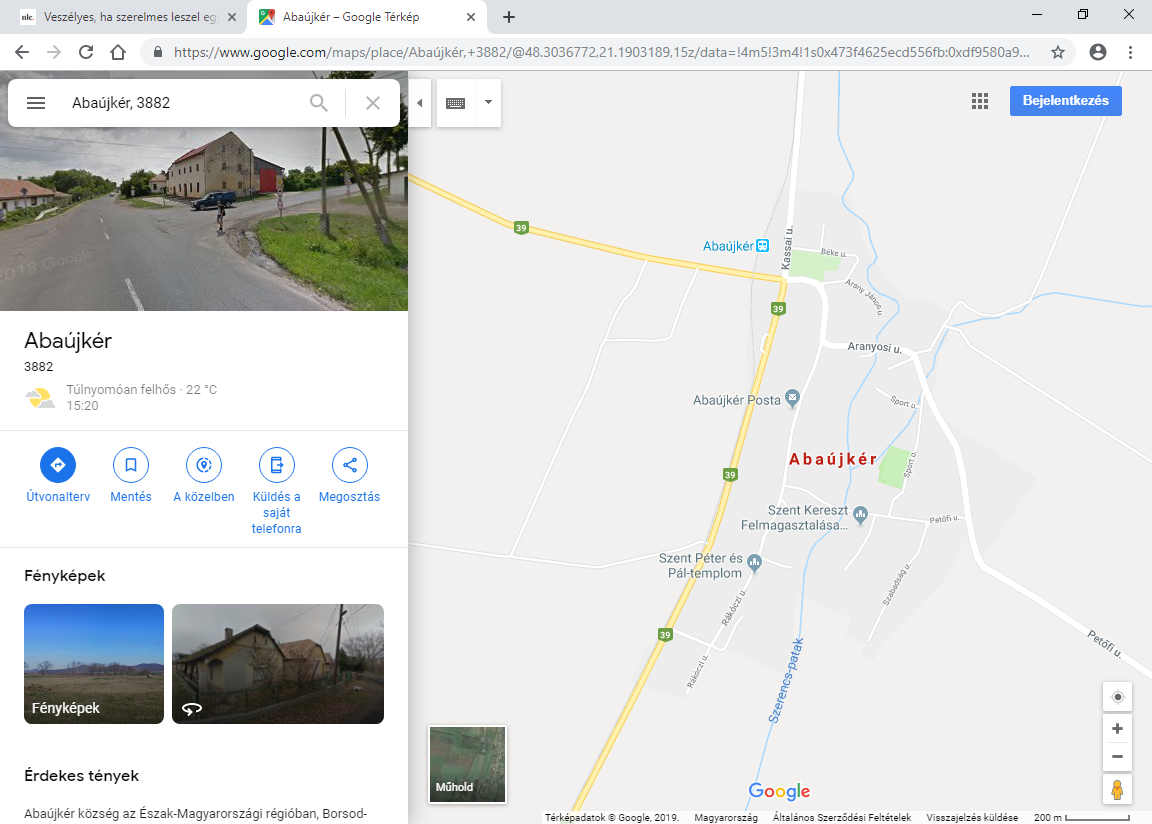 A térképen „+” –el jelöltek jelentését ld. később Ezt észlelvén az első gondolatom az volt, hogy amikor kiépítették az országutat, kivitték azt a falu mellé, elterelendő a falu főutcájából az átmenő forgalmat. Úgy tűnik, tévedtem: az interneten találtam egy 1930-ra datált falu-térképet, és azon, bár kicsi és homályos, de azért elég jó biztonsággal megállapítható, hogy már akkor is ez volt a helyzet. Így van-e vagy sem, voltaképpen mindegy is, a jelen helyzetre vonatkozó lényeg az, hogy miközben a falu több irányból is jól megközelíthető, átmenő forgalma alig van, így (ebből a szempontból) csendes, nyugodt hely. Földrajzi elhelyezkedés dolgában említendő még, mert talán egyszer még fontos lehet, hogy tájegységileg közvetlen szomszédjuk Tokajhegyalja; Tállya például alig több mint 10 km-re van Abaújkértől. 	A falu története nem túl mozgalmas, ámbár… Rendes árpádkori település, első okleveles említése 1215-ből. A török korban azonban teljesen kihalt, és csak a 18. században népesült be újra, mégpedig egyszerre két település (Alsókér és Felsőkér) formájában, amelyeket a 19. század elején egyesítettek, jelenlegi nevét 1905-ben kapta. A falu mai formájában azonban semmi sem utal a valahai két település mivoltra. 18. századi fejlemény az is, hogy ekkor lett a terület a Bárczay család birtoka, akik szép kastélyt is építettek, és (erőteljesebben a két világháború közötti időben) a falut is fejlesztették: elég sok mindent – többek között a ma is ezt a funkciót betöltő kultúrházat – építtettek. (A család tagjai ma külföldön élnek, a kastélyt a rendszerváltás után visszakapták, fenntartják, karban tartják.)Demográfia	A falu azonban az egyesülés után sem indult igazi fejlődésnek: népessége (adatolhatóan) a 19. sz. közepétől (az első népszámlálások időszakától) kisebb ingadozásokkal folyamatosan csökken:sz. tábla Népességszám változása; népszámlálási Abaújkér adatok (csak 20 évenként)*1970-ig jelenlévő népesség, **1970-től állandó népesség(A 2019-es – becsült – adat 623 fő)A valamelyes hullámzást pontosabban érzékelteti az az adatsor, amely a csökkenés vagy növekedés arányát mutatja: Népesség éves %-os változása:[1870-1880] -0.29 %/év 
[1880-1890] +0.12 %/év 
[1890-1900] -0.32 %/év 
[1900-1910] -0.04 %/év 
[1910-1920] -0.45 %/év 
[1920-1930] +0.89 %/év 
[1930-1941] -0.7 %/év 
[1941-1949] -0.37 %/év 
[1949-1960] +0.56 %/év 
[1960-1970] -0.92 %/év 
[1970-1980] -1.52 %/év 
[1980-1990] -1.08 %/év 
[1990-2001] -0.05 %/év 
[2001-2011] +0.62 %/év Ehhez még két megjegyzés. Az utolsó (növekedést mutató; ha ez egyáltalán valódi növekedést jelent) adat azt jelenti, hogy ebben az évtizedben nagyjából két évente 1 (egy) fővel nőtt a népesség. És 2011 óta máig megint csökkenést mutat a statisztika. 	Fontos demográfiai mutató a népesség életkor szerinti megoszlása. Az adatsor elég komoly látszólagos furcsaságot tartalmaz; majd figyeljük meg az 5-14  és 15-24 éves korosztályok, valamint az együtt adatátsz. tábla Népesség korösszetétel szerint(Népszámlálás 2011 Abaújkér adatai, kivonat)Az „együtt” adat – tehát ebben az adatsorban a népességszám – 129-el több mint az 1. sz. tábla szerinti népesség. Ez láthatóan abból következik, hogy az 5-14 és 15-24 éves korosztályokban sokkal több szerepel, mit amennyi a „szomszéd” kategóriák (4 év alatt és 25-34 évesek) alapján logikus lenne. Ez úgy állhat elő, hogy a népességszám adata az állandó népességet jelenti, a korösszetételben pedig a jelenlévő (a népszámlálás időpontjában ott tartózkodó) népesség szerepel. Abaújkéren ebbe a jelenlévő népességbe – feltételezésem szerint – beleszámítódnak a Wesley iskola kollégiumaiban lakó fiatalok is, akiknek állandó lakhelye, ahol családjuk is él, másutt van. Így azonban a szokásos pontos „elöregedési mutatót” (ami a 14 éven aluliak száma osztva a 65 év felettiek számával) nem tudjuk pontosan kiszámolni. Megtehetjük, hogy feltételezzük: az „együtt” adatok különbözősége nagyrészt az 5-24 éves korosztályok logikátlanul magas számából következik, ekkor az említett 129 fős különbségnek mintegy fele írható az 5-14 évesek számlájára, s így ezt a korosztályt 70 körülire becsüljük. Ha ezzel számoljuk ki az „öregedési mutatót”, akkor 0,8 körüli mutatót kapunk. (31+70/115). Ez összhangban van azzal a több interjúban is elhangzott állítással, miszerint a falu elöregedőben van. Alátámasztja ezt az a – csak hozzávetőleges, mert célzottan nem kérdeztünk rá, és eléggé esetleges volt, hogy az interjú alanya beszélt-e erről – adat is, hogy a megkérdezettek felnőtt gyermekeinek több mint háromnegyede nem a faluban él. 	Fontos mutató lehet még a lakosság iskolai végzettség szerinti összetétele; erre, mivel más dolgokkal is kapcsolatos lehet, a kérdőív adatainak elemzésekor térek ki. 	Mivel megkérdezésünk a családokra vonatkozott, meg kell nézni az erre vonatkozó alapadat-sort:3.sz. tábla Családösszetétel(2011 Népszámlálás Abaújkér adatai)Tegyük ide összehasonlításképp a népszámlálás vonatkozó országos adatsorát:4. sz. táblaÚgy látszik, nincsenek igazán jelentős különbségek az országos átlagtól. Néhány dolgot azért érdemes kiemelni.	A többgyerekes (3 és több gyerek) családok aránya itt is alacsony (házaspároknál 23%, egyedülálló szülőknél 20%), és, mint látni fogjuk, már a cigány családoknál is érvényesül ez a tendencia. Magas az egyszülős családok aránya, az összes gyermekes családnak több mint egyharmada ilyen. És nem jelentéktelen – bár a 2011-es országos aránynál (19%) alacsonyabb – az élettársi kapcsolatok száma. (Az összes párkapcsolat nagyjából 14%-a.) Ezek az adatok arra mutatnak, hogy a modernizációs trendek hatása, a családdal kapcsolatos értékek átalakulása elérte ezt a falut is. Amin persze nem lehet meglepődni, de - alkalmasint más folyamatokat is értelmező – tényként le kell szögezni.	Még – vizsgálati szempontjainkból fontos – demográfiai adat a nemzetiség szerinti összetétel. A 2011-es Népszámlálás szerint magyar nemzetiségű 708 fő, cigány (roma) 119; van még, de csak alig tucatnyi más nemzetiségű is. Az arányok megállapítása (kiszámítása) azért problematikus, mert a statisztikában a „sor összesen”-ben 768 szerepel, ami önmagában még magyarázható lenne a fentebb említett jelenlévő és állandó népesség különbségével, de már azt, hogy a cigányok és magyarok együttes száma (827) jócskán meghaladja az összesent, nemigen tudom értelmezni. (Hacsak nem az történt, hogy lehetett több nemzetiséget is „bevallani”, és ezt a statisztika minden további nélkül tudomásul vette.)	Amikor mégis megkísérlem a cigányság településen belüli arányát megbecsülni, csak abból indulhatok ki, hogy a népszámláláskor 119-en cigánynak (romának) jelölték magukat. A népszámlálás adatainak (melyek szerint országosan valamivel kevesebb, mint 250 ezren; pontosan 244 834-en mondották magukat cigánynak) összevetése a szakértő szociológusok becsléseivel (amelyek hétszázezer körüli számot tartalmaznak), azt látjuk, hogy a cigányoknak jóval kevesebb mint fele vállalja ily módon is etnikai hovatartozását. (Ennek okairól, például az előítéletesség alóli megszabadulás vágyáról és hasonlókról hosszan lehet és kell elmélkedni; nem itt van a helye. Itt csak a tényt veszem figyelembe.) Így számolva a faluban becsülhetően nagyjából egynegyed és egyharmad között van a cigány népesség aránya. Ez jóval magasabb mint az országos átlag (amit a fentebb mondottak értelmében 7% körülire teszünk), és valamivel magasabb a megyei átlagnál is (ami az előző logika szerint számolva egyötöd körüli). De ez – megelőlegezem itt az interjúk későbbi elemzéséből adódó eredményt – nem vezet számottevő etnikai feszültségekhez.	Itt kell egy látszólag csak nyelvészeti – szóhasználati -, ám véleményem szerint sokkal mélyebb tartalmakat is érintő közbevetést kell tennem. A statisztika, nem tehet mást, amikor nemzetiségi hovatartozásról szól, felsorolja az összes hazánkban található nemzetiséget, köztük természetesen a magyart is. Nyilván ennek (is) hatására még a romológiai szakirodalomban is elterjedt az a szóhasználat, hogy amikor a cigányságot a többségi társadalommal való viszonyában nézik, akkor a cigány – magyar különbségtételt használják. Csakhogy itt, hitem és meggyőződésem szerint már nagyon másról van szó. Ez a különbségtétel ugyanis, akarva-akaratlanul azt sugallja, hogy a cigány az nem-magyar. Holott cigány honfitársaink, akárhogy nézzük is, magyarok. (Ne feledjük: döntő többségük romungro, akik több száz éve élnek ezen a földön a többi magyarokkal együtt, eleik sok generáció óta ebben a földben nyugosznak.) Én tehát, amikor nem a statisztikáról van szó, hanem a cigányság elhelyezkedéséről a magyar társadalom egészén belül, ezt a cigány – magyar különbségtételt kirekesztőnek és megalázónak tartom. Lehetne a különbségtételt – mint sok faluban találkoztam ezzel – a cigány – paraszt fogalompárral jelezni, de tekintettel arra, hogy ez nem is általános, városi közegben nem is értelmezhető, maga  a paraszt fogalom is többértelművé vált, nem volna jó megoldás. Ezért, jobb híján, a kissé csikorgós, nem igazán jól hangzó, de legalább eléggé neutrális cigány – nem cigány formában teszek különbséget.	Szokás még nézni a vallás szerinti összetételt is. Az adatok ugyan megvannak (az embereknek valamivel több mint fele katolikus, egyötödnyi református, van egytizednyi görögkatolikus és nagyjából 15%-nyi felekezet nélküli), de a vallási megoszlás, úgy tűnik, a mindennapi élet szempontjából jelentéktelen, erre vonatkozó megjegyzéssel az interjúkban alig találkoztunk. Ugyanezt mutatja a vallási élet is: megfigyelésünk szerint (azon a vasárnapon, amikor már a faluban voltunk, mindegyik istentiszteletet 2-3 résztvevő látogatta meg) katolikusoknál is, reformátusoknál is nagyjából tucatnyi lehet az aktív vallásgyakorlók száma. (Részletesebben ld. 4. sz. Melléklet, interjú leírásokon belüli 52., 61. sz. intézményleírások.)	Még itt kell szólni valamennyit a falu gazdasági életéről is. GazdaságE tekintetben is sajnos elég szegényes információ-forrásokra támaszkodhatunk. Kiinduló pontként megnéztem az interneten a „hivatalosnak” tekinthető céginformációkat. Az „Abaújkér – cégek és vállalkozások” címszó alatt 19 céget sorolnak fel. Azonban ezek közül 13-nak más településen van a székhelye, csak azért szerepelnek ezen a listán, mivel „körzetük” kiterjed a falura is. Helyi székhelyű, tehát ténylegesen abaújkérinek tekinthető „vállalkozást” (nem véletlenül tettem a vállalkozás szót idézőjelbe…) összesen 6 darabot sorolnak fel. A következőket:Tiven Kft.Tev.: m.n.s. egyéb szakmai, tudományos, műszaki tevékenységRenohus Kft.Tev.: festés, üvegezésWesley János Többcélú IntézményTev. szakiskola, kollégium, diákotthon, előkészítő szakiskola, óvoda, gimnázium, speciális szakiskola, egyéb - nem közoktatási feladat, általános iskola, szakközépiskolaAbaújalpár ÖnkormányzataTev.: oktatás, polgármester, csapadékvíz elvezetés, községháza, közbiztonság helyi feladatairól, községvezetés, helyi tűzvédelemről, köztisztaság, településrendezés, egészségügy, közterületek fenntartása, településtisztaság biztosítása, területfejlesztés, szociális ellátás, településfejlesztésDr. Csiszár ÁgnesTev.: orvos, háziorvosAbaújkér PostaTev.: kötvények, befizetés, állampapírok, utánküldés, bélyeg, postai betétek, értéknyilvánítás, futárszolgálat, levelezőlap, ajánlott, előfizetés, belföldi lapok, levél belföldre, fiókbérlet, csomag külföldreTöbb kérdés is felmerül itt.	– Nehezen tudom értelmezni azt, hogy hogyan lehet egy „Abaújalpár Önkormányzata” nevű cég feladata a „… községvezetés, … településrendezés, … szociális ellátás, … stb.”	– Mennyiben tekinthető ”vállalkozásnak” a Posta? És ha a Posta vállalkozás, akkor miért nem az a vasútállomás?– Milyen értelemben vállalkozás a Wesley János Többcélú Intézmény? (Hacsak nem „oktatási vállalkozásnak” tekintjük; ez persze jogilag lehetséges, és mint látni fogjuk, valóban jelentős munkáltató a faluban, de azért…)– Továbbá miért nem szerepel a vállalkozások listáján legalább 5 (általunk megismert) kereskedelmi egység? (Két élelmiszerbolt, dohánybolt, presszó, benzinkút.) És mi van a mezőgazdasággal? A volt polgármester mondja el (ld. 4. sz. Melléklet 58. sz. interjú), hogy jelenleg a mezőgazdaságban 2-3 helyi nagyobb gazda, egyenként 100-150 hektáron gazdálkodik, zömmel családi munkával, alkalmazottjuk alig van. 4-5 család az erdészetben (főleg fakitermelés) dolgozik. A falu határának jelentős részén másutt élő vállalkozók dolgoznak, vagy bérelt vagy megvásárolt földön. A nagyobb gazdák földhöz jutásáról: a kárpótlás idején jutottak földhöz. Szüleiknek volt régebben földjük, visszakapták és még szereztek hozzá. A valamennyire is jelentős termelő egységek a mezőgazdaságban  is vállalkozások! Akárhogyan is, ez az igencsak „foghíjas” adatsor azt azért egyértelműen megmutatja – és ezt persze majd az interjúkban mondottak vissza is igazolják – hogy valamiféle „gazdasági pezsgés” nincs faluban. Amit – másik oldalról – pontosan mutat a munkanélküliség adata is. A népszámlálás 63 fő munkanélkülit jelez, az aktív korú népesség (25-65 évesek 332 fő) közel 20%-a, ami messze az országos átlag fölött van.  Nem csoda. Ahogy volt polgármester fogalmaz, ebben a faluban is gazdasági szempontból „A rendszerváltás egy katasztrófa volt.” A TSz szétesett, a közeli munkahelyek (főleg Encsre jártak dolgozni az emberek) megszűntek. Mi az, ami mégis van?A foglalkoztatás (tehát a munkanélküliség csökkentése) tekintetében fontos cég a Wesley, a maga 80 körüli munkatársával. Ez azonban, akárhogy nézem is, nem a falu gazdaságának tényezője.Ami most már a tényleges gazdaságot illeti, abban jelenleg, úgy tűnik, legfontosabb a közmunka. Félszáz körüli ember vesz benne részt; hogy számukra mit jelent, arról majd a következő fejezetben lesz szó. Itt, a falu gazdaságának dolgairól szólván, azt tartom fontosnak kiemelni, hogy az önkormányzat területein (10 hektár) tényleges javakat előállító (zöldségtermelés, gyümölcs termelés és feldolgozás, stb.) valóságos gazdasági tevékenység folyik. (Hogy ez hogyan illeszkedik be a közmunka eredeti fogalmi rendszerébe, arról szintén a következő részben fogunk elgondolkodni.)Ugyancsak önkormányzati szervezésben „…nyitott a település egy varrodát, megrendelésre készítenek munkaruhákat,” és működtetnek egy tésztaüzemet is. A nagyságrendekről annyit, hogy a „tésztaüzem” (amely alapvetően a helyi közétkeztetési konyhák számára termel) tudomásunk szerint 2 (kettő) fő dolgozót foglalkoztat…Szintén az önkormányzat égisze alatt tartanak néhány disznót, tehenet is. A termékek – hús, tej – szintén a helyi közétkeztetésbe mennek. Eben a dologban azonban az állatok elhelyezését illetően egy meglehetősen sajátos megoldással találkoztunk.  Mielőtt azonban ezt elmondanánk, egy – első ránézésre – másik dologgal kell foglalkozni. Az önkormányzat (ld. polgármesterrel készült, 58. sz. interjú) igyekszik a megürült, elhanyagolt házakat megvenni. „Ne csúfítsák el a falut.” Elég sok ilyen van: az idős tulajdonos meghal, a távol élő örökösök nem törődnek a kis értékű, jószerint eladhatatlan házzal. Megveszik, és vagy felújítják, vagy, ha teljesen tönkrement már, lebontják, a telket próbálják hasznosítani. (Egy ilyen ház felújítása éppen most folyik. 250 ezer forintért vették meg, közmunkás bázis és 2 vendégszoba lesz benne.) Terv, hogy így felújított házakat viszonylag olcsó bérért (tulajdonképpen lízingdíjért: a ház tíz év múlva az övék lesz) felkínálnak pálya- és életkezdő fiataloknak, a faluhoz kötni kívánván őket. Ám az így vásárolt házak egyik sajátos használása az, amit az előző bekezdésben megpendítettünk.A helyzet az, hogy a disznókat és a teheneket az önkormányzat által megvett régi, lerobbant lakóházakban tartják. A valahai konyhában-szobában disznó röfög, tehén bőg. És itt muszáj egy meditációt közbevetni az érzelmekről és a racionalitásról. Amikor először mutatták nekem a régi, ámbitusos parasztházat, amiben, mint mondták, már disznók élnek, hökkenten borzongtam meg kissé. Mi dolog ez, szentségtörés! – ágaskodott bennem a humanista „széplélek” énem. Ezek között a falak között valamikor emberek éltek, örültek, bánkódtak, boldogok voltak néha és szenvedtek is, születtek és meghaltak. Vajon nem olyan-e állatot tartani ezek között a falak között, mintha temetőből forgatnánk ki a holtakat, krumplit termelni akarván azon a földön? Ez lenne atyáink tisztelete? És akkor eszembe jutott, hogy pár éve (pár éve?... több évtizede ennek, de hát az emlékezet már csak így működik…) egy alföldi városban barátom mesélte, hogy a paneles lakótelep helyén (ahol ő is lakott) későközépkori temető volt, és amikor kezdődött az építkezés, szekérszám ásták ki a csontokat. A város nőtt, a területre szükség volt, a csontokat kiásták. Így működik a mi világunk. Szégyelljük magunkat?„Az élet él és élni akar.” És az élniakarás megköveteli a racionalitást, az élet fenntartását és továbbadását szolgáló cselekvéseket. Atyáink tisztelete talán nem elsősorban a sírok és házak tisztelete, hanem azoké a tetteké, amiket ők tettek meg azért, hogy mi itt lehessünk. Apám minden lécdarabot, ami valami barkácsolásból maradt, gondosan eltett: „Jó lesz az még valamire”. Anyám minden elkopott ruhát eltett: „Jó lesz az még valamire”. Apám, ha el kellett volna költöznie házából, azt mondta volna: „Ne rontsátok szét, jó lesz az még valamire.” Talán nem épp arra gondolt, de ha disznót látott volna régi házában, úgy hiszem, azt mondta volna: „Ugye látjátok, megmondtam, jó az még valamire.” Hát, berzenkedő széplélek, erre jutottam…Ennyit tehát a falu gazdaságáról. Lépjünk tovább.	Az élet külső kereteiről (házak, lakások) majd az interjúk alapján tudunk többet elmondani, itt csak néhány alapadatot érdemes megnézni.Lakásadatok (és összbenyomás)	A lakott lakások száma 290 körül van (nem pontos, mert egyes adatsorokban beszámolják a lakott, de jogilag üdülőnek számító ingatlanokat is), ebből a lakáshasználat jogcíme szerint 232 a tulajdonos, 7 a bérlő és 5 egyéb jogcímen lakik ott. A lakások mérete sem látszik kicsinek: az egy főre jutó alapterület 86 m2. A laksűrűség sem nagy: „100 lakott lakásra és üdülőre jutó lakó 270”.  Az infrastruktúra már problematikusabb: a lakott lakásoknak és üdülőknek nagyjából háromnegyede összkomfortos és komfortos, tehát egynegyede komfort nélküli; ezt azért a 21. században kevésnek kell tartanunk. (Valamennyi lakásra vonatkozó adat forrása a 2011-es népszámlálás.)	Nem adat, de itt érdemes említeni a faluról alkotott benyomásainkat is. Járkálván elég sokat – adatgyűjtés miatt is, egyéb okokból is – az a benyomás alakult ki, hogy gondozott faluban vagyunk. Rendezett az utcakép, a pici „főtér” (én nevezem csak annak az orvosi rendelő előtt lévő, emlékművel is ellátott terecskét) szépen, gondozottan virágos, a házak (legalábbis a homlokzatok, kerítések) többsége nem hivalkodó, de jól karbantartott. (A nyomorúság, amiről majd az interjúk szólnak, „kapun belül marad”.) Hangulatában, az ide érkező számára megmutatkozó arculatában élhető kisvilágnak látszik. Az-e és mennyiben és kinek; ez az emberi tartalmak dolga, és ez már más kérdés. Erről (is) lesz szó a továbbiakban. Az emberek a faluban	A továbbiakban erősen támaszkodni fogunk a kérdőívek adataira, itt van tehát a helye annak, hogy néhány rövid (de a szakmai korrektség által mindenképpen megkívánt) megjegyzést tegyek módszertani dolgokról.Módszertani betoldás	Maga a használt kérdőív (saját címe szerint „Családi Adatlap”) a vizsgált problémáknak megfelelően három részből tevődik össze. Első része (1.-17. kérdések) korábban cigány-kutatásokban és szociotáborokban is sokszor használt kérdőívből származik. Másik része (18.-29. és 31.-35. kérdések) szintén „bejáratott”, kipróbált anyag: olyan kifejezetten helyi társadalom kutatásokból, illetve szociális térképek erre vonatkozó kérdéseiből vettem át, amelyeknek magam is résztvevője voltam. A harmadik rész egyetlen (bár 4 részkérdést tartalmazó), kifejezetten jelen vizsgálat számára beiktatott kérdése a Wesley iskolára vonatkozott (30. kérdés).	A mintavétel (megkérdezettek kiválasztása) a területi véletlen elv alapján történt. Ez közelebbről azt jelenti, hogy a falut a térkép alapján nagyjából egyforma részekre bontottuk, a részen belül a kérdezőnek minden 5. vagy 6. házban  kellett kérdezni. (Az 5. vagy. 6. számot annak alapján határoztam meg, hogy tudjuk a statisztikából, a lakott lakások száma 250-300 körül van, nagyjából 50 megkérdezést terveztünk, így, ha eszerint választunk, éppen kijön a kívánt esetszám.) A megkérdezések helyszíneit térképre vittük. Az egy-egy megkérdezést  jelölő pontok eléggé egyenletesen oszlanak el a térképen (ezek a térképen szereplő „+” jelek), így mintánkat (területi szempontból, ami egy kis falu esetében mindenképpen releváns tényező) reprezentatívnak tekinthetjük. Ezt alátámasztja a minta etnikai megoszlásának lényegi azonossága a falu egészének ilyen összetételével. Összesen, mint mondottuk, 51 kérdőívünk van, ebből 14 a cigány és 37 a nem cigány. (25% és 75%) Láttuk, hogy a falu egészére nézve a cigányok becsült aránya egynegyed és egyharmad közé tehető, ezt a mintában szereplő 25% elegendő pontossággal közelíti. A kérdőívek megfelelően kódolt (ld. Kódutasítás a Mellékletben) adatait excel táblázatba vittük be, a feldolgozás annak alapján történt. (Teljes adatsort ld. 3. sz. Mellékletben)Az adatokat, lévén a cigány – nem cigány viszony vizsgálati szempontunk volt, ahol ennek jelentése van, ebben a bontásban veszem figyelembe. Megjegyzem még, hogy a táblázatokban csak a számosságokat közlöm, %-számításnak, vagy más matematikai statisztikai jellegű számításnak ilyen relatíve kis esetszámnál nincs értelme. Először is néhány demográfiai tényezőt nézzünk, részben a korábban látott KSH adatok településre konkretizálásaként, de főleg a cigány – nem cigány különbségek szempontjából. A falu családjaiAz egyik ilyen tényező a családnagyság. A KSH adatsor ezt a gyermekszámmal jellemzi (ld. 3. sz. tábla). Mi a megkérdezett családjában élő összes családtag számára kérdeztünk rá (ld. Kérőív 1. kérdés). Ez nyilván nem egészen ugyanaz (pl. ami nálunk 2 fő, az lehet pár gyerek nélkül, de lehet egy szülő egy gyerekkel is), de a lényegi tendenciák összehasonlítására alkalmasnak látszik. 5.sz. tábla Családok létszáma nemzetiségi hovatartozás szerintA legfontosabb itt az, hogy a nagyobb létszámú családok igen alacsony száma és aránya visszaigazolja a 3. sz. tábla adatait: igen kevés a 4 vagy 5 fő és több-ből álló család. (A 4 fő leggyakrabban szülők + 2 gyerek, de ide tartoznak a 3 gyerekes egy szülős családok is.) Ebben a kategóriában a cigány családok valamennyire többségben vannak: 5 a 14-ből,  míg a nem cigányoknál 6 a 37-ből. De a cigányoknál is több már a kisebb létszámú család, tehát ebben a faluban is érvényesül az a sok helyütt megfigyelt tendencia, hogy a cigány kultúrában hagyományos nagy családot kezdi felváltani – a modernizáció hatására, talán a többségi normák átvételével is – a kisebb családot jelentő modell. Nem érdektelen természetesen az sem, hogy kik élnek együtt? (Erre is ld. Kérdőív 1. kérdés)6.sz. tábla Családösszetételnemzetiségi hovatartozás szerintFeltűnő lehet a „más összetétel” elég nagy száma. Ez csak arra utal, hogy az élet, az együtt élő emberek kilétének tekintetében is sokkal tarkább annál, hogysem kevésszámú kategóriába be lehetne sorolni. Amire azonban ez az adatsor is felhívja  a figyelmet, az az, hogy szülők nagy gyerekkel kategóriában (ami azt jelenti, hogy felnőtt gyerek még együtt él szüleivel) lényegesen magasabb a nem cigányok előfordulása. Úgy tűnik – és ezt megerősítik az interjúk anyagai is – hogy cigány fiatalok hajlamosak hamarabb elhagyni a családi fészket, mint a nem cigányok.Talán csak érdekesség, vagy annak tűnik, mégis érdemesnek tartok az interjúkban elhangzottak alapján felvillantani egy-két különleges családszerkezetet, életutat. (Az ilyen is van „felmutatása” szerintem nem felesleges: a sajátos színfolt árnyalja, differenciáltabbá teszi az összképet.)Egy cigányasszony meséli el, hogy „16 évig élt együtt urával, majd „szétmentek”. A két idősebb gyermek egy évig az édesapánál maradt egy másik településen, de az apa kevésbé figyelt a gyermekekre, a családvédelmi szolgálat pedig javasolta az anyának, hogy vegye magához a gyerekeket (ellenkező esetben elveszítheti őket), így végül a két gyermek is az anyához került. Az anya jelenleg élettársával (nevelőapának nevezi, holott további gyermekeinek édesapja) él, illetve 18 éves gerincsérült lányával, 17 éves lányával, 12 év körüli fiával, és két óvodás korú gyermekével él együtt.”  (2C interjú)Egy másik sors-jelzés arról, hogy még egy ilyen kis faluban is megjelenik a történelem: Az özvegy a testvéreivel a szlovákiai Magyarsókon élt, de az édesanyjuk 1944.-ben bekövetkezett halála, valamint a szlovák-magyar lakosságcsere miatt Magyarországra költöztek (13NC interjú)Egy következő fontos kérdés, hogy milyen az a fizikai tér, amelyben a családok élnek.Élettér: lakások, házak, udvarok	(Nem véletlen, hogy e rész címében „udvarok” szerepelnek. Mert – részletesebben majd az anyagiakról szóló részben szólunk erről – zöldségeskert, baromfiól csak elvétve, és akkor is inkább csak idősebbeknél van.)	Láttuk az előző fejezetben, hogy a családok döntő többsége tulajdonosként lakik a házában. Falusi viszonyok között ez egészen természetes, korábbi vizsgálatok (saját és mások munkái) egyértelműen ezt mutatják. Értelemszerűen – az elsöprő többségű tulajdonos-hánydból következően – a tulajdonlás tekintetében a cigány – nem cigány családok között sincs különbség. Az viszont az interjúkból elég egyértelműen kiderül, hogy az egy főre jutó lakóterület tekintetében már van: nagyobb „lakónép-sűrűséget” (3fő/szoba felett), tehát a községi átlagnál (86 m2) lényegesen alacsonyabb egy főre jutó lakóterületet csak cigány megkérdezettnél találtunk. (Pontosan számszerűsíteni nem tudom: erre vonatkozó kérdést a jelenlegi kérdőívben nem szerepeltettünk.) Az adatokból az is elég egyértelműen következik, hogy tipikusan egy család él egy házban. Rigid mennyiségi szempontból nézve tehát a családok lakáshelyzete nem tűnik rossznak. Végletesen túlzsúfolt lakásokkal nem találkoztunk. Ami viszont a minőséget illeti… Elég csak utalni arra az előző fejezetben látott adatra, hogy a lakások egynegyede nem komfortos. Pontos cigány – nem cigány különbséget itt sem tudunk számítani (a komfortfokozatra sem kérdeztünk rá a kérdőívben), de az mindenképpen jelez valamit, hogy az interjúkban és megfigyelésekben komfort-hiányra való utalásokat csak cigány családok esetében találunk. A minőségről általánosabban is az interjúkból/megfigyelésekből lehet a legtöbbet megtudni. Nézzünk néhány leírás-részletet! (Ld. 5. sz. Melléklet, 4-5-6 kategóriák; az interjú részlet után a 4. sz. Melléklet szerinti sorszám szerepel.) Cigány alanyokról:A helység egyszerű volt, de volt benne minden, ami egy háztartáshoz szükséges 16Nagyon hangulatos, tágas szoba volt új bútorokkal, sarokülővel, okos tv-vel, szép tapétával a falon. 16CA komfort nélküli ház egy épületmaradvány mellett áll, pár lépcsőfok vezet fel az ajtóhoz, mögötte található a közös tér, benne a konyhával, melyből két helység nyílik, egymással szemben. A bútorzat szegényes, főzésre és fűtésre alkalmas eszközt nem láttunk a falakat mintás „tapétával” vonták be, rend és tisztaság volt.  29CKártyás villanyóra van náluk, vizük nincsen, vagyis le van csökkentve. Pár éve leégett a házuk. Azóta sem tudták rendesen rendbe hozni. 15CA lakás Abaújkér „fő utcájában” található, ami összkomfortos az átlagosnál rosszabb minőségű. A lakás berendezése rossz állapotú, törött kopott bútorzatú rendezetlen környezetű. 5CSzembetűnik a szegénység és az igénytelenség. Kosz, piszok, mindenhol. A 2 szobás ingatlanban villany és víz van, fürdőszoba nincs. 34CA ház kert részén gondozatlan környezet, hatalmas fű és gaz tenger 5CNem cigány alanyokról:Saját háza kedvesen berendezett, nagyon régi bútorokkal, hatalmas virágmintás tapéta. 26NCRendezett, jól karbantartott lakása van. Elmondása szerint még mindig műveli a kertjét, szép kordonos szőlője van. Ház körüli állatai is vannak pl. gyöngytyúkok, csirkék, tyúkok. 6NCSzépen berendezett házban laknak, melyet nagy kert vesz körül gyümölcs fákkal, kukoricással. 27NCFeltűnően szép, nagy, rendezett kert, dísznövények, zöld gyep, két kutya, motorok, autó, térkövezett autóbeálló, kifejezetten jómódú környezet. 51NCSzembetűnően eltérőek a cigány és a nem cigány családok életteréről szóló megfigyelések. Ugyanerről szólnak a kérdőív 2. kérdésébe foglalt kérdezőbiztosi becslések is:7. sz. tábla A lakás minősége nemzetiségi hovatartozás szerint(Kérdezőbiztos becslése)Noha a legtöbb becslés (az összesnek majdnem fele) „átlagos”-nak ítélte a lakás minőségét, de a ”jobb” és „rosszabb” megítélések markáns etnikai különbséget mutatnak. (A cigány családoknál bő kétharmad az „átlagosnál rosszabb”, a nem cigány családoknál alig egytized.) Gondolhatnók, része van ebben talán valamennyi öntudatlan előítéletességnek, vagy a rendről, rendezettségről való elképzelések (értékek) különbözőségének is. (Szembetűnik az … igénytelenség…) Én azt vélem, alapjában nem erről van szó. Mert észreveszik és rögzítik a megfigyelők (az idézetteken túl is elég sok ilyen megjegyzés van), hogy a rossz feltételek között is megvan az igény: A bútorzat szegényes, … (de) …rend és tisztaság volt. Inkább arra kell gondolnunk, hogy a feltételek, a fizikai körülmények (komfort nélküli lakás, düledező ház; (Pár éve leégett a házuk. Azóta sem tudták rendesen rendbe hozni.) alapvetően befolyásolják nem csak a lehetségességeket (földes szobában is lehet tisztaságot tartani), hanem az attitűdöket is: „ha úgyis beázik a tető, minek takarítsak?” Ha valamennyire is értékelni akarjuk az élettér minőségét, ezt is figyelembe kell venni. Következő nagyobb témánk a munka világa.Munkalehetőségek, munkák; közmunka	A gazdaságról szóló részben ezt írtam: „az igencsak „foghíjas” adatsor azt azért egyértelműen megmutatja – és ezt persze majd az interjúkban mondottak vissza is igazolják – hogy valamiféle „gazdasági pezsgés” nincs faluban”. Ez persze egyáltalán nem csodálható.	A falunak önálló gazdasága talán sosem is volt. 1945 előtt a Bárczayak birtoka volt, és hiába volt a kastély a faluban, ez azért nem a falu gazdasága. Később meg –1990-ig – a munkaképes lakosok számára lényegében kétféle munkalehetőség lehetett csak. Az egyik – mint sok más hasonló helyzetű faluban – a mezőgazdaságban, vagy TSz vagy Állami Gazdaság formájában. A másik – ez is mint sok más faluban – a környéken, még napi ingázással elérhető közelségben lévő nagyobb városok „szocialista” üzemei; Abaújkér tekintetében ezek főleg miskolci nagyüzemek, részben Encs és Abaújszántó kisebb termelő egységei. Mindkét lehetőség 1990 után az ismert okokból megszűnt. Saját gazdasága nem lévén, gyakorlatilag szinte teljessé vált a munkalehetőségek hiánya. 	A problémákat erősen növeli a munkát kereső emberek alkalmassága; és itt, nehogy félreértés legyen, csak a formális mutatók szerinti alkalmasságra gondolok. Ezt – nagyjából – a kérdőív két vonatkozó adatsorával lehet megmutatni. Az egyik a mindenféle munkavállalás egyik alapfeltételét jelentő iskolai végzettségre vonatkozott. Minthogy a családok dolgaival akartunk foglalkozni, azt néztük meg, hogy az egész családon belül mi a helyzet.8.sz. tábla Iskolai végzettség a családbannemzetiségi hovatartozás szerint	Némiképp bíztató lehet, hogy 8 általánosnál alacsonyabb végzettség (amit épp ezért a táblában nem is szerepeltettünk) egyáltalán nincs. De már komoly gondot jelenthet, hogy a családok majdnem felénél (51-ből 20; ez kb 40%) a maximum a 8 általános, ami a 21. század gazdasági-termelési struktúrájában alig-foglalkoztathatóságot jelent. És ezen a téren eléggé erősnek mondható az etnikai különbség is: a cigányok esetében a magasabb végzettség inkább szakmunkásképző, a nem cigányoknál az érettségi és felsőfokú végzettség. Ami egyértelműen azt jelzi, hogy a munkaerőpiacon a nem cigányok egyértelműen és lényegesen kedvezőbb helyzetben vannak. Ugyanerre utalnak a foglalkozás adatai is. A kérdőív 1. kérdésében azt kértük, hogy családtagonként tüntessék fel a foglalkozást. A feldolgozásban csak azt néztük meg, hogy egy-egy családon belül, mindegy, hogy melyik családtagnál, beszámoltak-e (értelmezhető) foglalkozásról: 9. sz. tábla Van-e foglalkozás-jelölésnemzetiségi hovatartozás szerintMint látjuk, a többségnél (51-ből 32; csaknem kétharmad) van értelmezhető jól definiált foglalkozású a családban, de a cigány családoknál ez, ha nem is nagyságrenddel, de elég egyértelműen kevesebb (14-ből 7; éppen a fele). És erősen meggondolkoztató az, hogy az összesnek éppen egyharmada (51-ből 17), ezen belül a cigányok fele jelölt úgy, hogy nincs a családtagok között (értelmezhető)  foglalkozással rendelkező. A két adatsor alapján úgy tűnik, hogy a (formális mutatók szerinti) alkalmassággal elég komoly bajok vannak. A munkaerőpiacon ilyem „alkalmassági mutatókkal” nemigen lehet mit kezdeni. Marad az alkalmi munka és a közmunka. Ezekről kicsit később még szólunk, most nézzük meg néhány interjú-részlettel, hogy mit mondanak erről, hogyan élik meg a helyzetet megkérdezettjeink. (Ld. 5. sz. Melléklet, 9. kategória.)Cigány alanyok:Az anya és az unokatestvér is közmunkásként dolgozik, szóba jöhető munkahely Miskolcon van, ami napi három órányi utazás oda-vissza. 5CA fiú megy, segít apának, ha füvet kell nyírni vagy fát vágni, tetőt javítani kell valahol, valakinek. Kereset kiegészítésként a fiúcska fém dobozokat gyűjt most is van vagy hat zsáknyi. Ebből fagyiznak vagy játékot vesznek. 45CNem cigány alanyok:A településen közmunkásként dolgoznak, kettőjük jövedelme nagyon kevés, ezért szezonális alkalmi munkát is vállalnak. 24NCA fiataloknak itt nincsen jövője, a fia és a veje is Pestre ment az építőiparba dolgozni, 33NCM.-val, akinek fodrász végzetsége van, de mivel itt a faluban nincs fodrászat ezért közmunkásként dolgozik 44NCNagyon úgy tűnik, hogy e vonatkozásban nincs igazán különbség cigány és nem cigány között, a falu, mint egész problémája ez. Hiába van valakinek szakmája (például fodrász), számára is csak a közmunka marad. Vagy Pestre megy dolgozni. Az alkalmi munka se látszik igazi kiútnak: a kérdőívben rákérdeztünk az ilyenből származó jövedelemre is. Az adatokat nincs értelme részletezni, annyira sok a „0” (nincs ilyen jövedelem) vagy egészen alacsony jövedelmet jelentő válasz. (ld. 2.sz. Melléklet, 6. kérdés.) És akkor a közmunkáról. Külön kell szólni róla, mivel nagyjából félszáz ember van benne, és ez egy ekkora faluban (különösképpen a hasonló nagyságrendű nyilvántartott munkanélkülivel összevetve) nagyon komoly szám. Gondoljuk meg azt is, hogy ebben a faluban a Wesley mellett éppen a közmunka a másik „nagyfoglalkoztató”. (Több nincs is…) Tegyük itt mindjárt hozzá, hogy a kettő között óriási különbség van. A Wesley  stabil, állandó munkahely, nyilván lényegesen magasabb jövedelmme4l, mint a közmunka.  Nagyon nem mindegy így sem, hogy a közmunka hogyan működik? Azt az előző fejezetben, a gazdaság dolgairól szólván elismerően jeleztem, hogy termelő (közvetlenül is értéktermelő) munkát végeznek. Hogyan működik ez a mindennapokban? Egyik tábori résztvevő kollégánk elég részletes leírást készített róla, ezt idézem (Ld. 4. sz. Melléklet, 64. sz.)A közmunkások vezetője nagyon kedvesen és szívesen fogadott. Mesélte, hogy az épületet a hivatal vette, tavaly újította fel a polgármester nekik. Büszkén mutatták, hogy fürdőszobát és WC-ket is építettek. A nagy szobában sok polc van, amin gyönyörű és rengeteg lekvár, lecsó és befőtt van, mind ők készítették. A kert különböző növényekkel van beültetve, amelyet, ha leszüretelnek, részben értékesítenek, részben a helyi konyhát látják el, részben cserélnek más termékekre. Ebben az évben már ültettek 380 gyümölcsfát is. A tervet, hogy hogyan gazdálkodnak a polgármester a közmunkások vezetőjére bízza. Ők együtt tervezik meg, hol mit ültetnek, a munkálatok sorrendjét is ők döntik el…. Többen voltak közöttük olyanok, akik több szakmával rendelkeztek, (pl. szoc. gondozó, ápoló), de helyben ezzel a végzettséggel nem tudnak elhelyezkedni,… a közmunkásokhoz bejöhetnek a gyerekek is nap közben, illetve júliustól gyermekfelügyeletet is szerveznek, hogy nyugodtan tudjanak dolgozni.Idilli kép? Egy kicsit az, de alapvonásaiban – elég sok kötetlen beszélgetés is megerősíti – valósnak látszik. Tényleg értelmes és hasznos munkát végeznek, és tényleg emberhez méltó körülmények között. De mégis, ha itt csak nagyon röviden, vázlatosan is, el kell gondolkodnunk a közmunkáról általában. Az alapkérdést szokták úgy feltenni, hogy vajon jó-e a közmunka, vagy rossz? Mint általában társadalmi kérdések esetén, az egyszerű jó-rossz dichotómia nem alkalmas kérdés, merthogy az élet dolgai kissé bonyolultabbak szoktak lenni. Ezúttal is inkább csak így érdemes kérdezni: miben, mennyiben jó a közmunka, és miben, mennyiben rossz?A pozitív oldalra két – igen fajsúlyos – dolgot tehetünk. Az egyik az, hogy valamekkora munkajövedelem. Nem segély, nem adomány, ami, akárhogyan is, mindig megalázó valamiképpen, hanem munka, teljesítmény ellenértéke. Nem lehet eléggé túlbecsülni ennek mentális hatását, az önbecsülés, az én-érték-tudat alakítását sem. A másik pozitívum pedig az, hogy rendszeres és kiszámítható jövedelem. Ebből a szempontból – és csak ebből a szempontból! – nem lényeges, hogy mekkora. A lényeg az, hogy biztosan lehet tudni, meghatározott napon valamekkora összegű pénzt kézhez fogok kapni. Meg lehet mondani a gyereknek, hogy mikor fog jobb ételt (vagy fagylaltot) kapni. Ám sajnos a negatív oldalra sem kevésbé fajsúlyos dolgokat kell odatenni. Először is súlyos probléma a hosszútávú bizonytalanság. Ami nem csak abból fakad, hogy annak eldöntése, ki kerülhet be a közmunkába, ki nem, a helyi döntéshozók diszkrecionális döntésén múlik. Az egyén számára természetesen ez is bizonytalansági tényező. De ennél is bizonytalanabbá teszi a közmunka lehetőségét az, hogy kormányzati szinten évente dől el, egy-egy falu hány közmunkást foglalkoztathat. Vagyis a helyi döntéshozó sem tudja, a következő évben ez ügyben mivel számolhat, nem tudja megmondani az embereknek, hogy hányat és kit tud a következő évben közmunkára alkalmazni. Így akárcsak középtávú életstratégiát sem lehet a közmunkára építeni. Kapsz most valamennyit, amiből – ha elég szerény vagy – tudsz enni, de hogy mi lesz holnap, jövőre… Ez a megetetett jövőtlenség.A másik negatívum a közmunka-bér összege. Ez az, amiről azt lehet mondani, hogy „éhenhalni sok, megélni kevés”. Főleg, ha gyerek, netán több gyerek is van a családban. Akárhogyan számolunk is, ha figyelembe vesszük a családi pótlékot, esetleges egyéb juttatást is, a közmunkabérrel nem lehet a létminimum fölé jutni. (Számítani persze nehéz: a KSH, ki tudja miért, évek óta nem közöl létminimum-adatot, de azért az van, és lehet tudni, hogy több mint amit közmunkával el lehet érni.) Vagyis: kapsz valamit, amitől éhen nem halsz, de a létminimum alatt (tehát szegénységben, más szóval nyomorúságban) maradsz, de azért köszönd meg, hogy kaptál valamit. Ez a megétetett nyomorúság. Egy további – harmadik – negatívum a kilépés kilátástalansága. Adatok mutatják, hogy milyen kevés azok száma, akik a közmunkából a munkaerő piaci szegmensébe át tudnak lépni. Részben képzetlenségük miatt, de azért is, mert ha hosszabb ideig csak közmunkát végeznek, kiesnek eredeti szakmájuk – ha egyáltalán volt ilyen – gyakorlatából. Nem véletlen, hogy minden ezzel foglalkozó szakember hangsúlyozza, a közmunkának párosulnia kellene szakmai képzéssel-továbbképzéssel. Kellene, mondjuk feltételes módban, mert ennek a jelenlegi gyakorlatban csak elvétve látjuk nyomát. Ez az ambivalencia a közmunka „miben-mennyiben jó vagy rossz” lényege. Jó, hogy van, végső ellehetetlenüléstől ment meg embereket, és rossz, hogy ilyen, ami jövőtlenséget, benneragadást és szegénységben maradást eredményez.És ne feledjük – hisz alapvetően mégis csak erről a faluról van szó – a közmunka itt a kettő közül az egyik „nagyfoglalkoztató”. Tehát bizonyos értelemben jellegadó foglalkoztatási forma. Lehet, hogy ahogyan régebben „bányászfaluról”, „kereskedőfaluról”, „parasztfaluról” beszéltünk, újabb kategóriaként be kellene vezetnünk a „közmunkás-falu” fogalmat? Talán, a fentebb mondottak figyelembe vételével, ezt elég egyértelműen nem jó-nak kellene tartanunk…Éppen ezért kellene alaposan foglalkozni azzal, hogyan lehetne a negatívumokon javítani. Több helyütt az ittenihez hasonló termelő tevékenységet átviszik az önkormányzat-szervezte közmunkából a szintén az önkormányzat által szervezett-kezdeményezett piaci termelésbe. (Például az önkormányzat alapít a saját földjén Kft-t vagy szövetkezetet.) Ami azon túl, hogy stabilabb, biztonságosabb, még lényegesen magasabb jövedelmet (legalábbis minimálbért) jelenthetne az embereknek. Nem az ilyen megoldásokat kellene mindenféle jogi, szakmai, anyagi támogatás hozzárendelésével szorgalmazni?  	A munka jelentősége persze az, hogy jövedelemhez, anyagi erőforrásokhoz juttatja az embert. Nézzünk meg néhány „mozaik-kockát” ebből a szférából is. Jövedelmek, egyéb anyagi dolgok	Nézzük először azt, hogy mit vallanak megkérdezettjeink a család rendszeres összes jövedelméről. (Ld. kérdőív 5. kérdés) (Nem véletlenül használtam a nem egészen ideillő „vallanak” kifejezést. Tudjuk ugyanis, hogy ilyenfajta kutatásban a legbizonytalanabb adat a jövedelmekre vonatkozó, erős a szándékos vagy tudattalan torzítás esélye. Ezzel a bizonytalansággal kell kezelnünk az adatokat.)10. sz. tábla A család összes rendszeres jövedelmenemzetiségi hovatartozás szerintA legelső feltűnő adat: a „bevallás” szerint nincs 20 ezer forint alatti összjövedelem. Ez elvileg származhat abból is, hogy a kérdezés-szituációban a nagyon alacsony jövedelműek is röstellték volna ezt bevallani. Azt gondolom, nem erről van szó. (Már csak azért sem, mert a kérdezők – a tábor résztvevői – beszámolói szerint gyakorlatilag minden esetben kellő bizalmi légkörben folyat a megkérdezés, a kérdezettek jól érzékelhetően őszintén igyekeztek válaszolni.) Nem véletlenül vettük fel a kérdőívbe ezeket az alacsony jövedelmi kategóriákat: minden eddigi vizsgálatunkban (szociotábori és egyéb cigány-kutatások) volt nem kevés olyan család, amely a legalsó jövedelmi kategóriába tartozott. (Az 1990-es években végzett cigány családok vizsgálataiban a  legalacsonyabb kategóriákba tartozott a megkérdezettek csaknem ötöde.) Úgy látszik – s ha így van, némi örömmel állapítjuk meg –, hogy a végletes nyomorszintet jelentően alacsony „jövedelem” már (legalábbis ebben a faluban) nincs jelen.	A másik oldalon persze az is igaz, hogy a csak nagyonis viszonylag magas (családi!) jövedelmek (200 ezer forint felett) elég ritkák, az összesnek valamivel több, mint harmada. (15 az 51-ből.) És meggondolandó, hogy ez a „viszonylag magas” jövedelem tényleg csak ennek a falunak a többi családjához mérten viszonyítva nevezhető „magas”-nak, hiszen a 200 ezer forintos alsó határ jóval alatta van a hivatalos átlagjövedelemnek. Itt már nagyon markáns etnikai különbséget is látunk: ilyen „magas jövedelmű” cigány család egyetlen egy van. 	Az összjövedelem adatai végülis eléggé szomorú képet mutatnak. A családok kétharmadának jövedelme kevesebb mint 200 ezer forint, ami, ha azt is figyelembe vesszük, hogy a családok létszáma tipikusan több fő, akkor azt kapjuk, hogy a vizsgált családok legalább fele az egy főre számolt létminimum alatt él. Vagyis szegénységben.	Megnéztük a rendszeres jövedelem családnagysággal való összefüggését, abból kiindulva, hogy természetesen nem mindegy, hányan élnek adott jövedelemből. 11. sz. tábla Család létszámarendszeres jövedelem szerint							*3 fő nem válaszoltKét, eléggé halvány összefüggés látszik kirajzolódni. Az egyik az, hogy az 1 fős családok (az egyedülállóak) zömmel a közepes jövedelmi kategóriákban vannak (50 és 150 ezer forint között, 5+8=13 az összesen 20-ból). A másik az, hogy a magas jövedelem (200 ezer felett) dominánsan a kisebb létszámú családokban fordul elő (1-3 fő együtt 11 az összes 15-ből). Ezek az összefüggések részben azzal magyarázhatóak, hogy a cigány családok valamivel nagyobb létszámúak, és a magas jövedelem szinte kizárólag a kisebb családlétszámú nem cigányoknál van. Az összkép viszont inkább cigányok és nem cigányok jövedelmei vonatkozásában (hangsúlyozzuk: ebben a faluban!) a kiegyenlítődés tendenciáját rajzolja fel. A jelen helyzet persze még nagyon messze van a teljes kiegyenlítődéstől, de a tendencia – talán – ez. (Azért még tegyük hozzá, ismét hangsúlyozva, hogy ebben a faluban, ami cigány és nem cigány számára egyformán depressziós térségben van,ahol a relatíve – falun belüli – jobb helyzet még  mindig nagyon szegényes státusz az ország boldogabb – nyugatibb – vidékeihez hasonlítva.)Az interjúkban az anyagi helyzetre vonatkozóan elég kevés információt találunk. (Ld. 5.sz.  Melléklet, 11 kategória) Néhányat azért érdemes idézni. Cigány alany mondja:én két helyen járok dolgozni, dolgozok a vízügynél, meg dolgozok a méhtelepen is mellékállásba. Muszáj, gyerekek vannak, el kell őket tartani, 15CÉs két nem cigány vélemény:A család anyagi helyzete javult az elmúlt öt évben-mivel többet, jobbat és hatékonyabban tud dolgozni. 8NC ((Mg. vállalkozó 130 hektáron))Az anyagi helyzete azért javult az elmúlt öt évben, mert van állandó munkája. 9NCItt érdemes megjegyezni, hogy az anyagi helyzetet némiképp kedvezően befolyásoló dolog lehetne a házkörüli kiskerti termelés, meg a kisállat – baromfi – tartás. A lehetőség – házhoz tartozó valamekkora földterület, udvar; olykor még meglévő melléképületekkel – adott. De az interjúk és a megfigyelések egyértelműen azt mutatják, hogy effajta tevékenységet ebben a faluban (is) csak elvétve folytatnak. És be kell látni, hogy ennek nem „lustaság” vagy kényelemszeretet a fő oka. Bár egy interjú alanyunk (a volt polgármester, ld. 4. sz. Melléklet 58. interjú) azt mondja, hogy „Nem akarnak az emberek dolgozni. Egyszerűbb megvenni a boltban.” Én azonban úgy látom, nem erről van szó. Pár év előtt – egy előző szociotáborban – beszélgettem e kérdésről egy agronómus-közgazdásszal, aki pontos számítással mutatta be, hogy az otthon nevelt csirke (ha csak a pontosan forintosítható kiadásokat: tápot, kukoricát, stb. vesszük is számba) többe kerül, mint a boltban vett. És a kertjében termelt paradicsomnál (amihez persze a palántát vagy a magot úgy kell megvenni) olcsóbbat kap a boltban. Szorosan vett anyagi szempontból tehát nem éri meg otthon termelni. Talán inkább, vagy jelentős részben ez a nem-termelés motivációja. Lehetne persze egészen másfélével is foglalkozni. Szintén a volt polgármester meséli: régebben – még a 80-as években – elég sokan foglalkoztak nyúltenyésztéssel. Ő, mint boltos, volt az átvevő. Ha átvétel volt, sokat hoztak, még más falukból is. Elég jó kiegészítő jövedelmet jelentett. Nem tudná megmondani, miért szűnt meg teljesen. (Ő még tart nyulat, de csak saját részére.) De hát nyúltartás sincs. 	Az anyagi helyzet egyik mutatójaként kérdeztük, hogy hogyan szerzik be a szükséges ruházatot. (Ld. kérdőív 10. kérdés) Az adatok:12. sz. tábla Ruhaneműk beszerzésenemzetiségi hovatartozás szerintMás vizsgálatokban azt láttuk, hogy elég gyakori az „olcsó piac”, „használt ruha” kategóriák említése. Abaújkéren a legtöbb a „boltban vesszük”; feltételezésem szerint elsősorban azért, mert a faluban – talán könnyen elérhető más településen sem – nincs ilyen üzlet, kénytelenek „boltban” vásárolni. És látni kell, hogy e tekintetben a cigány családok lényegesn rosszabb helyzetben vannak: náluk egyharmad arányban szerepel az „ajándék, segély”, mint hozzáférési lehetőség. 	Ugyancsak néztük, mint az anyagi helyzet egy speciális indikátorát, az étkezés dolgát. Kérdésünk az volt, hogy milyen gyakran főznek meleg ételt, és mit? (Ld. kérdőív 8. és 9. kérdések. Megjegyzem, ezt az indikátort – kérdést – Szabó Zoltán: A tardi helyzet című, az 1930-as években megjelent könyvéből vettem át, minde cigány-kutatásban alkalmaztuk.) Gyakoriság tekintetében egyértelmű a kép: a megkérdezettek döntő többségénél minden nap van meleg étel. A „mit főztek” viszont tartalmaz néhány érdekességet. (Az adatokat egy korábbi szociotábori munkánk, Felsődobsza adataival együtt adjuk; némi összehasonlítást is téve.) Az összes étel felsorolását ld. 6. sz. Mellékletben; ezeket néhány fontosabbnak látszó kategóriába vontam össze.Az ételekről tehát:13. sz. tábla Az elmúlt 3 napon főzött ételekkategóriákba összevontannemzetiségi hovatartozás szerintAbaújkéren és Felsődobszán		*-Felsődobszán külön kategóriaként nem használtuk	Igazán jelentős különbséget Abaújkéren a cigányok és a nem cigányok ételei között nem látunk. Néhány kisebb eltérést azért érdemes említeni.	Ha nem is nagyon sokkal, de a cigányoknál több a húsétel. (3-6. kategóriák együtt; 39%, a nem cigányoknál csak 29%) Úgy tűnik, ez nem az anyagi helyezetek különbségéből fakad, inkább ízlés és szokás kérdése; elég sok leírásból tudjuk, hogy a cigányok számára a húsétel az igazi étel. Inkább arról lehet szó, hogy az egyébként nem jó anyagi helyzet mellett is meg tuják oldani a szokásoknak megfelelő étkezést. Ugyanígy nem gondolom azt sem, hogy a tésztafélék nem cigányoknál való nagyobb aránya (9. kat.; cigányoknál 14% nem cigányoknál 23%) alapjában anyagi tényezők függvénye volna. Az ízlésvilág változását vélem abban is felfedezni, hogy, ha szórványosan is, de megjelenik a cigányok étrendjében is valami különleges étel (konkréten az egyik ilyen a „frankfurti leves”) És elég meglepő, hogy a lecsó, amit a leírások kedves cigány ételnek mondanak, itt náluk egyáltalán nem jelenik meg. (Ebben persze része lehet az eléggé vaskos zöldség-áraknak is.) A pár év előtti felsődobszai adatokkal való összehasonlítás sem mutat óriási eltérést. Legfeljebb azt érdemes kiemelni, hogy ott és akkor (vélhetően anyagi okokból) lényegesen magasabb volt a főzelékek (ez mindig csak a feltét nélküli főzeléket jelenti) aránya: cigányoknál 28%, ottani nem cigányoknál is 20%, És ott (Felsődobszán) a cigányok étrendjében is az abaújkérinél valamivel nagyobb arányban szerepeltek a tésztafélék. (19% a 14%-al szemben.) Mindenesetre elég jó biztonsággal kimondható, hogy – adataink szerint – az abaújkéri háziasszonyok elég jó szinten tudják családjuknak az ételt biztosítani. Erős hiányról, netán éhezésről az interjúkban sem történt említés. (Amibe nyilván az is belejátszik, hogy az önkormányzat gyakorlatilag minden rászorulónak tud közétkeztetést nyújtani.)Ennyit tudtunk tehát az anyagi helyzetekről elmondani. Eddig a családokról meg egyes emberekről szóltunk. Nézzük most megint magát a falut, ezúttal a falu társadalmát. A falu helyi társadalma	Azzal kell kezdenünk, hogy mondunk valamit arról, egyáltalán mit értünk a helyi társadalom fogalmán? 	A szakirodalomban számos különböző meghatározással találkozunk. Nem itt van a helye annak, hogy ezeket számba vegyem, és részletezzem saját felfogásomat. (Megtettem másutt, a Mellékvágányon című könyvem bevezető fejezetében.) Ami most itt számunkra fontos – és ebben az általánosabb dologban tulajdonképpen minden szakértő egyetért –, az egy elég egyszerű pár mondatban megfogalmazható. A helyi társadalom dolgában az alapkérdés az, hogy van-e köze egymáshoz, illetve hogyan van köze egymáshoz a település lakóinak. Szoktunk a helyi társadalom kialakultságáról beszélni, ami így természetesen sokféle lehet. Az egyik szélső ponton kifejlett, jól működő helyi társadalom ott és akkor van, ha a település lakói valamiféle közösséget alkotnak. A másik végleten rosszul működő, kialakulatlan vagy szétesett a helyi társadalom akkor és ott, ahol és amikor a település lakói nem törődnek egymással (és persze a település közös dolgaival sem); „élnek maguknak”, mindenki behúzódik a maga kisvilágába. A két véglet között természetesen kontinuum van, számos változat létezik. Most tehát azt kíséreljük meg bemérni, hogy falunk, Abaújkér, hol helyezkedik el ezen a skálán. Ennyit a fogalomról; nézzük adatainkat!	Feltételezzük, hogy az egyének helyi társadalomban való elhelyezkedését – és ennek közvetítésével természetesen magának a helyi társdalomnak a szerveződését is – erősen befolyásolja, hogy mióta él valaki a településen? Őslakos-e vagy beszármazott (akit sok helyen „gyüttment”-nek neveznek). Az adatok (kérdést ld. kérdőív 18.)14. sz. tábla Mióta él a faluban?nemzetiségi hovatartozás szerintA talán joggal őslakosnak számítók (első két kategória: mindig itt élt, gyerekkorban jött ide szüleivel) az összesnek valamivel több, mint a fele. (30 az 51-ből) De meglehetősen magas (csaknem egyharmad) a beszármazottak a felnőtt korban ide költözöttek aránya is. (Az adatok alapján egyébként ebben nincs értékelhető különbség a cigányok és nem cigányok között.) Ez elég nagy népességmozgást jelent. Úgy vélem, túl sok az olyan „falupolgár”, aki felnőttként kényszerült egy már tőle függetlenül kialakult társadalmi közegbe beilleszkedni; túl sok ahhoz, hogy a falu egészére nézve valami relatíve homogén közegről beszélhessünk. Maga ez az adat kérdésessé teszi, hogy elképzelhető-e a falu egészének valamiféle közösség-szerűséggé alakulását. A közösség-alakuláshoz, az emberi viszonyok ennek megfelelő alakulásához idő kell, és minél tagoltabb – élethelyzetek szerint is – egy közeg, annál több idő. Szakértők szerint egy „összeszaladt” népességben (mondjuk az olyan „csinált városokban”, mint Dunaújváros) kell vagy másfél emberöltő. Ez a falu persze a maga felénél több őslakosával nyilván nem nulláról indul, de beintegrálni, „magához szeretni” az egyharmadnyi másunnan jöttet, nem megy máról holnapra. (Különösen nem, ha az egész nagy-társadalomban az utóbbi évtizedekben-évszázadokban alapvetően dezintegratív folyamatok zajlottak; ez azonban megint messze vezető kérdés.) Ez az adat tehát megadja az „alaphangot” ahhoz, hogy milyen helyi társadalmat várhatunk Abaújkéren.	Feltettünk néhány kérdést az emberi kapcsolatokra vonatkozóan. (Ld. kérdőív 21-29. kérdések)	Itt azonban megint egy közbevetett módszertani jellegű megjegyzést kell tenni. Ezeknek a kérdéseknek (és még néhány később előkerülőnek is) a többsége jellegét tekintve vélemény-kérdés. (Tehát nem tényre kérdez rá, mint pl. a család létszáma, hanem a válaszoló véleményét firtatja.) Véleményt csak egy embertől kérhetünk, kérdőívünk viszont a „Családi adatlap” címet viseli, és az eddig bemutatott-elemzett adatok is a családokra vonatkoznak. Ezekben a vélemény-kérdésekben értelemszerűen az éppen megkérdezett adatközlő véleménye szerepelhet. Esetünkben minden adatközlő a család egy felnőtt tagja (ez kérdezési kritérium volt), az esetek többségében nő (51-ből 36 esetben). Azt feltételezzük, hogy az, amit ő mond, valamiképpen a család (köz)véleménye. Hogy ez mennyire van így, mennyire nem, nyilván nem tudhatjuk. De ha a válaszokat csak egyéni véleménynek tekintjük is, számosságuk elegendő ahhoz, hogy „falu-véleményként” használjuk azokat. (Az 51 válasz a felnőtt népességnek nagyjából 12%-át jelenti, ez elfogadható arány.) Így kezeljük tehát ezeket az adatokat. Még annyit: a legtöbb esetben nem nézzük a nemzetiség szerinti megoszlást. A gyakorisági adatok (ld. 2. sz. Melléklet) áttekintése azt mutatta, e szempont szerinti értelmezhető különbségek nincsenek.	A lehetséges kapcsolati háló fontos elemeként a rokonságra kérdeztünk rá. (Ld. kérdőív 21-23. kérdések) Az adatokat csak nagyon kivonatos formában érdemes megnézni:	a/ Élnek-e a faluban rokonai? igen: 40; nem 10	b/ Kik? szülők: 12; testvérek: 10; egyéb: 11A legtöbb családnak (a családok négyötöde) van rokonsága a faluban, mégpedig sok a közeli rokon. (Szülő, testvér.) Hogy egyeztethető ez össze az előbbi adattal, amely szerint a „rokontalanoknál” több a beszármazott? Erre ugyan nincs adatunk, de az valószínűsíthető, hogy többen már felnőtt korban, de szülővel-testvérrel együtt költöztek a faluba. A lényeg mindenesetre az, hogy vannak helyben rokonok, ami fontos kiinduló pontja lehet kapcsolati hálók alakulásának. 	Kérdeztük azt is, hogy élnek-e más településen rokonai? Igen a válasz 43 esetben. Ami esélyt jelent arra, hogy legyenek viszonylag intenzív kapcsolatai a falunak a „külvilággal” is, hogy érkezzenek külső hatások perszonális csatornákon is. 	Fontosnak tartottuk rákérdezni a rokoni kapcsolatok szubjektív fontosságára. A válaszok:Rokoni kapcsolatok megítélése		nagyon jó: 	17 jó:		25 átlagos: 	10 esetleges: 	 5 rossz:	 3Úgy tűnik, működő és értékes kapcsolatokról van szó: a nagy többség „nagyon jó”- nak vagy „jó”-nak ítéli azokat. Ezt a véleményt csak valóban tartalmas kapcsolatra mondja az ember. De azért – és erre éppen a helyi társadalom alakulás szempontjából kell odafigyelni – elég szép számú a negatív megítélés (esetleges, vagy rossz) is. 	Természetesen nem csak a rokonok fontosak, hanem a barátok, ismerősök is. (Róluk ld. kérdőív 24-25. kérdés) Itt is, az előzőhöz hasonlóan, csak nagyon kivonatos adatokat érdemes nézni.Vannak-e barátaik, közeli jó ismerőseik a faluban? nincsenek ilyenek: 	 13 van 2-3 család:		 25 van, több család:		  6Itt csak arra hívom fel a figyelmet, hogy 13, az összesnek éppen negyede mondta, hogy nincsenek a faluban barátaik, közeli jó ismerőseik. Ami – kicsit másként fogalmazva – azt jelenti, hogy minden negyedik család (ember) ebben a vonatkozásban „társtalan”. Ekkora – ilyentípusú – kapcsolat-nélküliség esetén gyakorlatilag lehetetlen egy közösség-típusú helyi társadalom kialakulása. Ha egy csoport negyede „kilóg”, abból már együtt-gondolkodó, együtt-mozgó együttesség nem lesz. És ezen nem segít az, hogy a többség (39 válasz a 25. kérdésre) a maga számára teljesen megfelelőnek ítéli ezt a kapcsolatrendszert, mert ez nem segít azokon, akiknek nincs ilyen kapcsolata	A kapcsolati háló egyfajta objektivációja az, hogy baj esetén van-e kihez fordulni. Nem lehet meglepő, hogy az előzőekhez hasonló arányokat látunk. A vonatkozó kérdések (Ld. kérdőív 26-29. kérdések) közül elég lesz kettőnek a fő adatát ide idézni: Van-e olyan rokon, ismerős, akihez kisebb kölcsönért fordulhatnak?van: 30; nincs: 17Van-e olyan rokon, ismerős, aki nagyobb munkában segít? van: 28; nincs: 20A „nincs” válaszok meglehetősen nagy száma azt mutatja, hogy az a valami, amit a néprajzosok a „kölcsönös segítségnyújtás rendszerének” neveznek, és amelynek általános, a falu egészére kiterjedő megléte a hagyományos magyar falvakban természetes volt, mára feltöredezett, jórészt eltűnt. Ami van („nagyobb munkában segítség” kevesebb, mint az esetek felében), eme (relatív) ritkasága miatt nem lehet más, mint esetleges, tehát rendszerré, közösségalkotó tényezővé nem válik. 	Nyilván azt, hogy milyen az ember közérzete, hogyan érzi magát a faluban, az emberi kapcsolatokon túl más tényezők is befolyásolják. Ezek közül ebben a vizsgálatban egyet mértünk: néhány fontos közintézmény (fizikai értelemben vett) elérhetőségét. (Ld. kérdőív 20. kérdés) Azt kértük, hogy az egyes intézmény elérhetőségét „osztályozza” egy szokásos 5 fokú skálán: a legjobb, ha könnyen elérhető, legyen 5, a nagyon rossz elérhetőség legyen 1. A legjellemzőbb adatokat emelem ki: Elérhetőség értékelése:		a/ élelmiszerbolt: 5-ös osztályzat 34		b/ háziorvos: 3-as: 9; 4-es:8; 5-ös 27		c/ szakorvosi ellátás: 1: 9; 2: 9; 3: 14; 4:10; 5:8		d/ polgármesteri hivatal: 4: 11; 5: 30A napi életvitel szempontjából kulcsfontosságúak (élelmiszerbolt, háziorvos, polgármesteri hivatal) eléggé magas osztályzatokat kaptak. Nyilván ez a falu méretéből is következik: a legszélső szegletből is 5-10 perc gyaloglással mindegyik elérhető. Ámbár, és a közérzet szempontjából ez sem lényegtelen, hogy mindegyiknél vannak nem is elhanyagolható számban alacsonyabb osztályzatok is. Bármilyen közel van (adott esetben méterben mérve) valami, ha (szubjektíve) úgy érzi valaki, hogy nehezen megközelíthető, akkor neki ez egyértelmű negatívum. Márpedig a társadalomalakulás (azon belül nyilván a helyi társadalom alakulás) egyáltalán nem elhanyagolható tényezői a mentális elemek. Erre vonatkozott egy – tudom, kissé elnagyolt, és kissé így önmagában szegényes; itt most ennyi „fért bele” – kérdésünk (Ld. kérdőív 19. kérdés) A válaszok: 	Hogy érzi magát a faluban?		nagyon jól: 					28 nagyjából jól: 				13 nekem mindegy, hol lakom: 	 	3 nem nagyon szeretek itt lakni: 	 	6 nagyon rosszul érzem itt magam: 	1Tehát nagyjából négyötödük (28+13=41) alapjában pozitívan viszonyul a faluhoz. Kétségeim vannak. Lehet, hogy rosszul fogalmaztuk meg a válasz-változatokat, némiképp sugalmazván a pozitív választ? Kétségeimet részben az eddigi adatok, de nem kis részben az interjúkban elhangzottak táplálják. Nézzük a vonatkozó interjú-részleteket; ezekhez talán kommentár sem kell. (Ld. 5. sz. Melléklet 1-3 kategóriák) Nagyon jól érzi magát a faluban…. Amikor ide költözött elfogadták befogadták,  45CA szomszédos fiatalasszonyokkal jár össze, de elég laposnak éli meg ezt a települést, „pörgősebb” életből jött. 29CA faluról: „ Mindenki ismer mindenkit, senki nem bántja a másikat”. Szeretettel beszélt a cigányokról, „ezek az emberek rendesek, jól ki lehet velük jönni”. 22NCNyugodt békés környezetben élnek itt az emberek, 23NCA településen jó a közösség, összetartóak az emberek. 35 NCNem akar elköltözni de, nem érzi jól magát. Mert ha végig megy a falun „szinte ember sincs az utcán”. Amikor ő fiatal volt, akkor még volt élet az utcákon. Most behúzódnak az emberek, tévéznek, telefonoznak, interneteznek. Keresték egymást az emberek. Most mindenki behúzódik a házakba, nem figyelnek egymásra. 42NCA fiatal hölgy és férje nem szeret bezártságban élni, fontos nekik a napi kommunikáció a helyiekkel. Félnek a bezártságtól, ezért minden nap körbe járják a falut, bemennek házakhoz és segítenek, ahol tudnak. de … a helyi emberek nagyon zárkózottak, mindenkinek megvan a saját birodalma, behúzódik saját otthonába. 24NCUtcájában sok idős, nyugdíjas beteg ember él, így az utcabeliek nem járnak már össze. …. a hagyományoknak is vége lett. 25NCRégen volt „közösségi tért” ahol a korosztálya tudott találkozni (kocsma) ma már nincs ilyen, ill. a dohányboltnál jönnek időnként össze és cserélik ki a véleményüket. Véleménye szerint ma már nincsenek közösségi események, mint ahová régen eljártak az emberek.  27NC Érzése szerint a mai napig éreztetik vele, hogy betelepülő. Egy barátnője van itt, akivel össze szokott járni, rajta kívül nem épültek kapcsolatai. 31NCVan egy „Romos presszó” nevű kocsma, és találkozóhely,… Barátságos, tiszta, kellemes, de nem egy klasszikus falusi kocsma, és nem is tölti be ezt a fajta közösségi funkciót. Este hat körül nyit, és 9 körül zár. 56NCA falubelieket alapvetően kedves, de passzív emberekként írja le 51NCA falu általános hangulatához azt mondta: szerinte az irigység és a rosszindulat uralkodik 54NCZsidó temető. Régen Abaújszántóhoz tartozott az itteni zsidó közösség, de állítólag volt itt is imaház. A temető kicsi, és benőtte a csalán, nagyon gazos, rossz állapotban van. 55NCMint mondtam, nemigen kell kommentár ezekhez a megfogalmazásokhoz. Annyi azonban megállapítható, hogy eléggé vegyes a kép, van ilyen is, meg olyan is. Egy kicsit biztonságosabb értelmezés érdekében minősítettem a válaszokat aszerint, hogy mennyire tartalmaznak pozitív vagy negatív megítélést. (Nem csak az imént idézetteket, hanem az összes az 5. sz. Melléklet 1-3 kategóriába tartozó választ figyelembe vettem.  Hat lehetséges változatot láttam, ezeket mindjárt az előfordulási gyakorisággal együtt adom. Összesen 28 értelmezhető információ-egység (interjú-részlet) van. Alapjában pozitív tartalmú („jó itt élni”, stb.) 11 darabAlapjában negatív tartalmú („rossz hely ez”, stb.) 7 darabSemleges tartalmú („megvagyok itt, nincs bajom senkivel) 2 darabSemleges és pozitív elemek együtt szerepelnek 1 esetbenSemleges és negatív elemek együtt szerepelnek 7 esetbenPozitív és negatív elemek együtt szerepelnek 1 esetbenEz a megoszlás eléggé módosítja a „Hogy érzi magát…” kérdésre adott válaszokból kirajzolódó képet: itt, ahol nem az általunk adott válasz-változatokból kellett választani, jelentősen több a negatívumot (is) tartalmazó vélemény. Ha összeadjuk azokat, amelyekben van pozitív elem is, ez együtt 13. Az összes negatív elemet is tartalmazó ezzel szemben 15, vagyis eltolódik az értékelés a negatív tartomány felé. Ami arra utalhat – fogalmazzunk nagyon óvatosan –. hogy az emberek mentális attitűdje a faluval kapcsolatban inkább a negatív felé hajlik. És nézzünk meg még egy interjú-részletet, ami viszont nem „kommentárt”, hanem némi továbbgondolást igényel.2006-ban kiáradt a Szerencs-pataknak nevezett kis ér (amiről a falubeliek azt gondolják, hogy igazából nem ez a neve). Az áradás több utcányi házat érintett, mindent vitt. Nagyon durva volt. Éjjel háromkor tetőzött.  … És emberemlékezet óta nem volt ilyen árvíz, és azóta sem. Tehát a falu emlékezetében ez ugyan trauma, de nem olyan erős, hogy a problémáik forrásaként tekintsenek rá. 55NC Volt tehát, nem is oly rég, alig 13 éve egy árvíz, ami „Nagyon durva volt”, olyannyira, hogy a „több utcányi” házban, amit érintett, „mindent vitt”. De ez a trauma nincs jelen a falu emlékezetében. Ezen az egy emberen kívül  senki nem beszélt róla! Emlékeztetek rá, egy korábbi táborunk helyszínén, Gulácson, azt találtuk, hogy a nagy árvíz emléke (igaz, az talán nagyobb is volt, sok falut elmosván országos ügy is volt) kőkeményen ott van a falu mindennapjaiban, elég sokan a falun belüli ellentéteket, ellenségeskedéseket is oda vezetik vissza (ki kapott több kárpótlást, stb.). Itt is volt kompenzáció („az érintett házak kaptak gyorssegélyt”), biztosan itt is sok mindent újjá kellett építeni. De ennek a falunak a számára ez már elfeledett múlt. Azért-e, mert mégsem volt olyan fontos dolog? Vagy azért, mert azóta is „csendben” van, és különben is olyan pici az a patak? Vagy talán inkább azért, mert olyan a falu, amilyennek az iménti interjúkból kirajzolódik, és „ilyensége” folytán „múlttalanná” vált: a „mindenkinek megvan a saját birodalma” faluban csak a legközvetlenebb jelen a fontos? Nem tudok biztosnak tűnő választ adni a kérdésekre, csak azt tudom, elég furcsa ez a kollektív amnézia. Azt gondolom, ez is egy eleme annak a mentális állapotnak, amelyben ma a falu van. Ide tartozó kérdés még az, hogy mi a véleménye a lakosoknak a falu vezetéséről? Ami azon túl, hogy szintén jelzés a mentális állapotról, azért is fontos, mert lényegesen befolyásolhatja azt, hogy mennyire hajlandók „beállni” a faluvezetés törekvései mögé, milyen közéleti aktivitás várható, remélhető. Ezúttal ezt egyetlen (két részes) kérdéssel próbáltuk „megszondázni”. (Ld. kérdőív 35. kérdés) Az adatok:15. sz. tábla Vélemény a polgármester munkájáról (nemzetiségi hovatartozás szerint)16. sz. tábla Vélemény a képviselőtestület munkájáról (nemzetiségi hovatartozás szerint) Azt látjuk, hogy a polgármester munkájával többségükben elégedettek a polgárok. (28 teljesen, további 12 inkább igen, és csak 8 az inkább elégedetlen.) A képviselőtestülettel szemben már inkább kritikusak: a 26 inkább igennel (17 igen, 9 részben) szemben 10 inkább nem (5 kevesebbet tesz, 5 egyáltalán nem) áll. Összességében azonban úgy látszik, elég határozott és egyértelmű támogatottsága van a falu vezetésének, és ez a jövőre nézve mindenképpen pozitív, bíztató tényező. Érdemes még felfigyelni arra, hogy a nem cigányok lényegesen kritikusabbak, azaz – a másik oldal felől fogalmazva meg ugyanezt – a cigányok inkább pozitívan ítélik meg a falu vezetését. Ez – ha nem tévedek – arra utal, hogy a jelenlegi vezetés megfelelőképpen foglalkozik a cigányok – élethelyzetükből következő – sajátos problémáival. És talán hasonlóan működött a korábbi falu-vezetés is; bár erre konkrét vélemény-információink nincsenek, elejtett félmondatokból erre lehet következtetni. Meg abból, ahogy az előző polgármester (aki 1990-től 2014-ig volt ebben a pozícióban) elsorolta az „eredménylistát”: „Szép eredményeket értünk el.” 1990-ben önerőből vízvezeték-hálózat, 94-95-ben gondozási központ épült 200 adagos konyhával, aztán gázvezeték, később (már más településekkel együtt és támogatással) csatornahálózat, majd az intézményes szemétszállítás megszervezése, óvodaépítés. Mindez persze, kanyarodom vissza a kiinduló gondolathoz, éppúgy érintette a cigány lakosokat, mint a nem cigányokat. A volt polgármester egyébként a legbüszkébb arra, hogy visszaszerezte a falunak az önálló orvosi körzethez való jogot. (Ilyen kis falunak elvileg nem lehetne.) A körzet azóta is megvan, de sajnos önálló (saját orvos már nincs, „kihelyezett” orvos látja el a falut. (Az csak külön érdekesség, hogy az orvos itt él, de „orvosi telephelye” másutt van.) És büszke arra is, hogy a Wesley iskola ide települése is az ő időszakában történt. Ez fontos dolog, véli,  mert kb 40 embernek ad munkahelyet. 	A képletet azonban bonyolítja, hogy a jelenlegi vezetés mintha kevésbé látná pozitívan az elődök tevékenységét. A jelenlegi polgármester mondja (ld. 4. sz. Melléklet 58. sz. interjú): Nehéz volt a változásokat elindítani, amikor polgármester lett. „Semmi nem volt.” A környező településeken már van szervezett idegenforgalom. Más lehetőség nemigen van, … Valamit tenni kell, mert „Halálra van ítélve a település, ha nem lépünk.” Ő azt mondja, „semmi nem volt”, elődje tiszteletre méltó „eredménylistát” sorol; Nem tisztem, és nem is tudok „igazságot tenni”; az ehhez szükséges információnak a töredékével sem rendelkezem, és ha rendelkeznék is, akkor sem egy kívülálló dolga az „egyeztetés”. Én csak abbéli jámbor óhajomnak adhatok kifejezést, hogy jó volna, ha az érintettek, a helybéliek tudnának e kérdésekben is szót érteni. Mert a jelenlegi polgármester azt mondja, hogy „Vannak – a képviselő testülettel együtt – hosszú távú terveik”. A volt polgármester meg azzal zárja beszélgetésünket, hogy „Ő mindenesetre úgy gondolja, van jövője Abaújkérnek. Jó helyen van, könnyen megközelíthető, ez lehetőségeket jelenthet.” Az akarat és a vágy közös. Talán érdemes ebből kiindulni. …  Térjünk vissza a jelen állapothoz. Itt a helye annak, hogy az első fejezetben („A táborról – adatok és szakmai program”) jelzett konkrét kutatási program szerint megnézzük a falubeli cigányság dolgait. Cigányok a faluban	Két problémavilágba próbáltunk bepillantani. („Bepillantani” csak, mert nyilván adott keretek között alapos, finom elemzésre nem volt módunk.) Az egyik általánosabb kérdés: milyen dolog ma Magyarországon (és ezen belül persze ebben a faluban, Abaújkéren) cigánynak lenni. A másik kérdéskör: itt, Abaújkéren, milyen a viszony cigányok és nem cigányok között. Cigányok a faluban 1. Maguk a cigányok. Az első kérdést néhány a kérdőívben elhelyezett, korábbi vizsgálatokban bevált, és természetesen csak a cigány alanyoknak feltett kérdéssel akartuk megközelíteni. (Ld. kérdőív 11-17. kérdések). Sokra nem mentünk vele: komolyabb következtetések levonására a kicsi esetszám (14 cigány alanyunk volt) nem ad lehetőséget. Talán két dolgot azért érdemes megnézni. Megkérdeztük, hogy „hogyan érzi, milyen dolog ma Magyarországon cigánynak lenni?” A válaszok: 	- (nincs válasz a kérdésre)							1	- nem fontos, hogy cigány vagy-e, egyformán magyar mindenki 	4	- rossz, mert lenézik az embert, ha cigány					7	- jó, mert kapnak sok mindent, amit a nem cigányok nem			2Nem meglepő az országos előítélet-vizsgálatok ismeretében, hogy a megkérdezetteknek éppen fele érzi a maga bőrén is az előítéletességet. Vajon a falun belül is ezt érzik? Talán valamit segít a válaszban egy másik kérdésünk adatsora. Itt (ld. kérdőív 12. kérdés) azt kérdeztük, hogy az elmúlt 5-6 évben „hogyan alakult a cigány és nem cigány családok egymáshoz viszonyított helyzete?” A válaszok (csak azok a válasz-változatok, amelyekre volt jelölés):  - (nincs válasz a kérdésre)							3  - egyforma volt a helyzetük, nem változott					3  - a cigányok helyzete rosszabb volt, a különbség nőtt			2  - a cigányok helyzete rosszabb volt, a különbség	nem változott	5  - a cigányok helyzete rosszabb volt, a különbség megszűnt  		1(Fontos itt megjegyezni, hogy a kérdőívben –ld. ott – felkínáltunk olyan válasz-változatokat is, amelyekben az szerepelt, hogy a cigányok helyzete régebben jobb volt a nem cigányokhoz képest. Ilyen választ a megkérdezettek egyike sem választott.) A többség úgy véli, hogy a helyzet-különbség nem változott. (Egyforma volt és nem változott, rosszabb volt és nem változott; 8 a 11 tartalmas válaszból.) Vagyis úgy vélik, hogy az elmúlt 5-6 év gazdasági-társadalmi folyamatai ebben a faluban nem módosították a cigányok és nem cigányok helyzete közötti viszonyt. Ha ez így van, és miért ne hinnénk el, hogy így van, akkor ez komolyan befolyásolhatja a cigányok és nem cigányok (falun belüli) egymáshoz való viszonyát is. 	Mielőtt azonban ezt néznénk, érdemes néhány a cigány-mentalitásra, a cigányok egymás közötti viszonyaira vonatkozó interjú-részletet idézni.Cigányokkal való kapcsolatát nehezen éli meg, roma családja nem jár össze a helyi cigányokkal. A magyar embereket többre becsüli, jó véleménnyel van róluk és tudja, bármikor fordulhat hozzájuk segítségért. 19CA nagymama családja annak idején ellenezte a magyar-roma kapcsolatot, de a nagymama mindkét kapcsolatot vállalta. (Nagymama cigány, partnerek nem cigányok!!!) Második esetben több partnere is ígérkezett volna, valamennyien magyarok. A cigány jelentkezőket eleve nem fogadta el, mondván, hogy azok „rossz emberek”. 82CAzt gondolom, hogy ezek a szövegek a beilleszkedésről (netán asszimilációról), vagy ezek vágyáról szólnak. Nem sok, de jelen van adott helyzetű cigányságban is. És megjelenik az interjúkban a cigány kultúrához való viszony is. Az első idézet a nem-ismeretet, a hagyományok megszakadását jelzi: (Fiatal pár) hogy milyen is náluk egy esküvő, azt felelik, hogy nem tudják, ők még sosem láttak, náluk ilyen még nem volt (sem az anya, sem a nagymama, sem a két felnőtt lánytestvér nem házasodott, bár párkapcsolatot, családot valamennyien létesítettek). 82CDe ott van a hagyományőrzés is:… édesanyjuk 15 éve halt meg akkor még a falu másik részén laktak. Rendszeresen látogatja édesanyjuk sírját- „Nem szabad hagyni, hogy elszáradjon az orgona mindig viszek frisset.” 73CÉs egy, már korábban más összefüggésben már idézett, de a cigány-mentalitást oly erősen tükröző idézet, hogy itt újra ide kell iktatnom:  Én megmutattam mindenkinek Kérben. …. De én azt mondom, mi most is felemelt fővel járhatunk, hiába a férjem börtönben volt, mert még más asszony nem várja ki, én bizony kivártam! Amíg én a két karomat fel tudom emelni, addig a gyerekeimnek bajuk nem lesz.15C	És akkor most már lássuk tehát – természetesen megkérdezettjeink „szemüvegén” át nézve a cigány – nem cigány viszonyt. Cigányok a faluban 2. Cigányok és nem cigányok viszonya E dologban, természete szerint, nyilvánvalóan az interjúkban elhangzottak mutatják meg a lényeget. Azokból idézek tehát. Először néhány villanás arról, hogy a nem cigányok miként vélekednek a cigányokról. (Ld. 5. sz. Melléklet 17. kategória)A cigány lakosokat elkerüli, nem akar és nem tart kapcsolatot velük. Úgy gondolja „csak sírnak, de nem tanulnak”.42NCA helyi cigány lakossággal kapcsolatban megfogalmazza, hogy kevés energia befektetéssel többféle támogatásban van részük – „mindenük megvan” –, ugyanakkor nem tudják beosztani a pénzük, s már hó közepén bevétel nélkül maradnak (ezt mintha méltánytalannak érezné a magyar lakosok mindennapi erőfeszítéseivel szemben). 1NCHa az állam biztosítana munkahelyet a faluban, nem lenne ember, aki ott dolgozzon, hiszen a cigányok csak kis számban járnak el dolgozni. 23NCSzeretettel beszélt a cigányokról, „ezek az emberek rendesek, jól ki lehet velük jönni”. Sok cigány barátja van a faluban, bármikor szívesen ad nekik kölcsön kisebb összegeket, hiszen tudja, hogy becsületesen megadják. 22NCMegjelennek, nem lehet meglepő, a „szokásos” előítéletek. De megjelenik – lásd utolsó idézet – egy egészen másfajta viszonyulás is. Lehet, hogy ebben a faluban ez nem kivételes? A kifejezetten a cigány – nem cigány viszonyra vonatkozó interjú-részletek (ld. 5. sz. Melléklet 18. kategória) talán közelebb visznek a válaszhoz. Mit mondanak erről a cigányok?Cigány alanyok véleményeAmit kissé sérelmeznek az az, hogy az intézményben ahová járnak a gyerekek, sokszor érik őket hátrányos megkülönböztetések. Nem engedik azt, hogy saját készítésű süteményt vigyenek be szülinapra, … mert összesúgnak, hogy azt cigányok hozták, abból ne egyenek. … Azt érzik, nincs szavuk. 16C… nekik semmi bajuk nincs. Megbecsülik őket, mert nem lopnak, csalnak. 16CKonfliktust nem tapasztal, negatív élményei nincsenek a településen,  … a település befogadó a romákkal szemben. Kevés barátja van, de ők nem roma származásúak. 34CMegemlítette lányát, aki helyi cigányfiúval házasodott össze. Lánya nem tarthat vele közeli kapcsolatot, mert fiú féltékenyen őrzi őt. 19CA szövegek az integrációról, vagy annak igényéről szólnak itt is. Amelyben fontos tényező lehet az előítéletekkel való szembenállás is; lásd 3. interjú-részlet: fontosnak tartja hangsúlyozni, hogy ők nem lopnak.Mi a véleménye a viszonyról a nem cigány alanyoknak? Soha semmi bajunk nem volt a helyi cigányokkal, igaz nagyon elfogadó neveltetésben részesültünk. 18NCA régi időkre emlékezve elmesélte, hogy a cigányok és a helyiek mindig jó kapcsolatokat ápoltak. 24NCA cigányok barátságosak, neki is van cigány keresztgyereke, aki jól boldogul az életben és szép családja van. A viszonyok a családok között megfelelőek, sosem volt probléma és megkülönböztetés a cigányok és nem cigányok között. 26NCA településen jó a közösség, összetartóak az emberek. Nem érzékeli a cigányság-magyarság esetleges különbségeit. 35NCA cigánysággal nincs semmi baja, érti, látja az ő szegénységüket is, ami hasonlít az övéhez. 44NCA cigány lakosokat elkerüli, nem akar és nem tart kapcsolatot velük. Úgy gondolja „csak sírnak, de nem tanulnak”.42NCErre a kategóriára nézve is elvégeztem egyfajta minősítést. (Ezúttal is természetesen nem csak az itt idézettekre, hanem a kategóriában előforduló összesre; ld. ehhez 5. sz. Melléklet 19. kategória.) Az eredmények a következők. A cigány válaszolók (összesen 10 esetben mondtak határozott véleményt) fele, öten, egyértelműen jónak ítélték a cigány – nem cigány viszonyt a faluban. Hárman rossznak érzik, ketten semlegesnek, se nem jónak, se nem rossznak. A nem cigányok közül összesen 12-en mondtak véleményt. Ebből heten látják jónak a viszonyt, ketten kifejezetten rossznak, és hárman semlegesnek. Úgy látszik tehát, hogy a rossz viszonyt érzékelők mind a cigányok, mind a nem cigányok körében határozottan kisebbségben vannak. A nem cigányoknál persze található e kérdésben is előítélet (lásd utolsó interjú-részlet), de a – remélhetőleg – jellegadó  viszony-típus a valamilyen szintű elfogadás, ami nem is nagyon ritkán szorosabb kapcsolatot is jelenthet. („neki is van cigány keresztgyereke”) A kölcsönös elfogadás egyik – talán legfontosabb – alapját is egyik alanyunk fogalmazta meg: „…érti, látja az ő szegénységüket is, ami hasonlít az övéhez.” Igen, valószínűleg arról van szó, hogy a léthelyzet hasonlósága (a munkanélküliség, a szegénység mindenkit sújt) kölcsönös eltűrést hoz. Nem teljes érvényű elfogadást (ilyenről csak elvétve szólnak az interjúk), de legalább az elutasítás hiányát. És ez már valamiféle „társadalmi békét”, vagy legalábbis a „háború”, az aktív szembenállás hiányát jelenti, és a mai Magyarországon ez sem kevés. És tulajdonképpen ebben a faluban ez a lényege a cigány – nem cigány viszonynak. Itt már csak az van hátra, hogy megkíséreljük pár mondatban a falu helyi társadalmának összefoglaló jellemzését.  	A fejezetrész bevetőjében úgy fogalmaztam, hogy „…jól működő helyi társadalom ott és akkor van, ha a település lakói valamiféle közösséget alkotnak.” Az elmondottak alapján az egyértelműen kijelenthető, hogy ebben a faluban erről szó sincs. Egyes dolgokról (arról például, hogy a falu munkahelyek tekintetében rossz helyzetben van), van ugyan közös vélemény (abban a formában és azon a szinten, hogy döntő többség így vélekedik), de annak, hogy ez valamiféle cselekvésvezérlő közvéleménnyé formálódjon, nem találjuk nyomát. Akkor hát a bevezetőben jelzett másik véglet az érvényes? („…kialakulatlan vagy szétesett a helyi társadalom akkor és ott, ahol és amikor a település lakói nem törődnek egymással /és persze a település közös dolgaival sem/; „élnek maguknak”, mindenki behúzódik a maga kisvilágába.”) Ez ugyan közelebb áll az adatainkból kirajzolódó képhez, de azért nem teljesen igaz. Mert ott vannak a rokoni kapcsolatok működéséről szóló adatok, amelyek azt jelzik – a maga helyén utaltam is rá –, hogy vannak olyan emberi kapcsolatok (noha csak egy viszonylag szűk létszférára vonatkoznak), amelyek magját, kiinduló pontját képezhetik egy nagyobb közegre is kiterjedő „közösségiségnek”. Aztán a faluról alkotott véleményekben is megjelennek olyan hiányok (például a közösségi alkalmak, hagyományok kiüresedése), amelyek betöltésre várnak, amelyek adott esetben (közösségi jellegű, közösség-építő) cselekvésekre is indíthatják az embereket. 	A jelen állapot azonban, úgy látszik, inkább a negatív véglet felé közelít. Úgy írhatnánk le – inkább csak a jelzőket, az összetevő elemeket sorolva –, hogy békés, nyugodt falu, különösebb belső társadalmi feszültségek nélkül. Nyugalma (belső békéje) azonban nem megélt biztonságosságon, nem jövőbe vetett biztos hiten, hanem a szétesettségen, a (belső) szerkezettelenségen, a közösségtelenségen, a mindezekbe való beletörődésen alapul. („Ez van, ezt kell szeretni, mi úgyse tehetünk semmit.”) Kilátástalan, apatikus „béke és nyugalom” ez. A kérdés csak az, hogy megmozdítható-e, dinamizálható-e ez a közeg? Van-e lehetséges (tehát nem realitásoktól elszakadtan „álmodott”) jövője a falunak? 	Annak alapján, amit mi, a szociotábor résztvevői az alatt a rövid idő alatt, amit a faluban töltöttünk, úgy látom, úgy látjuk, hogy van egy lehetséges pozitív jövő. Vannak olyam pozitív energiák – részben valóságosan, részben még csak potencialitásban –, amelyek alkalmasak lehetnek arra, hogy a falut új, 21. századi fejlődési pályára állítsák. Gondolok itt a fentebb jelzett kapcsolati háló csírákra, a „hiány-bepótló” mentalitásra, de ezen túl gondolok a falu jelen vezetésének dinamikájára, néhány (akár meghatározónak is bizonyulható) személy (például művelődési ház vezető, a Wesley iskola néhány helyben lakó tanára) aktivitására. Összeérnek-e ezek az erővonalak, kialakul-e egy olyan falu-jövőkép-vízió, amely a lakosok többségét is részvételre bírja, ma nem tudható. És persze egy pozitív jövő alakulásának bőven vannak külső (az országos politikában leledző) feltételei is, amelyeknek jövőbeni alakulása végképp bizonytalannak tűnik. Csak reménykedhetünk. Az első, a faluról szóló fejezet végén azt írtam, hogy a falu „Hangulatában, az ide érkező számára megmutatkozó arculatában élhető kisvilágnak látszik.” Jó lenne, ha 10 év múlva visszatérvén ide – ha megérem ezt a 10 évet; ezt se bánnám… – leírhatnám ugyanezt.	Abaújkéri munkánk fontos célkitűzése volt ezeken túl a Wesley iskola dolgainak megnézése. Lássuk tehát, ez ügyben mire jutottunk?A Wesley iskoláról Magáról az iskoláról	Amit itt az iskoláról le tudunk írni, az nem esettanulmány, nem intézményelemzés. Ez nem lehetett feladatunk, és természetesen másfajta szakmai program és sokkal-sokkal több idő kell hozzá. Néhány alapadatból, az intézményvezetővel és néhány pedagógussal történt beszélgetésből próbálhatok meg egy nagyon vázlatos képet felrajzolni. Semmilyen formában és semmilyen mértékben nem akarok minősíteni, erre sem elegendő információm sem kompetenciám nincs. Csak annyit szükséges itt az iskoláról elmondani, amennyi a fejezet további részeiben bemutatott vélemények „elhelyezéséhez”, értelmezéséhez szükséges. 	Az intézmény eredetileg megyei fenntartású, SNI-s (sajátos nevelési igényű) gyerekek számára fenntartott iskola volt. 2005-től vette át a MET (az épületek – iskolaépület és kastély – tulajdonjoga továbbra is a magyénél maradt), és folyamatosan fejlesztette tovább előbb általános iskolává, majd szakképző intézménnyé és gimnáziummá. Időközben néhány falubeli házat is megvásárolt, így jelenleg használt épületei maga a még a pártállami korban épült, de nagyon jól karbantartott és a lehetőség szerint otthonossá tett iskolaépület, a kastély, amely eredetileg a kollégium volt, jelenleg SNI-s gyerekek képző- és lakóhelye, a kollégium (egy falubeli nagyobb volt parasztházból kialakítva), és néhány kisebb falubeli ház tanműhelyekkel. 	Az intézmény dolgozói létszáma (pedagógusokkal együtt; róluk később lesz még szó)  80 fő körül van; ezzel, mint erről volt már szó, a falunak talán legnagyobb munkáltatója. 	Az iskola jellegéről legegyszerűbb, ha idézem az intézményvezető megfogalmazását (ld. 4. sz. Melléklet 60. sz. interjú): „ …azt szokták mondani, mi az utolsó esély vagyunk…. Azt a gyereket, aki már ’kikopott mindenhol’, mi fogadjuk.” „Kikopott”, mert valamilyen tanulási zavarral küzd, amit a „normál” iskolarendszer nem tud kezelni, vagy azért, mert olyan nagyok a hozott (társadalmi-kulturális) hátrányai, amivel szintén  nem tud megbirkózni ama bizonyos normál iskolarendszer, vagy azért, mert olyan magatartásformái vannak, ami nem illek bele a „normákba”, vagy egyszerűen azért, mert cigány. De akármi is az okok ezek közül, valamilyen szinten és valamilyen formában csaknem mind sérültek. Velük kell kezdeni valamit. 	Milyen fajta pedagógia adhatja meg a siker esélyét? A lényegét ennek is egy idézettel tudom jellemezni (ld. u.o.): „ … itt a nevelésnek kulcsszerepe van.”  Ezen belül „…a nevelésnek az a része, hogy elfogadom, hogy onnan indul a gyerek, ahonnan indul, … és az apró változásokat is látni kell.” Mert az a fontos, hogy „… a saját értékeihez képest mennyit fejlődött. …” És ez egy kicsit tágabb összefüggésben is fontos: „… ha a gyerek fejlődik, azt tovább adja a szüleinek is.” Azért is nehéz itt a munka, mert a családok //zömmel cigány családok!// számára az iskola nem fontos, az iskola „… rájuk kényszerített nyűg.” De ha a gyerek iskolával kapcsolatos attitűdje egy kicsit pozitív irányban változik, az kihathat a szülőkre is. (Ennek az elfogadó pedagógiai elvnek a visszajelzéseivel bőven találkozunk majd a következő részben, amikor az iskoláról szóló véleményeket mutatjuk be.) 	Néhány fontosabb adat az iskoláról (ezek még a már idézett interjúból származnak).  	Elég nagy területről, körülbelül 40 településről járnak ide gyerekek, fiatalok. Jelenleg nagyjából 180 nappali tagozatú diákjuk van, ezen túl van 40 körüli felnőttoktatásban részt vevő, van 2 éves érettségi felkészítő, van esti szakács osztály, családi gazdálkodó (falusi turizmus fogadására felkészítő) szakképzésük, terveznek esti kárpitos képzést is.	Elég komoly problémát jelent, hogy a 180 nappali tagozatos közül kb 40 gyerek állami gondozott. Ők zömmel környékbeli nevelőszülőknél vagy lakóotthonban laknak, nem igazán jó körülmények között. Legalább 90%-uknak pszichológiai gondoskodásra volna szüksége. 	A lemorzsolódás sajnos elég nagy, 30% körüli. „Ha betöltik a 16 évet,  … mivel a család szempontjából nem fontos számukra az iskola, … eltávozik.” Dolgozni megy vagy közmunkára, esetleg már családot is alapít. Ehhez még hozzá kel tenni, noha nem szorosan a jelen helyzethez tartozik, de az iskola közelmúltja szempontjából fontos, hogy „Amikor bevezették a 16 évet, a következő hónapban 150 gyerek iratkozott ki.” (Igaz, akkor még nagyobb volt a létszám is.)	A pedagógusokról: „Nagyon jók a pedagógusaink.” Most 18 főállású pedagógus, 4 szakoktató van; ez a pedagógiai létszám 180 gyerekre. A tanári kar „együtt van”, jó hangulatú, „Kacagós csoport vagyunk.” A pedagógusok közül 8-10 fő nagyon húz, van egy kisebb rész, akik elvégzik a feladatot, de önálló munkát nemigen végeznek, elég erős irányítás kell. Fontos, hogy van szociális asszisztens is, aki foglalkozik a gyerekek szociális és mentális problémáival is, lesz ősztől mentálhigiénés szakemberük is. Milyen eredményeket lehet elérni? Sok mindent kellene erről mondani (milyen sokan szereztek szakképzettséget, mennyi gyereket sikerült új útra „vezényelni”, stb.), én itt egyetlen adattal gondolom érzékeltethetőnek a dolgot. Ebben az évben (2019) érettségizett 17 tanulójuk, 10 nappali és 7 esti tagozatos. 13-nak sikerült a vizsga, a többi 4 is csak 1-1 tárgyból bukott, tehát aránylag egyszerűen tehet pótérettségit. Úgy vélem, ha belegondolunk, milyen közegből érkeznek az iskolába a tanulók („…mi az utolsó esély vagyunk…. aki már ’kikopott mindenhol’, mi fogadjuk.”), ennyi gyereket eljuttatni az érettségihez igen tiszteletreméltó teljesítmény. A jövőről: ő (az intézményvezető) úgy látja, hogy jó úton vannak, van jövője az iskolának. Ami nem olyan természetes. Ő másfél éve van pozíciójában, amikor átvette, elég nehéz helyzet volt. Az előző igazgató /ezt én teszem hozzá – B.P./ nem volt szerencsés választás, akinek működése alatt eléggé lerobbant az intézmény. „…Az ’újraindítás’ /ezt már ismét idézem B.P.)/ nagyon nehéz volt. … Most szeptembertől már meg lehet indulni „tyúklépésekkel” felfelé. Kedvezőek az előjelek, nő a beiratkozott gyerekek száma.” És – teszem én hozzá – a falu is számít a Wesley ottlétére és jó működésére. Vélemények az iskoláról 1. Tanulók és családjaik véleménye	E kérdésben is – nyilvánvalóan – az interjúk információira lehet támaszkodni. Még pedig lényegében a nem Abaújkéren készült interjúkra, hiszen a tanulók többsége más településen él. (Természetesen a faluból is többen járnak a Wesley iskolába, közülük néhánnyal (családjukkal) is készült interjú. Ezek azonban nem elkülöníthetők; ez egyértelműen adatfelvételi hiba. De mivel a tanulók többsége nem falubeli, a vélemények település szerinti elkülöníthetetlensége nem okoz tartalmi problémát.) Lássuk, hogyan vélekednek tehát az érintettek és családjaik az iskoláról! (Ld. 5. sz. Melléklet 14. kategória)A 6 éves kisfiú hamarosan iskolaéretté válik és a helyi, MET által fenntartott iskolába szeretnék a szülők járatni. A néni elmondása szerint az iskola mindenben a gyermek érdekeit nézi, … A kisfiú szülei fontosnak tartják, hogy később szakmához is juthat ebben az iskolában. 22NCA szülők egyöntetű véleménye alapján szarvashibát követtek el, amikor a két fiúgyermeket a Wesleybe íratták be, szerintük ez az iskola gyűjtő jellegű, tudást nem biztosít és ad. Szerintük nem megfelelő az oktatás szintje. Nincs követelmény, nem kell venni semmilyen iskolai felszerelést, tornafelszerelése sincs mindenkinek. A gyerekek azt csinálnak, amit akarnak, a tanárokkal tiszteletlenek.  68C„Elmondták, hogy mennyire szeretnek iskolába járni, mindkettő szereti az osztályfőnökét, sok pozitív visszajelzést kapnak tőlük, a tanárok is szeretik őket. Nagyon hiányzik nekik nyáron az iskola. 66CA Wesley Szakiskolájába jár,  most fejezték be a harmadik szakképesítést a testvérével. Falusi vendéglátó szakon végeztek. Azonban hozzá tette, neki ez volt a harmadik képesítése, amit megszerzett. Mindhárom képesítést a Wesley ben szerezte egymást követően. Valamint elmondta, mert szeret tanulni, de most már, szeretne elhelyezkedni, dolgozni. 73CA szülők elégedettek a Wesley-vel, minden segítséget megkapnak, amire szükségük van 74CAz iskola lehetőséget nyújt a lány, és mint kiderült a testvére számára is  szakmát szerezni…. a Wesley pedagógus asszisztensei mindenben segítik őket, legyen az szociális vagy iskolai probléma.  75CTöbbször is elhangzik, hogy a tanárok nagyon jók, „anya helyett anya”-ként jelennek meg Amanda (18) számára. Ezt később a lány is megerősíti: „a tanárok olyanok, mint egy barátnő, vagy mint egy anya” – mondja. 81CA szülők egyöntetű véleménye alapján nagyon jó döntést hoztak, amikor a  fiú gyermeket a Wesleybe íratták be, szerintük ez az iskola nagyon jó hatással van a fiúkra, tudást biztosít és ad. 76/a CNagyon örülnek, hogy a közeli településen van, olyan iskola ahol az olyan gyerekeket tudnak tanítani, mint R.,  aki nagyon szeret oda járni. A tanárnője mindig figyelembe veszi a gyerek állapotát, és ha baj van, az iskolában azonnal jeleznek. A kollégiumban is nagyon jó nevelők vannak, akik mindenben segítik a gyerekeket.. 84CAkad természetesen negatív vélemény is, de a döntő többség (itt is a „minősítő” statisztika: 12 értelmezhető válaszból 11 egyértelműen pozitív megítélés) nagyon elégedett a Wesley iskola működésével. Talán a leggyakrabban szereplő tényező az, hogy ebben az iskolában törődnek a gyerekkel, amennyire csak lehet, figyelembe veszik családi-társadalmi helyzetét, ilyen-olyan nehézségeit. Úgy látszik – a válaszolók úgy érzékelik –, hogy a gyermekközpontú pedagógia (ami egyébként minden pedagógia alapvetése kellene, hogy legyen) itt, eltérően nagyon sok más oktatási intézménytől, megvalósul. Igaz, létkérdés is: azzal a többnyire többszörösen hátrányos helyzetű „gyerekanyaggal”, akikkel az iskola dolgozik, nem lehetne másként eredményt (ha olykor csak részlegeset is) elérni. A képhez természetesen hozzátartozik az is, hogy a nem érintettek hogyan vélekednek az iskola működéséről? Néhány jellemző megfogalmazás: Az iskola mindemellett bárki számára nyitott, ugyanakkor azok a gyerekek, akik „normál” hátterűek, gyakran vannak kitéve a többiek „szekálásának”. 1NCA gyerekek között működik a hierarchia: a csöndesebbek egyértelműen áldozataivá válhatnak „alfa”-társaiknak. Ahogyan korábban már kiderült, létezik a települések (valójában családok) közötti csapatharc: a rokonok, testvérek, barátok összezárnak, védfalat emelnek maguk kör 3NCA gyerekeknek, ahogyan mondja, van esélye arra, hogy az iskolában egy szakmát megtanuljanak, azonban tudomása szerint nincs utánkövetés, tehát nem tud arról, milyen eséllyel tudnak elhelyezkedni. 1NCAz ide járó gyerekek szülei nem megbízhatóak, én sem adnám ide a gyerekemet. 4NCA Wesley iskolába többnyire „feketék” járnak, szükség van az iskolára, mert sok embernek munkát ad. Az iskoláskorú gyerekek teleszemetelik a falut, rongálnak, és a játszóteret tönkre teszik. Hiába tanulnak szakmát nem fognak jó minőségű munkát végezni.  21NCJ. (lelkész és angol tanár) Épp 6 tanítványa érettségizett most. Szereti ezt a munkáját. Sikerélményei vannak. Szereti a tanári kart is. Azt látja, hogy jó szakmai hozzáállással nagy munkát végeznek. Sokszor lehetetlen helyzetekben. Onnan kezdve, hogy a diák a könyvet sem akarja kinyitni, eljutnak oda, hogy sok-sok gyerek kezébe végül papírt és használható tudást is adnak. 53NCItt már – érthetően – gyakoribbak az elítélő jellegű vélemények. Ezek azonban tartalmuk szerint már inkább a következő alfejezethez tartoznak; tegyük el oda (gondolatban) őket.Vélemények az iskoláról 2. Az „iskola a faluban” kérdésérőlInterjú-anyagok (ld. 5. sz. Melléklet 15. kategória:A boltosoknak jó igazán, hogy az iskola itt van a faluban, mert van forgalmuk. 12NCVéleménye szerint jó is meg nem is hogy itt van ez az iskola. Munkahely teremtés szempontjából jó, de az ide járó gyerekek gyakran hangosak, fegyelmezetlenek 18NCA Wesley iskolába többnyire „feketék” járnak, szükség van az iskolára, mert sok embernek munkát ad. Az iskoláskorú gyerekek teleszemetelik a falut, rongálnak, és a játszóteret tönkre teszik. Hiába tanulnak szakmát, nem fognak jó minőségű munkát végezni. 21NCA Wesley iskolát jól ismeri, de gyermekét sosem járatná ide. Ezek a gyerekek felfordítják a falut, teleszemetelik az utcákat, szétverik a buszmegállót, viselkedésük felháborító. A játszóteret rongálják, rossz példát mutatnak a kisebbeknek, a fiatal tizenéves lányok szexuális együttléteket folytatnak ezeken a közös tereken. 23NCÚgy fogalmazott, hogy addig ez egy nyugodt falu volt, míg nem volt itt az iskola, és nem jártak ide ezek az emberek, már ha lehet őket embernek nevezni 49NCAz iskolát nagyon vegyesnek látja. Egyrészt jónak, mert pl. neki is lehetőséget biztosított az érettségire. Szerinte jó a tanári kar. És jó, hogy munkát ad egy csomó embernek. Ami rosszabb, hogy kevés falubeli, és sok idegen jár oda. 51NCAz iskoláról ma is jó véleménnyel van. Jót tesz a falunak munkahely szempontjából. A település is alkalmas arra, hogy az iskola itt működjön 26NCA Wesley iskola eleinte problémát okozott a településen élőknek. A túlkoros diákok csapatokba verődve randalíroztak, félelmet okoztak az idős emberekbe, de ez mára már nem jellemző. Folyamatosan jelezték az iskola vezetésének, és közösen dolgoztak a probléma megoldásán. 57A polgármester mondja a Wesley iskoláról: Elsődleges, hogy maradjon itt. A legnagyobb munkáltató a faluban. És még „színfolt a településen élőknek.” Fontos az is, hogy fenntartja és hasznosítja a műemlék kastélyt. Együttműködés is van: a bölcsődét már most is a Wesley tartja fenn, gondolkoznak rajta, hogy az óvodát is átadják. 	Látjuk, meglehetősen vegyes a megítélés. Talán két motívum van, ami visszatérő jellege okán kiemelendő. Az egyik a gazdasági (a megfogalmazások szerint dominánsan munkahely) jelentősége, a másik az oda járó fiatalok (gyerekek) „eltérő magatartás-modellje”. 	A gazdasági tényező fontossága nem vitatható. Kétségtelen tény, hogy (az önkormányzat mellett) a Wesley iskola a másik „nagyfoglalkoztató” a faluban; erről fentebb volt már szó. De nem jelentéktelen – legalábbis benyomásaink szerint – az sem, hogy fogyasztóként is komolyan jelen van a falu gazdasági életében. Úgy is, mint – az oda járó tanulók fogyasztásának révén – a boltok forgalmának növelésében, és úgy is, mint – elég nagy volumenű étkeztetésük révén – a helyi termékek felvevő piaca. Talán az sem semmi, hogy „telephelyeik” (pl. a kollégium, tankonyha) épületeinek megvásárlásával a helyi „ingatlanpiacnak” is pozitív értelmű szereplője. A másik tényezőt pedig nem véletlenül jeleztem ezzel az első látásra kissé faramuci fogalommal, hogy „eltérő magatartás-modell”. Mert hogy eltér egy hagyományos falusi elvárt magatartásmodelltől, az biztos. De hogy egyértelműen rossz-e, elítélendő-e, az már, azt gondolom, vitatható. Nyilván vannak ezeknek a fiataloknak (ne feledjük: nem mind gyerekek, bőven vannak közöttük a már fiatal felnőtt kategóriába tartozók is) a magatartásában minden szempontból elfogadhatatlan elemek (pl. ilyen-olyan rongálások). De vannak olyanok is, amelyek akár kulturális beágyazottságukból következően (pl. hangos beszéd), akár a 21. századi magatartás-trendek átvételéből következően (pl. „tizenéves lányok szexuális együttlétei”, ami mindenféle ismereteim szerint a nyilvános csókolózást jelenti) nem tekinthetők devianciának. Talán csak a hagyományosabb és a modernizációval megérintettebb értékrendek ütközéséről van szó. Amin, úgy látom, kölcsönös jóindulattal lehet segíteni: „Folyamatosan jelezték az iskola vezetésének, és közösen dolgoztak a probléma megoldásán.” Érdemes dolgozni a „problémák megoldásán”, mert minden jel szerint a falunak szüksége van az iskolára (és természetesen az iskolának is a falura). 	Külön kérdés, hogy mennyire része a Wesley iskola a falu mindennapi életének? Úgy látom most, hogy eléggé részlegesen. Egyik részen mint munkáltató, és mint olyan intézmény, amelynek „tevékenysége tárgyai” (az ott oktatott fiatalok) napi megjelenésű résztvevői a falu életének, erőteljesen jelen van a faluban. A helybéli ott dolgozók természetesen munkaidőn kívüli életüket családjukban, egyéb falubeli közegben töltik. „Falubeli közeg” nyilván akkor is van, ha, mint megkérdezettjeink jelentős része mondotta, „bezárkózás” van. A boltba csak elmegy az ember, és ott, vagy útközben ismerőssel találkozván – és egy ekkora faluban mindenki ismerős – csak szót vált az ember, alkalmasint a Wesley iskoláról is. Tudjuk jól a családi vagy ismerőssel történő beszélgetések egyik fontos témája a munkahely, az ottani történések. A Wesley iskola tehát ott van a mindennapokat érintő kommunikációs hálózatban is. És persze onnan kapják a fizetést is, amit azután össze lehet (és össze kell) hasonlítani a máshol kapható pénzzel; ez aztán különböző ítéletalkotások alapja lesz. A tanulók pedig természetesen ott vannak a közlekedési eszközökön, az utcán-téren, egy részük a kollégiumban, élik a maguk életét (a fentebb jelzett formákban), eközben nyilván ilyen-olyan kapcsolatba kerülnek a falu lakóival, valamilyen mértékig részévé válnak a falu mindennapi életének. 	A másik részen (mármint annak másik részén, hogy minként van jelen az iskola a falu mindennapi életében) mint szellemi (kulturális) tényező mintha kívül állna a falun. Valamikor nagyon régen a „falu iskolája” közösségi tér is volt, a legfontosabb kulturális ügyek központja-színtere. A tanító meg a falu szellemi elitjét képező szűk csoport (pap, jegyző, tanító, orvos-gyógyszerész) egyik tagja rendelkezett kiemelkedő tekintéllyel. Ez a helyzet már elég régen, bőven a 20. század második felében megszűnt. Részben természetes folyamatok hatásaként (például megjelentek a falvakban az értelemszerűen magasabb presztizsű agárértelmiségiek), de nem kis mértékben a pártállam működésmódjából is következően (például a művelődési ház preferálása az iskolával szemben). Az archaikus „falu iskolája” dolognak már nyomait sem találtuk előző szociotáborainkban sem. (Ld. ehhez „Élmény és valóságismeret” c. könyv a WJLF honlapján.) Itt is ezt a (relatív, szellemi) kívülállást látom. Amit persze érthetővé tesz az is, hogy az iskolában jelenlévő szellemi kapacitás, az ott tanító tanárok nagyobb része nem helyben lakik, nekik nem életterük, hanem csak munkahelyük a falu. Közük így van hozzá. Hogyan lehetne ezt a szellemi erőt „becsatornázni” a falu szellemi erőterébe, nem tudom. De az biztos, hogy szükség lenne rá, szüksége lenne rá a falunak.  Más faluval kapcsolatban is megfogalmaztam már ezt; jó lenne kitalálni végre, hogyan… 	Mert adva van egy jó iskola, meg egy valamirevaló falu, ha valahogy igazán egymásra lelnének, tán mindkettőnek előnyére válna.	Most már csak az van hátra, hogy az összes eddig elmondottak alapján valami összefoglalás-félét kíséreljünk meg. Valami summázat-féle	Kissé talán furcsa módon, ezt a „summázatot” ketté bontom. Az első részben, a tábor célkitűzéseiről szólva azt írtam, hogy a cél összetett. Leegyszerűsítve ketté bontható: fő célunk volt, hogy a tábor résztevői számára élményszerzés (valóság- és kutatás-élmény) lehetőségét adjuk meg, eközben információkat gyűjtsünk a faluról az ott élő emberekről, a Wesley iskoláról. Ezt a kettőt kellene itt valamiképpen összegezni.	Megkértem (már a tábor befejezése után) a tábor résztvevőit (és vezetőit), hogy írják le röviden élményeiket. Azt kértem, ne történéseket, dolgokat írjanak le, hanem azt, ami valamiképpen megérintette őket. A summázat első fele egy kommentár nélküli montázs ezekből az élménybeszámolókból. A második fele pedig az információgyűjtés summázata.Élménybeszámolók a táborról – a résztvevők írásaiból összeállítva(Már a tábor befejezte után, emailben kértem a résztvevőket az élmény-megfogalmazásra. Ez talán módszertani hiba volt; ennek is „köszönhető”, hogy nincs mindenkitől ilyen beszámolóm. Ami megvan, azokból állítottam össze az alábbiakat; remélve, azért nem torz a kép. Az élménybeszámolókat természetesen némileg szerkesztve, kissé rövidítve iktatom ide. A szövegeken semmit nem változtattam, legfeljebb a feltűnő elütéseket, vesszőhibákat javítottam.) Borhi Ferenc (Eredetileg „mint vendég”, egyik résztvevő társa és „sofőrje”, az első estétől fogva „teljesérvényű” résztvevő)A táborba érkezésem előtt, vegyes érzelmek voltak bennem. Igazából nem tudtam mit is várok ettől az egy héttől. Azzal tisztában voltam, hogy nem egy klasszikus nyaralásra készülünk. Számomra teljesen ismeretlen emberekkel osztozom majd a szálláson, az étkezések során, az asztalon és az elvégzendő feladatokban.                                                                                                                           Tudtam, hogy sok különböző mentalitású emberrel töltjük a hetet, és kíváncsi voltam a saját reakcióimra. Vajon hogyan fogom tudni jól, helyesen kezelni a minden napi szoros együttlétet. Jó kis önismereti tréningnek tűnt ez a tábor. Nem csalódtam, sőt nagyon sokat tudtam meg saját magamról.                                                                                                                                                               T.E.E. TOLERANCIA, ELFOGADÁS, ELENGEDÉS ! Alapvetően ez a három fogalom volt meghatározó ebben az együtt töltött egy hétben. Azt hiszem, mindannyian jelesre vizsgáztunk mind a háromból. Mivel én kívülállóként, nem a szakmán belülről érkeztem, így nagyon jól esett, hogy mindenki az első pillanattól el illetve befogadott. Nagyon sokat tanultam az esti beszélgetésekből. Megértettem milyen óriási erő van a közös, egy irányba gondolkodásban. …                                    Az általam bejárt interjú helyszínek sajnos nem voltak ismeretlen, sosem látott életképek. Életem során sokfelé jártam, sok mindent láttam. Ebből fakadóan nem jelentett nagy problémát megnyitni a meglátogatott családokat. Bár rajtam, külső jegyekben nem mutatkozik, mégis úgy tűnt megérezték, hogy ugyan arról a tőről fakadunk. Érzem a lelküket, tudom mit gondolnak, mit éreznek, miben lelik örömüket, mi a bánatuk. Így könnyen szót értettem velük.                                                                            Számomra a legnagyobb felismerés és a legszomorúbb tapasztalat a cigányság önfeladása, a családi kötelékek elsorvadása. Pont ezek voltak mindig is a nem cigány társadalom számára a leg irigylésre méltóbb tulajdonságok! A vizsgált településen ez a trend nagyon erősen megmutatkozott. Ezeket a tapasztalásokat éjszakába nyúlóan kielemeztük…   Számomra ez a hét egy terápiás, érzékenyítő tanfolyam volt, ahol kívülről kaptam nagyon sok megerősítést. Hiszem, hogy sok-sok ehhez hasonló együttműködés, közösen gondolkodás lehet az alapja egy leendő, jól működő szociális ellátó rendszernek.                                                                            Sokat kaptam, tapasztaltam, több lettem ebben a közös munkában.                                                             Jó volt ennek a nagyszerű közösségnek a tagjaként dolgozni!   Takács ÉvaA tábornak azt a címet adtam, hogy „A lemez két oldala”. … Ez egy Janikovszky Éva könyv címe, amelyik számomra nagyon kedves olvasmány, és ezért. Az interjúzás, kérdőívezés és a helybeliekkel való beszélgetések alapján szűrtem le ezt a benyomást, hogy az iskola jó is meg nem is, hogy van a faluban. Attól függ, kit kérdezünk. …Nekem személyesen mit adott a tábor? Az emberek örülnek (általában), ha valaki kíváncsi rájuk, megkérdezik a véleményüket, vagy megmutathatják a szép otthonukat. Vagy elpanaszolhatják a problémájukat. Jó, hogy ha ennek az érzésnek kiváltója lehettem néha. Azért mondom, hogy néha, mert nincs semmilyen tapasztalatom, rutinom az ilyen beszélgetésekben. De azért néha jól ment nekem is. És nekem is jó érzés, hogy behívnak vagy megállnak velem pár percre, megnyílnak, mesélnek magukról. Megosztják a véleményüket. Voltak fantasztikus pillanatok. …Az egyik ilyen, amikor egy vizsolyi családnál voltunk. Egyszerre mind a hatan beszélgettünk, én a nagymamával, … E. a nagylánnyal, aki a Könyvesházban dolgozik, és a szociális munkás kísérőnk (a férfi kolléga) a vőlegénnyel, aki rendőrnek készül. És nem volt erőltetett, ömlött a szó mindenkiből. Ez nekem nagyon jólesett, hogy így tudtunk beszélgetni. Vannak olyan pillanatok, amikor az ember sajnálja később, hogy nem készült fotó róla, de a memóriája mégis úgy őrzi meg az emléket, mintha látná maga előtt fényképként, ez is ilyen, percekig tartó pillanat volt. Még mi volt, ami ide tartozik? Például az, hogy …sokunk számára … /a tábor/ kikapcsolódás /is volt/, és akárhogy is, de üdülés is a munka mellett. Teljesen nem tudtam feloldódni, nekem ahhoz sokkal több idő kell. Főleg idegenek között, és itt nekem nem volt senki olyan közeli emberem, akire mindig lehet számítani. (De aztán lett: E.) Így nem tudtam annyira kibontakozni, lévén introvertált személyiség, tehát én nem tettem annyit hozzá sem a tábori és könyvtári beszélgetésekhez, sem az interjúkhoz, mint a nálam nyitottabb emberek. Annyit nem, de valamit talán én is, bízom benne. …Nem tekintettem versenyként a feladatra, csak magamat akartam megpróbálni, kilépni a komfortzónámból. 	Remélem, hozzátettem én is valamennyit a 2019-es szociotáborhoz, és köszönöm, hogy itt lehettem.Barna SáraA szociotábor meghatározó érzése, hogy az ember tudja, hogy sokan milyen szegény körülmények között élnek, látta is már, de mégis, az ezzel kapcsolatban szerzett új élmények mellbevágóak. Legalábbis számomra. Érdekes is volt persze különböző sorsokat hallani, és azokat önkéntelenül is egymáshoz és a saját sorsomhoz hasonlítani. …Azt jó volt hallani, ahogy a Wesley-ről beszéltek, mert az volt az érzésem, hogy legalább volt valami az életükben, ami motiválta őket, ahol jól érezték magukat. De már egyikőjük sem jár oda. Egyikük szerzett szakmát, de ennek ellenére mindkettőjük azt tervezgeti, hogy talán közmunkába áll, ha lehet. Azért volt talán ennyire szörnyű hallani a sorsukat, nem létező terveiket, mert körülbelül egy idősek voltunk, és óriási különbség volt az, hogy én még mit tervezek az életemben, és ők hogyan állnak, állhatnak ehhez.  …Nem volt új az a fajta gyűlöletbeszéd, amit a cigányokról, wesley-s diákokról hallottam az egyik falubelitől. Szinte hozzászokva, rezignált állapotban hümmögtem, de mégis dühöt, szomorúságot, tehetetlenséget éreztem. …A táborban szerzett szintén meghatározó (igaz, nem új) élmény, hogy infrastrukturálisan mennyire kihalt egy ilyen falu. És, hogy ez ugyanaz, és mégis egészen más Magyarország, mint a budapesti. Persze, ha nem ott él az ember, akkor van ennek az infrastruktúrátlan környezetnek is varázsa, nem is beszélve a természetről, tájról és nyugalomról. …Lehet, hogy egészen máshogy kellene nézni ezt a helyzetet, és valahogy az elégedettséget mérni. Megdöbbentő eredmények születnének szerintem. De közben az kétségtelenül igaz, hogy a legtöbb helyzetben kézzel fogható a nyomor.Somogyiné Lendvay IldikóAbban a megtiszteltetésben lehetett részem, hogy részt vehettem Abaújkéren a Wesley János Lelkészképző Főiskola által szervezett szociotáborban. …A több napos ott létünk alatt kérdőívet és interjút készítettünk a helyi és a környező településen lakó gyerekekkel és családokkal. … egyik napra több címünk is volt, de az eső közbe szólt. Csurom vizesen tértünk vissza, de tele élményekkel, amit megoszthattunk a többi csoporttársainkkal, valamint a tábor vezetőivel.  Megoszlanak a helyi nem cigány lakosok véleménye az itt élő cigány családokról. Többen azt nyilatkozták, hogy az itt élő kisebbség nem problémás, beilleszkedik a közösségbe. Szeretettel beszéltek az itt élő cigányokról, „ezek az emberek rendesek, jól ki lehet velük jönni”. Beszélgetéseink során mindenki nagyon segítőkész és barátságos volt. Mindenki ismer mindenkit, senki nem bántja a másikat.Megismerkedhettünk Abaújkér fiatal polgármesterével, aki rám nagyon jó benyomást tett, mert mindenben segíti a helyi lakosságot. Az emberek közt él, például együtt arat velük. A közfoglalkoztatottakat elengedi szezonális munkára, hogy kereshessenek több pénzt. Ezzel próbálja, ösztönözi az itt élőket, hogy lehet ezt másképp is csinálni. Vannak, akik megvetik őt, mert segíteni mer.  Mivel ez élménybeszámoló, ezért írnék egy kicsit arról, hogy éreztem magam.  … Igaz, egy kicsit féltem a feladattól, mert az életem folyamán, még nem volt ilyen feladatom. Egyre több siker élményben volt részem és ezáltal már enyhült a félelmem. … Egy kicsit megijedtem a szállás láttán, mivel kollégiumban laktunk és emeletes ágyon aludtunk. „Régen voltam én már diák”, de jó érzés megint az lenni. … Persze azért szórakozni is lehetett, ami a helyi ”könyvtárban” történt, vagyis kocsmában. A rátermett csoporttársaim, már itt elkezdték a munkát és máris időpontokat beszéltek meg a helybeliekkel. Minden este vacsora után team formájában mindenki beszámolt az aznapi élményeiről, tapasztalatairól. Ezek a megbeszélések nagyon tanulságosak voltak, de sokat viccelődtünk is. Sokat jelentett nekem, hogy közelebb kerülhettem az osztálytársaimhoz. Jobban megismerhettem őket, valamint a tábort vezető kedves tanáraimat. Szeretnék legközelebb is részt venni egy ilyen vagy hasonló jellegű közös munkában.  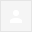 Kovács Pálné, Gabi	Nagyon jól éreztem magam, és annál is jobban. Kis félelemmel indultam neki a tábornak, de nagyon kellemesen csalódtam. …Nagy öröm volt számomra, hogy mindennap külső helyszínen lehettem, ismeretlen emberekkel kellett megismerkednem, és képessé tennem őket arra, hogy egyáltalán szóba álljanak velem. Többé-kevébé ez sikerült,  nem igazán voltak negatív élményeim ezekkel az emberekkel. Sokat merítettem régi gyerekkori múltamból, … gyakorlatilag én napi szinten a cigány soron /jártam/…Kis hasonlítást is végeztem (gyerekkori, cigányokkal kapcsolatos élményekkel), talán valamit javult ezeknek az embereknek az élete, de túl sokat nem. 	A lakásotthonban egy nagyon szerető „pót” apát láttam, aki nem munkaként élte meg, hanem szívből csinálta a dolgát. …	Ez az én történetem és érzéseim, amikkel találkoztam egy hét alatt. … Kavarogtak bennem az élmények, nem könnyen felejthetőek.  Bottyán Edit  Igazság szerint egy évvel ezelőtt jelentkeztem először, de mivel az évben munkahelyet váltottam, nem volt sanszos szabadságot kivennem, így esélytelen volt eljutnom.   Ugyanakkor – noha egy-egy mondatot tudtam csak arról, mire is megyünk – a feladatnak hívása volt. Nagy és sürgető hívása, követelő, …  	  Miért teszem? Mire megyek? Mit várok mindettől?  Mondhatnám azt, hogy kalandot. …  Belső út. Belső, szunnyadó erők életre hívása – bármilyenek is azok.  	  Külső út: háló és kapcsolódás. Szövődés. Kinyúlok – és valamit megérintek.  	 Szomjúság történetekre. Szomjúság belülre fotózott arcokra. Hallgatás. Meghallgatás. Együtt-lét. …  Egy kultúra, egy népcsoport iránti érdeklődés. A köré fonódó ambivalenciával, megoldatlansággal, feloldhatatlanság-érzettel való ismételt szembesülés.   Többet adott, mint vártam. Sokkal többet.  Embereket, akikhez – noha nem szakmatársaim – azt éltem meg: tartozom.   	Embereket (s itt az interjúkat adó gyerekekre, szülőkre, nagyszülőkre gondolok), akik – s ezért mérhetetlen hálás vagyok - megmutatták, milyen mély erők (tudás, bölcsesség, életösztön) élhetnek bennünk, s segíthetnek (ha mást nem, a gödör peremén lépegetve folyton) tovább. …  A saját készülőben lévő szakmám tréneri hármasa visszhangzott, csak épp gyakorlatban: ha a „feltétel nélküli elfogadás – empátia – kongruencia” mentén haladok (és nem csak 45 percig tartó ködmön mindez…), akkor kapuk nyílnak, s jó, nagyon jó belépni rajtuk… A helyzet az, hogy várom a következő nyarat.  	Szeretném folytatni ezeket a beszélgetéseket. …   	  Azt hiszem, ezen a héten kinyílt egy kapu, és én szívesen átlépnék alatta, noha fogalmam sincs, hova vezet.Farkas KatalinElsősorban nagyon örülök, hogy részt vehettem a táborban. Életre szóló élményeket szereztem és sokat tanultam magamról is. … Nem nagyon értettem az elején, hogy hogyan fog ez összeállni, … attól féltem, hogy bizalmatlanok és ellenségesek lesznek velünk a falu lakói….Jó volt érezni, hogy valami fontos feladatot bíznak rám.Az első megbeszélésen eszméltem rá csak, hogy központi kérdés lesz a cigányság ezen a héten. Azt gondoltam, hogy a hátrányos helyzetű emberek életét kutatjuk, de rá kellett jönnöm, hogy ebben a borsodi faluban leginkább a cigány emberek voltak ebben a helyzetben.Összpontosítanom kellet, hogy ne zavarjon a cigány szó. Sokszor hallottam már rossz szókörnyezetben a cigányozást, emiatt megijeszt, mert attól félek, engem szidnak. Emiatt jobban viselem a roma megszólítást. Itt viszont hozzá kellett szoktatnom a fülem.A második nap készítettem egy fiatal cigány párral interjút, három gyerekük volt és nagyon szerény körülmények között éltek. Az apukán látszott, hogy fáradt, megtört tudja, hogy rajta van a felelősség az egész család életéért. Valahogy feszültté váltam az estére, eszembe jutott, hogy ennyi idősen mennyire lehetetlen volt a boldogulás számomra is, … Felsejlett az a sok szalmaláng, amibe annyira belevetettem a bizalmam, de évekig egy tapodtat sem léptem előrébb. Ezt láttam az ő sorsukban is, …Az esti megbeszélésen tovább nőtt bennem a feszültség, ahogy hallgattam a többiek beszámolóját. Hallgattam a megismeréssel járó megdöbbenéseket, amit nem akartam megérteni elsőre. Miért kell kiakadni, azon hogy valaki attól még átlagosnak képzeli a körülményeit, mert nincs áram és víz a házban?  zavart, idegesített, hogy szakmabéliek miért ennyire érzéketlenek. Később rájöttem, hogy mindenki a saját értékrendjéből indul ki és mint ahogy a cigány embernek átlagos volt ez az életforma, úgy a nem cigány embernek átlagon aluli. Mindkettő egy saját vélemény, és ezt tiszteletben kell tartanom. Igaz picit, több toleranciát váram a megfogalmazásban.Mivel nagy indulatokat váltottak ki bennem ezek a helyzetek, gondolkodnom kellet, hogy mit miért nem dolgoztam fel. Rájöttem, hogy újra láttam a múltamat, azt hogy honnan indultam, és sajnáltam magam. Sértőnek találtam a sok túláltalánosítást, az járt a fejemben, hogy fogalmuk sincs arról mekkora harc ebből a helyzetből kitörni. Elszorult a szívem, hogy ha nem tanulok, nem küzdök, én is lehettem volna az egyik interjú alany, … Ha valami apróság másképpen alakul, akkor nem lennék ma az az ember, akire annyira büszke a környezete, mert főiskolán tanul, akit folyton dicsérnek, hogy milyen ügyes és milyen pozitív példakép. Őszintén megmondom, nagyon örülök, hogy nem a másik oldalon ültem.Volt meg egy feszítő érzés bennem, hogy egyáltalán kitörtem-e, vagy még mindig ugyanaz az ember vagyok, csak megváltozott életkörülmények között élek. Mire fel kérdezgetem én őket, hisz én is onnan jöttem, ahol ők vannak. Próbáltam a „Wesley Főiskola hallgatója vagyok szlogen” mögé bújni, hogy könnyebben menjen, de az ott élő emberek készségesek voltak, és segítettek a dilemmámon túljutni. Minden kérdésemre szívesen válaszoltak, kedvesek voltak. Igaz kicsit féltek, nehogy még azt higgyük, hogy a gyerekeik nincsenek jól ellátva. Leszűkült az életük, arra hogy, van-e étel a hűtőben. … Ez a maximum, amit ki lehet hozni a közmunkából, legyen mit enniük. Pedig mennyi minden kellene még egy gyereknek. Viszont ennél tovább nem tudnak gondolkodni, mert nincs több lehetőségük. Örülnek a közmunkának, mert emlékeznek rá hogy milyen volt, amikor még ez sem volt. Helyben dolgozhatnak, érnek is valamit, mert van munkájuk, de ennyi, tovább nincs. Ez elég arra, hogy egy egész népcsoportot elhallgattassanak. Na, ez a megetetett jövőtlenség.Összességében nagyon hasznos volt elmennem ebbe a táborba. Felülértékelődött az életem és újra értékelem azt a harcot, amit megvívtam, mert hajlamos vagyok elfelejteni és elégedetlen lenni önmagammal. KollégiumÉs akkor milyennek látjuk a falut?	Pár év előtt (egészen pontosan 2012-ben) Felsődobszán volt a szociotábor. Idéztem is már egyszer (az ételek némi elemzésekor) ottani adatokat. Nem véletlenül. Az a falu néhány kilométerre van Abaújkértől, azonos tájegységbe tartoznak, helyzetük-népességük hasonló. Alkalmasnak látszik egy olyan összehasonlításra, amelyben azt nézzük meg, hogy az összbenyomás tekintetében, a falu helyzetéről, az ott élő emberek életéről, mentalitásukról, jövőképükről alkotott összbenyomás dolgában változott-e az elmúlt években (nagyjából háromnegyed évtized; elég sűrű évek) a hasonló falvak képe. 	A Felsődobszáról szóló beszámolónak azt a címet adtam (természetesen akkor is egy ottani interjúból idézve), hogy „Még élünk valahogy…”. És – természetesen – akkor is egy előszó-félében magyaráztam a címet, ekképpen: A cím egy interjúban elhangzott summázó megállapítás. Bontsuk ki, pár mondatos „szövegelemzéssel”, mögöttes tartalmát! A még azt sugallja, hogy még élünk, megvagyunk, de a holnap nagyon bizonytalan, „lejtmenetben” vagyunk (éltünk már könnyebben is!), és a rosszabbodás trendje folytatódik. Az élünk suggalata, hogy létünk (még) értékekkel bíró életnek nevezhető létezés. A valahogy arra utal, hogy nincs jól definiálható, stabil alapzata az életnek, többféle, többnyire esetleges módon lehet csak előteremteni az élethez valót.Miben különbözik ettől Abaújkér, mi változott, ha változott azóta? 	Talán a legpontosabb, ha azt mondom, hogy a változás lényege a helyzet stabilizálódása, vagy még pontosabb azt mondani: bemerevedése. A pár év előtti közhangulatban még ott volt az elégedetlen morgás, az erős – bár már akkor sem türelmetlen – vágy a jobb után. Valamiféle halvány és bizonytalan, de mégiscsak remény abban, hogy, talán nem túl sokára, jobbra fordulnak dolgaink. 	Abaújkér dolgait, amiről az előző fejezetekben szó volt, átgondolva, úgy érzem, mintha ez a „morgás” és a vele együtt járó remény-féle elkopott volna. Mintha az abaújkériek – persze nem mind; csak ez látszik tipikusnak – némiképp rezignáltan tudomásul vennék, hogy „ez van”, ebben kell (meg)élni, ezt rendelte nekünk a sors. Nagyjából olyanfajta mentalitással, ahogyan anno a gróf parasztja elfogadta és tudomásul vette paraszti helyzetét. Vagy a kádár-kori téesz-tag, aki nemigen szerette abbéli helyzetét, de egy idő után tudomásul vette, hogy „ez van”. 	Mintha 7-10-20 éve még lehetett volna legalább reménykedni, hogy tán nem is oly sokára jobbra fordul a dolog. Mondjuk azért, mert majd jön egy rakás olyan befektető, akik újranyitják a miskolci meg az encsi gyárakat. (Nem volt ez puszta üres illúzió. A kétezres évek elején, főleg, miután az Unió tagja lettünk, elég sok szó esett effélékről. A Dunántúlra elég rendesen jöttek is. Erre a vidékre már csak annak reménye maradt, hogy „majd ha megépül a sztráda”. És az a felun mit segít? Hogy könnyebben el lehet menni…) 	Mostanra, remények veszvén, elfogadódott, hogy van, ahogy van, és úgy is marad. Nekünk, „talpasoknak”, se módunk, se esélyünk jobb felé terelnünk életünk folyását. El kell fogadnunk, ami van, amit kapunk. Leginkább csak abban bízhatunk, hogy a felsőbb hatalmak (mint valamikor a gróf…), melyeket itt, helyben, általunk belátható közelségben a polgármester jelenít meg, majd segít valamennyit. Legalább megetet (vagy megétet). Tudjuk, hogy nem jó, ahogy élünk, de úgy látjuk, olyanok a viszonyok, hogy nem lehet másképp. Akkor legalább ebben próbáljunk elrendeződni úgy, hogy néha azért tudjunk egy kicsit örülni is. 	Ilyenné változott. Jobb ez, mint a felsődobszai? Ez békésebb, nyugodtabb, abban talán valamivel több a dinamika. Melyik a jobb? Nem tudom. Felkínálom elgondolkodásra…Mellékletek1/a sz. MellékletKérdőív0Adatlap sorszám:Kérdező:Családi AdatlapMindenekelőtt az Önök háztartásában együttélő családtagokról szeretnék néhány adatot kérdezni.Kérdező! A 2. és 3. kérdést nem kell kérdezni, saját becslésed alapján töltsd ki!Még néhány kérdést szeretnék feltenni a faluról, kapcsolatairól.18 Mióta él Ön ezen a településen? 1-kisgyermek kortól (6 év alatt) mindvégig itt élt  2-gyermekkorban (6-16 év között) jött ide szüleivel  3-egy ideig itt élt, elköltözött, később visszajött  4-felnőtt korban költözött ide19. Hogyan érzi magát a faluban? 1-.nagyon jól, szeretek itt lakni  2-jól vagyok itt, bár tudom, hogy vannak jobb helyek is
3- nekem tulajdonképpen mindegy hol lakom  4-nem nagyon szeretem ezt a falut
5- nagyon rosszul érzem itt magam, legszívesebben minél előbb elköltöznék innen20. Hogyan értékelné az Ön vagy családja szempontjából az alábbi intézmények, szolgáltatások megközelíthetőségét, elérhetőségét? Kérjük osztályozzon az iskolában szokásos módon!      (5-nagyon könnyen elérhető, 1-a nagyon nehezen elérhető, szinte el se tud jutni.)élelmiszerboltháziorvosi ellátásszakorvosi ellátáspolgármesteri hivatal21.Élnek-e a faluban rokonai? 1-igen      2-nemHa igen, kik? ( A felsoroltak közül többet is jelölhet)1-szülők  2-házastárs szülei  3-testvér(ek)  4-házastárs testvér(ei) 5-gyermek  6-egyéb rokonok22.Élnek-e más településen rokonai?1-igen      2-nemHa igen, kik? ( A felsoroltak közül többet is jelölhet)1-szülők  2-házastárs szülei  3-testvér(ek)  4-házastárs testvér(ei) 5-gyermek  6-egyéb rokonok23.Saját megítélése szerint, milyen az Önök családjának kapcsolata a rokonokkal?1-kiemelkedően jó  2-jó  3-szokványos, átlagos  4-esetleges  5-rossz24.Vannak e Önnek barátai, közeli jó ismerősei a faluban?1-nincsenek  2-van 2-3 család  3-van, több család  4-a családtagoknak inkább külön vannak a barátai  5-vannak családi kapcsolatok is, a családtagoknak külön baráti köre is25. Mennyire megfelelő Önök számára ez a kapcsolatrendszer?1-teljesen megfelel igényeimnek  2-jobb lenne, ha több barátunk, ismerősünk lenne, de fontos az, hogy nem vagyunk egyedül  3-nagyon hiányzik a szélesebb kapcsolatrendszer26. Van-e olyan ismerősük, rokonuk, akihez szükség esetén kisebb kölcsönért (néhány száz forint) fordulnak?Kérdezőbiztos! Az „éspedig…”-re nem nevet kérünk!1-igen   2-nemHa igen, kik? ( a felsoroltak közül többet is jelölhet) 1-szülők  2-házastárs szülei  3-testvérek  4-házastárs testvérei  5-gyermek(ek)  6-egyéb rokonok  7-szomszéd  8-egyéb ismerősök, éspedig:27. Van-e olyan ismerősük, rokonuk, akikhez szükség esetén nagyobb kölcsönért fordulhatnak?1-igen     2-nem            Ha igen, kik? (kód: lsd.26. kérdésnél)28. Van-e olyan ismerősük, rokonuk, aki szükség esetén kisebb dolgokban segít? (Pl.: gyermekre vigyáz, kisebb javakban segít, stb.)1-igen     2-nem            Ha igen, kik? (kód: lsd. 26. kérdésnél)29. Van-e olyan ismerősük, rokonuk, aki nagyobb munkában (Pl.építkezés) segít?1-igen     2-nem            Ha igen, kik? (kód: lsd. 26. kérdés)Még néhány kérdést szeretnék feltenni a család és környezete kapcsolatáról.30. Az Ön véleménye szerint, milyen a környezetük „légköre”?1-ezen környéken általában rendes, barátságos, segítőkész emberek laknak  2-nyugodt, békés környék ez, mindenki éli a maga életét  3-elég sok furcsa ember él erre felé, jobb, ha az ember behúzódik a saját házába  4-rossz környék ez, nem szívesen megyek ki az utcára31. Van-e olyan hivatalos szerv, intézmény, amelynek segítségére számítani lehet, ha valamilyen problémája van a családnak? (Pl: Vöröskereszt, önkormányzat, családsegítő, stb.)1-nincs ilyen  2-igen van, mégpedig…………..  3-nem tudom32. Van-e olyan egyesület, alapítvány, társadalmi szervezet, amelyre számítani lehet, ha valamilyen probléma adódik?1-nincsen ilyen    2-igen van, mégpedig……….   3-nem tudomHa igen, miben lehet ezekre számítani? ( Többet is jelölhet)1-pénzbeni segítséget ad  2-élelmiszert, ruhaneműt ad  3-segít ügyeket intézni  4-segít a gyermekellátásban  5-segít idős, beteg családtag gondozásban  6-segít a háztartási munkában  7-egyéb, besorolhatatlan33. Előfordul-e, hogy szomszédokkal, ismerősökkel összefogva csinálnak meg valamit, oldanak meg valamilyen problémát?1-nem fordul elő   2-igen, előfordul, Pl:…………Kérdezőbiztos! „Igen”válasz esetén rá kell kérdezni arra is, hogy kikkel együttműködve, milyen dolgot csináltak33. Mi a véleménye, megtesz-e minden tőle telhetőt az emberek, a családok problémáinak megoldása érdekében a polgármester: 1-igen, mindent megtesz  2-általában igyekszik, de néha előfordul, hogy valamivel nem törődik eléggé  3-kevesebbet törődik az ilyen dolgokkal, mint kellene 4-egyáltalán nem foglalkozik ilyen dolgokkal  5-nem tudom, nem ismerem a munkájátés a képviselő testület:1-igen, mindent megtesz  2-általában igyekszik, de néha előfordul, hogy valamivel nem törődik eléggé  3-kevesebbet törődik az ilyen dolgokkal, mint kellene 4-egyáltalán nem foglalkozik ilyen dolgokkal  5-nem tudom, nem ismerem a munkájátKöszönjük, hogy válaszolt kérdéseinkre!1/b sz. MellékletKódutasításÁltalános dolgok: Ha nincs, vagy nem értelmezhető a válasz, minden esetben „0” a kód. Minden olyan kérdésnél ahol számozott válaszváltozatok vannak, önkódot használunk. (Kódszámnak a válaszváltozat számát írjuk be.)Ahol nincs válaszváltozat, a jelen kódutasítás szerint járunk el. Itt valamennyi kérdést feltüntettem, ahol önkód van, ott csak a kérdés száma utáni „Ö” betűvel jelzemVan olyan kérdés (ld. pl. 1.), amely összetett tartalma miatt több kódszámot is kap. Ezeket 1.1, 1.2, stb. jelzem.         1.1. Összes felsorolt családtag száma  (1-9; 9 akkor is, ha több)1.2.  Család összetétele: egyedülálló idős    2- Idős házaspár   3- Szülők kiskorú gyerekkel     4- Szülők gyerekkel, van nagykorú is    5- egyedülálló szülő kiskorú gyerekkel   6- egyedülálló szülő gyerekkel, van nagykorú is  …. 7 más összetételA családban előforduló legmagasabb iskolai végzettség: 1-  8 általános    2- szakmunkásképző    -3- gimnázium, más középiskola   4- felsőfokúFoglalkozás: 1- van megjelölve értelmezhető foglalkozás (mindegy, hogy kinél)     2- nincs ilyen(Táblázatokban 1/a, 1/b, 1/c, 1/d jelöléssel)ÖÖ   1- 5000 Ft alatt    2- 5001-10 000 Ft   3- 10 001-20 000 Ft   4- 20 001-50 000 Ft   5- 50 001 felett    1- 10 000 alatt    2- 10 001-20 000    3. 20 001-50 000    4- 50 001- 100 000  5- 100 001-150 000  6- 150 001-200 000  7- 200 001  felett(ugyanaz, mint 5. kérdés)ÖÖ1- Van három válasz  2- Két válasz van   1- egy válasz van Ö (Nem kódoltuk; rossz kódutasítás miatt.) Ö  Ö  Ö (A „Ha igen” részt nem kódoljuk)   Ö (A „Ha igen” részt nem kódoljuk)   (Nem kódoljuk) (Nem kódoljuk) Ö Ö Négy kód (az a-d felsorolás), mindegyik az adott osztályzat   Két kód: az első az igen – nem (Ö), a második a felsoroltak (Ö)  (Ugyanúgy, mint 21.) Ö Ö Ö    Két kód: az első az igen – nem (Ö), a második a felsoroltak (Ö)   (Ugyanúgy, mint 26.)   (Ugyanúgy, mint 26.)   (Ugyanúgy, mint 26.)  Négy kód: 30/1 1- igen – 2- nem                    30/2 (”ha igen, a/)  1- van válasz   2- nincs válasz                                    30/3 (”ha igen, b/)  1- van válasz   2- nincs válasz                                    30/4 (”ha igen, c/)  Ö  	(Táblázatokban 30/a, 30/b, 30/c, 30/d jelöléssel) Ö Ö Ö Ö 35/a Ö; 35/b Ösz. Melléklet Teljes gyakorisági táblasz. MellékletGyakoriságok kivonataCsak cigány megkérdezettek12. kérdés: cigány és nem cigány családok egymáshoz viszonyított helyzete:	- nincs válasz				3	- egyforma volt, nem változott		3	- cigány rosszabb volt, romlott		2	- cigány rosszabb volt, nem vált.	5	- régen rosszabb, kül. megszűnt	113. kérdés: milyen dolog cigánynak lenni?	- nincs válasz				1	- mindegy, egyformán magyar		4	- rossz, mert lenézik…			7	- jó, mert kapnak sokmindent		2Falura vonatkozó kérdések; csak az „összesen” adatok19. Hogy érzi magát a faluban?	nagyon jól: 28; nagyjából jól: 13; nekem mindegy, hol lakom: 3; nem nagyon szeretek itt lakni: 6; nagyon rosszul érzem itt magam: 1A további kérdéseknél csak a jelentősebb gyakoriságú válaszok számát tüntetem fel.20. Elérhetőség értékelése:	a/ élelmiszerbolt: 5-ös osztályzat 34	b/ háziorvos: 3-as: 9; 4-es:8; 5-ös 27	c/ szakorvosi ellátás: 1: 9; 2: 9; 3: 14; 4:10; 5:8	d/ polgármesteri hivatal: 4: 11; 5: 3021. Rokonok	a/ Élnek-e a faluban rokonai? igen: 40; nem 10	b/ Kik? szülők: 12; testvérek: 10; egyéb: 1122. Élnek-e más településen rokonai? igen: 43		kik? más összetétel 1423. Rokoni kapcsolatok megítélése	nagyon jó: 17; jó:25; átlagos: 10; esetleges: 5; rossz: 324. Barátok, közeli jó ismerősök: nincsenek ilyenek: 13; van 2-3 család: 25; van, több család: 625. Mennyire megfelelő ez a kapcsolatrendszer? teljesen: 39; jobb lenne, ha több lenne: 926. Van-e olyan rokon, ismerős, akihez kisebb kölcsönért fordulhatnak? van: 30; nincs: 1729. Van-e olyan rokon, ismerős, aki nagyobb munkában segít? van: 28; nincs: 2030. a/ Tud-e a Wesley iskoláról? igen: 51      b/ Milyen képzést folytat? van válasz: 44 4. sz. MellékletLeírt (és szerkesztett) interjúk4. sz. MellékletINTERJÚ-LEÍRÁSOK(Az interjú-leírásokat alapvetően két részre bontottam. Az első részben a településen /Abaújkér/ készült interjúk szerepelnek, ezek többsége a kérdőívet kiegészítő anyag. A második részben a másutt készült interjúk vannak, ezek a MET iskola diákjaival és családjaikkal készültek; tartalmuk dominánsan magára az iskolára vonatkozik. Részben külön kezelem – a helyben készült interjúk végére illesztve – az intézménylátogatásokról készült leírásokat, illetve a hivatalos személyekkel (polgármester, stb.) készült interjúk leírásait. Az interjúk sorszáma melletti jelzet az alany etnikai hovatartozását mutatja: a „C” jelzet a cigány, az „NC” a nem cigány voltot jelzi. Erre a jelzésre, mivel munkánk egyik témaköre a településen belül a cigány – nem-cigány viszony kérdése, szükség van. A besorolást az esetek döntő többségében az alany maga adta meg, dominánsan az interjú szövegébe ágyazottan.A sorszám – és jelzet – alatt zárójelben az interjú készítőjét tüntettem fel.)I.rész: A településen készült interjúkI./1: Lakosokkal készült interjúk1.NC(Bottyán Edit és Takács Éva) 38 éves nő, tanárnő a MET iskolában  Alapvetően az iskoláról alkotott véleményére, illetve az iskola – iskolai gyerekek – szülők – falu viszonyára térünk ki.  Az interjúalany a munkahelyre GYES után tért vissza, avval a „kapott” mondattal, hogy „az iskolának rosszabb híre van – „bicskázós” iskola – mint amilyen”. Mióta újra munkába állt, „bicskázós” esettel nem találkozott, noha természetesen akad példa nehézségekre, konfliktusokra.  Munkájában nagy segítség, pozitívum számára, hogy a kollégák mindig egymás rendelkezésére állnak, ha baj van: összetartó gárdában dolgozik.  Ugyancsak segítség, továbblendítő erő számára a gyerekek szeretetteljes visszajelzése, verbális megerősítése.Véleménye szerint miképpen lehet a gyerekeket „megszelídíteni”, „ha látják, hogy barátsággal közeledünk hozzájuk”, már nyert ügyük van. Ugyanakkor fontosnak véli, hogy éreztesse a gyerekekkel: ő a tanár, tehát nem lehet gyenge.Fontosnak érzi a gyerekekkel való beszélgetéseket, igyekszik támogatóan mellettük állni, odafigyelni rájuk, tanácsot adni, amikor szükséges. Nehezményezi ugyanakkor, hogy igazán komolynak tűnő helyzetekben a megfelelő szervek, vagy akár a szülők nem reagálnak a helyzethez mérten (pl: 13 éves lánygyerek terhességére csak a 20. héten derül fény). Miközben a gyerekeket emlegeti, nem tesz különbséget cigány illetve magyar gyerekek között. Ahogyan fogalmaz, az iskolába halmozottan hátrányos helyzetű, nehéz sorsú illetve valószínűleg olyan gyerekek is bekerülnek, akiknek a képességeit nem vizsgálták, noha lehetett-kellett volna. Az iskola mindemellett bárki számára nyitott, ugyanakkor azok a gyerekek, akik „normál” hátterűek, gyakran vannak kitéve a többiek „szekálásának”.A szülők szinte láthatatlanok maradnak az iskola számára, minimális a kontakt. Alapvetően az a szál működik, hogy az osztályfőnökök meglátogatják a családokat, de érzékelhetően a családokat nem érdekli a gyerekek iskolai előmenetele, tárgyi felkészültsége (gyakran az iskola biztosítja a szükséges eszközöket).A gyerekeknek, ahogyan mondja, van esélye arra, hogy az iskolában egy szakmát megtanuljanak, azonban tudomása szerint nincs utánkövetés, tehát nem tud arról, milyen eséllyel tudnak elhelyezkedni. Arra azonban hoz példát, hogy az iskolát sikerrel elvégző fiatalok, amennyiben kiemelkedtek közösségükből (lásd: egyikük tanár lett), már nem kívánkoznak vissza, nem tartanak kontaktot.A helyi cigány lakossággal kapcsolatban megfogalmazza, hogy kevés energia befektetéssel többféle támogatásban van részük – „mindenük megvan” -, ugyanakkor nem tudják beosztani a pénzük, s már hó közepén bevétel nélkül maradnak (ezt mintha méltánytalannak érezné a magyar lakosok mindennapi erőfeszítéseivel szemben).2.C(Bottyán Edit; másokkal együtt)Kb. 35 éves nő  A hely, ahol két éve (jelenleg) élnek, albérlet. 16 évig élt együtt urával, majd „szétmentek”. A két idősebb gyermek egy évig az édesapánál maradt egy másik településen, de az apa kevésbé figyelt a gyermekekre, a családvédelmi szolgálat pedig javasolta az anyának, hogy vegye magához a gyerekeket (ellenkező esetben elveszítheti őket), így végül a két gyermek az anyához került.Az anya jelenleg élettársával (nevelőapának nevezi) él, illetve 18 éves gerincsérült lányával (Enikő), 17 éves lányával (Viktória), 12 év körüli fiával (Viktor), és két óvodás korú gyermekével él együtt (két utóbbit nem nevezi meg, s mivel óvodában vannak, nem is találkozunk velük).  A három otthon lévő gyermek a MET-iskolába jár. Enikő (18) gerincsérült, testi fejlettsége alapján 10 év körülinek mondanám. Viktória (17) csöndes, visszafogott kislány, A harmadik gyermek, Viktor (12): vele ismerkedhettem össze szombaton. Aktív, folyton mozgásban lévő, egészségesnek tűnő kisfiú. Ő is igyekszik feltűnni, leginkább merészségével, sportos attraktivitásával. A gyerekek-iskola közötti viszonyról a következőt tudjuk meg: Enikő már két éve ide jár, betegségét figyelembe véve oktatják. Óvónő vagy nővér szeretne lenni: édesanyja szerint valahányszor kórházban jár, mindig a nővérek körül sertepertél, segít nekik, különösen a kisebbek ellátásában. Viktória családgondozó lenne legszívesebben. Viktort korábbi iskolájában gyakran elmarasztalták, hetente két-háromszor kellett beszélnie az osztályfőnökkel. Itt azonban azt tapasztalják, hogy a tanórákon fegyelmezett, figyelmes, csak a szünetekben marad nehezen veszteg, szerencsére azonban mindezt nem tekintik problémának. Már most úgy gondolja, hogy kőművességet szeretne tanulni.  Az édesanya elmondja még, hogy a gyerekeknek a vér szerinti apával van kapcsolata, de viszonyuk megváltozott. Az első két évben a két idősebb még erősen kötődött hozzá, de mióta megismerték az új párt, Viktort, s látják, mi mindent megkapnak tőle (például a beteg kislányt segíti eljutni az orvoshoz), azóta a vér szerinti apát kevésbé hiányolják.  A családtagok alapvetően derűsek, szeretetteljesek egymással: az anya megfogalmazza, hogy a gyerekek mellett nemigen tudna elmenni dolgozni, de nem is baj, így legalább velük tud lenni (tud rájuk időt szánni).3.NC(Bottyán Edit)50 éves nő, MET-iskolai gyógypedagógus  Melindát a hét elején kértem meg egy interjúra. Az iskolában fogadott, a gyógypedagógiai részleg egyik tantermében. Megkérem Melindát, meséljen magáról.Avval indít, hogy története mintegy összeforr a családja életútjával, hiszen nagymamája hosszú évtizedeken át az iskola konyhai alkalmazottja volt, édesanyja pedig gyermekfelügyelőként került az iskolába. Itt ismerkedtek össze szülei, ahol édesapja szintén gyermekfelügyelőként tevékenykedett. (Édesanyja „itt tudta le az életét”; mindkét szülő nyugdíj után is az iskolában dolgozott; az édesapa kifejezetten nem tudott nyugdíjasként nyugton maradni odahaza, úgyhogy tovább folytatta a munkát.)Közgazdasági iskolát végzett Miskolcon, melyet különösebben nem szeretett. Ami mégis mindmáig használatára válik az ott szerzett tudásból, a gyors-és gépírás.A kollégiumi négy év alatt ismerkedett meg későbbi férjével, akivel (ezt először így meséli) gyorsan szerelembe estek egymással, és szerettek volna összeesküdni majd családot alapítani.Ez hamar bekövetkezett (22 évesen szült), de házasságuk gyermekük 6. évében válással végződött. Mialatt Melinda kisgyermekével otthon volt, elvégezte a gyógypedagógiai főiskolát. A négy éves képzés után 2 évig a helyi MET-iskolában gyógypedagógusként dolgozott, majd megkapta édesanyja pozícióját, s a gyógypedagógiai részleg igazgatója lett. A rendkívül sokirányú munka végzésében érdeklődése, személyes kíváncsisága segítette; utánajárás („kutakodás”), szakirányú tanfolyamok, OKJ-s képzések jellemezték szakmai életútját.Ezen a ponton személyes életútjáról a szakmai életút irányába kanyarodik, illetve az iskoláról beszél tovább (további sorsukról, gyermeke életútjáról, házasságáról, unokája születéséről, kapcsolatos dolgokról nem.)A gyógypedagógiai részleg vezetése mellett egy non-profit szervezet munkájában is részt vesz. A szervezet a környező települések számára nyitott - gönci térség -, jellemzően 18 év feletti pszichés/szenvedélybetegek számára áll rendelkezésre. Részben maguk járnak házakhoz (meghallgatás, életvezetési tanácsadás, jogi/egyéb ismeretek nyújtása zajlik), részben irodájukban elérhetőek, ahol filmklub, kézműves foglalkozás, drámafoglalkozás, tánc, kommunikációs tréning működik. Elmondja, hogy a pszichés leterheltség, passzivitás, depresszió megalapozója alapvetően a munkanélküliség; Korláton az ott élők 70-80 %-a munkanélküli, s nincs esély az elhelyezkedésre. Az elfogadás, a közösségnyújtás, a közösségi programok szervezése véleménye szerint ha nem is ad munkát, mégis pozitívan hat az ott élőkre.A MET-iskolával kapcsolatban elmeséli, hogy összesen 43 tanulójuk van a két részlegen, s számításai szerint ez a szám csak csökkenni fog. Problémaként jelöli meg a kormány rendelkezését, melynek következményeként a családok a gyermek 18. életévét betöltve a 100.000 Ft-nyi ápolási díjat választják perspektívaként, így a gyermek kikerül az iskolából (otthon marad, TV-zik). (Mindezt a családok élethelyzetét illetően megérti.) Második probléma szerinte az, hogy a nevelőszülőknél, lakásotthonokban élő gyermekek sok esetben (függetlenül attól, hogy éppen hol tartanak iskolai előmenetelük terén) egyik napról a másikra kerülnek bentlakásos intézményekbe vagy másik helyre, másik nevelőszülőhöz, szintén kikerülve az iskolából, minden előzetes felkészítést nélkülözve. Rövid ideig bevontak romológiai végzettséget érintő tantárgyakat (roma népismeret; kaptak hozzá kerettanterv-anyagot és tankönyveket) is, de a megfelelő szakképzettségű szaktanár kilépése után erről le kellett mondaniuk. Jellemzően szigorúan kezelik „odafönt” a jogszabályok pontos betartását, lásd: itt mindenki rendelkezik gyógypedagógus végzettséggel, ellentétben a környékbeli KLIK-intézményekkel, ahol ez korántsem vérmes elvárás…Kérdésemre, hogy mi módon tudnak hatni az itt tanuló fiatalokra, azt a választ kapom, hogy fontos, hogy érezzék a partnerséget, a valódi érdeklődést, a „komolyan vételt” (lásd: Szabó Magda-idézet a falon); a puszta alá-fölérendelt viszony, az anyag egyszerű leadása nem működik. Ugyanakkor a gyerekek között működik a hierarchia: a csöndesebbek egyértelműen áldozataivá válhatnak „alfa”-társaiknak. Ahogyan korábban már kiderült, létezik a települések (valójában családok) közötti csapatharc: a rokonok, testvérek, barátok összezárnak, védfalat emelnek maguk köré (ugyanezt erősíti meg több iskolába járó gyerek is!).4.NC  (Bata György)67 éves nő                                                                                                                                          Abaújkéren élőn 67 éves özvegyasszony, akinek a legmagasabb iskolai végzettsége nyolc általános iskola. Jelenleg kétszobás összkomfortos házban él, telek mérete 200 négyszögöl. A telek közel esik a vasútállomáshoz, valamint a hét hat napján nyitva tartó élelmiszer bolthoz. A hölgy 67 éves magyar származású, itt a faluban él a fia is, akivel hetente több alkalommal is találkozik. A hölgy negyven évvel ezelőtt házasság révén került ide, a férje a hölgy 55 éves korában rákban elhalálozott. Az özvegy 57 éves korában élettársi kapcsolatot létesített, de az élettársa 8 év múlva elhunyt, azóta egyedül él.Az özvegy szeret itt lakni Abaújkéren. Elmondása szerint környezetében segítőkész emberek laknak. Megemlítette, hogy a kerítést is együtt építették. Megvan elégedve a polgármester és a képviselőtestület munkájával.ÉRDEKES VOLT HALLANI A Wesley iskoláról alkotott nézetét: Az ide járó gyerekek szülei nem megbízhatóak, én sem adnám ide a gyerekemet.5.C(Bata György)30éves nőAbaújkéren él a harmincéves anya a hatéves fiú gyermekével a saját tulajdonú házában, ami kőből épült. Vele lakik az unokatestvére is, aki huszonhat éves. A lakás Abaújkér „fő utcájában” található, ami összkomfortos az átlagosnál rosszabb minőségű. A lakás berendezése rossz állapotú, törött kopott bútorzatú rendezetlen környezetű. Az anyuka legmagasabb iskolai végzettsége: szociális gondozó. Az unokatestvér foglalkozása: szociális pedagógiai asszisztens.Az anya és az unokatestvér is közmunkásként dolgozik, szóba jöhatő munkahely Miskolcon van ami napi három órányi utazás oda-vissza.Mindketten azon a nézeten vannak, hogy nincs különbség cigány és nem cigányok közötti szegénységben, egy folytán sújtja őket a probléma.Szerintük, hogy megszűnjenek a cigányok és a nem cigányok közötti feszültségek: a vegyes házasságokban látják ennek a célnak az elérését. A polgármesterben bíznak mindketten.A ház kert részén gondozatlan környezet, hatalmas fű és gaz tenger. A lakásban két szálkás szőrű tacskó volt. Házi állatok nem voltak. A lakás festése már rég volt. A kisfiú a heverőn feküdt s zenét hallgatott.6.NC(Bata György)81 éves nőAbaújkéren élő 81 éves özvegy magyar asszony, aki nyugdíjas éveit tölti. Akinek rendezett, jól karbantartott lakása van. Elmondása szerint még mindig műveli a kertjét, szép kordonos szőlője van. Ház körüli állatai is vannak pl. gyöngytyúkok, csirkék, tyúkok. Egy idős kutya, aki már beteges, macska nincs.Az özvegyasszony életútja:Született – 1938.ban, gyermekkora óta itt él, nem járt óvodában, de a Budapestről érkezett óvónő náluk lakott, aki megtanította több gyermekversre és dalra, többre még ma is emlékszik.Férjhez ment 1959.-ben (férj 1936.-ban született Kassán. Mezőgazdaságban dolgozott, 2007.-ben halt meg, 48 éven át volt a helyi önkéntes tűzoltó parancsnok, temetésén szólt a sziréna is. Lánya született 1960.-ban (nincs gyermeke, Szolnokon ápolónőként dolgozik.Fia született 1964.-ben, ő jelenleg mezőgazdasági vállalkozó hatalmas gépparkja van, a menye a helyi boltot vezeti református vallású, aki a rászorultak számára ad hitelbe is élelmiszert.Az özvegy húsz éven át dolgozott a Wesley iskola elődjénél, ahol gyógypedagógiai gyermekfelügyelő volt.A faluról azt említi meg, hogy: A helyi emberek nem járnak könyvtárba, a temető rendezetlen. A polgármesterről (Szabó Gábor) megemlíti, hogy öregek napján csomagot (a helyiek által termelt paprikából, paradicsomból, savanyúságból és fél liter bor) kapnak. Jár még egy disznótoros vacsora is az öregek napjához.7.NC(Bata György)44 éves férfiÉletútja: 1975.-ben született Miskolcon Targoncásként dolgozik a Miskolci Boschnál ahol csak 180 000 forintot keres. Tudja, hogy a győri Audinál 300 000 forintot is megtudna keresni, de ő neki fontosabb a család. 1989.-ben szülei elváltak ők az édesapjukkal maradtak. Édesanyja jelenleg egyedül él Szerencsen.2004.-ben megnősült,felesége az Abaújkéri idősek otthonában dolgozik konyhalányként annak ellenére, hogy szakács végzettsége van, de már van két szakácsnő)2005.-ben született az idősebbik fia-Abaújszántóra jár iskolába2007.-ben született fiatalabb fia-Abaújszántóra jár iskolábaFőállása mellett a ház kertjében sóvirágot termel, amit virágkereskedőnek ad el. Van nekik vietnámi malacuk, azért ez, mert ez 70 kg-osra hízik és ez zsírsertés. Szeretné megvásárolni a szomszéd házat, ami komfort nélküli (konyha, spájz, két kis szoba-kőből épült).8.NC(Bata György)55 éves férfi (a 6. sz. interjú alanyának fia)Abaújkéren élő mezőgazdasági vállalkozó életútja: Született:1964.-ben Szerencsen, Nővére 1960.-ban született, gyermeke nincs, Szolnokon él ápolónőként.Általános iskolát elvégezte:1978.-ban Abaújszántón. Érettségi:1982. Szakmunkásvizsga:1985. Mezőgazdasági vállalkozóként dolgozik itt Abaújkéren, 130 hektáron gazdálkodik. nem tudja mennyi a bevétele, mert évente csak akkor jut bevételhez, amikor a terményt leadja. A kiadása is változó arról sem tud nyilatkozni. A család által lakott ház gondozott, sok mezőgazdasági gép található az udvaron. Haszonállatai nincsenek. Háziorvoshoz Encsre járnak.Házasságkötés:1989.(felesége-1970.-ben született- ő vezeti a helyi élelmiszer boltot, a rászorultak számára ad hitelt is.) Fiúgyermek születés:1993 (érettségije van, jelenlegi foglalkozása-fagylaltos autóval dolgozik Abaújszántón) Fiúgyermek születés:1994 (jelenleg a debreceni Agrártudományi egyetemre jár-ő veszi át az apa vállalkozását) Az édesapja 2007.-ben hunyt el, ő volt a helyi tűzoltó parancsnok, édesanyja a közelében él nyugdíjasként.A család anyagi helyzete javult az elmúlt öt évben-mivel többet, jobbat és hatékonyabban tud dolgozni.Faluról elmondja: Az önkéntes tűzoltó egylet, amikor bozót tűz volt, akkor mindenki ment tűzet oltani. A Wesleyet azért tartja jónak, mert sok embernek ad munkát. Két évente van egy esküvő a faluban. A cigányok között van 4-5 személy, akik, börtönviseltek és kisebb bűncselekményektől sem riadnak vissza. A közmunkás romáknál előfordult, hogy egy néninek fát vittek ki, s amis a néni borravalóért ment a szobába, addig ellopták a néni mobilját.9.NC(Bata György)53 éves férfiAbaújkéri Aba kútja benzinkút alkalmazottja 53 éves, aki Encsen lakik az édesanyjával, aki 73 éves nyugdíjas, de Abaújkér-Aranyoson van fél családi háza (másik fele az édesapjáé). Szakképzettségére nézve-húsipari termék feldolgozó. Minden másnap dolgozik a kúton 06.00.-19.00. között. Az anyagi helyzete azért javult az elmúlt öt évben, mert van állandó munkája.A Wesley iskoláról való véleménye, pozitívumként említi meg, hogy sok embernek ad munkát. Negatívumként említi meg, hogy a diákok többször próbáltak lopni, sűrűn szemetelnek, csorda módon közlekednek.A polgármesterről és a képviselőtestületről rossz véleménye van, mert szerinte egyáltalán nem foglalkoznak a falu problémáival.Nézete szerint Abaújkéren elég sok furcsa ember él, jobb, ha az ember behúzódik saját házába.10.NC(Bata György)85 éves nőAbaújkéren élő 85 éves özvegyasszony, aki szabadidejében egészségi állapotától függően műveli kertjét. Özvegy asszony életútja:Született: 1934. Alpáron járt iskolában 7,5 évet, mert a háború miatt félbeszakadt a tanítás, bejöttek az oroszok. 1957.-óta él Abaújkéren. Gyermekként kezdett el dolgozni a nővérével az Aranyosi kőbányában vízhordóként. Budapesten 1959.-ben járt életében először  Az aranyosi kőbánya bezárásáig ott dolgozott (1961.12.16.). Majd háztartásbeliként élt, 1975.-ben bedolgozóként kezdett el dolgozni, ami számára jó volt, mivel házhoz hozták a munkát s innen is vitték el. Jövedelmi viszonyok: havi kiadásai: 50 000 Ft (víz, gáz, szemét, biztosítás, fa), havi nyugdíja: 100 000 Ft. A meleg ételt Hejcéről hozzák , ez szociális alapon jár neki.Férjhez ment:1957.-ben (1958.-1990.-ben bekövetkezett haláláig a Miskolci MÁV-nál dolgozott kocsi rendezőként.Lánya született: 1962.-ben aki az alsó tagozatot itt Abaújkéren a felső tagozatot Göncön végezte el. Jelenleg Encsen dolgozik a vízügynél irodai dolgozóként.Fiú unokája született: 1989.-ben, aki jelenleg Szikszón dolgozik a Hell-nél.Lány unokája született: 1994.-ben aki jelenleg Abaújszántón dolgozik a gimnáziumban pszichológusként.Az özvegy elmondja, hogy szakorvosi vizsgálatra, orvosi beutalóval Szikszóra, szemészetre viszont Encsre kell utazni.11.NC(Bata György)61 éves férfiAbaújszántón élő, de Abaújkéren a Wesley iskolában gyógypedagógiai asszisztensként huszonharmadik éve dolgozó ember.A közgazdász gyermek még egyedül álló. A rendőr gyermek Budapest V. kerületében nyomozó, a felesége is rendőr s rövidesen az unoka is megszületik.12.NC(Bata György)56 éves férfiA Malom soron él az 56 éves fiatalember az édesanyjával az 50 négyzetméteres saját tulajdonú lakásba. A lakás áll – két szoba, előszoba, fürdőszoba, WC, főzőfülke.A fiatalember elmondja, hogy 57.éve él Abaújkéren. A Wesley iskolával kapcsolatban elmondja: szobafestő, kőműves, szakács képzések vannak, GYEREKEK járnak az iskolába. A boltosoknak jó igazán, hogy az iskola itt van a faluban, mert van forgalmuk.13.NC(Bata György)82 éves nőAbaújkéren élő gyógypedagógus özvegyasszony, aki a lányával él, Az özvegyasszonynak a testvéreiAz özvegy a testvéreivel a szlovákiai Magyarsókon élt, de az édesanyjuk 1944.-ben bekövetkezett halála. Valamint a szlovák-magyar lakosságcsere miatt Magyarországra költöztek Az özvegy a férjével a főiskolán ismerkedett meg majd később összeházasodtak. A férjével 1969-1982 között Kirincsen dolgozott gyógypedagógusként. Majd a szakfelügyelő Szentmártoni László sokadik unszolására átköltöztek Abaújkérre. Ahol a férj haláláig, az özvegy nyugdíjazásáig dolgozott a Wesley-ben. két gyermeke is itt dolgozik gyógypedagógusként. Többi gyermeke is pedagógus lett.Abaújkérrel kapcsolatban elmondja, hogy a nagy esőzések miatt a háza már három alkalommal volt elöntve a földekről lezúduló sáros vízzel. A polgármestertől homokzsákokat kért, de az kifogásokat keresett, hogy nincs megfelelő homok. Az özvegy megemlítette, hogyha a polgármester nem ért ehhez, akkor miért nem keres szakembereket. 14.NC(Bata György)85 éves nőA Rákóczi utcában élő özvegyasszony, aki 11 éven át nyugdíjazásáig postásként dolgozott Abaújkéren. Az özvegy jelenleg 85 éves (született 1934.-ben), s aktívan műveli a kiskertjét. Legmagasabb iskolai végzettsége 8 általános iskola, amíg nem dolgozott postásként addig háztartásbeliként tevékenykedett otthon. Havi kiadása 25 000 Ft, nyugdíja 105 000 Ft. Csak hétvégén főz otthon, hét közben az idősek otthonából hozzák az ételt. Egyetlen gyermeke- lánya Budapesten lakik, aki rendszeresen látogatja az édesanyját. Ötvenöt éve él Abaújkéren, a férje 1996.-ban 76 éves (született 1920.-ban) korában halt meg. A férj nyugdíjazásáig (1980) Kazincbarcikán a vegyi üzemben dolgozott gépkezelőként.  A szomszédasszony mindennap átjár hozzá s megbeszélik a napi problémákat. Ezek a problémák akkor a legégetőbbek, amikor zivatar jön. Mivel nincs az utcákon szikkasztó építve, így az esővíz a kerteken keresztül „közlekedik”. 15.C(Farkas Katalin)46 éves nőHozd már ki a széket!- kiabál be a szobába az anya. Én leülök, mondja, mert egész nap, én két helyen járok dolgozni, dolgozok a vízügynél, meg dolgozok a méhtelepen is mellék állásba. Muszáj, gyerekek vannak, el kell őket tartani, ugye most jött haza a férjem a BV-bűl, közérdekű munkáját töltötte 73 napot ült. Ez nem Szégyen! Kellemetlen. Én 42. 00 Ft fizetést kapok 32 ezer Ft a családi pótlék, annyiból tartom fent a családomat, a férjem sehonnan semmit nem kap, mert nem tudta igazolni a munkaviszonyt, hogy 30 napot bejelentve kellet volna dolgozni. Hatan laknak ott, 8 általánost végeztek, közmunkán van az anya. Kártyás villanyóra van náluk, vizük nincsen, vagyis le van csökkentve. Pár éve leégett a házuk. Azóta sem tudták rendesen rendbe hozni.Van sok egészségügyi problémám. –De nem baj, itthon a férjem, itt a négy szép gyerekem. Mert hát egyszer elvették már tőlem őket. Miért?- kérdem-Hát mert nem volt megfelelő körülmény, itt nagyon drága a bolt. És én még át menetem Szántóra a boltba és felügyelet nélkül hagytam őket. Jelentették a szomszédok.  -Valami baja lett a gyerekeknek?- -Nem, nem volt semmi, és még akkor még az iskolából se kértek szakvéleményt. Én vittem be gyámügyre, mikor intéztem, hogy visszakerüljenek. -Mennyi ideig voltak távol?- -Csak három hétig. -Az nem sok idő, ennyi idő alatt vissza tudta szerezni a gyerekeit? -Én megmutattam mindenkinek Kérben. Én felemelt fővel mondom mindenkinek, hogy nem iszom, igaz kávézok, cigizek, de ennyi jár nekem, ennyi az enyém. Az apjuk megiszik 2 felest, egy sört, ennyi a maximum, többi megy a gyerekekre. Élelemre nem panaszkodhatunk, azé még kitudom nyitni a szekrényt, hál istenkének van benne valami. Az apjuk, amikor bent vót a BV-ben az iskolától kaptunk segítséget, Amúgy állandóan el akarják vinni a gyerekeket, tavaly egy zsák fa végett, meg, azért mert a férjem bent mosott a nagyszobában. Pedig ezért, mert csak egy zsák fánk volt akkor! De kiharcoltam, hogy ne vigyék el tőlem őket. De mindig van valaki, aki segít rajtunk, most is van egy jogász nő, aki jön hozzánk jövő héten hoz ruhát meg szőnyegeket, nagyon rendes velünk. De én azt mondom, mi most is felemelt fővel járhatunk, hiába a férjem börtönben volt, mert még más asszony nem várja ki, én bizony kivártam! Tavaly 3 hónapig volt kint Hollandiában, én bizony megvártam. Akkor se éheztünk. Amíg én a két karomat fel tudom emelni, addig a gyerekeimnek bajuk nem lesz.16.C(Farkas Katalin)35 éves férfi és 23 éves nőAz udvarukon játszott két nagyon szép kislány, akik mikor megláttak rögtön beszaladtak kihívni az édesanyjukat. Az anya meglepetten invitált be az otthonukba. Szívesen válaszoltak a kérdéseimre, az apa is bent volt a konyhában. A helység egyszerű volt, de volt benne minden, ami egy háztartáshoz szükséges. Az apukán (35 éves) láttam, hogy nagyon izgul. Érezhető volt még az is, hogy fáradt és kicsit megtört is. Ahogy rájöttek, hogy nem felülvizsgálni szeretném az életüket, csak kíváncsi vagyok az élettörténetükre, el kezdett mesélni, az apa is, sőt talán át is vette az anyától ezt a szerepet. Kérdéseimre elmondta, hogy 8 éve vannak együtt az élettársával, aki 23 éves. Három lányuk van, a legkisebb 1 éves, aludt a szobában éppen. Albérletben laknak a házban, amit az lány édesapjától bérelnek havi 20 e forintért. Emiatt nagyon szomorúak, mert nincsenek olyan jó viszonyban a nagyszülővel és bármikor ki rakhatja őket.Az apa elmondta, hogy mivel tartozása van, így nem tud a közmunka programban dolgozni, csak feketén. Így viszont hetente 40. ezer forint a fizetése. Emellé jön még a szociális segélye és a gyerekek pénze is, ami együttesen 94 ezer forint.Ebből a pénzből ők nagyon jól megélnek, mindent meg tudnak adni a gyerekeknek. Az összes kislány fülében arany fülbevaló volt.Az apa elmesélte, hogy ő nagyon nehéz sorsú volt. A nagyanyja és az édesapja nevelte. Nagyon szegények voltak, emiatt még a nyolc általános iskola befejezése előtt be kellett állnia, dolgozni, hogy tudjon haza adni pénzt.Csak felnőtt korában fejezte be a nyolcat, és elvégezte a kőműves szakiskolát is itt a MET iskolában. Ennek köszönheti, hogy ma már megbecsült szakember a szakmájában és biztos megélhetést tud nyújtani a családjának is. Az anya is mondta, hogy ők nem is tudják, mit kezdenének a Wesley nélkül itt a faluban. Számára pótolhatatlan az, hogy bölcsödébe tudja járatni a gyermekeit. Elégedett a nevelőkkel, és a bölcsőde szellemiségével - mondja. rendkívül sok segítséget kapnak itt. Kérdésemre, hogy milyen a cigány- magyar viszony itt a faluban, azt mondták, hogy nekik semmi bajuk nincs. Megbecsülik őket, mert nem lopnak, csalnak. Sokszor kapnak a magyaroktól adományt. Bútorokat, szőnyeget stb.Amit kissé sérelmeznek az az, hogy az intézményben ahová járnak a gyerekek, sokszor érik őket hátrányos megkülönböztetések. Nem engedik azt, hogy saját készítésű süteményt vigyenek be szülinapra, pedig kötelező, mert összesúgnak, hogy azt cigányok hozták, abból ne egyenek. Nem veszik figyelembe azt sem, hogy lenne véleményük azzal kapcsolatban, hogy mennyi legyen az osztálypénz, vagy, hogy hová menjenek a gyerekek kirándulni. Mindig minden rájuk van kényszerítve.  Azt érzik, nincs szavuk.Ami még nehéz nekik, hogy nincs a faluban gyermekorvos. Felnőtt orvos van csak, ő is csak hetente 2-szer. Ha bármelyik gyermekkel baj van, autót kell fogadniuk, amit egy magyar ember vállat, 2000 Ft-ért viszi be őket Szerencsre.Ha bármelyik gyermekük megbetegszik, minimum 10.000 Ft.-ba kerül nekik.Saját egészségi állapotukkal nem tudnak foglalkozni, egyáltalán.Szeretnék megigényelni a CSOK-ot, de ahhoz az anyukának kell, hogy legyen egy hat hónapos munkaviszonyának lennie. Várják a szeptembert, hogy a legkisebb gyermek is bölcsbe mehessen.Ekkor felébredt a pici, és megmutatták azt a szobát ahol ő aludt. Nagyon hangulatos, tágas szoba volt új bútorokkal, sarokülővel, okos tv-vel, szép tapétával a falon.Át jött a hangulat, hogy ott ők boldogan élnek, abban, amit ők megteremtettek maguknak.17.C(Farkas Katalin)55 éves nőA cigányasszony elmeséli, hogy lányaival és unokájával él Abaújkéren. Elmondja, hogy 3 elemi osztálya van. Az egyik lánya iskolába jár még, a másik lánya gyesen van a 3 éves unokájával. 4-en 84 ezer forintból élnek, a nagymama közmunkán dolgozik, a nagy lányának most járt le a gyese.  Van, hogy naponta kétszer kell főzniük, mert csak úgy tud jól lakni a család. Elmeséli még azt is, hogy a nagy esők miatt beázott a házuk, befolyik a fotelba a víz és nem tudja, hogyan lesz megjavítva. Nincsen férfi a házban. Nincs, aki megcsinálja, tettek alá vödröt.  Kérdeztem miért nem kérnek segítséget az önkormányzattól, erre azt válaszolta, hogy ők nagyon „visszatartóak” félnek, el se tudná képzelni, hogy be menjen segítségért a hivatalba, nem lenne hozzá bátorságuk. A lány is a közmunkán fog dolgozni. Nem tudna bejárni, Miskolcra gyári munkásnak, igaz nem is akar, mert a gyerek nem ott alvós lesz az óvodában. Jó maguknak ez a közmunka?- kérdem. Jó! Mert hát azért van egy kis lehetőség, mert hát miből élnénk? Van itt barátja, ismerőse, akivel beszélgethet, át mehet hozzá?- Nincs. Én nem foglakozok senkivel, nem is akarom. Nem akarom én, hogy pletykáljanak rólam. A testvérekkel, rokonokkal se tartjuk a kapcsolatot, egyáltalán. - Nem hiányzik?- Nem. – mondja.- Mikor volt utoljára barátnője?- Az iskolában. Akkor még, jó volt.18.NC(Farkas Katalin)fiatal nőA család rendkívül szép lakásban él. A férj, aki villanyszerelő végzettséggel rendelkezik, Kassán dolgozik, zöldséget pakol. Többet keres, mintha a szakmájában dolgozna. A család havi 300.00 Ft-ból él. Soha semmi bajuk nem volt a helyi cigányokkal, igaz nagyon elfogadó neveltetésben részesültek. Úgy tudja a Wesley iskolába csak szegény gyerekek járnak. Véleménye szerint jó is meg nem is hogy itt van ez az iskola. Munkahely teremtés szempontjából jó, de az ide járó gyerekek gyakran hangosak, fegyelmezetlenek. Aggódik, hogy kisgyermekére ez rossz hatással is lehet a későbbiekben. A falusi cigánycsaládokat kicsi korától ismeri, nincs rossz viszony, nem fél tőlük.Kielégítőnek tartja a cigány magyar viszonyt.19.C(Gyuris Ibolya, Somogyiné Lendvay Ildikó)43 éves nő	(Szűk kivonat, az eredeti géphiba miatt megsemmisült)A kedves hölggyel az Aranyosi úton találkoztunk össze, aki 43 éves. Megtört barna arcán látszik a fájdalom és kétségbeesés.  Első látásra is láttuk rajta a nyomort, szegénységet. Segítőkészen állt a kérdőív kitöltéséhez, elmondta, hogy albérletben lakik, férje közmunkásként dolgozik és három kiskorú gyermeket nevelnek együtt. Autista gyermekük a helyi iskolába jár, ahol pedagógusok nagyon segítőkészek és bizalommal lehet hozzájuk fordulni. Könnyezet, amikor megélhetéséről kérdeztük, amiről nem szeretet volna beszélni, megemlítette lányát, aki helyi cigányfiúval házasodott össze. Lánya nem tarthat vele közeli kapcsolatot, mert fiú féltékenyen őrzi őt. Ez nagy szívfájdalma az édesanyának. Az interjú után elsétáltunk megnézni a lakását kívülről, a kert gondozatlan volt és a teraszon, egy matracon aludt az egyik gyermek.  A ház romos volt, épp hogy össze nem dőlt és tudjuk, hogy ezért havonta 5000 Ft lakbért fizetnek. Cigányokkal való kapcsolatát nehezen éli meg, roma családja nem jár össze a helyi cigányokkal. A magyar embereket többre becsüli, jó véleménnyel van róluk és tudja, bármikor fordulhat hozzájuk segítségért. 20.C(Gyuris Ibolya, Somogyiné Lendvay Ildikó)idős nő	(Szúk kivonat, az eredeti géphiba miatt megsemmisült)Egy kerítésen bekiabálva láttunk meg egy idős nénit, egy vastag, oszlopokkal díszített teraszon. Fájos lábaival és kezében botjával felénk sétált. Elmondta, hogy fél órával ezelőtt járt itt egy csoporttársunk, de vele nem akart szóba állni.  Elmesélte zárkózottságát, mert ő nem szeret emberek közé menni. Ha rá köszönnek, elfogadja a köszönést, de nem keresi a társaságot. Nem kedveli az embereket, de úgy érzi őt azért mindenki szereti.  Szerinte „mindenkihez nem érdemes szólni, mert kicsiből nagyot csinálnak”. A roma asszony, aki 30 éve él a településen valamikor takarítónő volt. Most nyugdíjas és naponta segítségre szorul. Egy gondozó jár hozzá, aki minden nap ebédet visz és segít a ház körül. Kertje rendezett, háza felújításra szorul, állatot nem tart és veteményese sincsen. Házában nincs fürdőszoba, konyhájában sparhelttel fűt. A háztető bádogból készül, amit már régóta rozsda borít. Esély sem lehet a felújításra, hiszen senkitől sem kap segítséget.A helyi iskolát „bolond iskolának” tartja, szerinte sok hülye gyerek jár ide, rossz gyerekek, szófogadatlanok. A mai fiatalok nem segítőkészek, tönkreteszik az utcákat, és nem tisztelik az időseket.  21.NC(Gyuris Ibolya, Somogyiné Lendvay Ildikó)66 éves férfi	(Szúk kivonat, az eredeti géphiba miatt megsemmisült)A férfi, aki 66 éves, albérletben lakik a falu végén. Nyugdíjas, de mellette alkalmi munkát is vállal. Gyermekei külföldön élnek, de látogatják és szeretik őt. Elmondta, hogy a MET iskolában többnyire „feketék” járnak, szükség van az iskolára, mert sok embernek munkát ad. Az iskoláskorú gyerekek teleszemetelik a falut, rongálnak, és a játszóteret tönkre teszik. Hiába tanulnak szakmát nem fognak jó minőségű munkát végezni. Csaba házán rácsok vannak, nyílászáróin vastag rácsok vannak, mert tartani kell a lopásoktól és betörésektől. Kertje gyönyörűen rendezett, virágokkal és gyümölcsfákkal díszített, de elmondta, hogy a cigányok képesek a kertet is tönkre tenni tűzifáért. Nem szereti ezeket az embereket és távolságot is tart velük. Ács- Állványozó szakmajából fiatalon jól megélt, sikerült kitanítatnia gyermekeit, de most bevételei csak a megélhetést biztosítják. Félre rakni már nem tudna. 22.NC(Gyuris Ibolya, Somogyiné Lendvay Ildikó)idős nő1980 óta él a faluban.Gyermekei megházasodtak már. Fia a szomszéd házban lakik, lánya a szomszéd városban él.Lányának kisfia a helyi óvodába jár, ő születési rendellenességgel jött a világra. Az óvodáról nagy elégedettséggel beszélt, a gondozók mindenben segítik a családot. A kisfiú óvodába járásához a helyi önkormányzat biztosítja az utazást. Az óvoda mindenben a szülők rendelkezésére áll és segítenek, amiben tudnak. A 6 éves kisfiú hamarosan iskolaéretté válik és a helyi, MET által fenntartott iskolába szeretnék a szülők járatni. A néni elmondása szerint az iskola mindenben a gyermek érdekeit nézi, szem előtt tartja, hogy a gyermek sajátos nevelést igényel, és hosszú távon tervezhetnek az iskolában eltöltött évekről. A kisfiú szülei fontosnak tartják, hogy később szakmához is juthat ebben az iskolában. Klárikának negatív véleménye is volt a másik településről érkező pedagógusokról, háza előtt elhaladva nem köszönnek, nem mutatnak megfelelő példát a gyerekeknek. A Fő utcán lakók ezt lelkileg nehezen viselik. A faluról: „ Mindenki ismer mindenkit, senki nem bántja a másikat”. Szeretettel beszélt a cigányokról, „ezek az emberek rendesek, jól ki lehet velük jönni”. Sok cigány barátja van a faluban, bármikor szívesen ad nekik kölcsön kisebb összegeket, hiszen tudja, hogy becsületesen megadják. Elégedett a helyi bolti szolgáltatásokkal, azt mondja, hogy mindent meg tud vásárolni. „Az irigység, pletyka természetesen itt is jelen van – folytatta. Az emberek kedvesek, mindig lehet rájuk számítani. Férjével kettesben élnek, szegényes kis házikójukban. Klárika sokat dolgozik, bár már nyugdíjas, de rákényszerül, hogy kiegészítse fizetését. Nyugdíját és fizetését többnyire nem tudják beosztani, sokszor kényszerül a szomszédban élő fia segítségére. Lánya, aki a közeli városban él sokat segít édesanyjának a házkörüli munkában, szinte minden nap látjuk őt munkálkodni a házkörül. Az idős néni sokszor kényszerül a boltban hitelre vásárolni, de gyermekei kisegítik őt. Változtatni még sem akar, hiszen gyökerei ide kötik, és nem tudná megszokni az idegen embereket. A település intézményeit ismeri, az önkormányzat munkájáról jól tájékozott, a polgármestert nagyon tiszteli. Elmondása szerint a falu vezetője nagyon kedves, becsületes ember, mindenben lehet rá számítani és mindenképpen szavazni fog rá. 23.NC(Gyuris Ibolya, Somogyiné Lendvay Ildikó)43 éves nő Idősek Klubjában dolgozik. ő a klub vezetője, érettségizett és nagyon szeret ezen a helyen dolgozni. Az MET iskolát jól ismeri, de gyermekét sosem járatná ide. Ezek a gyerekek felfordítják a falut, teleszemetelik az utcákat, szétverik a buszmegállót, viselkedésük felháborító. A játszóteret rongálják, rossz példát mutatnak a kisebbeknek, a fiatal tízen éves lányok szexuális együttléteket folytatnak ezeken a közös tereken. Ludmilla a gyermekét kénytelen elvinni egy szomszéd város iskolájába, ami nagyobb költséget jelent a család számára. A helyi emberek mind elviszik saját gyermekeiket, hiszen a hátrányos helyzetű gyerekek elfoglalták helyüket az iskolában. Nyugodt békés környezetben élnek itt az emberek, bár előfordulnak kerti lopások, betörések. Helyi viszonylatban a nem cigány emberek jól kijönnek a cigányokkal, tudnak egymás mellett élni A cigányok a tiszteletet megadják, köszönnek és közvetlenek. A lopások gyorsan kiderülnek, hiszen a helyi rendőrség jól ismeri a lakosokat és mindig tudják hová vezetnek a nyomok. A helyiek szerint a cigányok nem bandáznak egymással, zárkózottak, még egymással sem járnak össze. Ezeket az embereket jobban támogatják, mint a nem cigányokat, hiszen gyermekeik egész évben ingyen ebédet, élelmiszercsomagot, ruhatámogatást kapnak. A családoknak jár a gyermekvédelmi támogatás, emelt összegű családi pótlék, és a lakásfenntartási támogatás. Rá vannak kényszerítve, hogy közmunkát végezzenek, mert ha nem, akkor az önkormányzat megvonja a támogatást tőlük. Ludmilla szerint, ha az állam biztosítana munkahelyet a faluban, nem lenne ember, aki ott dolgozzon, hiszen a cigányok csak kis számban járnak el dolgozni. A helyiek többnyire a környékbeli városokban vállalnak munkát. A fiatal polgármester másként gondolkodik, nagyon jó ember, de valószínű, hogy olyan képviselők veszik körül, akik nem látják el jó tanácsokkal. Az itt lakók nem nézik jó szemmel, hogy a polgármester inkább a földeken dolgozik, mint a falu problémájával foglalkozna. Az megfelelő irányítás hatásosabb lenne, több időt kellene a hivatalban töltenie. 24.NC(Gyuris Ibolya, Somogyiné Lendvay Ildikó)47 éves nőFérjével és iskoláskorú fiával él együtt. A településen közmunkásként dolgoznak, kettőjük jövedelme nagyon kevés, ezért szezonális alkalmi munkát is vállalnak. Nagyon sokat segítenek a szomszédoknak az idős embereknek, ha kell, elvégeznek a ház körül, az ebédet elhozzák az öregek otthonból. Otthon is főz családjának, hiszen kisfia nagyon szereti a húsos és tésztás ételeket. Kedvenceik a „Lecskés bableves, Petrezselymes nokedli és a Krumplis galuska savanyú káposztával”. Minden nap esznek meleg ételt, de megélhetésük nagyon szegényes, hiszen mindketten keveset keresnek.  Jó véleménnyel van a MET iskolába járó gyerekekről és a tanárokról is. A diákok tisztelettudóak, beszédesek és segítőkészek. A helybeliek és a cigányok közötti viszonyt pozitívan ítélte meg. Ha a helybeliek kedvesen szólnak a cigányokhoz, akkor ők is kedvesen fogadják a közeledést, de ha ellenségesen szólnak, akkor támadóan válaszolnak.  „Amilyen az adjon isten, olyan a fogadj isten”. Ági közvetlen kapcsolatban van a cigányokkal, minden nap találkozik velük az utcán, beszélgetnek és az életük is nyitott egymás előtt. Bizalmas viszonya már gyermekkorában kialakult ezekkel az emberekkel, együtt járt velük iskolába és sok cigány barátnője is volt. Mindig jó kapcsolatban volt velük.A fiatal hölgy és férje nem szeret bezártságban élni, fontos nekik a napi kommunikáció a helyiekkel. Félnek a bezártságtól, ezért minden nap körbe járják a falut, bemennek házakhoz és segítenek, ahol tudnak. Kell nekik egy megszokottság és elmondták, hogy soha nem költöznének nagyobb városba. Szeretik az itteni embereket, az időseket és a fiatalokat is egyaránt. Az életüket a segítésnek szentelik és nem baj, ha nem kapnak ezért pénzt. Ha nagyobb segítséget nyújtanak, akkor is azt válaszolják, hogy annyit adjon, amennyit gondol.  Ági szerint a helyi emberek nagyon zárkózottak, mindenkinek meg van a saját birodalma, behúzódik saját otthonába. A zárkózottság természetes dolog itt, hiszen az emberek egymással keveset beszélgetnek, hiszen ritkán történik érdekesség a faluban. Érkezésünk után három nappal azonban mindenki tudta, hogy itt vagyunk, kedvesen fogadtak és várták, hogy menjünk hozzájuk interjút készíteni. 25.NC(Gyuris Ibolya, Somogyiné Lendvay Ildikó)idős nőA néni őslakosnak számít, hiszen ebben házban született. Nagyon szeret itt élni, de sok betegsége van, már az ágyból is alig tud felkelni. Párja is segít a gondoskodásban, de már ő is nagyon idős és beteges. A gondozók otthonába hordják az ebédet és sokat segítenek neki a házkörül. Szomszédjai régen meghaltak, ezáltal a barátait elveszítette: „nincs kivel szeretni egymást”. Utcájában sok idős, nyugdíjas beteg ember él, így az utcabeliek nem járnak már össze. A kapcsolatot a keresztlánya ápolja a szomszédok között. Rokonai távoli nagyvárosokban élnek, így nagyon kevés látogatója van, de mindig szívesen veszi, ha valaki beköszön hozzá. Szerinte a cigányok helyzete nem változik, sok rászoruló van, de a helyiekkel tisztelik egymást. Régen még tartották a hagyományokat a faluban, húsvétkor locsolkodtak, még a cigányok is, de mióta az emberek nem adnak húsvétkor pénzt a gyerekeknek, a hagyománynak is vége lett. Mióta ágyban fekvő beteg, nem ismeri az emberek szokásait, de a régi időkre emlékezve elmesélte, hogy a cigányok és a helyiek mindig jó kapcsolatokat ápoltak. Emlékszik, hogy a pedagógus az utcán sétált a gyerekekkel és illemre tanította őket, amikor a fáról gyümölcsöt akartak szakítani. Ma már nem mer szólni a tanár, inkább annak örül, ha a gyerekekkel eljutnak a kijelölt helyre és útközben nem szöknek el. Ica néni szerint az iskolában buta, nem jól nevelt gyerekek járnak. Fegyelmezetlenek, lármáznak az utcán, rongálnak és csúnyán beszélnek. Az iskoláról időskora révén nem tudott többet mesélni, de több rokona is az intézményben dolgozott. Ez jól jött a családnak, a közelség és a munkalehetőség miatt. A falu helyzete szerinte romlott, az árak nagyon magasak és a nyugdíj nem igazodik a költségekhez. Az emberek szinte csak közmunkából élnek, a körülmények egyre rosszabbak, a helyzet semmit sem javul. Az önkormányzat sokat segít a rászorulókon, de Ica néni úgy érzi, hogy amikor neki segítségre volt szüksége nem kapott megfelelő támogatást. Amikor bejött a víz a lakásban a nagy esőzések miatt, kapott némi segítséget, de a hivatalban volt, hogy nem sikerült ügyeit elintézni. A polgármester munkáját tiszteli és értékeli, segít ahol tud, de egy ilyen szegény településen nagyobb összefogásra lenne szükség a felemelkedéshez, az élet jobbá tételéhez.   26.NC(Gyuris Ibolya, Somogyiné Lendvay Ildikó)89 éves nőA 89 éves néni egyedül él szépen rendezett házikójában. Férje régen meghalt, de nem fél a magánytól, szeret egyedül élni. 16 éven át a MET iskolában dolgozott nevelőként. Az iskoláról ma is jó véleménnyel van. Jót tesz a falunak munkahely szempontjából. A település is alkalmas arra, hogy az iskola itt működjön. A gyermekei nem tanultak itt, a más képességű gyerekek miatt, de megtudták oldani az átjárást a szomszédos városba. Ő is hátránynak érzi, hogy az iskola hátrányos helyzetű gyerekeket foglalkoztat. Szerinte egy különálló intézményben kellene elhelyezni a különböző képességű gyerekeket. A cigányok barátságosak, neki is van cigány keresztgyereke, aki jól boldogul az életben és szép családja van. A viszonyok a családok között megfelelőek, sosem volt probléma és megkülönböztetés a cigányok és nem cigányok között. Sosem tapasztalt lopást csak hallomásból tud ilyenekről, volt, amikor azért jöttek be a kertjébe, hogy ne kelljen cipekednie és levitték a leandereket a pincébe. Örül, hogy a cigány családok sok támogatást kapnak, de azt is tudja, hogy ez nagyon kevés ahhoz, hogy jó körülmények között éljenek. Saját háza kedvesen berendezett, nagyon régi bútorokkal,  hatalmas virágmintás tapéta. A cserépkályha a fűtést szolgálja, és az önkormányzattól kapott tűzifa nagy segítség számára. Az ebédet az idősotthon szolgáltatja, amely változatos és az adag is megfelelő. Saját fodrásza van, aki házhoz jár, hiszen a mindennapokban is fontos számára az igényes megjelenés. Öltözéke korához mérten ízléses és csinos, ruhatárára ma is odafigyel. A bőrápolás számára nagyon fontos, ezért korát meghazudtolóan fiatalos, nem is találtuk ki mennyi idős lehet. Büszkén mesélte, hogy két kutyával és két macskával él együtt, ezért nem érzi magát magányosnak. Gondozója minden nap látogatja őt, segít a házkörüli munkában, és mindenben számíthat rá. Visszaemlékezett a második világháborús időkre. Elmesélte, hogy volt egy zsidó barátnője, akit nagyon szeretet, nagyon szerette a zsidókat, rendes, jóravaló és segítőkész emberek voltak. Kereskedelemből éltek, sosem voltak hivalkodóak és minden embernek segítettek. Hiteleztek a boltokban és megbíztak az emberekben. Szörnyű élmény volt átélni, hogy elveszítették őket. Ma már nem élnek itt zsidók, de emlékeiben ott élnek még a maradandó nyomok. Nem szívesen beszél a háborús emlékekről, hiszen mélyen sebet ejtettek szívében, de a szép emlékek gyermekkoráról, amikor még együtt játszottak felejthetetlenné váltak.  Irénke szereti ezt a helyett, sosem jutott eszébe, hogy elköltözzön innen, Férjével boldog életet éltek ezen a településen. 27.NC(Liling Tamás-Katona Erika)55 éves férfi55 éves férfi, három felnőtt fia van, az legkisebb velük él. A felesége a Wesley konyháján dolgozik kb. 14 -15 éve. Kb harminc éve költöztek a településre. A férfi jelenleg közmunkás. Állami vállaltnál dolgozott 15 évig Miskolcon a cég megszűnéséig, mint géplakatos és hegesztő szakmunkás. Abaújkéren 15 évig dolgozott az erdészetnél, lovaskocsival fuvarozott.Ebbe kissé bele is rokkant, fagyás és súlyos kézműtétek követték egymást.A falu „baloldalija”, állítja magáról, ezt mindenki tudja róla.Szépen berendezett házban laknak, melyet nagy kert vesz körül gyümölcs fákkal, kukoricással.  Ha valamilyen segítségre van szüksége, a régi ismerőseihez és a családhoz tud fordulni, és ez természetesen viszont is igaz.Egy több évvel ezelőtti személyes „kalandja” következtében is meglehetősen nem szimpatizál a cigányokkal. Azt mondja, ha beisznak, teljesen elvesztik a kontrolt és elszabadulnak és ő ettől távol kívánja magát tartani, ezért a falu rendezvényekre sem jár el.Véleménye szerint a régi polgármester idejében rend volt, mert a tekintélye és az intézkedései  által féken tudta tartani a randalírozást és az elszabaduló indulatokat. A mai polgármester még szerinte túl fiatal, nincs tapasztalata.Régen volt „közösségi tért” ahol a korosztálya tudott találkozni (kocsma) ma már nincs ilyen, ill. a dohányboltnál jönnek időnként össze és cserélik ki a véleményüket. Véleménye szerint ma már nincsenek közösségi események, mint ahová régen eljártak az emberek.  Az új kocsma „Romos” mely kb egy éve üzemel, még nem járt benne, mert az csak este van nyitva, és ő ilyenkor már otthon van. Egészségi állapota korlátok közé szorítja, de ehhez mérten meglehetősen aktív és a saját sorsával megbékélt. Figyelemmel kíséri a politikai eseményeket, amivel kapcsolatos egyet nem értését többször is kifejezte.28.NC(Liling Tamás-Katona Erika)86 éves férfiA zárt kapuban, kerítésen át beszélgetett velünk.  83 éves feleségével él együtt, aki járókerettel közlekedik és a beszélgetés alatt vélhetően a házban tartózkodott.  Nem járnak senkivel össze, a faluba meglátása szerint „be kell menni” ha valamire szükségük van. A házat 40 évvel ezelőtt vették, a feleségével, ekkor települtek ide. A házhoz gondozott kukoricás is tartozik. Nehézgépkezelő volt 25 évig Miskolcon, öt napos váltásban járta az országot, két gyereke (fia, lánya), két unokája és két dédunokája van. A fia a vele szemben lévő házban él, a lánya Abaújszántón. Egy unokatestvére lakik a másik szemben lévő házban. Orvosi szakellátásért rendszeresen jár a szíve miatt Encsre és Miskolcra. Meglátása szerint a buszközlekedés megfelelő. Azt mondta, ha sokat áll megfájdul a dereka, ezért elköszönt tőlünk és bement a házba. 29.C(Liling Tamás-Katona Erika)25 éves nőAz ösvényről hirtelen egy fiatal cigány nő bukkant fel karján kacarászó gyerekkel és már hívtak is be minket magukhoz A komfort nélküli ház egy épületmaradvány mellett áll, pár lépcsőfok vezet fel az ajtóhoz, mögötte található a közös tér, benne a konyhával, melyből két helység nyílik, egymással szemben. A bútorzat szegényes, főzésre és fűtésre alkalmas eszközt nem láttunk a falakat mintás „tapétával” vonták be, rend és tisztaság volt.  Az egyik szobában a kislány lakik az anyukájával (25) és az apukájával (24?), a másikban a fiú (apa) anyukája és egy fiútestvére lakik. Néha közös kasszán, néha külön kasszán élnek. A lakás minőségét átlagosnak mondja, mert látott már ennél lényegesen rosszabb körülményeket is. A fiatalasszony kb négy éve él ezen a településen, előtte Abaújszántón lakott a családjával. Ők öten vannak testvérek, ő a legidősebb. Egyik húga autista és halmozottan sérült, a Wesley iskolába jár, egyébként az anyukája gondozza, a Kossuth L. utcában élnek, miatta költöztek Abaújkérre, hogy közel legyen az iskolához. A fiatalasszony 10 évfolyamot végzett eddig, de elképzelése szerint, amikor szeptembertől már óvodába fog járni a kislány, keres további tanulási lehetőséget. Jelenleg háztartásbeli, a párja pedig közfoglalkoztatott, a kettejük bevétele közel 90ezer ft, ami, ha hárman élnek belőle elégnek bizonyul, de amikor közös kasszán vannak a többiekkel kevés. A ház az anyósáé, akinek egyébként vannak tartozásai, amit végrehajtanak, de konkrétat nem tud. A kiadásaikra és azok mértékére vonatkozóan nem tudott válaszolni, egyedül a feltöltős villanyt emlegette. A szomszédos fiatalasszonyokkal jár össze, de elég laposnak éli meg ezt a települést, „pörgősebb” életből jött. A cigány-nem cigány kérdések felzaklatták és nem is igazán értette ezt az elkülönítését. 30.C(Liling Tamás-Katona Erika)45-50 év között, nőKiegészítés a kérdőívhez: Lépcsőn vacsorázó 40-50 közötti nő (cigány?) fogadott minket, elénk jött, behívott a kapun, leültünk a lépcsőn és kezdődött a kérdőív kitöltése. A tornácon frissen mosott ruhák, cipő száradt, növények díszelegtek. Az eső érkeztével mi is bekerültünk a lakásba. A bejárati ajtón túl a konyhába érkeztünk, amiből két szoba nyílt. Az egyik ajtaja végig zárva volt, de erős szél jött onnan. A mások szobában, amit a sötét látni engedett, régi, használt állapotú bútorok, rendben tartott, de nem feltétlenül tiszta környezet volt. A konyhában beszélgettünk, az ósdi konyhaszekrény, mosdótál, hűtő, sparhelt és asztal mellett. Hellyel kínált. A férfi a nyitott ajtajú szoba sötétjében pihent végig. A nő (37) elég értelmes volt, elégedett az életével és a körülményeivel (pl. komfort nélküli otthonával) készséggel válaszolt a kérdésekre.  31.NC(Liling Tamás-Katona Erika)középkorú nőDirekt kerestük a címet, mert azt az infót kaptuk, hogy ebből a családból egy gyerek a Wesley-be jár.A telken két ház van, az utca felöliben az anyósa él (nem tudni kikkel) a másikban, amit ők építettek, az asszony a férjével és a három fiukkal élnek. A nő 14 évvel ezelőtt költözött a településre, az egyik közeli faluból. Öt testvére közül hárommal nem tartja a kapcsolatot. az egyik lánytestvérével, akinek 9 gyereke van, rendszeresen összejárnak. A nagypapa egy napi sétaútra van tőlük, a kisfiú megfogalmazása szerint.  Érzése szerint a mai napig éreztetik vele, hogy betelepülő. Egy barátnője van itt, akivel össze szokott járni, rajta kívül nem épültek kapcsolatai. Úgy tűnt nem igazán érzi jól magát a településen és a miért laknak még itt kérdésre, „mert ide építkeztünk” választ adta.A nagyobbik fiú (14?) a Wesley-be jár és festő szeretne lenni. Az anya is és a férje is közmunkában dolgoznak. Nem szereti a cigány kollégáit, mert nem erőltetik meg magukat a munkában, ezért neki/k kell helyettük is dolgozni, mint a parasztoknak.  32.NC(Liling Tamás-Katona Erika)idős nőIdős asszony, aki botja segítségével kibotorkált hozzánk, majd a kerítésen keresztül a tűző napon beszélgettünk vele cirka fél órát. Két csípőprotézis után nehezen jár, ritkán hagyja el a házat, de a közelükben lévő kisboltot igyekszik gyakran meglátogatni, elsősorban az emberi társaság miatt. Beszélgetésre elmondása szerint egyre ritkábban van lehetősége, ezért örült a társaságunknak. Korábban rendszeresen járt templomban, a gyerekeit is így nevelte, most már csak nagyobb ünnepekkor jut el oda. Orvosi kezelésekre való eljutás nehéz számára, nem hallott a falugondnoki szolgálatról és annak lehetőségeiről. A férje a vasútnál dolgozott a nyugdíjig, ő az öt gyermeküket nevelte és a házi gazdaságukat vitte (most is tartanak állatokat), ma a férjének a nyugdíjából élnek ketten. Hogy ne legyen kongó a ház, a legidősebb gyerekük (48, férfi) soha nem költözött el tőlük. Két másik fia válásaik után visszaköltöött a településre, egyikük a közvetlen szomszédságukba. Az elmondás alapján úgy tűnt, csak a lánya foglalkozik igazán az anyjával, aki egy közeli településen él a családjával. Az ötödik gyermekéről nem tett említést.33.NC(Liling Tamás-Katona Erika)40-50 év közötti nőA mama hosszan részletezte velős véleményét a mostani polgármesterről, a közmunkában tapasztalt szerinte embertelen körülményekről, mint a minimális pénzért (3-3500/nap) ájulásig dolgoztatott asszonyok helyzete és ha valaki felemeli a hangját, hamar kipenderítve találhatja magát. De még szerencse, hogy lassan indulnak a napszámok, az jól fizet (5-7000/nap), a papa oda fog menni dolgozni. A fiataloknak itt nincsen jövője, a fia és a veje is Pestre ment az építőiparba dolgozni, ott megfizetik (10-15000/nap) a munkájukat és kultúrált szállás körülményeket biztosítanak nekik. Ezek a brigádok kéthetes váltásban dolgoznak. „Jó itt a falun kívül lakni, mert így távol maradnak a faluban folyó dolgok”A fiatalasszony meglátása szerint manapság kevesebb segítséget kapnak kritikus helyzet esetén, mint a korábbi polgármester ideje alatt. Négy-öt évvel ezelőtt kigyulladt a mellettük lévő ház, szerencsére emberi veszteség nem, csak anyagi kár keletkezett. A kisebbségi önkormányzat vezetőjeként tudott nekik segíteni. Elmondása szerint évente 4-500ezer forintot kapnak, amit két részletben (tavasz, ősz) hívhatnak le, ebből ajándékcsomagokat, rendezvényeket, szükség esetén tárgyi segítségeket fedeznek, részt vesznek az adományosztásokban (pl.MET). A kisebbségi önkormányzat képviselői a fiatalasszony és a mama, több embert nem tudnak bevenni a munkába, mert senki nem vállal önkéntes tevékenységet, csak a kritizálásban segítenek. 31 családdal, közel 40 gyerekkel vannak kapcsolatban. A fiatalasszony 19 éves koráig, míg első gyermeke meg nem született, a Wesley-n katonai irányba tanult. Nem tartja valószínűleg, hogy folytatni fogja az iskolát. (A férje pesten dolgozik az egyik építőbrigádban) 34.C(Roznik Mihályné Ságodi Zsuzsanna)40 éves nőA faluközpontjától kb. 5 perc sétára található aszfaltozott utca gazos, lepusztult környezetben lévő, kerítés nélküli kb. 60 nm-es szoc.polos ház. Az ablakok hiányos üvegezését, sötétítő függönnyel oldották meg. A házon  a cserepet lecserélték  valami piros hullámpalára. Az ingatlanon belül szembetűnik a szegénység és az igénytelenség. Kosz, piszok, mindenhol. A 2 szobás ingatlanban villany  és víz van, fürdőszoba nincs. Mobil telefonjuk van, de csak mindig egyikőjük telefonját töltik fel, havi 15000ft-tal. A lakás tele legyekkel, a bútorok töredezettek, hiányzik a szekrény lába, a baba ágy rácsai kitörve, az ágyak vetetlenek, az ágynemű koszos. Az interjú a 40 éves Marikával készült, aki 4 elemit végzett, közmunkás, 19 évesen szült először. A településre Marika 7 éves korában költöztek. Gyermekei is itt nőttek fel. 3 lány gyermeke van, a nagy lánya külön él, férjnél van, Miskolcon dolgozik ő és a férje is, nekik is 3 gyermekük van.  Abaújkéren élnek. Középső lánya, élettársa, és 3 éves kislány unokája, illetve a 16 éves 3. lánygyermekével él Marika egy háztartásban. Korán megözvegyült, férje aki szintén közmunkás volt, férje 8 osztályt végzett, szívinfarktusban meghalt,. 11 éve, azóta nincs párkapcsolata, gyermekeit egyedül nevelte. Veje is közmunkás, Marika szerint volna lehetőség hogy a gyermekei tovább tudjanak lépni, de ezt nekik kell akarni. Ő ebbe már nem tud beleszólni. Ebből a helyzetből amiben élnek úgy érzi számára nehéz a kilábalás, mert csak 4 osztályt végzett. A Wesley iskolát segítségnek látja a településen, főleg azért , mert nem kell utazni a gyerekeknek, és így nagyobb biztonságban vannak a gyermekek. Konfliktust nem tapasztal, negatív élményei nincsenek a településen, azért mert romák, a település befogadó elmondása szerint a romákkal szemben. Kevés barátja van, de ők  nem roma származásúak. Jó munkahelyi kollektívában dolgozik. Összesen kb.130.000ft jövedelmük van. Először ki fizetik a számláikat,ami körülbelül 25.000ft  a maradék pénzt pedig éppen csak, de elég a következő hónapban. A 16 éves Natália se érzi ,hogy megkülönböztetnék, mert roma. A frissen betelepülő cigány családokat ugyan-úgy befogadják, mint akik itt születtek. A falu vezetésével elégedettek, úgy érzik a polgármester és a képviselőtestület sokat segít a cigányoknak. 35.NC(Roznik Mihályné Ságodi Zsuzsanna)79 éves nőBella 79 éves Baktán született, édesapja molnár volt. Baktai malom megszünése után Abaújkéri malom molnára lett. 11 éves kora óta él a településen, a szülői házban. Az ingatlan a falu szélén található, a temető szomszédságában, aszfaltozott utcában. Az ingatlan teljesen felújitott és korszerüsitett,gondozott udvar, kert. A kétszobás összkonfortos házban elvált 58 éves karbantartóként dolgozó fiával él. Özvegy. Van még egy lány gyermeke, aki59 éves. Bella első és egyetlen munkahelye a Wesley iskola volt, onnan ment nyugdijba. Lány itt tanár, fia pedig karbantartóként ugyan itt dolgozik. Egy 31 éves unokája van, aki Miskolcon él, illetve van egy Miskolcon élő huga Bellának. Gyermek felügyelőként kezdte, majd gondozónő lett. Varrónőként, majd élelmezés vezetőként dolgozott. Kinevezteék gazdasági vezetőnek, ekkor szerzett felsőfokú képesitést./Eredeti végzettsége mezőgazdasági technikus, de sose dolgozott ezen a területen./ Megyei irányitás alatt sose voltak a Wesley dolgozói magukra hagyva, rengeteg továbbképzést szerveztek az itt dolgozóknak. 1995-ben ment nyugdijba, azóta nincs információja milyen szociális munka folyik a településen. A Wesley nagy munkalehetőség az itt élők számára. A településen jó a közösség, összetartóak az emberek. Nem érzékeli a cigányság-magyarság esetleges különbségeit. Gyermekkorában, mikor ők ide költöztek, 3 muzsikus cigány család élt egymás mellett a települése./1950-es évek első évei/. Utána költöztek a településre a pásztor cigányok.  A pásztorházba laktak, és családon belül öröklődött, a fiatalok mindig átvették a stafétát. Teheneket, disznókat, kecskéket hajtottak a legelőre, és haza. Innentől kicsit több probléma volt a településen a cigányság miatt, de most úgy gondolja, hogy semmivel nem volt több probléma, mint bár hol máshol, és most sincs. A cigányság szépen, öltözik, igaz fizetéskor kicsit jobban költekeznek, de Bella szerint a szegénység országos probléma, 36.C (Roznik Mihályné Ságodi Zsuzsanna)16 éves férfiL.16 éves roma származású fiatal, a Wesley iskola tanulója, kollégista. Csendes, visszahúzódó fiú. Kőművesnek tanul. Az osztály létszáma 10 fő, mind cigány gyerek. Ózdon született, de Miskolcon él lakásotthonban. A Wesley iskola kollégiuma számára a csúcs, nagyon szívesen van itt.4 vannak testvérek, Ő a legidősebb. 7 éves volt, mikor bántalmazás miatt kiemelték Őket a családból. Édesanyja verte őket, húgának betörték a fejét, nem volt hol lakniuk, utcán éltek. Szülei nem látogatják, információja nincs róluk hogy most hol és hogyan élnek. Nem hiányolja őket, nincs késztetése hogy felvegye velük a kapcsolatot. Magára a kiemelés részleteire már nem emlékszik, azt mondja régen volt. Először nevelő szülőkhöz kerültek, de mivel magaviseletükkel a nevelőszülő elégedetlen volt,/ lopásba keveredett, csavarogtak, hazudtak/ így bekerültek a lakásotthonba. Vannak rokonai, de azok nem akarják velük tartani a kapcsolatot. Jól érzi magát a lakásotthonban, Testvéreivel nincs egy szobába, mert a lányok és fiúk nem lehetnek együtt, akkor se, ha testvérek. Ez rosszul érinti. Egy fiatalabb fiú testvére, és két húga van. Öccse is ide jár, ács lesz. Nem sportol, de szeret futni, abban nagyon jó. Kedvence a töltött káposzta, a zserbó. Moziban régen volt, valami dínós filmet nézett meg a nevelőjével.Mostanában sok problémát okozott magának, megnövekedett az igazolatlan hiányzások száma, pontosan hány óra igazolatlanja van, nem tudja. Rossz társaságba keveredett, igazából brahiból lógott, de már megbánta. Martinnal /előző interjú alanyommal/ való összebarátkozása óta, sokat változott. Befejezte a lógást, van új célja, azon kívül, hogy befejezze a kőműves szakmát, fodrász szeretne lenni. Nagyon szeretne egy saját hajnyírót. Barátai haját már ő nyírja, Martin szerint elég jól dolgozik.Nem érzi hogy hátrány érné, mert cigány. Örülne ha valaki felkarolná, akkor talán sínen lenne az élete.37.NC(Roznik Mihályné Ságodi Zsuzsanna)21 éves férfiM. 21 éves, Erdőhorváton lakik, Abaújkéren a Wesley iskolába jár 8 éve, testvére is itt végzett. Kollégista. Nem roma származású fiatalember. Már meg szerezte itt a pék szakmát, jelenleg családi gazdálkodást tanul. Négyen vannak testvérek, 2 fiú, két lány, a lányok még kicsik, 3 és 7 évesek. Könnyen beilleszkedett ebbe a közegbe, ahol leginkább roma, és hátrányos helyzetű gyermekek járnak. Vendéglátással, falusi turizmussal szeretne foglalkozni. Édesapja szőlészet, borászattal foglalkozik, Martin ezt a családi vállalkozást szeretné majd fejleszteni. Édesanyja le van százalékolva.Átlagosan mindig erős közepes szintet hozott a tanulásban, a tanárokon nem vette észre, hogy bármiféle megkülönböztetést tennének a gyerekek között. Testvére és Ő is azért ide jár, mert szülei szerint a környék legjobb iskolája.M. szerint az iskolában a diákok között van konfliktus, származásuk miatt. A roma és nem roma gyerekek bandákba tömörülnek, sokszor sulin kívül is össze csapnak. Martin szerint a roma gyerekek kötözködnek, lenézik a nem roma gyerekeket, bár Martin tudja hogy sok hátrányos helyzetű gyermek jár ide, ezt a ruházatukon nem veszi észre. Szerinte mindenük ugyan úgy meg van,/pl. márkás ruha, mobil telefon, meg veszik a chipset, csokit energia italt./ Kérdésemre, hogy milyen szórakozási , szabadidő eltöltési lehetőségük van, azt mondta hogy szinte semmi. 38.C(Roznik Mihályné Ságodi Zsuzsanna)54 éves nőE. 54 éves közmunkás 5 általánost végzett, és testvére Kati 40 éves leszázalékolt, iskolai végzettsége nincs, analfabéta. Cigány származásúak, szomszédaik is cigányok. Kettőjük jövedelme 72.000ft. A falu központjától 5 perc sétára, aszfaltozott utcában, igen elhanyagolt környéken élnek. Víz, villany nincs, kályhát nem láttam. Szüleik nem élnek, heten voltak testvérek, de egy testvér korán meghalt. A rokonság minden tagja A szülők kondások voltak, és a falu másik felén éltek, a pásztor lakásban. Abaújkéren él. Egymásnak pár forinttal tudnak segíteni, de nagyobb beruházásra nem telik. Párkapcsolata se Erzsébetnek, se Katalinnak nem volt, gyerekük nincs. Nem érzik hátrányba magukat származásuk miatt, A települést csak akkor hadják el, ha hivatalos ügyet kell intézniük.  Wesley iskoláról elmondták, hogy a roma gyerekek egyetlen lehetősége, hogy szakmát tanuljanak, és változtatni tudjanak az életükön. Testvéreik gyerekei mind oda járnak, de eddig a 8 ált. a legmagasabb iskolai végzettség a családba.Az interjút megelőző napon időpont egyeztetés miatt kerestem meg Őket, és az egyetlen szoba amit használnak,nagyon tiszta volt, a bútorzat állapota átlagos,látszik hogy vigyáznak arra amilyük van. Ezen a délutánon nagy esővel járó vihar volt a településen.Ma mikor vissza mentem, a megbeszélt időpontba, döbbenten láttam, hogy kb.10 cm-es iszap öntötte el az egész házat. Erzsébet már várt, figyelte mikor érkezem. A szomszédok fogadták be Őket, a ház megtekintése után ott beszélgettünk..El mesélték, hogy pillanatokon belül elöntötte a sár az ingatlant, a rossz tető miatt még be is áztak. A sár ennél magasabban állt, felét ki lapátoltak. A polgármesternek szóltak, aki ugyan kiment, közölte hogy takarítsanak ki, konkrét segítséget nem ígért, de egyenlőre a ház lakhatatlan. Erzsébet nem tudja hogyan tovább, bár munkatársai tudnak a problémáról, segítséget nem ajánlottak fel. Elkeseredést nem, beletörődést láttam csak rajta. 39.C(Roznik Mihályné Ságodi Zsuzsanna)21 éves férfiR. 18 évesen, 3 éve ismerkedett meg feleségével a facebookon. Esztergomi születésű, és ott élt 18 évet, szülei elváltak, édesanyja 3 kapcsolatából összesen 8 gyerek született. Édesapja Esztergomba maradt, édesanyja elköltözött Zalaegerszegre. Rendszeresen tartja velük és testvéreivel is a kapcsolatot. Átlagosan 2 havonta személyesen is találkoznak. Ronáldó 21 éves, Ő második legidősebb a testvérei közül, felesége 24 éves , van egy 2 éves kislányuk, így került Abaújkérre. Közmunkásként dolgozik, 8 ált. iskolája van neki is, és a feleségének is. Abaújkéri és az Esztergomi cigányság össze hasonlítását vettük gór cső alá, Ronáldó szemszögéből. Szerinte százszor jobb az Esztergomi romák helyzete. Sokkal több a munkalehetőség, több támogatást kapnak az önkormányzattól. Nincsen megkülönböztetés szerinte se itt ,se ott a roma és nem roma lakosok között. Aki dolgozik azzal nincs probléma. A szülei dolgoznak, ennek köszönhetően a szülők tudják és támogatják is Ronáldót. A roma fiatalok életkezdése, családalapítása sokkal nehezebb mint a nem romáké, mely abból adódik, hogy a legtöbb roma szülő nem tudja támogatni gyermekét. Itt Abaújkéren nem tudják a romák, milyen lehetőségeik lennének a kitörésre, kitől kérhetnének ehhez segítséget. Nem szeretne innen elköltözni, jól érzi itt magát, csendes nyugodt település Abaújkér. Elgondolkodott már azon, hogy szakmát kellene tanulni, itt a Wesley suliban, hiszen minden testvérének van szakmája, ács, kőműves, erdész, lakatos. Édesapja kőműves, édesanyja szociális gondozó. A kislányát mindenképpen taníttatni szeretné. 40.NC(Tóth Sándorné )férfi; mozgó húsárusJános kedden és csütörtökön tíz órától tizenegy óráig jön a faluba. A lakosság főként idősebb és szegényebb rétege jár hozzá, akiknek nincs autója, se lehetősége autó bérlésre. 41.NC(Tóth Sándorné )57 éves nőA. 57 éves itt született, és itt lakik azóta is, egyedül él édesanyjával nincs családja. Édesanyja 83 éves, aki szintén itt született és itt is ment férjhez, itt nevelte fel a gyerekeket. Két testvére a szomszéd falvakban lakik. Van, két unokatestvére a faluba néha találkoznak, de nem szoros a kapcsolat. A lakás főként régi bútorokkal van berendezve, a nagy eső miatt szelőztetek, mert bement a lakásba. Hosszú három szobás végig tornácos paraszt ház döngölt padló mellett a falak fehére meszelve. Gyönyörű ápolt kertel ahol egy fából készült kör alakú pihenő van kialakítva. A hátsó kertben egy nagy veteményessel, Pedagógus az Encsi iskolában. Zárkózott család csak a környéken lakó pár emberel, tartanak kapcsolatot, ha segítség kell nekik vagy valakinek, akkor segítenek. A faluközösségi életében nem vesznek részt, nem járnak templomba. Szűkszavúan közölte, hogy megoldják a problémáikat.Az itteni iskoláról nincs pozitív véleménye, de elismeri, hogy sok munkahelyet köszönhet a falu neki.  A cigány lakosokkal nincs kapcsolata, ha találkoznak, köszönnek egymásnak, de semmilyen kapcsolatot nem tartanak. 42.NC(Tóth Sándorné)Idős nőA fia és a menye lakik vele a házban, talán ősszel költöznek a saját lakásukba Aranyosra. Ősszel lesz az esküvő is, unokázni szeretne. Jó munkája van, szereti csinálni.  E.itt született majd Budapestre költözött, ott tanult szociális asszisztensnek, majd pár év munka után hazajött, férjhez ment, megszületett a fia. Itt a faluba dolgozott tizenöt évig házi gondozóként. Nagyon kevés volt a fizetés, de a gyermek iskola évei alatt ez volt a jó megoldás és szerette csinálni. Mivel busz akkor is alig járt ezért autóval hordta a gyermeket Encsre iskolába. Amikor a fia középiskolás lett, pont kiírtak egy állást a Boldogkőváralján lévő értelmi fogyatékos bentlakásos otthonba, azóta ott dolgozik. Tizenkét órázik, egy hónapban tizennégy napot dolgozik ebből négy éjszaka, hogy megkapja a pótlékot és magasabb fizetést tudjon kapni. Közben elvesztette a férjét, így társ és segítség nélkül maradt. Sajnos beteg lett a szeme így a jogosítványát elvesztette, ezért csak busszal és a kollégák segítségével tud bejárni, dolgozni.Nem akar elköltözni de, nem érzi jól magát. Mert ha végig megy, a falun idézem „szinte ember sincs az utcán”, amikor ő fiatal volt akkor még volt élet az utcákon. Most behúzódnak az emberek, tévéznek, telefonoznak, interneteznek. Keresték egymást az emberek. Most mindenki behúzódik a házakba, nem figyelnek egymásra. Idézem: „A polgármester és a sleppje szerinte nem csinál semmit”, csak a közmunkásokkal és a termésre figyel. A cigány lakosokat elkerüli, nem akar és nem tart kapcsolatot velük. Úgy gondolja „csak sírnak, de nem tanulnak”.A ház hűvös, kényelmesre felépített két generációs ház, nagyjából 120 négyzetméter.  Régen volt festve, de tiszta, régi bútorok jó állapotban, nippek és emlékképek a polcokon. Ápolt tiszta minden, de ódon hatást kelt. A kert ápolt gondozott, hátul csirke, kacsa kapirgál. A hátsó kert veteményes tele zöldséggel és jó pár gyümölcsfával. 43.C(Tóth Sándorné)középkorú férfiA falu egyik végén lévő utca utolsó házai között egy ódon, roskatag, részben lehullott vakolatú ház. Ide a szakács tanulok vittek el, akik a néninek szoktak ebédet, vizet hozni. A házban kosz és rengeteg légy repdes. Az ágyon, amin látszik, hogy valamelyest tiszta ágynemű van. Végül a férfival sikerül beszélni, és ő segít kitölteni a kérdőívet az ajtóban állva. Elmondja, hogy a néni az élettársának a nagymamája. Az élettársa, napszámba van, mert ketten nem lehetnek közmunkások, cserélgetni szokták és ebben partner az önkormányzat is. A párját leginkább gyümölcsszedéseknél és a szőlő kapálásnál szokták alkalmazni. Ő általában gépel kaszál, fát vág és hord. Hét éve költöztek ide akkor született a kislány. Ők a belső szobába laknak a néni a belépőben egy ágyon, ebben a helységben van egy sparhelt, amin látszik, hogy főzésre is használnak. Megkérdeztem a másik szobát mire, használják. Válasz egy vállrándítással, tele van, lommal nem használjuk. A kert szép rendezett. Megkérdezem mit szoktak eltenni télire. Elmondja, hogy mindent, amit csak tudnak. A belső szobába van egy hűtő, három fiókos mélyhűtővel. 44.NC(Tóth Sándorné)53 éves nőA tészta üzembe találkoztam M.-val,  akinek fodrász végzetsége van, de mivel itt a faluban nincs fodrászat ezért közmunkásként dolgozik itt. Férjét pár éve elveszette. Három gyermeke van a legnagyobb fiú 33 éves és vele él, asztalosként dolgozik itt a faluban, Középső fia 28 éves szakács Debrecenbe lakik albérletben, Évente csak párszor jön, haza egyébként telefonon beszélgetnek. Legkisebb gyermeke 26 éves lány Aranyosban él albérletben az élet társával és Encsen dolgozik, adminisztrátorként, pár hetente hétvégén jön haza meglátogatni. Testvére is itt él a faluban, gondozó nő.Jól érzi, magát itt az üzemben hárman dolgoznak, naponta 16kg-20 kg tésztát csinálnak. Ebből 1 kg szarvacska a többi naponta változó széles metélt, spagetti és egyéb formájú tészták. Egy rövid kis utcába lakik, ahol 12 ház van abból kettő üres, mert meghaltak és az örökösök nem költöztek ide, a többi házban laknak átlagban 50-65 év közöttiek, akik napközben, vagy éjszaka dolgoznak. Az utca első házában lakik egy idős néni, aki nehezen mozog, rá szokott figyelni a szomszédság. A cigánysággal nincs semmi baja, érti látja az ő szegénységüket is, ami hasonlít az ővéhez.45.C(Tóth Sándorné)Csoportos interjú öt gyermekes családdalA porta rendezett tiszta, gyermekjátékok, az ajtó előtt, és két hinta pár métere a bejárati ajtótól. A kisfiúhintázik, már kiabál is, megjelenésemre már kiabál, hogy anya keresnek. A két kisebb lányka babásat játszik a cicákkal és kiskutyával, a játékokból össze építet, házba tuszkolják a kutyust, a cica a kosárba kerül. A ház folytatásaként garázs és kis helységek ajtaja látszik. Más házi állat nincs, se tyúkok, se kacsa. A hátsó kertbe nagyon kicsi veteményes rész a többi kaszált rendezet fű. A ház tisztára meszelve, valószínűleg friss belső festéssel. enyhén dohos szagú. Nagyjából száz éves vetett vályog, régi paraszt ház, belépve egy tiszta konyha, új parketta, pár éves konyha, de régi asztal és kopott szakadt sarok ülő garnitúra. Két oldalra nagy szobák nyílnak és a fürdő. A nagylánynak szól az anya, mosogass el, a teljes beszélgetés és ott létem alatt felnőttként Az anya elmondta, hogy a lány tizenhét éves elsőben és másodikban is bukott. Mikor két éve ide költöztek akkor kezdett jobban tanulni, most a wesley-en befejezi a nyolcadikat. Akkor költözött össze a mostani párjával és hagyta el a férjét, aki bántalmazta őt és a gyermeket. A kisebbik tizennégy éves kislány betegen született, össze torlódtak a gerinc csigolyák, ki is volt emelve a családból akkor kapta vissza, amikor ide költöztek. Most vizsgálatokra járnék és januárba műtik. Kettes tanuló, örömmel mondta, jövőre meggyógyulok, jobb tanuló leszek. A középső kisfiú bujt végig anyához, anya szeretettel ölelte. Őt is akkor kapta vissza, amikor ide költöztek, elkezdett tanulni a wesley-n és most a hatodikat négyes átlaggal járta ki, A beszélgetés során az is kiderül, hogy a fiú megy, segít apának, ha füvet kell nyírni vagy fát vágni, tetőt javítani kell valahol, valakinek. Kereset kiegészítésként a fiúcska fém dobozokat gyűjt most is van vagy hat zsáknyi. Ebből fagyiznak vagy játékot vesznek. Az apának van két szakmája bútor asztalos és festő. Szoktak segíteni egymásnak a szomszédok, a tegnap esti nagy vihar hozta le a rengeteg vizet a fiatal férfiak fiuk segítetek a többi házban is, hogy ne menjen be a víz. A gyerekeknek boltban vásárolnak ruhát és cipőt, nagyon ritkán, ha mennek piacra, akkor ott vesznek ruhát. A vöröskereszttől szoktak csomagokat és ruhákat kapni. A kisfiú mondta van öt szekrényi ruhám. A wesley is szoktak kapni adományokat, de oda ritkán megy be, valamiért érződőt a távolság tartás. De örül, hogy itt van és közel van a gyerekeknek.  Nagyon jól érzi magát a faluban a gyerekek a kérdés hatására lelkesen igeneztek és meséltek a sok barátról, a fociról. Amikor ide költözött elfogadták befogadták, Azt gondolja a polgármester és a testület is megteszi, amit lehet azért, hogy jó legyen. Kiemelte, hogy Gábor a polgármester jó ember, szoktak beszélgetni és mindig van egy jó szava. Megkérdeztem, hogy vannak e roma származású ismerősök barátok a faluban. Elmondta, hogy nem sokan vannak, de akivel ő szokott beszélgetni azok rendes emberek, az iskolában sincs probléma. A gyerekeket elfogadták és beszélgetnek velük. 46.C		(Roznik Mihályné Ságodi Zsuzsanna)53 éves nő(Valószínűleg téves leírás; részben azonos egy másik interjúval.)A faluközpontjától kb. 5 perc sétára található aszfaltozott utca gazos, lepusztult környezetben lévő, kerítés nélküli kb. 60 nm-es szoc.polos ház. Az ablakok hiányos üvegezését, sötétítő függönnyel oldották meg. A házon  a cserepet lecserélték  valami piros hullámpalára. Az ingatlanon belül szembetűnik a szegénység és az igénytelenség. Kosz, piszok, mindenhol. A 2 szobás ingatlanban villany és víz van, fürdőszoba nincs. Mobil telefonjuk van, de csak mindig egyikőjük telefonját töltik fel, havi 15 000 ft-tal. Az interjú a 40 éves M.-val készült, aki 4 elemit végzett, közmunkás, 19 évesen szült először. Bár tudta mit kell csinálni a gyerekekkel, lelkileg tapasztalatlannak érezte magát. Szülei korán meghaltak. Nagycsaládból származik, 7 voltak testvérek, egy testvére korán meghalt, súlyos fejlődési rendellenességgel született. Vizsonyba való volt az édesanyja, édesapja Putnoki származású. A településre Marika 7 éves korában költöztek. Gyermekei is itt nőttek fel. 3 lány gyermeke van, a nagy lánya külön él, férjnél van, Miskolcon dolgozik ő és a férje is, nekik is 3 gyermekük van.  Abaújkéren élnek. Középső lánya, élettársa, és 3 éves kislány unokája, illetve a 16 éves 3. lánygyermekével él Marika egy háztartásban. Korán megözvegyült, férje aki szintén közmunkás volt, férje 8 osztályt végzett, szívinfarktusban meghalt,. 11 éve, azóta nincs párkapcsolata, gyermekeit egyedül nevelte. Férjének lett volna lehetősége kilépni a közmunkából, de már nem volt rá lehetősége. Veje is közmunkás, Marika szerint volna lehetőség hogy a gyermekei tovább tudjanak lépni, de ezt nekik kell akarni. Ő ebbe már nem tud beleszólni. Ebből a helyzetből amiben élnek úgy érzi számára nehéz a kilábalás, mert csak 4 osztályt végzett. A beszélgetés alatt ért haza a család, a fiatalok nem szerettek volna belefolyni a beszélgetésbe, érzéseim szerint Ők szégyelték ezt az élethelyzetet. A Wesley iskolát segítségnek látja a településen, főleg azért , mert nem kell utazni a gyerekeknek, és így nagyobb biztonságban vannak a gyermekek. Konfliktust nem tapasztal, negatív élményei nincsenek a településen, azért mert romák, a település befogadó elmondása szerint a romákkal szemben. Kevés barátja van, de ők nem roma származásúak. Jó munkahelyi kollektívában dolgozik. Összesen kb.130.000ft jövedelmük van. Először ki fizetik a számláikat,ami körülbelül 25.000ft  a maradék pénzt pedig éppen csak, de elég a következő hónapban. Közösen beszélik meg, hogy mire költenek, bár Marika a „pénztáros”. Az ünnepeik szegényesen telnek, de a szeretet ami számukra lényeg. A 16 éves Natália se érzi ,hogy megkülönböztetnék, mert roma. A frissen betelepülő cigány családokat ugyan-úgy befogadják, mint akik itt születtek. A falu vezetésével elégedettek, úgy érzik a polgármester és a képviselőtestület sokat segít a cigányoknak. 47.NC(Takács Éva)Csoportos – családi - interjúEgy kerékpárral hazaérkező hölgyre lettem figyelmes az Aranyosi utcában. Férje a kapuban várta, kérésemre beleegyezett a kérdőív-készítésbe és behívott a házba. Az első helyiség a konyha volt, itt ültünk le beszélgetni. Otthon volt még 32 éves, látás és értelmi sérült lányuk, aki humorérzékkel is rendelkezik, ahogy ez később kiderült. Láthatóan szívesen fogadták az idegent, egy kérdés kivételével készségesen válaszolgattak. Az apa 62 éves, már nyugdíjban van. Az ő látása is elromlott, szinte vak, ahogy a kapuban mondta. Azelőtt nehézgépkezelő volt, szakmunkás végzettséggel rendelkezik. Születése óta itt él. A felesége nyolc általánost végzett, és ápolási díjon van a lányukkal. A lány is elvégezte az általános iskolát, még a Wesley elődjébe járt. Kérdésemre, hogy szeretett-e odajárni, azt felelte, hogy nem nagyon, mert nem szerette a cigányokat. A Wesley-ről az a véleményük, hogy az a jó benne, hogy néhány embernek munkát ad ugyan, de az oktatásnak nincs értelme, mert sokan csak az első évet végzik el a pénz miatt, de aki elvégzi, az se fog soha dolgozni. A faluban „pénzmosodának” tartják az emberek az intézményt. Arról, hogy milyen képzést lehet tanulni az iskolában, az apa azt mondta, hogy gladiátorképzést. Arra, hogy kik járnak oda, azt mondta, eltérő kulturájú, hátrányos helyzetűek. A lányuk bemondta, hogy „rakéta-csapat”, jót nevettünk ezen mindannyian, és nagyon örült, amikor mondtam neki, hogy ezt is beleírtam. Kérdésemre, honnan jött ez a kifejezés, mondta, hogy a tévéből, a Pokémonból. A faluban pár családdal vannak jóban, nincs igényük többre, de a szomszédok mindig számíthatnak egymásra, azt mondják. Bizonyos kérdésekre mintha kedvezőbb választ adtak volna, mint amit valójában éreztek benyomásom szerint. Megkérdezték, hogy a Fidesztől jöttem-e, illetve az anya kérdezte, de a férje letorkolta, ahogy akkor is, amikor a hölgy megkérdezte, kapnak-e valamit ezért, mármint segélyt vagy adományt. Megnyugtattam őket, hogy erről senki nem fog tudni semmit felsőbb körökben. 48.NC(Takács Éva)63 éves férfiHatvanhárom éves, nyugdíjban lévő, azelőtt buszvezető foglalkozású férfi. Eredeti szakmája autószerelő. Felnőttként költözött ide. Velük élő fiuk 36 éves, hároméves ipari tanulói iskolát végzett, karosszérialakatos. A kertben ültünk le, elmondták, hogy sokan irigylik őket érte. Nagy, gondozott, füves kert, árnyékos lugassal, mellette egy hatalmas kemencével, A Wesley haszna véleményük szerint a falu számára, hogy 25 embernek munkahelyet biztosít, de az odajárókról már nincsenek jó véleménnyel. Még az utcán, a ház előtt közölte a férfi, hogy nem tetszik nekik az iskola, pedig még egy kérdést sem tettem föl. A tanulók szemetelnek, szemtelenek, sok mindent megrongálnak, a buszmegállót például, és nem lehet nekik szólni, mert „bicskanyitogató” a modoruk. Nem tudnak viselkedni, „tisztelet a kivételnek”. Kövekkel is dobálják az egyik házat.Kevés munkalehetőség van a környéken, ennyiben jó, hogy itt van az iskola, de a tanulókat le kellene cserélni.49.NCidős férfi„Utcai” mini-interjúA Rákóczi utca alvégére sétáltam, és próbáltam újra interjúalanyokat találni, a házakba beköszönni, amikor egy férfi, aki egy sufni oldalát festette, megkérdezte, hogy kit keresek. Mondtam, hogy honnan jöttem, és hogy miről szeretnék beszélgetni, és habár nem lett kérdőív alanyom (őszintén szólva nem is tettem sokat ezügyben), végülis egy „kerítés menti kis- interjú” lezajlott vele. Örülök, hogy csak ezt a rövid időt kellett végighallgatnom- nagy bólogatások közepette - ez is elég nehezemre esett. Azt mondta, hogy elmondja, hogy mit gondol az itteni Wesley iskoláról. Úgy fogalmazott, hogy addig ez egy nyugodt falu volt, míg nem volt itt az iskola, és nem jártak ide ezek az emberek – már ha lehet őket embernek nevezni- fogalmazott. Csak nyáron van egy kis nyugalom, amikor iskolaszünet van. Nézzem csak meg a buszmegállót – mondta: szép volt, fából építették, ők meg szétrúgták, régen az utcán, az oszlopokon virágok voltak, mostmár nem, és ahol nincs kerítés, vagy kilóg a cseresznyefa az utcára, leeszik. Szerinte az egyetlen előnye az iskolának, hogy munkát ad a falu kb. 20 emberének. A tanárok, akiket idézőjelben nevezett csak tanároknak véleménye szerint biztos sok pénzt kapnak azért, hogy ezt elvállalják, de nem bírnak a gyerekekkel. Azt is mondta, hogy ezekből a tanulókból nem lesz igazi szakember, egyszer a boltban találkozott az egyikkel, akinek festékes volt a ruhája, ezért megkérdezte, hogy festő lesz-e, és hogy mennyi mész kell valamihez, amire a fiú rossz választ adott. Egy tablóról is mesélt, amin egyetlen végzett pék tanuló volt, és 18 tanár, szerinte ez szégyen. Elég kétségbeejtő volt ez az ellenséges véleménye, örültem, amikor menekülni lehetett tőle. 50.NC(Verebics Petra és Tamás Artúr)idős nő	A helyszín: E. néni lakása. Tiszta, rendezett. Régi, de tökéletes állapotú bútorok. Kevés új tárgy, de azért van néhány. Nem kizárólag a múltban él. Régi (150éves?) ház, de nincs penész, pókháló, por. Van víz, villany, áram. Bőven van hely. Hosszúkás ház, két és fél szoba, konyha, fürdőszoba. Plusz melléképületek. Udvarban vízgyűjtő, fúrt, szivattyús kút. Sok fenyőfa, hátul nagy veteményes, virágok, ahol kell.Ernő, a volt férje református, Erzsike római katolikus. Erzsike 24 volt, amikor férjhez ment, Ernő 32. 56 évet éltek együtt. 88 volt Ernő, amikor meghalt 2 éve. Nagy szó volt, hogy összeházasodhattak, mert abban az időben a felekezetközi házasság finoman szólva a nem támogatott kategóriába esett. A dolog jelentőségét mutatja, hogy amikor Ernő megkérte Erzsike kezét, akkor lehajtotta a fejét, és azt mondta: „Érted megteszem.” Ez azt jelentette, hogy érte hajlandó lesz katolikus templomban esküdni. De ezt azért nem itt tették, Abaújkérben, hanem átmentek lovaskocsival Abaújszántóba, és az ottani r.kat templomban esküdtek. Hogy ne nézzék őket a falubeli bámészkodók.Erzsike aztán a csokoládégyárban kezdett dolgozni Szerencsen. 9 évig dolgozott ott „normában”. Melbákat rakott dobozba például. 70 dobozzal kellett elkészülni egy nap. Akkor megtanulta, hogy mi a munka értéke.A lányával innen ment gyesre. De aztán ment vissza dolgozni. Ovi, bölcsi akkoriban nem volt Abaújkéren. Így sokszor olyan műszakban volt, hogy éjjel járt haza. Akkor a férje ment ki érte elé motorral a vasútra.Éva, a lánya ide járt alsóba általános iskolába. A felsőt megszüntették, így Szántóra járt át 5. osztálytól. Onnantól Erzsike a Diótörőben dolgozott 9 évig szintén „normában”. Diót tört.Aztán Abaújkérbe az Intézetbe hívta át felügyelőnek az igazgató. 12 gyerekhez volt egy felügyelő. 7 évig volt ott. A gyerekek imádták. Sétálni vitte őket, hazavitte őket, főzött nekik, énekeltek, imádkoztak. Megtanította őket mindenfélére. A kollégákkal már feszültebb volt a viszony. Nem értették meg Erzsike szerint, hogy a gyereket szeretni kell és foglalkozni vele. Nem a pedagógiai végzettség számít, nem a diploma. E.nagyon büszke arra, hogy takarékos. Hordóban gyűjti a vizet, szivattyús kút van az udvarban. A spóroláshoz saját bevallása szerint az is hozzájárul, hogy a  mai napig (83éves most) veteményese van. Ruhákat sem kell vennie, mert a régi ruhái tökéletesek. Aztán minden előzménynélkül közölte: „Ha még egyszer megszületnék, jó biztosan nem lennék.” Mert nem kapja vissza azt a rengeteg jót, amit adott.De nagyon szeret élni, és itt élni. Hogy miért? „Olyan az udvarom, mint egy liget, nagyon jó itten.” Azt gondolja, hogy ő mindenkivel jóban van. De igazából bárkiről beszél, kiderül, hogy valami banális félreértés miatt nem áll szóba vele. Az iskoláról vegyes a véleménye. Azt mondta: „Hallani, hogy 500 gyerek, ha nem több, be van jelentve, de fele se jár oda… Csak a segély miatt vannak bejelentve. Hogy akarnak tanítani így?”De a probléma nem a gyerekekkel van. A felsőbbségnek kellene odafigyelni, hogy mit tanít meg és hogyan. A gyerek nem tehet róla, hogy hova született. Ő mindig minden gyerekkel tudott jól foglalkozni. Csak a pedagógusokon múlik. Amúgy érdekes még, hogy E. nevét tényleg mindenki ismeri a faluban. Megvan róla a véleményük az embereknek, de igazából szeretik, abszolút a falu részének tekintik, és ha bármikor bármilyen segítségre lenne szüksége, azonnal rendelkezésre állnak.51.NC(Verebics Petra és Tamás Artúr)Az interjú helyszíne a bolt, Krisztina munkahelye. A házukat csak kívülről láttuk. Feltűnően szép, nagy, rendezett kert, dísznővények, zöld gyep, két kutya, motorok, autó, térkövezett autóbeálló, kifejezetten jómódú környezet.A bolt maga klasszikus lapos falusi ház, központi fekvésű, a Rákóczi u. közepén, a Művelődési ház mellett, a Polgármesteri hivatallal szemben. Belül átlátható, középen csak üdítők, vizek vannak, a falak mentén polcok, hűtök. Elsősorban az innivalók és a jégkrém van kint, az áruk nagy része pulton belül. Van egy legkondi is, kellemes idő van, átlátható, tiszta. A bolt a Coop-hálózat része. Az árukészlet színvonalas. Van szárazáru, pékáru, zöldség, húsféle, tisztítószerek, édességek, tejtermék, gyakorlatilag minden. Az árukészlet nem végtelen, de megfelelő. A bolt nem pusztán bolt, de egy kicsit közösségi tér jellegű is. Találkozópont. Krisztina, a boltosnő, mindenkit név szerint ismer, mindenkiről tud mindent, ismeri az anyagi viszonyait, tudja kinek kell a 100forintos jégkrém, kinek a minőségibb áru. Kedves, türelmes hangon beszél mindenkivel, ismerik egymást és amennyire lehetséges, szeretik is a vevői. De azt is tudja, hogy éppen van-e felvétel idénymunkára. Ha kell, telefont ragad, rácsörög ismerősre, érdeklődik, összekötő szerepet vállal. A fiatalokat, gyerekeket tanítja, neveli is. Kedvesen, de határozottan próbálja rávezetni őket, hogy mondjuk a chips és az energiaital nem olyan laktató, mint egy szendvics.Ezek az én benyomásaim. És innentől amit ő mesél:A férje az alpolgármester, nyugdíjas rendőr. Ő maga 48 éves. Érettségije van, ezt a Wesleyben szerezte nem is régen. Azóta ő is biztat mindenkit, hogy menjen el érettségizni a suliba. Gépi asszisztens végzettsége is van. De boltosként dolgozik és szereti ezt a munkát. A férjén kívül még a lánya él a háztartásban. A lánya diplomás agrármérnök, Boldogkőváralján dolgozik. Férje családja már mindig is itt lakott a faluban. A férje nagyapja a Bárczay-kastély kovácsa volt, így kapott házat az Arany János utcában. Két grófi kastély is van a faluban: a Bárczay-kastély (ők Svájcban élnek, de a mai napig az ő tulajdonuk a kastély, visszajárnak, tartják a kapcsolatot a falubeliekkel is). A másik a Halmos-kastély, ebben most a Wesley Iskola van. A grófoknak nagyon sok mindent köszönhet a falu. Az előző polgármester (Palkó József) csak az idősek klubját építette fel. Bezzeg minden más épületet a grófék húztak fel. A művelődési háztól rengeteg olyan házon át, amelyekben a grófi alkalmazottak, cselédek laktak. Abaújszántón egy mezőgazdasági technikum épületét is ők húzták fel. Kéren akarták építeni, de nem találtak olyan földbirtokost, aki megfelelő mennyiségű földet adott volna nekik hozzá. Így került Szántóra a suli.Ő maga kisgyerekkora óta él a településen. 1 éves volt, amikor Hejcéről átköltöztek. Hejcén maradt egy rokon, a többiek mind itt élnek Abaújkéren. Nagyon szereti a mai napig Hejcét, de igazából nagyon szeret itt is élni. Egy nagy problémája van: szeretné összefogni a helyieket, de valahogy passzivitásba fullad minden. Szeretné például a fiatalabb asszonyokat, a saját korosztályát (tehát a 40-es 50-es nőket) közösséggé kovácsolni, de nem működik. Például Betlehemest készítene karácsonykor a templom előtti terecskén. „Mert látom az újságban, hogy annyi falunak van mindenféle ilyen szép Betlehemese meg karácsonyi dízse, és akkor azt gondolom, hogy nekünk miért nincs?! Pedig mi is olyan kellemes, jó fekvésű, szép falu lehetnénk. De nekünk nincs ilyen.” És akkor gondolta, hogy megcsinálja. Ehhez minden alapanyagot megkapnak a polgármestertől, és minden segítséget. Csak össze kellene gyűlni és megcsinálni. De kevés a társ benne. Azért persze megcsinálják, csak ő azt szeretné, hogy többen legyenek.Szokott lenni karácsonyi vásár a polgármesteri hivatal és a művház előtti utcaszakaszon, kis sátrakkal, pici, kézzel készített ajándéktárgyakkal, káposztás bablevest, krumplilángost készítenek. De nem jönnek el az emberek erre. Persze a facebook-on minden infót kitesznek, és az emberek tudnak róla, látszik, hogy látják, de nem jönnek. Temetőtakarításra a múltkor 5-en jöttek el. Van, aki mindig mondja, hogy szóljon neki majd, ha van valami, mert jönne. Ő meg erre azt tudja mondani, hogy az illető egész nap a fb-n lóg, meg látja a plakátokat faluszerte, ő már külön kérvényt nem tud benyújtani minden egyes embernek, hogy ott legyen. A templom előtt szokott adventi koszorút is készíteni. Ott advent vasárnapjain ökumenikus összefogásban énekléseket és gyertyagyújtást rendeznek. Jön is a katolikus kórus, meg az állandó hívek katolikusoktól, reformátusoktól, de ez is max 50 fő. Pedig ez is ingyenes, és mindenki jöhetne rá. Ez szerinte nagyon rossz arány egy ekkora faluban.Az a személyes tapasztalata, hogy a falunapra (július végén) sem jár senki. Erre azt találták ki, hogy oda viszik a falunapra az „ingyenkaját”. Ugye közétkeztetésben ingyen kapnak ételt azok, akik ezt igénylik (taj-szám, plusz adatok kellenek hozzá jelen pillanatban). És akkor azt gondolták, hogy ha ezeket a falunapon lehet átvenni, és nem a hivatalban, akkor muszáj lesz elmenni a falunapra. De inkább nem ment el senki és aznap lemondtak az ételről.Pedig itt mindent megtesznek az emberekért, de ezt az emberek nem értékelik. A polgármester és az alpolgármester pünkösd két napját végigmelózta, báláztak, hogy télen legyen mivel fűteni az oviban, suliban. De ezt az emberek nem hajlandóak meglátni, csak panaszkodnak rájuk.A falubelieket alapvetően kedves, de passzív emberekként írja le.Az iskolát nagyon vegyesnek látja. Egyrészt jónak, mert pl neki is lehetőséget biztosított az érettségire. Szerinte jó a tanári kar. És jó, hogy munkát ad egy csomó embernek. Ami rosszabb, hogy kevés falubeli, és sok idegen jár oda. Az emberek ha tehetik, a gyerekeiket inkább elviszik más faluba. Ide idegen gyerekek jönnek. Ez még önmagában szintén nem lenne probléma, de ezek nagyrészt olyan gyerekek, akik mindent szétvernek. Például a szépen felújított buszmegállót. Rossz mintákat hoznak otthonról, amivel nagyon nehéz megküzdeni. Ez nem az ő hibájuk, de mégis ilyenek. Akik régebben itt vannak, azokkal már jó. De az újak nehezek. Meg ha hazamennek hétvégén, akkor lehet elölről kezdeni. Sokszor nem tudják sem a pénz értékét, meg igazából semmi mást sem. Ami náluk van pénz, azt mindenáron el akarják költeni. Hiába mondja nekik, hogy 20 forintból már semmit nem lehet venni. Ők azért akarnak valamit. Aztán meg pl a vilmányi gyerekek szendvicset akarnak. Kész szendvicset. Mert ők azt szoktak otthon a boltban venni. És hiába mondja nekik, hogy vegyenek egy zsemlét meg egy párizsit, ők inkább vesznek akkor chipset meg kólát vagy hellt. És akkor próbálja elmagyarázni, hogy az miért nem jó ötlet, de hiába. Mert nekik a szendvics kell…I./2: Intézménylátogatások leírás és „hivatalos” személyekkel („közéleti szereplőkkel”) készült interjúk52.Istentisztelet a református templomban (1.leírás)(Verebics Petra és Tamás Artúr)Maga a templom 1237-ben épült, viszonylag jó állapotban van. Nagyon jó falusi templomillat, kellemes hűvös. Két padsor, hivatalosan balra a nők, jobbra a férfiak, de ez mára már nem kötelező érvényű.7 ember van jelen a helyiek közül: 1 db 40-50 körüli nő, róla később kiderül, hogy ő a gondnok, és amúgy a g.kat lakásotthonban dolgozik; 3db 60 feletti ffi (ebből egy a régi polgármester, aki igazából r.kat, és először elmennek a katolikus misére a feleségével együtt, aztán átjönnek a református istentiszteletre; 3 db idősebb hölgy). Plusz a kántor, akiről kiderül, hogy a lelkésznő apja.A prédikáció nagyon szép, teológiáját tekintve is, illetve az előadásmódja is szép. Egyértelmű, hogy református templomban vagyunk a lelkésznő hanghordozásából és stílusából is, de ez nem életidegen, inkább ünnepivé teszi az alkalmat. Amit mond, az teljesen érthető mindenki számára. Nem bánt, nem aktivizál, nem megy bele mélyen társadalmi kérdésekbe. De érthető, és tiszta.Nekem személy szerint külön nagyon tetszett, hogy a lelkésznő a szószékről nem átall egy gyors fotót készíteni az édesapjáról, aki a lekciót olvassa az úrasztalánál. Bájosan tette, és ezzel egy kis 21. századot csempészett a templom szavakból és kövekből felépülő barátságos, ám régi, és egyelőre nehezen újulónak tűnő falai közé.Kijáratnál a távozáskor az apukája szóba elegyedett velünk miniinterjú:Gávavencsellői a család. Rengeteg visszaélés és pletyka tudója.Református lelkészek egymástól veszik el a temetési lehetőségeket. Gávavencsellői lelkész pl mindenkitől elveszi.Abaújkéri polgármesterről vélemény: olyan, mint Orbán Viktor. Szépeket mond, de csak hazudik.Az is csak egy közmunkás volt, abból lett polgármester. Felvitte az Isten a dolgát. Volt egy felesége, de ahogy beült a polgármesteri székbe, lecserélte egy újra, ő a Melinda lánya. Már van két gyerekük.Sok fontos dolog megy tönkre alatta. Pl. a focipályát felveri a gaz. A ref. templom előtti teret sem tartják rendben. A lánya kocsijának a szélvédőjét beverték véletlenül egy kővel a közmunkások, de az önkormányzat mondvacsinált okokból nem fizeti ki a kárt.„Bezzeg a régi polgármester, ő valóban foglalkozott a faluval.”Pl. utolsó tollvonásával megcsinálta a templomkertben a járdát a templomhoz. Amúgy a régi polgármester máig eljár a református templomba.Most meg omlik össze a templom. Neki (mmint a lelkésznő apukájának) kellett az életveszélyes bejáratot megcsinálni.Ha már itt vagyunk, és ilyen jóban vagyunk vele (mmint az új polgármesterrel), hassunk rá, hogy ne a saját vagyonát gyarapítsa, hanem másoknak segítsen.53.Interjúalany: Koczogh Julianna, református lelkész(Verebics Petra és Tamás Artúr)Az interjú helyszíne a gyülekezeti terem, ahol télen az istentiszteletet tartják, mert a templomot nem lehet kifűteni. A gyülekezeti terem barátságos, 5-6 sornyi szék van benne. Ebből három sor a falu régi mozijából származik. Láthatólag a gyülekezet nem gazdag, de szerénység, tisztaság van. A ház nyert egy pályázatot energetikai felújításra, így napelemes rendszer van a tetőn. A lelkésznő 40 éves, kedves, nyitott. Teológiát és angol tanári szakot végzett. Jelenleg 4-5 környékbeli település is hozzá tartozik, plusz Abaújkér, és itt lakik. A szombatot Gávavencsellőn tölti a szüleinél, testvéreinél. Apukája örök kísérője a gyülekezetekben. Kántorizál, ellátja a klasszikus férfi feladatokat, tárgyal a mesterekkel, önkormányzatokkal, igazgatja a lánya útját. Julika 13 éve dolgozik itt, pályázat útján érkezett, de nem csak lelkészként dolgozik, hanem angolt is tanít a Wesley-ben. Épp 6 tanítványa érettségizett most. Sikeresen. Szereti ezt a munkáját. Sikerélményei vannak. Szereti a tanári kart is. Azt látja, hogy jó szakmai hozzáállással nagy munkát végeznek. Sokszor lehetetlen helyzetekben. Onnan kezdve, hogy a diák a könyvet sem akarja kinyitni, eljutnak oda, hogy sok-sok gyerek kezébe végül papírt és használható tudást is adnak. Persze nem tudnak ők sem csodát tenni. És az estisekkel, a felnőttekkel sokkal könnyebb, mint a motiválatlan gyerekekkel. Hittant az iskolában nem tart.Lelkészként sok mindent nem tud tenni a faluban. A gyülekezet kicsit, a róm. katolikus pap nem nyitott, nem fogadja el a női lelkészséget. A görög katolikussal még csak-csak megy valami. Julika egy évig volt Svájcban teológiai ösztöndíjon, ökumenikus teológiát tanult. Nagyon szerette, de sajnos ezt itt alig tudja kamatoztatni. Bár abszolút motorja az ökumenikus rendezvényeknek. Adventi éneklések, ökumenikus istentiszteletek stb. Nyári tábort is szervez mindig gyerekeknek, az is ökumenikus, és természetesen a cigánygyerekeket is szeretettel várja. Tavaly nem volt a felújítás miatt, de idén megint lesz.Viszont a hívek passzívak. A fiatalokat lehetetlen megszólítani. Hittanosai nincsenek. A Wesleyben más tartja, a helyi gyerekek meg amúgy is Abaújszántóra járnak suliba, és ott konfirmálnak aztán. Szóval velük nehéz kapcsolatot teremteni.A lelkészi kar egyáltalán nem partner ebben a református egyházon belül. Nemhogy összefogás nincs, hanem épp az ellenkezője. Amikor balesetezett egy télen, az egyik református lelkészkolléga simán elgurult mellette kocsival megállás nélkül. Helyettesítésre sem tud senkit megkérni. Pedig évente kétszer kellene max.Vasárnap járnak a hívek (max 10-en) templomba, de bibliaórára vagy egyéb eseményekre nem mennek el. Passzívak.Az önkormányzattal alapvetően jó a viszonya, de azért vannak problémák. A régi polgármester pl. még megcsináltatta a templomhoz a járdát, meg a szuper kis szökőkutat a templom előtti milleniumi emlékmű mellé, de ez a szökőkút ma nem működik. Miért? És amúgy is jól jönne egy csomó segítség, de nehéz az önkormányzattal az együttműködés.De amúgy meg nagyon sok segítőkész ember él itt, és még nem tervez máshová menni. Úgy gondolja (és látszik, hogy hisz benne), hogy Isten akaratából van itt, és megpróbálja kihozni ebből a legjobban.Az interjú végén a ház előtt összefutottunk Kállai Attilával, aki a lelkésznőhöz jött informatikai segítséget nyújtani. Vele ott egy kicsit még beszélgettünk a kapuban.Az fogalmazódott meg, hogy hajléktalan hivatalosan nincs a faluban, de mindenki tudja, hogy pl. az Ivánka Gabi az. Itt nevelkedett az Intézetben, aztán itt is ragadt a faluban. Azt hitte, hogy felnőttként működik az, ami gyerekként. Hogy ti. aranyos. Ez működött volna, csak épp ragadt a keze és visszaélt a bizalommal.Péterről is beszélgettünk még. Péter alkoholista, a kocsmában találkoztunk vele előző este. Péter szerinte nehéz eset, a határon táncol. „De mit tehetnénk? Figyelünk rá, mert mégiscsak közénk tartozik.” Ezen kívül még azt mondta Attila: „Nagyon nehéz emberekkel dolgozni. Nem is gondoltam, hogy ennyire.”54.Interjúalany: Kállai Attila könyvtáros, informatikus(Verebics Petra és Tamás Artúr)Az interjú helyszíne Attila munkahelye, a Baráth Lajos Művelődési ház könyvtára, a II. Rákóczi Ferenc Megyei és Városi Könyvtár könyvtári, információs és közösségi szolgáltató helye, Digitális jóléti pont.Magát a művházat még a Bárczay-grófék építtették, van benne egy nagy terem, mellékhelyiségek, könyvtár. A kertje kicsi, de minden karban van tartva. A kertben van még egy nagy színpad darabokra szedve, ezt szokták felállítani pl. falunapkor.Bent a nagyterem szép, tiszta, vannak benne foglalkozások, események. Nem túl gyakran, de nem 100%-ban kihasználatlan. Az elmúlt hónapban pl. minden héten egyszer volt egy kis délutáni foglalkozás gyerekeknek: a falu történetéről; a közösségi média helyes használatáról. Ezeket kb. 10-15 helybeli gyerek látogatja, főként cigány gyerekek. Maguktól jönnek, érdeklődve. Ezt is Attila tartja. Kifejezetten ügyesen, értve a gyerekeket, kedvesen, jó pedagógiai érzékkel határozottan, de nem felsőbbségesen. Szeretik a gyerekek, és sokat tanulnak tőle.A könyvtár egy viszonylag kicsi, de nagyon barátságos szoba 4325 könyvvel. Szépen rendben van tartva. Vannak gyerekkönyvek, ifjúsági regények, klasszikus szépirodalom, frissebb irodalomból inkább a populárisabb van jelen, kortárs prózaírók vagy költők művei kevésbé jellemzőek, esetleges, hogy mi van meg. Beiratkozott olvasó kb. 70 van. Ebből 30 az, aki valóban jár is.A szoba egyben digitális pont is. Három pontra pályázott a falu. Meg is nyerte. Így van három laptop a könyvtárban, melyeket használhatnak a falusiak. Internetelérhetőség is van itt. Attila oktatást is vállal időseknek, olyanoknak, akik nem értik a digitális világot. De a faluban amúgy is mindenki őt hívja, ha bármi baj van a számítógéppel, okostelefonnal.Attila hivatalosan könyvtáros is, közfoglalkoztatási munkavezető is, a digitális jóléti pont irányítója is, a héten nyert egy mentori pályázaton, amellyel 20 falu informatikai problémáinak megoldásáért lesz felelős.Édesapja meghalt, édesanyjával él, aki nyugdíjas, de emellett portás a Wesley suliban. Emellett takarítani is jár szintén a Wesley-hez tartozó épületekbe.Édesapja korábban az állatokért volt felelős a Wesley-ben. Még vitt is fel állatokat Budapestre élő betlehemesnek karácsonykor 2011-ben. Csak aztán lerobbant, beteg lett, és feladta ezt a munkát.Attila megkerülhetetlen ember a faluban. 43 éves, gyerekkora óta itt él. Iskolába nem itt járt, mert gyakorlatilag vakon született, egy éves volt amikor az egyik szemére visszanyerte a látását, a másik szeme vak maradt. Nem tudott helyben iskolába járni, de hétvégente hazajárt. És itt telepedett le végül. Mindenkit ismer, mindenkivel jóban van, legalábbis egy felszíni szinten, mindenki jóban van vele is. Szükségük is van rá, mert az informatikai tudását mindenki igénybe veszi. Van más végzettsége is a borásztól kezdve mindenféle okj-s képzésen át, de ezeket nem kamatoztatja. A számítógép lett a nyerő. De 2000 fő alatti településen nincs olyan lehetőség, hogy informatikusi állás, így végül a polgármesteri hivatal alkalmazza közfoglalkoztatási munkavezetőként, de a munkájához a számítógépek kezelése is hozzátartozik. Meg az népkonyha napi kezelése, az ételosztás, meg a könyvtár, meg a munkavezetés, meg ami jön. Erre jön most rá a mentorprogram. Tényleg rengeteget dolgozik, mindenhol ott van.Megfontolt, átgondolt véleménye van a szociális kérdésekről, a falu életéről.A családsegítőt ő csak „családka segítőcskének” hívja, mert szerinte igazából nincs semmilyen eszköz a kezükben. Szerinte önhibájukon kívül nem tudnak valós segítséget nyújtani. A szociális háló teljes megreformálására lenne szükség.Szerinte jó, hogy itt van az iskola, mert (a sorrend is számít):meg van óvva a műemléképület, ami amúgy járhatna úgy, mint a szomszédos Cekeházán a gyönyörű Patay-kastély.23 embernek ad munkát az iskola, ami nagyon jó.valami formakötelezettséget ad a gyerekeknek, mert amúgy semmit nem csinálnának.Az iskolába járók szerinte: „gyerekek, nagy gyerekek, ’rossz’ gyerekek”.A falu általános hangulatához azt mondta: szerinte az irigység és a rosszindulat uralkodik. Azt mondják az emberek, hogy „nincs pénz a faluban, mert minden pályázati pénz zsebbe megy”. Ez nem igaz, nem látják, vagy nem akarják látni, hogy mennyit dolgoznak azok, akik vezető pozícióban vannak. Azt gondolja, hogy pl a polgármester a lehetőségekhez képest mindent megtesz. Csak azt tudná mondani a kötözködőknek, hogy „próbáljanak meg minden reggel odaállni a random odaeső közmunkásbrigádok elé, és minden egyes reggel újra feladatot adni, tekintélyt megtartani, csinálni”. Nehéz feladat ez, könnyebb meg sem próbálni, csak beszélni a gazdagodásról. Az emberek nem kérdeznek, csak irigykednek és rosszindulatúan beszélnek a másik háta mögött.Van egy tábor, akik szerint a régi polgármester jobb volt: az ő rokonai, barátai. Nem őt akarják vissza, mert ő már nyugdíjas, de pl. a lányát, aki az óvoda vezetője. Szerintük egy polgármesternek nem az a dolga, hogy a közmunkásokkal dolgozzon, hanem hogy üljön az irodájában és tekintélye legyen fentről. Ezt szokták meg az elmúlt 35 évben. Nehéz a váltás.De a képviselőtestület sem fenékig tejfel. 4-en vannak. Alapvetően jók, de pl. a Kassai úton van egy benzinkutas a testületben, ővele vannak gondok.55. Délutáni séta a faluban Attilával(Verebics Petra és Tamás Artúr)Csapatunk a zsidó temetőt szerette volna első körben megnézni, így egy nagy zivatar után sétálni indultunk. Mivel kötött volt az időnk vacsoráig, így a Rákóczi útról egyenesen a Petőfi utcára kanyarodtunk, a Szerencs-patak felett áthaladtunk, aztán jobbra a Széchenyi utcára fordultunk. A Széchenyi utca végén van a zsidó temető. Régen Abaújszántóhoz tartozott az itteni zsidó közösség, de állítólag volt itt is imaház. A temető kicsi, és benőtte a csalán, nagyon gazos, rossz állapotban van. Folyamatosan igyekeznek lekaszálni, de nincs hivatalos felelőse.A Széchenyi utcába beérve Molnár János, és felesége, Ági fogadott bennünket, ők önkormányzati dolgozók, közmunkások. János annyi idős, mint Attila, de minimum egy 10essel idősebbnek néz ki. Nagyon kedves ember, de rengeteg alkoholt iszik. Az első meglepetés az volt, hogy balra egy ház mekegni és bégetni kezdett. Kiderült, hogy birkák laknak benne. Ez a ház a „németnek” nevezett ember tulajdona. Ő egy Ausztriában élő magyar ember, aki felvásárolja a faluban a házakat, aztán birkákat, szarvasmarhákat költöztet beléjük, lerohasztja őket.Aztán tovább menve kiderült, hogy van az Önkormányzatnak is disznaja lakóházban ebben az utcában. Meg póniló is. Attila azt mondta, hogy ezeket a házakat azért tartja fent így az önkormányzat, mert amúgy is olyan lerohadt állapotban voltak, hogy nem lett volna érdemes nekifutni annak, hogy lakóházként felújítsák őket. Így meg legalább nem kell ólat meg istállót építeni az állatoknak. Arra a kérdésemre, hogy viszont cserébe foglalkoznak-e a szociális bárlakások kérdésével, azt mondta, hogy abszolút. Pl most a hétvégén a víz elvitte a Dózs György utca döngölt padlós vályogházait. Ezek régi csordásházak. Cigányok laknak bennük. Eddig is katasztrofális állapotban voltak, de most végleg lakhatatlanná váltak. De ezekkel a szegény cigányokkal nem foglalkoztak igazán, mert nem voltak elég hangosak. Most szomszédoknál húzzák meg magukat, de a polgármester azon agyal, hogy nyár végéig hogyan oldja meg a lakhatásukat. Tehát Attila szerint a disznók a lakóházakban nem emberek elől veszik el a teret, hanem az amúgy is használhatatlan házak utolsó kihasználását jelentik. Az embereknek meg lesz más, méltó megoldás szükség esetén. Attila szerint nagyon sokan vannak, akiknek lenne lehetőségük megoldani a vízelvezetést, mégsem teszik. Őket nem tudja sajnálni, főleg, amikor az önkormányzaton kéri számon a keletkezett károk kijavítását.Szerinte az emberek nincsenek képben (direkt vagy tudatlanságból?) azzal, hogy mi az önkormányzat feladata és hatásköre. Például a temetők NEM az önkori tulajdonában vannak. A fele r.kat, a másik fele református. Mégis rohadnak le, ha az önkormányzat nem tisztítja meg őket. Pedig nem az ő feladatuk lenne. De semelyik közösség hívei nem áldoznak erre pénzt, pedig vannak köztük milliomosok is. Ugyanígy a r.kat templom nem hajlandó szemétdíjat fizetni, az önkormányzat tart fenn náluk két kukát, ők fizetik a díjait, miközben ez nagyon nem az ő dolguk lenne. A reformátusok sem könnyű esetek, ők is sok olyan ügyben fordulnak az önkormányzathoz, amelyet igazából önerőből kellene megoldaniuk, sőt.Hazafele szóba került még, hogy 2006-ban kiáradt a Szerencs-pataknak nevezett kis ér (amiről a falubeliek azt gondolják, hogy igazából nem ez a neve). Az áradás több utcányi házat érintett, mindent vitt. Nagyon durva volt. Éjjel háromkor tetőzött. Viszont az éritett házak kaptak gyorssegélyt. És emberemlékezet óta nem volt ilyen árvíz, és azóta sem. Tehát a falu emlékezetében ez ugyan trauma, de nem olyan erős, hogy a problémáik forrásaként tekintsenek rá. Inkább egy pontszerű, durva esemény.56.Interjúalany: Héderváriné Szegedi Angéla, a kocsma vezetője(Verebics Petra és Tamás Artúr)Az interjú helyszíne a Romos presszó nevű kocsma, és találkozóhely, Angéla munkahelye. A presszó barátságos, egy régi parasztház „kibelezve”, csak raklapokból készült padok és asztalok vannak benne, valamint egy csocsóasztal és egy darts-tábla. Van egy fedett, betonozott kerti része, meg egy óriási, leharcolt udvar egy romos házzal és egy parkolónak használt murvás résszel. Barátságos, tiszta, kellemes, de nem egy klasszikus falusi kocsma, és nem is tölti be ezt a fajta közösségi funkciót. Este hat körül nyit, és 9 körül zár. A vendégkör vegyes, cigányok, nem cigányok, sok fiatal, néhány helyi alkoholista, néhány családapa, aki egy kicsit lenéz este sörözni.Mivel a ház végében Angéláék saját háza van, és a szomszédos ház is a családhoz tartozik, úgy érezték, hogy legjobb, ha ezt is megveszik. Főként, hogy „cigányok akarták megvenni, és azt nem szabad engedni, hogy cigányok legyenek a kertszomszédok”. Amúgy Angéla orvos mellett asszisztensként dolgozik. De nem a faluban. Viszont a Wesley Iskola hozzájuk tartozik. Ők az üzemorvos, illetve nekik kell kiállítani a tanulók alkalmassági papírjait. Angélának ez óriási lelkiismereti problémát eredményez, ugyanis sok tanuló márciusban még azt sem tudja, hogy valójában milyen szakon tanul. Őneki kell azt mondani, hogy fiam, te szakács leszel, te meg kőműves. „Bejön a kislány, kérdezem, minek tanul. Nem tudja. Mondom, szakácsnak. Mondja, tényleg. Kérdezem, szeret-e főzni. Mondja, nem. Kérdezem, tud-e főzni. Mondja, nem. Kérdem én, hogy jár be ez a lány az iskolába? És hogy lesz belőle szakács? Megmondom: sehogy.” Ezt nagyon durvának tartja. Azt gondolja, hogy ez azért van, mert kell a pénz az iskolának. Kell a fejkvóta miatt. De a gyerekek reggel bemennek 8 körül, aztán 10-kor már haza. Vagy a játszóteret harcolják le. Vagy a faluban lődörögnek. Dobálják a járókelőkre az égő cigicsikkeket. Ismeri őket, mindegyiket kezelte nővérként, de sokszor, ha nem is tart tőlük, mert ő nem fél senkitől, de irritálja ez a viselkedés. Inkább nem szereti tehát az iskola jelenlétét, de ez szerinte az összetételen múlik, nem magán az iskolán. Meg a vezetőségen, meg a tanárokon. Hogy együttműködnek a nyilvánvaló csalásban. És ez morálisan védhetetlen szerinte. Az meg egy másik dolog, hogy tartoznak pénzzel. Egy évre 860ezer forintot kellene fizetni. De nem teszik meg. De efelett még szemet tudna hunyni, bár nem érti, mert mindenhonnan azt lehet hallani, hogy az egyházakra ömlik a pénz. Akkor meg egy egyházi fenntartású iskola miért nem tud fizetni?! Ez a fő problémája. Hogy nem egyzetethető össze szerinte a keresztény értékrenddel az, hogy prédikálunk arról, hogy mindenkinek segítünk, de ez igazából csak papíron van, a mennyiség kedvéért, és itt nem valódi segítség zajlik. Sőt, ez visszaélés a gyerekekkel, és többet árt így az iskola, mint használ. Ezt Iványi Gábor valószínűleg nem tudja, biztosan eltitkolják előle.57.Alpolgármester(Roznik Mihályné Ságodi Zsuzsanna)Törzsgyökeres Abaújkéri lakos. Édesapja Simai születésű. Nős, egy gyermeke van, aki agrármérnök. Szülei, testvére, mindenki a Wesley iskola alkalmazottjaként dolgozik. Felesége a Coop alkalmazásában áll. Nyugdíjas, alpolgármesterként tevékenykedik. Aktív korában körzeti megbízott volt a környező településeken. A képviselő testület a polgármesterrel együtt 5 főből áll. Mindenki független jelölt volt, bár politikai nézeteiket igyekeznek félretenni, mégis van olyan tagja a testületnek, aki mindennel elégedetlen. Nem jellemző a testületi üléseken az összecsapás, a testületnek roma képviselője nincs, de van cigány önkormányzat. A cigányság nem vesz részt a politikai életben. Láttuk hogy a polgármester többször saját maga vezeti a traktort. Többször Ő mint alpolgármester, szintén fel ül a gépekre, ha nincs aki vezessen. Véleménye szerint a közmunkások nagy része nem ismeri még pl. a helyes lapát használatot se, meg kell nekik tanítani, akár többször is. Kevés a közmunkás, a nők kitartóbbak, minőségibb munkát végeznek. A település csak akkor fog továbbra is „jól működni” ,ha következő vezetés ugyan-úgy segíteni fogja  az embereket akár egy munkafolyamat meg tanításával mint ahogy most történik. Szerinte az elmúlt ciklusba sok pozitív változás történt. A termelési bevételek majd meg háromszorozódtak. A közmunka program keretében, zöldség termesztéssel, téli eltevéssel foglalkoznak.Nem jellemző a településen a bűnözés. Egy férfi van aki időnként kisebb lopásokat elkövet, de Ő sokat tölt a bv. intézet berkein belül, nem roma származású, nem törzsgyökeres Abaújkéri lakos. A cigányok nem okoznak próblémát , szót lehet érteni velük. el a fiatalok.A születések száma ebben az évben növekedett, mint a roma és a nem roma családoknál. Jellemzően nem nagy mértékben költöznek el a fiatalok, ha igen akkor a környező településekre, de öregszik a falu.A Wesley iskola eleinte problémát okozott a településen élőknek. A túlkoros diákok csapatokba verődve randalíroztak, félelmet okoztak az idős emberekbe, de ez mára már nem jellemző. Folyamatosan jelezték az iskola vezetésének, és közösen dolgoztak a probléma megoldásán. Kicsit helyre kellett tenni a fiatalokat. A mostani diákokat kicsit kezelhetőbbnek érzi.Még nem tudja hogy indul-e az őszi választásokon, valószínűleg igen, bár nagyot csalódott az itt élő emberekben. Azt gondolta, hogy aktívabbak lesznek, érdeklődőbbek. Az emberek érdektelenek, pletykásak, irigyek. Nem volt ilyen ez a település. Nem érti mi történt. Régen kiültek a kapu elé, beszélgettek, tartották a hagyományokat, ma már nem jellemző.58.Szabó Gábor polgármester(Bánlaky Pál)	Életút: 1980 Szikszó, de már itt nevelkedett. Szakmunkásképző, bútorasztalos. 2 évig Encs, bútorgyár. Jobb fizetésért útépítő munkás, 14 évig. Közben nehézgépkezelő tanfolyam, stb. Elég jól keresett. Végig a faluban lakott; házasság, gyerekek. Első házasság – talán a polgármesterséggel járó másfajta életritmus miatt – felbomlik, új kapcsolat, már 2 gyerek.	2010-ben indult először polgármesternek, nem sikerült, de képviselő lett. Ekkor látott bele, hogyan működik a dolog. Elődjével, az akkori polgármesterrel elég sok vitájuk volt, akadt feszültség is, de azért általában szót tudtak érteni, mert sok mindenben egyet tudtak érteni.	2014-ben már polgármester lett. Hosszú távra tervez a településen, indulni fog az idén is. Vannak – a képviselő testülettel együtt – hosszú távú terveik. De nehéz boldogulni az itt élő emberekkel, nagy a zárkózottság a faluban. – Hogyan lett egy műszaki ember politikus?„Nem vagyok politikus. Emberként, abaújkéri emberként akarok az itteni embereknek segíteni.” A politikának – ez alatt alapvetően a pártpolitikát érti – nincs helye egy faluban. „Én abszolút független vagyok.” Céljaikról: „valami olyasmit akarunk csinálni, hogy olyan legyen ez a falu, ami az átutazót itt marasztja, az itt élőt itt is tartja vagy visszavárja.”Nehéz volt a változásokat elindítani, amikor polgármester lett. „Semmi nem volt.” A környező településeken már van szervezett idegenforgalom. Más lehetőség nemigen van, ide (Miskolc közelsége!) komolyabb gazdasági egység nem települ. Valamit tenni kell, mert „Halálra van ítélve a település, ha nem lépünk.” Elöregedőben van a falu, a fiatalok nem maradnak itt, nincs munka. – Hogyan tovább?„Emberközeliek akarunk lenni,” de az emberek közönyösek, elvárják, hogy minden legyen, de tenni nem akarnak érte. Amikor polgármester lett, így mondja, a „falu fele az irigyem lett. Nem ellenségem, irigyem.” Nem igazán veszik tudomásul, hogy mi mindent csináltak már eddig is. Különféle építkezések, falu-szépítés; elég sok pályázatot nyernek. Az a generáció, akik korábban benne voltak a falu vezetésében, de már megöregedtek, kikoptak, ők „lázítanak”. 	 – Az önkormányzat vásárol házakat. Miért? 	Kiürülnek házak. Sokat nem tartanak karban, a tulajdonos meghal, az örökösök nem törődnek vele. Ne legyenek csúfságra, inkább megveszik, olcsón. (Egy épp most felújítás alatt lévő régebbi paraszt-házat, a főúton, 250 ezer forintért vettek meg.) Felújítják, ha lehet, ha teljesen tönkre ment, lebontják. A most felújítottból a közhasznú munkások pihenő helye lesz, de már felső szinten 2 vendégszobát is kialakítanak. Lesz szociális bérlakás is; pályakezdő (életkezdő) fiataloknak. „Mert jönnének ide fiatalok, maradnának itt fiatalok, csak az a kezdő löket hiányzik, ami az itt maradást elősegítené.” 	– Jövőkép?	Legyen élő sportélet is, az a fiatalok számára fontos. De ehhez az kell, hogy itt tartsák az embereket. Talán, ha megépül az autópálya (Miskolc – Kassa között), jobb lesz, közelebb kerülnek munkahelyekhez. 	– Wesley iskola szerepe a faluban?	Elsődleges, hogy maradjon itt. A legnagyobb munkáltató a faluban. És még „színfolt a településen élőknek.” Fontos az is, hogy fenntartja és hasznosítja a műemlék kastélyt. Együttműködés is van: a bölcsődét már most is a Wesley tartja fenn, gondolkoznak rajta, hogy az óvodát is átadják. Több házon láttam Wesley emblémát. Mik ezek?A Wesley is vett házakat, kis kihelyezett intézmények – pl tankonyha – működnek ott. 59.Palkó József nyugdíjas polgármester(Bánlaky Pál)	Életút: szül. 1948, itt. Iskola: lakatos szakmunkás + érettségi. 70-ben nősül. 2 gyerek, egyik Pesten, másik itt (óvodavezető). 4 unoka, részben még tanulnak, mind másutt. Itt boltvezető volt 89-ig.Hogyan lett polgármester?A boltból jól ismerték az emberek, rábeszélték. Akkor elég rossz helyzetben volt a falu: a 80-as években megszűnt a faluban az iskola, a falut összevonták más településekkel (közös tanácsú települések), a TSz-központot is elvitték. Ő tanácstag volt, de ezekkel a dolgokkal nem lehetett mit kezdeni. 1990-től volt polgármester.„Szép eredményeket értünk el.” 1990-ben önerőből vízvezeték-hálózat, 94-95-ben gondozási központ épült 200 adagos konyhával, aztán gázvezeték, később (már más településekkel együtt és támogatással) csatornahálózat, majd az intézményes szemétszállítás megszervezése, óvodaépítés. Legbüszkébb arra, hogy visszaszerezte a falunak az önálló orvosi körzethez való jogot. (Ilyen kis falunak elvileg nem lehetne.) A körzet azóta is megvan, de sajnos önálló (saját orvos már nincs, „kihelyezett” orvos látja el a falut. Az az érdekes, hogy az orvos itt él, de „orvosi telephelye” másutt van. Büszke arra is, hogy a MET iskola ide települése is az ő időszakában történt. Ez fontos dolog, mert kb 40 embernek ad munkahelyet. Iványi Gáborral nagyon jó kapcsolatban volt. - Mennyire helyiek a MET iskolában dolgozók?Nagyrészt. A szaktanárok között persze sok a bejáró, de a szakácsok, stb. majdnem mind helyiek. 2011-től van közhasznú munka. Kertészetet csináltak, disznót tartottak (anyakocát is szaporulatával). Tésztaüzem is létesült, meg egy betonüzem; abban járólapokat csináltak csak helyi felhasználásra. „Lassan leépült”. //Véli ő…//„A rendszerváltás egy katasztrófa volt.” TSz szétesett, a közeli munkahelyek (főleg Encsre jártak az emberek) megszűntek. Jelenleg a mezőgazdaságban 2-3 helyi nagyobb gazda, egyenként 100-150 hektáron gazdálkodik, zömmel családi munkával, alkalmazottjuk alig van. 4-5 család az erdészetben (főleg fakitermelés) dolgozik. A falu határának jelentős részén másutt élő vállalkozók dolgoznak, vagy bérelt vagy megvásárolt földön. A nagyobb gazdák földhöz jutásáról: a kárpótlás idején jutottak földhöz. Szüleiknek volt régebben földjük, visszakapták és még szereztek hozzá. Falu belső élete, hangulata, emberek egymáshoz való viszonya?Nagyjából az 1990-es évek végéig még volt valami közösségi élet. „Az emberek kiültek a kispadra beszélgetni.” Aztán befelé fordultak az emberek. Ma már csak nézik a tévét, meg a fiatalabbak a kütyüréikkel foglalkoznak. Az is fontos, hogy egy darabig néhány falu részvételével itt volt a körjegyzőség. Ma már 10 település tartozik hozzá, és a körjegyző székhelye Boldogkőváralján van. Kertek, kertek művelése?„Nem akarnak az emberek dolgozni. Egyszerűbb megvenni a boltban.” Régebben – még a 80-as években – elég sokan foglalkoztak nyúltenyésztéssel. Ő, mint boltos, volt az átvevő. Ha átvétel volt, sokat hoztak, még más falukból is. Elég jó kiegészítő jövedelmet jelentett. Nem tudná megmondani, miért szűnt meg teljesen. (Ő még tart nyulat, de csak saját részére.) Egyéb állattartás: egy pár ló van a faluban, 1 család tart tehenet, disznó is alig, baromfi is csak nagyon kevés helyen. Falu jövője?Sokat várnak az autópálya (Kassa felé) megépülésétől. De ez azt is jelenti, hogy sokan a jobb közlekedés folytán eljárók lesznek. Ha falu meg akar maradni, közösségépítés kellene. Ezt már óvodában el kellene kezdeni. Régebben a templomba járás is segített ebben. Ez most is menne, mert vallási megosztottság nincs. Ő mindenestre úgy gondolja, van jövője Abaújkérnek. Jó helyen van, könnyen megközelíthető, ez lehetőségeket jelenthet. 60.Timár Ilona MET intézményvezető (Bánlaky Pál)	Életút: Monokon  született, majd 2 éves kortól Bekecs. Parasztcsalád mondja, bár apja ipari foglalkozású, anyja ápolónő, szülei komolyan foglalkoztak mezőgazdasággal is. (2-4 ha föld, sokféle állat.) Gyerekkora ebben telt: „Kapás földön nőttem fel.” Szülők már nyugdíjasok, de még foglalkoznak a gazdasággal, baromfi bőven van. Ő – és húga is – hazajár segíteni, ha valami nagyobb munka van. 	Középiskolában kicsit komolyabb volt, mint osztálytársai, némileg kimaradt a közösségből.	2002-től Eger, Tanárképző Főiskola, biológia-kémia szak. Végül a Főiskolát 5 év alatt végezte, mert kémiából egy évet csúszott. De már 5. éves korában tanított egy középiskolában. Utána még 3 éves kiegészítő mesterképzés Debrecenben, itt a kémia nem ment, abbahagyta. (Később a biológiát befejezte.) Ekkor jött – pályázattal – Abaújkérre. Nem tudott semmit az iskoláról. De „Nagyon jól sült el a dolog.” A szociálpedagógus húga mondta, hogy 3 hónapot ad: vagy nagyon megszereti, vagy még a pályát is elhagyja. Megszerette, azóta is itt van. Most Miskolcon lakik, autóval jár ki. 	Úgy indult neki, hogy „…  én itt meg fogom váltani a világot.” Kiderült, ez azért nem megy olyan gyorsan. Rájött, hogy itt a nevelésnek kulcsszerepe van. Ezen belül „…a nevelésnek az a része, hogy elfogadom, hogy onnan indul a gyerek, ahonnan indul, … és az apró változásokat is látni kell.” Mert az a fontos, hogy „… a saját értékeihez képest mennyit fejlődött. … És ha a gyerek fejlődik, azt tovább adja a szüleinek is.” Azért is nehéz itt a munka, mert a családok //zömmel cigány családok!// számára az iskola nem fontos, az iskola „… rájuk kényszerített nyűg.”	Cigány családokról: „…a gyerekeket nem igazán nevelik…. úgy mondják, hogy a gyerek az áldás, akit csak szeretni kell.” 	Az iskoláról „azt szokták mondani, mi az utolsó esély vagyunk…. Azt a gyereket, aki már ’kikopott mindenhol’, mi fogadjuk.” Kb 40 településről járnak ide gyerekek. Sok közöttük az állami gondozott; 180 nappali tagozatúból 40 körül. Közülük sokan nevelőszülőknél élnek. Nincs jó véleménnyel a nevelőszülőkről, lakóotthonokról. Úgy véli, az ott lakó állami gondozottak 90%-ának szüksége lenne pszichológus segítségére. 	A nappaliakon kívül van kb 40 felnőttoktatásban részt vevő, van 2 éves érettségi felkészítő, van esti szakács osztály, terveznek esti kárpitos képzést is. 	Érettségi: idén 24 tanuló volt. Ebből 7 „vendégérettségi”. A saját 24-ből 7 nappali, 10 esti. Csak 4-nek nem sikerült, ők is csak 1-1 tárgyból buktak, jöhetnek pótérettségire. 	Lemorzsolódás: elég nagy, 30% körüli. „Ha betöltik a 16 évet,  … mivel a család szempontjából nem fontos számukra az iskola, … eltávozik.” Dolgozni megy vagy közmunkára, esetleg már családot is alapít. „Amikor bevezették a 16 évet, a következő hónapban 150 gyerek iratkozott ki.” (Igaz, akkor még nagyobb volt a létszám is.)	Van egy „családi gazdálkodó” szakképzésük is. Ez vállalkozásra, tulajdonképpen falusi vendéglátásra (falusi turizmus fogadására) készít fel. De ezzel a képzettséggel közeli szállodákban is el tudnak helyezkedni. És ezzel a végzettséggel külön tanfolyam nélkül nevelőszülő is lehet; a környéken elég sok család él ebből. Említette, hogy az állami gondozottak rengeteg problémával küzdenek. Mit lehet kezdeni velük?„Nagyon jók a pedagógusaink.” Van szociális asszisztens is, aki foglalkozik a gyerekekkel, lesz ősztől mentálhigiénés szakemberük is. Vissza egy kicsit. Hogyan lett vezető itt?Szeret dolgozni, kezdettől fogva sok mindenben vett részt. Először a szakgimnáziumban lett munkaközösség vezető. Később ő lett a szakgimnázium „részlegvezetője”. Ehhez szükséges volt, hát elvégezte a közoktatás vezetői tanfolyamot. Amikor az előző igazgató hirtelen fölmondott, a fenntartó úgy vélte, belülről kell megoldani az iskola vezetését. Hárman voltak, akiknek ehhez minden szükséges végzettsége megvolt, a másik kettő nemigen akarta vállalni. Ő végül felvállalta. Elég nehéz szívvel, mert „Azzal tisztában voltam, hogy sérülni fognak a baráti kapcsolatok.” Nehéz irányító-vezető szerepet betölteni azok között, akikkel korábban baráti kapcsolatú kollégák voltunk. Nehéz volt beletanulni a munkába, hiányzott, hogy nem volt előtte igazgató helyettes. És elég bonyolult, nagy szervezet ez. Van 3 nagy tanegysége, az általános iskola, a szakközépiskola és a szakgimnázium, ezek mellett van kollégium, óvoda, bölcsőde, meg a tanműhelyek. //Teszi hozzá az interjú készítője, hogy helyileg is „szórtan”: a kollégium és két tanműhely „kint” van, a falu más helyén.// Sokat kellett megtanulni. „Az első félév az borzasztó volt.” Másfél éve csinálja, most már valamivel könnyebb.De az „újraindítás” nagyon nehéz volt. //”Újraindítás” azért kellett, teszi hozzá az interjú készítője, mert az előző igazgató nem volt sikeres választás, alatta eléggé lerobbant az intézmény.// Most szeptembertől már meg lehet indulni „tyúklépésekkel” felfelé. Kedvezőek az előjelek, nő a beiratkozott gyerekek száma. Létszám: most 18 főállású pedagógus, 4 szakoktató van; ez a pedagógiai létszám 180 gyerekre. A tanári kar „együtt van”, jó hangulatú, „Kacagós csoport vagyunk.” A pedagógusok közül 8-10 fő nagyon húz, van egy kisebb rész, akik elvégzik a feladatot, de önálló munkát nemigen végeznek, elég erős irányítás kell. Összességében úgy látja, hogy jó úton vannak, van jövője az iskolának. 61.Görögkatolikus (és református) istentisztelet(Tóth Sándorné, Erdődi Adrienn, Barna Sára)		Az istentisztelet 8:45- kor kezdődik vasárnap és csütörtökön. Egy templomban két fajta istentisztelet van, római katolikus és négy hetente vasárnap görög katolikus istentisztelet. A katolikus és görög katolikus közösség 120-150 fő, A templomba 24 - en voltak 11 fő 60 év feletti nő1 fő 45-50 közötti nő (egy kislánnyal) 3 fő 50-60 közötti férfi8 fő 18 év alatti gyermek (4 fő lakásotthonban lakik, ők a nevelőjükkel jöttek) (2 fiú: kb. 8 és 5 éves kisfiúk az utcában lévő egyik házból) 1 fő kb. 20 éves fiú (lakásotthonos) A mise végén vártunk a papra, és ő érdeklődve, kedvesen jött beszélgetni velünk. A pappal való beszélgetés: Hány helyen tart istentiszteletet?		4 faluban egymás után. Hány ember van a közösségben?		120-150 fő Aktívan hányan járnak a templomba? 	15-30 főA két istentisztelet átjárható egy konklávé megegyezéssel. Református istentisztelet, (2. leírás)A lakásotthonban kilenc gyermek és egy 22 éves fiú van. Ők járnak a görög katolikus templomba négy hetente vasárnaponként, mert az intézmény fenntartója a görög katolikus egyház, és ez benne van a házirendben. Hatan dolgoznak itt. A házat tavaly újították fel, szinte csak a négy fal maradt és újjá építették, és napelemek kerültek a tetejére. A Görög katolikus pap minden vasárnap 14-15 óra között a gyerekekkel foglalkozik a házban. 62.Széchenyi utcai tankonyha(Tóth Sándorné)	A tankonyhán egy oktató és egy segítő dolgozik, két tankonyha van, most ezt a kisebbet használják. Ma sült hús és sült krumpli a köret, délután a Wesley iskolában a tanároknak lesz év végi értekezlet, oda fogják vinni. Ebben az évben nem volt végzős osztály, jövőre lesz csak. Jelenleg hatan vannak a konyhán, egyébként tízen tanulnak év közben. Minden gyermek hátrányos helyzetű, egy fiatal fiú autista, és többen viselkedési problémákkal küzdenek. Már a sokadik iskola nekik a Wesley iskola. Húsvétkor volt a kilencedikeseknek részvizsgájuk a szakácsoknak három fogásos menüt kellett készíteni. A másik osztálynak szendvicseket (zöldségest, húsost), teát, kávét, kellett készíteni ebbe az osztályba járó gyerekek, gondnokok, hivatásos szülök, lesznek, ők állattartást, kertészetet, varrást is tanulnak.Két részből áll a konyha, főként adományból berendezve. Ebben az évben festettek, új tiszta szép mosdók, vannak, egy tanterem és egy száraz áruraktár, ami mellett egy másik részben több mélyhűtő van. Minden hétre előre tervezik meg a menüket, készítik fel a gyerekeket. Mindennap megbeszéléssel kezdenek majd tisztítás, aprítás, főzés és együtt eszik meg. De az utcában élő néninek is visznek ebédet és segítenek neki vizet vinni.Az alapanyagokat adományba kapják jórészt, nagyon keveset kell mellé vásárolni. Mindent próbálnak felhasználni és jól gazdálkodni az anyagokkal.63.Gondozási Központ(Donkó Erzsébet)A gondozási központ az abaújszántói alapszolgáltatási központhoz tartozik. Szolgáltatásai: étkeztetés kb. 30 fő számára, részben kiszállitással, részben a lakosok mennek érte, idősek klubja, és házi gondozás. A vezető elmondása szerint a klub élet nagyon nehézkes, mert nem nagyon veszik igénybe, nyáron a kerti munkák miatt, télen pedig nehézkes a közlekedés. Az idősek  között nagy számú a 80 éven felüliek aránya. Ha kirándulást szerveznek, az is nehézkes, mert nehezen szánnak rá az idősek pénzt, az intézménynek pedig nincs rá kerete, hogy ingyenesen meg tudják szervezni. Azt a pénzt inkább a családnak, unokáknak adják. Ha falusi rendezvény van, az sem túlontúl vonzó, mert nincs pénze a hivatalnak arra, hogy ismertebb előadót, szinészt hivjanak meg, más pedig ne vonzza oda általában az itt élőket. Az étkezésért és a házi gondozásért nyugdij arányában fizetni kell. A 100.000 ft már jó nyugdijnak számit. Ahhoz sincs pénze az intézménynek, hogy kézműves foglalkozásokhoz különböző eszközöket vásároljanak, most például a könyvtártól kaptak. A klubban van mosási lehetőség, időnként igénybe veszik. A vezető elmondása szerint az alkohol nem nagyon okoz problémát a faluban,( már arra sincs pénzük) drogról ők nem hallottak, családon belüli erőszak szintén nem jellemző, korábban míg volt pénz inni, addig előfordult, ma már ha van is inkább csak a bevándorlók között fordul elő. A szociális szakemberek között nincs jelzőrendszeri együttműködés, itt nincs is nagyon szükség rá az elmondás szerint, mert ha nincs is család a szomszédok odafigyelnek mindenkire. Rendőrség helyben nincs, más településen van a körzeti megbizott.  64.Borsó pucolás a közmunkásokkal (Donkó Erzsébet)Feltűnt nekem, hogy a postával szemben az egyik háznál nagyon nagy a nyüzsgés. Megkérdeztem valakitől, aki éppen jött kifelé, hogy mi az ott. Felvilágositott, hogy az a hivatal épülete, és a közmunkások tanyája. Nyugodtan menjek be. A közmunkások vezetője nagyon kedvesen és szivesen fogadott. Mesélte, hogy az épületet a hivatal vette, tavaly újitotta fel a polgármester nekik. Büszkén mutatták, hogy fürdőszobát és WC-ket is épitett. A nagy szobában sok polc van, amin gyönyörű és rengeteg lekvár, lecsó és befőtt van. A kert különböző növényekkel van beültetve, amelyet ha leszüretelnek részben értékesitenek, részben a helyi konyhát látják el, részben cserélnek más termékekre. Ebben az évben már ültettek 380 gyümölcsfát is. A tervet, hogy hogyan gazdálkodnak a polgármester a közmunkások vezetőjére bizza. Ők együtt tervezik meg hol mit ültetnek, a munkálatok sorrendjét is ők döntik el. A szempont a tevékenységek fontossága, illetve az, hogy milyen éppen az időjárás.Büszkén mutatták a hatalmas fólia sátrukat, és a beültetett kertet is. rra Hétfőn a borsót szedték fel, és kifejtették. Bár azt tervezték, hogy gyomlálni fognak, de az előző esti nagy felhőszakadás után a földek járhatatlanok voltak. A borsó szedése pedig éppen már nagyon aktuális volt. Két asztalt körbe ülve pucoltak, igen jó hangulatban, viccelődve. Együtt cigányok, nem cigányok, különböző társadalmi státuszúak, iskolai végzettségűek. Félidőben kávét főztek, együtt megkávéztak. Néhány dolgot emlitettek a közmunkával kapcsolatban. Jó, hogy van, de nagyon kevés, 54.000 ft a havi fizetés. Azt viszont folyamatosan kapja kb.54 fő. Vannak állandó munkások, és vannak közöttük olyanok, akiknek havonta hosszabbitják a státuszukat. Többen voltak közöttük olyanok, akik több szakmával rendelkeztek, (pl. szoc. gondozó, ápoló), de helyben ezzel a végzettséggel nem tudnak elhelyezkedni, Abaújszántón pedig az idősek otthonában ugyanúgy csak közmunkás bért kapnának a munkájukért, és még naponta utazniuk is kellene. Én egyébként azt látom, hogy a közmunka azoknak esélyt jelent, akik a nyilt munkaerőpiacon nem tudnának semmiképpen elhelyezkedni, csapdát azoknak, akik meg tudnák állni a helyüket. Elmondásuk szerint az asszonyok kitartóbbak, kevés pénzért is képesek rendesen dolgozni, míg a férfiak gyakran ki-ki kacsingatnak a nyilt munkaerőpiacra, de ott sem feltétlenül képesek megállni a helyüket, hamar feladják, akár hét, vagy hónap közben is. A munkájukról nagyon lelkesen beszéltek. Az sokat jelent nekik, hogy a polgármester nagy bizalommal van irántuk, és nagy szabadságot biztosit számukra. Hónap végén, amikor már nincs pénzük az embereknek az ételről is gondoskodik, hiszen éhesen nem lehet dolgozni. Azt gondolom, hogy egyrészt pozitiv hatású a személyiségükre az, hogy együtt, jó hangulatban dolgozhatnak, ugyanakkor pedig lélekromboló az, hogy kevés pénzért, nagyon nehéz munkát végeznek. Megemlitették azt is, hogy a nyári szezonban, ha adódig napszámos munka, akkor elmehetnek, vállalhatnak napszámot. Arra azonban panaszkodtak, hogy a napszámban túlkinálat van munkaerőből, tehát alacsonyak a bérek, 5000 ft-nál többet nem nagyon lehet keresni. Ha az idő elromlik, akkor persze a kieső időre nem kapnak fizetést.   Fontos információ volt még, hogy a közmunkásokhoz bejöhetnek a gyerekek is nap közben, illetve júliustól gyermekfelügyeletet is szerveznek, hogy nyugodtan tudjanak dolgozni. 65.Lakásotthon(Donkó Erzsébet)A mai napon, délelőtt a református templomban találkoztunk az abaújkéri lakásotthon egyik nevelőjével, aki meghívott minket délutánra az otthonba. A lakásotthon a focipálya mellett található, közvetlen szomszédja nincs. Az épület frissen felújított, szép. A kertben kutya, focilabdák, kiteregetett ruhák, a garázsban ping-pong asztal. A nevelő kedvesen fogadott, amikor megérkeztünk, még tartott a görög katolikus pap látogatása, vele szoktak hetente egyszer beszélgetni a fiatalok. Miután elment, a srácok kimentek focizni, az egyik lány elvitte a kutyát sétálni, egy másik lány bent pihent, filmet nézett. A nevelő mondta, hogy sokat nyomkodják a telefonjukat, de focizni szeretnek, plusz az említett lány kutyát sétáltatni. A kinti beszélgetés úgy kezdődött, hogy elmesélte, hogy ki milyen szakmát tanul, milyen iskolába jár, és azt is, hogy ezek a gyerekek gyakran nagyon nehéz körülmények közül jöttek. Olyan házakból, ahol nincs áram, víz, a szülők gyakran alkoholisták. Utána bementünk a házba, ahol tisztaság, rend, kellemes hangulat fogadott. A ház alsó szintjén található a nevelők szobája és két gyerekszoba, konyha, fürdő, fent pedig a többi gyerekszoba, wc, és egy közös helyiség, amelynek közepén egy csocsóasztal áll. A nevelő elmondta, hogy a gyerekek saját pénzükön vették közösen az asztalt.A nevelő elmesélte, hogy náluk általában béke van, szerinte ez a gyerekek összetételétől függ. A gyerekeknél nem nagyon fordult elő eddig alkoholfogyasztás, drogprobléma. A nagyobbak van, hogy cigiznek, de nekik már lehet is, a telken kívül.  Van, akit látogatnak a vérszerinti szülők, de nagyon ritkán jönnek, mivel a közlekedés bonyolult és drága. Kérdéseinkre válaszolva azt mondta, hogy a gyerekek közül van, aki elkallódik, de ha valaki végigcsinálja az iskolát, és szakma van a kezében, akkor már jó úton van.Elmondta, hogy 12 óránként váltják egymást általában a nevelőkkel, de vannak rövidebb műszakok is, pl. 12-8. Azt mondta, hogy ő az engedékenyebb nevelők közé tartozik, a többiektől is ezt kapja visszajelzésként. Épp nyaralni készülnek, mesélte: másnap utaznak el, sokat fognak strandolni. A gyerekeknek mindene a víz, strandolás, vízicsúszdák, mint mondta.A végén így fogalmazott: „hát így vagyunk itt, nem könnyű, és nem is nehéz”.Kellemes érzéssel távoztunk az Intézményből, jó hangulatban telt el a látogatás, egy kicsit beleláthattunk a gyerekek, fiatal felnőttek életébe, szurkolok, a fiúnak is ismerve, ismeretlenül, akinek holnap lesz a szóbeli érettségije! Remélhetőleg új világ, új álmok válnak valóra neki is.Más településen lakó Wesleys diákokkal (családjukkal) készült interjúk. 66.CVilmány, család(Borhi Ferenc és Takács Éva)Régi, fehérre meszelt falú ház, töredezett betonlépcső vezet a teraszra, az ajtón függöny leng.A házban öt felnőtt és öt gyerek él. Cigánycsalád.Otthon tartózkodott a 63 éves nagymama és két lányunokája, a kisebbik másodikos, a nagyobb harmadik osztályos. A további három fiúunoka, akik 3. és 5. osztályosok, illetve az 5 éves legkisebb gyerek Budapesten nyaralnak éppen. Apa, anya munkában, apa segédmunkás, ő 32 éves, anya 28, ezt a kislányok mondták el. Az apa 19 éves húga is itt lakik, főleg vele beszélgettünk. Ő is a Wesley Iskolában tanult, fodrász szakon, de abbahagyta, mert elment dolgozni Szlovákiába a Mercedes-gyárba egy évre. „El kellett menni dolgozni”, így mondta. Azért hagyta abba, mert nehéz munka volt, tönkrement a keze. Szeptembertől szeretné folytatni az iskolát, hogy legyen szakmája és érettségije, és további tervei is vannak, vagyonőr tanfolyamot is szeretne elvégezni majd, és ebben az irányban elhelyezkedni. A faluban laknak rokonaik, testvéreik, de nem tartanak össze, mindenki külön oldja meg az életét. A tágas, barátságos konyhában ültettek le beszélgetni. Körülültük a konyhaasztalt, nagymama, nagylány, két kislány, nagypapa bement a belső szobába lepihenni. Főleg a nagylány beszélt, de a nagymama is közbeszólt néha, a kislányok folyamatosan, de nem zavaróan. Elmondták, hogy mennyire szeretnek iskolába járni, mindkettő szereti az osztályfőnökét, sok pozitív visszajelzést kapnak tőlük, a tanárok is szeretik őket. Nagyon hiányzik nekik nyáron az iskola. A legjobb tanulók jutalmat kapnak az osztályban, A falak jellemzően a rózsaszín különböző árnyalataira festve, a bútorok régiek, a székeken színes huzatok, terítő az asztalokon és vázákban virág. A helyiségekben rend van, de nem kényszeres. Némelyik helyiség elég szegényes. A falakon népies tányérok, szentképek és rajzfilmfigurák váltakoznak vegyesen. A lányok hálószobájában két kanapé, egy ágy. Fürdőszobát nem láttunk, elfelejtettünk rákérdezni. A vizet nemrég elzárták, mert csőtörés volt. Emiatt sok víz elfolyt, nem vették észre, sok lett a számla. A házak előtt az úttesten mindenfelé slagokat láttunk, valószínűleg ők is így szerzik a vizet. A villanyt egy hónapja kapcsolták vissza, el voltak maradva a számlával. 15 000 forintos kártyával szokták feltölteni havonta, sokba kerül. Fával fűtenek télen. Nem panaszkodtak, de mondták, hogy azért időnként jól jönne az anyagi segítség néha. Ha adomány érkezik a faluba, inkább másnap mennek érte, mert első nap nagy tülekedés és veszekedés van érte. Ha valamilyen segélyt osztanak, ők általában későn értesülnek a lehetőségről, ezért lemaradnak róla. A polgármester cigány, de csak a saját rokonainak ad, nekik oszt segélyt. Nekik itt a felvégen nem nagyon jut semmi, el vannak hanyagolva. Amikor a gyerekeknek füzetet és tollat osztottak, abból se jutott nekik, meg kellett venniük. Az apa a közmunka-programba sem tud bekerülni, mert az is az ismerősöknek, haveroknak van fönntartva.Kinyitották egy pillanatra a hűtőszekrényt, teljesen tele volt. A nagymama főz a családra, de még nem nyugdíjas. A gyerekekre is ő vigyáz, törődik velük állandóan, hozzáfordulnak mindenért. Láthatóan a nagymama tartja össze a családot, a gyerekek szinte jobban ragaszkodnak hozzá, mint az anyjukhoz. Szerény, csendes, de látszik, hogy adnak a szavára. A társalgás során nem ő uralja a terepet, a háttérben marad. Ritkábban szólal meg, de határozott véleménye van a dolgokról. A kisebbik lány nemrég egy gyerek-szépségversenyt is nyert a faluban, gyönyörű kis fehér selyemruhában. A nagyobbik olyan, mint a nagymama, lassúbb kicsit. De nem bánja, büszke arra, hogy őrá hasonlít. Ő fodrásznak készül jelenleg.A családból a felnőttek is többen a Wesley iskolában végeztek, és a gyerekeket is szívesen járatják ide. Az iskolabusz is nagyon kedvező. A Wesley-ben mindent megkapnak, amire szükségük van oktatás terén, szakmát is lehet tanulni. Látszik, hogy ez a család összetartó, és felismerték, hogy a tanulás milyen fontos a gyerekeknek, akiket nem is kell ösztönözni a tanulásra. Az iskolában készítik el a házi feladatukat, de otthon is foglalkoznak velük, azt mondták. Céljaik között szerepel, hogy az általános iskola elvégzése után Budapestre költözzön az egész család, és a gyerekek ott folytassák majd a tanulmányaikat. a nagylány is csak addig akar itt maradni, amíg férjhez nem megy, és utána ő is a fővárosba készül, „mert itt nem lehet semmit elérni.” A falu életéről annyit meséltek, hogy ha fellép egy énekes, olyan esemény van, amikor szórakozni lehet, a vége mindig balhéba torkollik. Szerintük nem jó a közösségi élet, nincs összetartás, az emberek irigyek egymásra, ha kicsivel több van az egyiknek. Ők nem olyanok, ők örülnek annak is, ha másoknak jól megy, de ez nem jellemző a többiekre. „ Nincs meg az egyensúly”, mondta a nagymama. A látogatás során az volt a benyomásunk, hogy kedves, barátságos, eléggé rendezett körülmények és viszonyok között élő család, ahol figyelnek egymásra. Ez a legnagyobb erejük, és hogy tisztában vannak a tanulás hasznával.67.CFony, család(Kovács Pálné, Takács Éva)Kb. 70 m2 kertes, családi házb, 2 szoba, előszoba, fürdőszoba, konyha, kamra volt. Rendezett, tiszta körülményeket láttunk.Anya rokkantsági ellátásban részesül, mivel erősen látáscsökkent, alig lát, fogyatékossági ellátásban is részesül. A férjétől még korábban, 7 évvel ezelőtt elvált.Az édesanyának 4 gyermeke van. A legnagyobb fiúgyermek már kirepült, Pesten dolgozik rendőrként, 28 éves. A második gyermek 26 éves, jelenleg ő az édesanyjával ápolási díjon van, de mellette napi négy órában dolgozik. Segít édesanyjának ügyei intézésében, a bevásárlásban. A harmadik gyermek, Kálmán, ő 20 éves, katonai vendéglátóként végzett a Wesleyn, jelenleg is dolgozik. Egészségügyi problémája szerencsére nincs. A negyedik személy a családban Evelyn, ő Kálmán barátnője, a Wesley iskolában találkoztak. Mivel Evelyn nincs 18 éves, Kálmán édesanyja a gyámja, ő gondoskodik róla. Ő is katonai vendéglátónak készül, tanulmányi eredményei nagyon jók, a tanárai dicsérik. Az édesanya elmondta, a rezsi kiadásaik elég magasak, 8.000 Ft a vízdíj, 15.000 Ft a villany, 10.000 Ft az internet szolgáltatás. Az idei tüzelőt már megvásárolták, rendezetten az udvarban helyezkedett el.Érdeklődtünk az orvosi ellátás felől. Elmondta, hetente kétszer Miskolcról jön ki orvos a községbe, bármilyen probléma esetén Tornyosnémetibe kell utazniuk. Ez plusz költséget jelent számukra. 68.CFony, család(Kovács Pálné, Takács Éva)Kb. 70 m2 kertes, családi házban találtuk magunkat, 2 szoba, előszoba, fürdőszoba, konyha, kamra volt. Rendezett, tiszta körülményeket láttunk.Apa, 44 éves, munkaviszonnyal nem rendelkezik, jelenleg FHT-n van, amelynek összege: 22.800. Ft havonta. Ritkán mezőgazdasági munkákat végez, idényszerűen. Most várja, hogy a barackszedés elkezdődjön, abból remél plusz bevételt. Apa egészségi állapota nem túl jó, hét évvel ezelőtt asztmát diagnosztizáltak nála, erre rendszeresen gyógyszert szed. Anya szintén munkanélküli, szintén FHT-n van, korábban közmunkásként dolgozott, ő 41 éves, régebben varrodában dolgozott. Ő Hernádcécéről költözött ide.A családnak 5 gyermeke van. A legnagyobb, egyetlen leánygyermek már kirepült, Oroszlányon dolgozik ápolónőként, 28 éves. A második gyermek 22 éves, jelenleg a Wesleyben tanul festő szakmunkásnak. Sajnos ő nagyothalló sérült, emiatt az iskolában többször is atrocitás érte. A harmadik gyermek, Bence, ő 20 éves, festőként dolgozik. Egészségügyi problémája szerencsére nincs.A negyedik fiúgyermek, Norbert, 18 éves. Szintén hallássérült, sajnos többször bukott, így jelenleg 7. osztályos tanuló a Wesley általános iskolában. A legkisebb fiúgyermek Milán, ő 11 éves, és Abaújszántón tanul egy általános iskolában. Őt a tankerületi busz viszi az iskolába. Ö is asztmás. Az egyik nagyobb fiú is asztmás volt kiskorában, de már elhagyta.A szülők egyöntetű véleménye alapján szarvashibát követtek el, amikor a két fiúgyermeket a Wesleybe íratták be, szerintük ez az iskola gyűjtő jellegű, tudást nem biztosít és ad. Szerintük nem megfelelő az oktatás szintje. Nincs követelmény, nem kell venni semmilyen iskolai felszerelést, tornafelszerelése sincs mindenkinek. A gyerekek azt csinálnak, amit akarnak, a tanárokkal tiszteletlenek. „Gyújtőiskolának” tartják, de nincs lehetőség, ezért járnak ide a gyerekek. 69.CGönc, család(Bottyán Edit és Takács Éva)A szülők hálójában beszélgettünk, a franciaágyon kínáltak helyet. A szoba sötét volt, mert az udvarra nyílik az ablaka. Zsúfolt érzést keltő berendezése inkább az alapterület mérete miatt lehet, mert egyébként otthonos, rendes benyomást nyújt. A szoba egyik falát teljesen elfoglalja a szekrénysor, a polcokon sok kerámiafigura, váza, poharak, terítők, néhány fénykép. A szoba falain csak szentképek vannak kitéve, hat darab, és egy sárgarézből készült kereszt. Egy álló ventillátorral hűsítik a levegőt, de fekvése miatt elég kellemes volt a hőmérséklet a nyári forróságban. A gyerekek szobáját nem láttuk, a beszélgetés alatt nem tartózkodtak a szobában, hanem a hátsó nyári konyhában voltak.Hatan élnek itt, két felnőtt és négy gyerek, mindegyik fiú. A legkisebb 3 éves, vele az apa maradt itthon GYES-en. A legidősebb, 19 éves fiú katonai és vendéglátó szakra jár. A 14 éves fiú a Wesley-iskolába jár, és majd a festő szakon szeretné folytatni a tanulást. A 13 éves fiú is odajár iskolába, de ő két hónapja magántanulóként folytatta. Hiperaktív, mondta az apa. Külön odafigyelést igényel, és ez nem volt megoldható az iskolai órákon, de egyébként jó képességű lenne. Most, hogy megszűnik a magántanulói lehetőség, még nem tudják a szülők, hogy lesz. Az édesanya 45 éves, ő is a kéri iskolába járt, még mielőtt a MET átvette volna az intézmény működtetését. Megszerezte a növénytermesztő, varrónő, vagyonőr szakmát. A mostani munkahelyén forrasztó, hegesztő tanfolyamot végzett, mert ez kellett a munkaköre elvégzéséhez. Szlovákul is tanul, mert azt tervezi, hogy az ottani Mercedes-gyárban próbál majd elhelyezkedni. Sok ismerőse dolgozik már ott, és jobban lehet keresni.  Jelenleg a miskolci Bosch-gyárban dolgozik, a már említett 12 órás műszakban. Az út oda-vissza 4 órába telik, azt mondta, hogy ez sokkal fárasztóbb, mint a hosszú munkaidő.Az apa egy tsz-ben dolgozik. Szeptembertől, ha a kisfiú óvodába megy, folytatja a munkát. Addigra megérik a tök, és egyéb gazdasági munkák is várják. Ő is egy hasonló iskolába járt gyerekkorában, mint a felesége. Az asszony azt mondta, talán azért bennük ez a bizonyítási vágy, hogy megmutassák a világnak, hogy többet érnek. És tanulni is szeretnek, a gyerekeket is ösztönzik erre, mert csak így lehet elérni valamit.70.CFony, család(Takács Éva és Kovács Pálné)	A konyhában ültünk le az étkezősarokba. Modern hatású, jól felszerelt helyiség volt, sok kis kedves tárggyal, díszekkel körös-körül. Az asztalon hamutartó, játékkártya, kirakós játék, kistányéron pár darab teasütemény. Szociális gondozó Hernádcécén, 1973-ban született. A férjével él a házban és két lánygyermekkel, akiknek nevelőszülőként nevelnek. A kérdésre, hogy cigányok-e a gyerekek, azt felelte, hogy „keverékek”. Van három saját gyerekük is, de ők már nem itt élnek. Az egyik lányuk pincér munkakörben dolgozik egy panzióban Újhután. A másik lány idegenforgalmi menedzser, jelenleg Hollandiában csomagolói munkát végez. A fiuk Cegléden rendőr. A férje 1968-ban született, erdőn dolgozik, fakitermeléssel foglalkozik.A szociális gondozói állása mellett hivatásos nevelőszülő. A polgármesteri hivatallal nincs különösebb dolga, de ha valamit mégis el kell intéznie, mindig segítőkészek. Orvosi ellátás a faluban: hetente kétszer tart egy orvos ügyeletet, Miskolcról jár. Az orvos két hetes nyári szabadsága alatt Tornyosnémetibe kell menni, ami 20 km innen. Ha sürgős helyzet van, néhányan, akinek van autója, fizetség ellenében vállal alkalmi fuvarozást, a távolság függvényében. Tornyosnémeti nagyon messze van, oda 5000 forintba kerül az út. Encsre már 3000 forintért el lehet jutni. Kézműves foglalkozást évek óta tartanak a faluban, két hetente szombaton. Interjúalanyunk is szokott járni, megmutatta a műveit utána. A faluba mozgókönyvtár is jár. A kulturális élet ennyiből áll.A hölgy azt mesélte, hogy a helyiek barátságosak és eléggé összetartanak. Arra a kérdésre, hogy élnek együtt az emberek a faluban, azt mondta, hogy nem tesznek különbséget cigány és nem cigány között. Az itteni cigány lakosság rendes, inkább a „magyarok” között akad lecsúszott, kétes egzisztencia. „Nem az a baj, hogy minek születtünk, hanem ahogy élünk.” 71.CFóny, család(Takács Éva és Kovács Pálné)A cigány család, akihez mentünk, egy szép nagy házban él. Lehet, hogy „szocpol-os” ház, de nem kérdeztünk rá. Szép, tágas, rendezett udvart, jó állapotú, nagy házat láttunk kívülről. A gyerekek voltak otthon. A szülők nem voltak itthon, dolgoztak. Az anya a közeli méhészetben dolgozik, az apa ács a faluban, a fatelepen.Itthon tartózkodott egy 18 éves fiatalember, aki a Wesley-iskolában katonai vendéglátó szakon tanul, most 11. osztályba jár.Vele volt még 15 éves öccse és 9 éves, negyedik osztályos húga, aki az abaújszántói iskolába jár. A nagyobbik fiú elmondta, hogy huszonegyen kezdték az évet, de nagyon sokan lemorzsolódtak különböző okok miatt. Rossz magaviselet miatti eltanácsolás, terhesség, ilyen okok miatt maradtak ki a tanulók. Mondta is, és látszott is rajta, hogy az ő célja elvégezni az iskolát. Komoly, értelmes fiú.Amikor a szüleiről beszélt, célzott arra, hogy jobb lenne, ha itthon lennének, mert hiányoznak nekik. Elmondása alapján esténként sokat beszélgetnek, szeretik együtt tölteni az időt. 72.CVizsoly, család(Donkó Erzsébet)Egy szép, ápolt fiatal, fehér bőrű, szőke, nagyon, nagyon sovány  lány jelent meg a kapuban,  akin egyértelmű jelekkel látszott, hogy nagyon fél. Semmilyen információt nem mondott. Halkan mindenre azt mondta, hogy nem tudja. Nem tudja, ki, hol van, mit csinál stb. A bal kezén friss falcolás nyomok voltak. Kisérőnktől, Anikótól megtudtuk, hogy 19 éves, volt lakásotthonos lány, akit ez a család vett magához, valószinűleg abból a célból, hogy megszerezzék tőle a 18 éves korban esedékes otthon teremtési támogatást. Anikó jelezte telefonon a gönci családsegitőben a vezetőnek, amit tapasztaltunk. Ő Nem tudott róla. Másnap jeleztük irásban is. Később beszéltünk erről a lányról az abaújkéri családsegitővel. Sajnos nem nagyon hagyott illúziót arra vonatkozóan, hogy fog történni valami. Elmondta, hogy ha felkeresi is  a családsegitő  az otthonában a lányt, akkor  is, ha azt mondja, hogy nem kér segitséget, mert minden rendben van, eljönnek. Sőt még alá is iratják vele, hogy ott jártak, és nem kért beavatkozást. Talán arra ad egy kis reményt, hogy a vizsolyi családgondozó egy régi, legalább 20 éves múlttal rendelkező szakember, akinél van remény, hogy felismeri a problémát. A családsegitő szerint, a rendőrséghez sem folyamodhatnak csak gyanú esetén, mert nem fognak intézkedni, csak ha „vér folyik”73.CVilmány, 18 éves nő(Bottyán Edit, Barna Sára, Erdődi Adrienn)I. a Wesley Szakiskola idén végzett tanulója, aki most töltötte testvérével a 18. életévét. Mindketten a Wesley János iskola Szakiskolájában végeztek. A megérkezésünkkor a lány pont kint volt az udvaron. A ház igen lelakott állapotban szinte omladozó állapotban volt. Az udvar földes sáros gondozatlan volt. A házat a község végén találtuk meg. I. a Wesley Szakiskolájába jár,  most fejezték be a harmadik szakképesítést a testvérével. Falusi vendéglátó szakon végeztek. Azonban Ő hozzá tette, neki ez volt a harmadik képesítése, amit megszerzett. Mindhárom képesítést a Wesley bent szerezte egymást követően. Valamint elmondta, mert szeret tanulni, de most már, szeretne elhelyezkedni, dolgozni. Kérdésünkre, hogy mennyire van lehetőség elhelyezkedni a faluban. Elmondta mivel ez egy kis létszámú közösség nem nagyon van munkalehetőség a közlekedés infrastruktúrája sem megfelelő így marad a faluban a közmunka, mint munkalehetőség. Szeret itt lakni elmondása szerint mivel sok barátja van, és sokat csavarog testvérével, Melindával. I. elmondta, hogy édesanyjuk 15 éve halt meg akkor még a falu másik részén laktak. Rendszeresen látogatja édesanyjuk sírját- „Nem szabad hagyni, hogy elszáradjon, az Orgona mindig viszek frisset.” De feltehetően nagyon hiányzik számára az édesanyja, aki mint kiderült tőle szívinfarktusban halt meg előző otthonukban az ágyon.74.CGönc, család(Bottyán Edit és Takács Éva)A szép narancsszínűre festett falú ház előtt beszélgettünk az édesanyával. Sietett vissza a (köz)munkába, de volt ránk 10 perce. Cigánycsalád.A velük élő gyerekek: egy 12 év körüli, kedves, értelmes kislány, aki a gönci általános iskolába jár. Abaújszántóra készül továbbtanulni. Kedvenc tantárgya a nyelvtan.És egy középiskolás korú, de még az általánosba járó, hetedik osztályos fiú, aki középsúlyos értelmi akadályozott, ő a Wesley iskolába jár. A fiú egy közeli ismerősnél szokott segíteni, aki kecskéket tart. A fiú, Lacika eteti az állatokat, nagyon szereti őket.A szülők elégedettek a Wesley-vel, minden segítséget megkapnak, amire szükségük van.75.CVizsoly, 40 éves nőÉletkor 40 év(Roznik Mihályné Ságodi Zsuzsanna, Kovács Pálné Gabriella, Erdődi Adrienn)V. a Wesley János Abaújkéri Szakiskolában tanul fodrásznak. Azonban jelenleg magántanulói státuszban van mivel gyeremeke született. Magántanulóként az iskola tanári kara engedélyezte, hogy csak gyakorlati órákon kell megjelennie.Az édesanyjával beszélgettünk.  Az anya elmondta, hogy lánya jelenleg is tanul fodrász szakon. A Wesley szakiskolában ugyanakkor az utóbbi évben kevesebbet tudott bejárni az iskolába a gyermek miatt.A házban öten élnek. Lánya unokája és veje valamint férje és két gyermeke. Férje és veje közmunkásként dolgozik a községben. Ő maga is közmunkásként dolgozik az alapítványnál, mint rendezvény szervező és takarítónő.Arra a kérdésünkre, hogy milyen a közhangulat a faluban elmondta, hogy az ott élő magyarok elhúzódnak ugyanígy a cigányok is egymástól. Ugyanakkor a cigányság sem igen összetartó igen széthúzóak. Az asszony elmondása szerint a helyi cigány önkormányzat nem tud túl sok támogatást nyújtani. Arra a kérdésünkre, hogy mit jelent számukra hogy Vanessza tud a Wesley János Általános iskola és szakiskolájában tanulni. Az iskola lehetőséget nyújt a lány és mint kiderült a testvére számára szakmát szerezni.A kulturális lehetőségekről  elmondta, hogy nagyon sok nincs. A közösség szervező összetertó szerepet a helyi református lelkész gyakorolja. Aki rendszeresen szervez munkát, programokat segít a rászorulóknak. Akit a falusiak nagyon kedvelnek. Ő maga elmesélte, hogy férje gyermeke dolgozik nagyon sokszor kéri meg őket a lelkész ha valamiben segítségre szorul. Mivel nagyon megbízhatóak és szívesen segédkeznek is neki. Az asszony azt is elmondta hogy a nyár végén szoktak rendezni falunapot amelyen szívesen részt szoktak venni. Arra a kérdésünkre ha valamire szükségük van honnan kapnak segítséget állítása szerint a Wesley Jásnos Szakiskola pedagógus asszisztensei mindenben segítik őket legyen az szociális vagy iskolai probléma. Valamint a faluban laknak  rokonok ám elmondása szerint nem mindenkivel vannak jó kapcsolatban. 76.CHalmaj, család(Kovács Pálné és Endrődi Adrienn)		Kb. 200 m2 kertes, családi ház, 3 szoba, előszoba, nappali, fürdőszoba-WC, konyha, kamra. Rendezett, tiszta körülményeket láttunk. Nagyon sok társasjáték, könyvek sokasága volt mindenhol.Apa, 56 éves, munkaviszonnyal nem rendelkezik, rokkantsági ellátásban részesül, amelynek összege: 72.800. Ft havonta. Apa egészségi állapota nem túl jó, szívinfarktust kapott, erre rendszeresen gyógyszert szed. Anya főállású nevelőszülő, ő 56 éves, régebben bírósági behajtóként dolgozott. A családnak 1 saját gyermeke van, 33 éves, jogászként dolgozik Budapesten. A család, 2009.11.05-én úgy döntött, hogy 3 gyermeket, akik állami nevelésbe kerültek volna, magukhoz vesznek. Korábban az anyának volt kapcsolata a miskolci Gyivivel, így amikor tudomására jutott, hogy a három gyerek odakerülne, azonnal felvette a kapcsolatot az intézménnyel, és rövid határ időn belül magukhoz vették. Természetesen a nevelő szülői képzésen is részt vett, és azt sikeresen elvégezte. Az első gyermek 14 éves, autista jelenleg a Wesleyben tanul, 7. osztályos tanuló, szegregált osztályba jár. A második gyermek, Dalma, ő 13 éves, szintén a Wesleyben tanul. Ő hiperaktív, 6. osztályos tanuló, szintén a Wesleyben tanul.A harmadik fiúgyermek, Kristóf, ő 11 éves, szintén hiperaktív, 5. osztályos tanuló a szikszói általános iskolában. Édesanya elmondása szerint a legkisebb gyémántdíjas tanuló, rengeteg oklevelet kap jó tanulmányi eredményei miatt. A két „wesleys” gyermek bejárását a tankerületi busz segítségével oldják meg hétfőn reggel a busz behozza őket Abaújkérre, kollégisták, és pénteken délután haza is szállítják őket. A szülők egyöntetű véleménye alapján nagyon jó döntést hoztak, amikor a két gyermeket a Wesleybe íratták be, szerintük ez az iskola példaértékű, tudást biztosít és ad. Megnyugtató számukra, hogy biztonságban tudhatják a nevelt gyermekeiket, az iskolával és tanáraival nagyon jó viszonyt ápolnak, érzik, hogy gondoskodnak és odafigyelnek rájuk.76.CVizsoly település(Endrődi Adrienn, Kovács Pálné)Kb. 60 m2 kertes, családi ház, 2 szoba, előszoba, konyha, kamra volt. Rendezett, tiszta körülményeket láttunk.A ház sajnos komfortnélküli, emiatt nincs fürdőszoba a házban. Vezetékes ivóvíz hiánya miatt az udvarról fúrt kút biztosítja az ivóvíz ellátást. A ház fűtését fával oldják meg, ennek beszerzése folyamatban van. A rezsi költség viszonylag alacsony, a villany havonta 3.000 Ft. Internet és mobiltelefon nincs a család tulajdonában, összesen apának van egy darab mobiltelefonja. A TV egy parabola antennával fogható.Apa, 53 éves, munkaviszonyát a mai nappal szüntették meg, rövidesen a három hónapos álláskeresési segélyt veszi igénybe. Anya 54 éves, ápolási díjon van, amelynek összege: 28.500. Ft havonta. Ritkán mezőgazdasági munkákat végez, idényszerűen. Most várja, hogy a barackszedés elkezdődjön, abból remél plusz bevételt. A családnak 2 gyermeke van. A nagyobb leánygyermek  28 éves, FHT-n van, melynek összege havonta 22.800 Ft. A második gyermek 23 éves, jelenleg a Wesleyben tanul kertész szakmunkásnak. Sajnos ő SNI-s tanuló, emiatt az iskolában speciális oktatásban részesül.  A „wesleys” fiú bejárását a tankerületi busz segítségével oldják meg.A szülők egyöntetű véleménye alapján nagyon jó döntést hoztak, amikor a  fiú gyermeket a Wesleybe íratták be, szerintük ez az iskola nagyon jó hatással van a fiúkra, tudást biztosít és ad.A házhoz egy kisebb kert tartozik, amelyet gyönyörűen művelnek, veteményes, szőlő lugast is láttam.76.CEncs, család(Kovács Pálné és Endrődi Adrienn)Kb. 150 m2 kertes, családi ház, 3 szoba, előszoba, nappali, fürdőszoba-WC, konyha, kamra volt, a felső szinten 2 szoba, WC. Rendezett, tiszta körülményeket láttunk. Nagyon sok társasjáték, könyvek sokasága volt mindenhol.Apa, 59 éves, 28 éve nevelő szülőként dolgozik. Apa jövedelem kiegészítésként heti 2x a Nagybani piacon bevásárol, és azt tovább értékesíti Encsen. Nyaranta, a legnagyobb nevelt gyermek, aki 15 éves besegít neki. Anya főállású nevelőszülő, ő 59 éves, 31 éve dolgozik nevelő szülőként. A családnak 3 örökbefogadott gyermeke volt, ők már külön élnek, A család, 2011-ben úgy döntött, hogy 3 gyermeket ismét magukhoz vesznek. Az első gyermek 15 éves,  jelenleg a Wesleyben tanul, festő szeretne lenni, nagyon szorgalmas. A második gyermek, Amanda, ő 13 éves, szintén a Wesleyben tanul. Ő SNI-s, 6. osztályos tanuló.A harmadik fiúgyermek, Ricardó, ő 11 éves ADHD-s, 5. osztályos tanuló a Wesleyben tanul.  A két kisebb „wesleys” gyermek bejárását a tankerületi busz segítségével oldják meg hétfőn reggel a busz behozza őket Abaújkérre, kollégisták, és pénteken délután haza is szállítják őket. A nagyobb fiú, Márton, ő napi szinten ingázik.A szülők egyöntetű véleménye alapján nagyon jó döntést hoztak, amikor a három gyermeket a Wesleybe íratták be, szerintük ez az iskola példaértékű, tudást biztosít és ad. Megnyugtató számukra, hogy biztonságban tudhatják a nevelt gyermekeiket, az iskolával és tanáraival nagyon jó viszonyt ápolnak, érzik, hogy gondoskodnak és odafigyelnek rájuk.77.CVizsoly, család (Endrődi Adrienn, Kovács Pálné)Kb. 70 m2 kertes, családi ház, 2 szoba, előszoba, konyha, kamra volt. Rendezett, tiszta körülményeket láttunk.A ház sajnos komfortnélküli, emiatt nincs fürdőszoba a házban. Vezetékes ivóvíz hiánya miatt az udvarról fúrt kút biztosítja az ivóvíz ellátást. A ház fűtését fával oldják meg, ennek beszerzése folyamatban van. A rezsi költség viszonylag alacsony, a villany havonta 8.000 Ft. Internet és mobiltelefon havi költsége összesen 15.000 Ft.  A TV egy parabola antennával fogható.Apa, 41 éves, közmunkásként dolgozik. Anya 34 éves, álláskeresési segélyen van, amelynek összege: 28.500. Ft havonta. Ritkán mezőgazdasági munkákat végez, idényszerűen. Most várja, hogy a barackszedés elkezdődjön, abból remél plusz bevételt. A családnak 3 gyermeke van. A nagyobb fiúgyermek  18 éves, FHT-n van, Abaújszántón tanul, jövőre érettségizni fog. A második leánygyermek 16 éves, jelenleg a Wesleyben tanul szakács szakmunkásnak.  A „wesleys” leány bejárását a tankerületi busz segítségével oldják meg. A harmadik gyermek szintén fiú, ő 13 éves, a helyi iskola 7. osztályos tanulója. A szülők egyöntetű véleménye alapján nagyon jó döntést hoztak, amikor a  leány gyermeket a Wesleybe íratták be, szerintük ez az iskola nagyon jó hatással van a gyermekre, tudást biztosít és ad.A házhoz egy kisebb kert tartozik, amelyet gyönyörűen művelnek, veteményes, szőlő lugast is láttam.78.CVilmány, 23 éves, férfi, volt Wesley tanulóval(Roznik Mihályné Ságodi Zsuzsanna)A kertben kiskutyák, magas fű és szemét fogadott, bent a házban sok légy és két lerobbant szoba, falán Disney hősök. A szekrényben pár plüss, fénykép, és a szekrény tetején művirág. A házban sok gyerek volt, nemrég keltek fel, mondta a legidősebb lány. A jobb oldali szobában voltak a gyerekek, köszöntek, chipset ettek. Az előszobában - ahová időközben megérkezett az anyuka – zajlott az egyik beszélgetés, ketten pedig a másik szobában beszélgettünk a legidősebb lánnyal, aki 23 éves. Nagyon kedves, mosolygós és udvarias, de magától nem sokat mesélt, csak ha kérdeztünk. Legtöbbször röviden válaszolt. Ölében ült a család legkisebb lánya is, aranyosan mosolyogott és rágót evett. Kérdésünkre, hogy hogy hívják, nem mert válaszolni, az viszont kiderült, hogy ide jár a helyi óvodába, amellyel meg vannak elégedve. Az ágyban feküdt egy 8-9 év körüli kislány, aki a Wesley iskola SNI- osztályába jár. A 23 éves lány 7. osztályig járt a Wesleybe, nagyon szerette. Elmondása szerint azért hagyta ott, mert a barátnői is otthagyták. Aztán átjött a saját falujába iskolába, de azt nem szerette, így otthagyta. Azért is hagyta ott az iskolát, mert segít édesanyjának nevelni a három legkisebb gyereket. Ezután nem tudja, mit tervez. Azt mondja, a polgármester nem veszi fel őt közmunkába, mert még csak 23 éves, de ő úgy gondolja, nem ez az igazi indok. Nem túl hosszú beszélgetésünk fő témája a vilmányi és az abaújkéri iskola összehasonlítása volt. Jelen pillanatban ketten járnak a családból a Wesleybe, az egyikük egy kilencedikes lány, aki négy tárgyból megbukott idén, fodrász szeretne lenni. A másik wesley-s kislány az ágyban fekvő, aki második osztályos (sni-s), régebben kollégista is volt, de mivel szellemi sérült, nem tudta magát ellátni, nem tudja kimosni a haját – mesélte nővére. Azt mondták, ő is szereti az iskolát. A gyerekek közül ketten vagy hárman a helyi iskolába járnak, de úgy tervezik, hogy átíratják őket a Wesleybe. Amikor még ő járt a Wesleybe, szerette osztálytársait és tanárait is. Mindenképpen az a célja, hogy a többiek is átkerüljenek. A falvak között az iskolabusz viszi őket.79.CVizsoly, család(Roznik Mihályné Ságodi Zsuzsanna)„Vizsoly Borsod megye legszegényebb zempléni térsége. Itt a szegénység abból adódik, hogy nincs munkalehetőség. A munkalehetőség abba merül ki, hogy az önkormányzat foglalkoztat embereket. Nagyon minimális főre van kiépítve. Pályakezdő fiatalok vagy elmennek külföldre, vagy bemennek a városokba, vagy pedig feketén tudnak dolgozni a vállalkozóknál. Ez a három lehetőség van. A Wesley-iskola abban segítség, hogy közel van. Nem ez a fő szempont, csak az egyik szempont. A másik, hogy családias a légkör, mindenki ismer mindenkit. A tanárok ismerik a gyerekek családjának anyagi és családi helyzetét. Helyzetükhöz képest foglalkoznak a tanárok velük és tudják, hogy mire képesek ezek a gyerekek. Az iskolában bármilyen problémával bárkihez fordulhatunk, nekem is, és a gyereknek is mindenben segítenek. Mindent mindenkivel meg lehet beszélni, a kommunikáció is jól működik.”/Idézet az édesanyától/A családon belüli előrelépés a generációk között: édesanyja húsipari feldolgozó volt, szakmunkás iskolát végzett, Miskolcon dolgozott egy húsipari cégnél. Édesapja villanyszerelő szakmunkás. Hárman voltak testvérek, mindegyik tovább tanult. A nagyszülőknek maximum 5 általános iskolai végzettségük volt.  A roma hagyományokból a főzés és a zenei hagyományokat ápolják még, a roma táncot már csak elvétve, de vannak Vizsolyba gyönyörűen táncoló kislányok és kisfiúk. „Nagyon magyarosodunk, de meg van a cigányság szépsége is. Bodag, töklecsó és farhát minden még most is kimondottan a cigányok étele.” Azt látom, hogy nagyon sok cigány családnál a gyerek irányít, nincsenek következetes nevelési elvei. A gyerekeket rá kell vezetni arra, hogy tanuljon, ne dolgozni menjen. Rosszabb az összetartás, mint a magyaroknál. A cigány utál mindenkit, családját, magyart, azt, akinek több van, vagy kevesebb. Régen falkarendszerben működött a cigányság. Nagymama kicsapta a sparheltet, 20-30 emberre megfőzött, mindenki dolgozott, nála ettünk. Vigyázott az összes gyerekre. Már nincs ez, a fiatalok nem dolgoznak, nincs összetartás. Nincs szükség az ilyen nagymamákra. Vizsolyban nincs olyan személy, akire a cigányok felnéznek. A roma önkormányzat tagjai rokonok, csak saját családjukat segítik. 80.CVizsoly, 41 éves nő(Roznik Mihályné Ságodi Zsuzsanna)41 éves, két gyermekes asszony, a fiú szakácsképzésbe jár a Wesley-re.Születése óta a településen él, zűrös családból származik.Női ruhakészítő, pék segéd, zöldség-gyümölcs termesztő, takarítónő képzéseket végzett, hosszabb-rövidebb ideig a szakmáiban el tudott helyezkedni a településen, ill. a környéken. Jelenlegi munkahelyére (Vizsolyi Biblia Múzeum) közmunkásként került kertésznek, majd takarító, mindenes, most már látogatási központ gondnok munkakőrben dolgozik, tárlatvezető képzést is elvégezte, fogadja a vendégeket, vezeti a büfét, árusít a shop-ban, takarít, az intézményvezető lelkész megbecsüli a munkáját. Nagyon határozottan és következetesen képviseli a gyerekei, családja és saját maga érdekeit, utána megy a jogszabályi és egyéb lehetőségeknek, a hátrányos megkülönböztetés ellen, az igazáért mindent megmozgat. Munkaideje 8-18-ig tart, előtte és utána a családi gazdaságban kezdi és folytatja a napot, a férje mellett. Szarvasmarhákat (11db) tartanak, elsősorban a borjak eladásával egészítik ki a jövedelmüket, tartanak egyéb állatokat is, elmondása szerint önellátóak. A férje a gazdaság mellett közmunkában is dolgozik. A lányuk Miskolcon most tette le az érettségit, és egyetemre szeretne menni. A családdal együtt él egy közeli rokonuk lánya is, aki szintén besegít a családi vállalkozásba.A lakás körülményeit nem ismerjük, mert a munkahelyén beszélgettünk a hölggyel, de elköszönéskor utalt rá, hogy örül, hogy ilyen kellemes környezetben tudott minket fogadni és nem otthon, mert szűkös (egy szoba konyha) körülmények között laknak. A ház a vizsolyi cigány negyedben található, kérdésünkre elmondta, hogy irigylik az ő helyzetüket, ugyanakkor pedig számíthatnak egymásra, ha a szükség úgy hozza.81.CBoldogkőújfalu, 55 éves nő(Bottyán Edit, Endrődi Adienn, Kovács Pálnéés helyi segítő)   Beléptünkkor csodás, kicsi virágoskert, tiszta, rendezett helyiség fogad bennünket. Hellyel kínálnak, látni, hogy átgondolták, hova is ültessenek le minket. A család tud érkezésünkről, számítanak ránk; ennek későbbi jele, hogy az asztalra elhelyezett vízzel, ropogtatnivalóval kínálnak. Az iskoláról kérdezzük őket. Evvel elindul a beszélgetés, melybe a kislány (A.), a menyecske gyermeke (M. E.), és röviden a menyecske is bekapcsolódik.   Ahogyan kiderül, a családfő a nagymama, akivel fia, annak felesége, gyermekük, és a nagymama által nevelt unoka él együtt. A MET-iskolában tanuló kislányt az édesanya fiatalon (18 éves kora előtt) hozta világra, s szülés után a kórházban hagyta. (Fiatal lányként elment otthonról egy roma fiúval, s amikor hazatért, 2 hónapos terhes volt.) Az unokát a nagymama nevelte tovább. Az anya később még 5 gyermeket hozott világra, de nem költözött vissza szüleihez. A kapcsolatot azonban tartják egymással (nagymama – anya – unoka/leány egyaránt).  A nagymama („öreg mamika”) rögvest dicsérni kezdi az iskolát, a tanárokat. Többször is elhangzik, hogy a tanárok nagyon jók, „anya helyett anya”-ként jelennek meg Amanda (18) számára. Ezt később a kislány is megerősíti: „a tanárok olyanok, mint egy barátnő, vagy mint egy anya” – mondja.  A nagymama számára láthatóan fontos, hogy a gyermek tanul. „Büszke vagyok rá!”  Mindezt a kislány is fontos dologként fogalmazza meg. Két szakmája már van, most kezdi a harmadik képzést, szakács szakon.    Kérdésemre, hogy A. mit gondol a társairól, azt feleli, hogy nagyon barátságosak, kedvesek. A nagymama hozzáteszi (jellemzően kiegészíti a kislány válaszait), hogy sok barátja van, akikkel gyakran telefonálnak egymásnak vagy messenger-eznek. Azt is elmondja még, hogy sok közöttük a „beteg” gyerek, de ők fogadják el legjobban Amandát, „meg hát az övéké is beteg, azokat is kell szeretni”.  A kislány (A.; fejlett, visszafogott, kissé naiv-babaarcú leány) eközben ölében tartja testvére gyermekét. Olyan erős, gyöngéd, törődő, otthonos mindkettejük mozdulata, mintha anya-lánya kapcsolat volna. A kisgyerek (Maja Erzsébet) 3 éves, még nem szobatiszta, nem tud járni. Nyitott gerinccel született, az orvosok nem vizionálták sem a beszédfejlődés, sem a szobatisztaság lehetőségét.  Ahogy a beszélgetés későbbi szakaszában kiderül, a kisgyermek tudja ugyan, ki az édesanyja, mégsem anyának, hanem mamának nevezi, a valódi nagymamát öregmamának, a kislányt (Amandát) pedig mintha anyukájának tekintené (érzelmileg). (Valóban ezt idézik mozdulataik).   A nagymama másik gyermeke (fia) vállalkozó mellett dolgozik, nincs odahaza.  Összességében úgy tűnik, a családot képviselő, egyben tartó nagymama számára a tanulás, továbbtanulás, szakmához jutás érték, amelyet a MET-iskolás kislány is képvisel.82.CVilmány, 15 éves nő és anyja(Endrődi Adrienn, Barna Sára)   A kislány MET-iskolai tanuló. Ahogy elmondja, most végezte a 9. osztályt. Az általános iskola 8 osztályát nem a Wesley-iskolában végezte. Fodrásznak tanul, azonban 4 tantárgyból megbukott, így nincs lehetősége pótvizsgázni, muszáj a folytatáshoz ismételnie.  Szeretne fodrász lenni, hogy „hajakat csinálhasson”. Az osztálytársait és tanárait szereti, de jobban szerette a helyi iskolát, mert oda jártak a rokonai, barátai. Azóta Abaújkéren is szerzett új barátokat, így megszokta az új iskolát.  Kérdésemre, hogy mit szeret csinálni, amikor van ideje, azt válaszolja: segíteni anyának főzni, mosni és zenét hallgatni, énekelni, táncolni. Kedvenc tantárgyként a matematikát jelöli meg. 83.C  T. J. MET-iskolás tanuló családja.  Az édesanya nyolc gyermeket hozott világra. Két idősebb lánya már külön él. Egyikükhöz került (mint nagynénihez) a gyermekvédelem által elhelyezett három gyermek. A többiek otthon, az anya mellett nevelkednek, de volt, aki közülük átmeneti ideig nevelőszülőnél élt   Az anya elmondja, hogy nincs férfi a háznál, mivel férje több éve meghalt. Megkönnyebbülten teszi hozzá, hogy „jobb így”, mivel férje sokat ivott, sok pénzük elúszott, adósságokba keveredtek.  Az anya hosszan beszél arról, hogy „áldja” T. I.-t, aki a három gyermeket nem idegeneknél, hanem saját, fiatal felnőtt lányánál helyezte el. Ők ugyanezen településen élnek, így láthatja a gyermekeket, kapcsolatban vannak. (A gyerekek ebben az időszakban éppen édesanyjuknál tartózkodnak.) Ugyanakkor fájlalja, hogy a családba való visszakerülés feltétele a külön szoba kialakítása, amely fél millió forintba kerülne, és ezt nem tudja megoldani (bár törekszik rá, mivel egyik lányánál tesz félre időről időre festéket, ecsetet, egyéb szükséges kellékeket).  Elmondja továbbá, hogy a gyermekeket azért helyezték el, mert férjével „belekeveredtek valamibe”, illetve mert a gyerekek „tetvesek lettek”, ő pedig nem tudja sem felismerni, sem kezelni a tetveket, egyébként sem jó hozzá a szeme.  Elmeséli még, hogy a MET-iskola nagyon jó, a tanárok odafigyelnek a gyerekekre, ellentétben a helyi iskolával, ahol „a tanár kiment két óra hosszára, a gyerekek meg azt csináltak, amit akartak”.83.C Vizsoly, 17 éves nő(Takács Éva és Bottyán Edit)Foglalkozása: a vizsolyi vendégház alkalmazottja, 4 napja  Beléptünkkor szépen berendezett és tisztán tartott lakásba érkezünk. Mindenütt igényes kezek nyoma tükröződik. A falak és egy vitrines szekrény telis-tele van fotókkal a családtagokról, elsősorban a gyermekekről. Érezni, hogy fontos szereplői az ott lakók életének.Az édesanya közmunkásként dolgozik, 11-ig sajnos nem érkezik haza, így vele nem sikerül találkoznunk.  Az invitáló fiatalemberről (R.I.) tudunk meg néhány információt.  Katonai és vendéglátó szakmát szerzett Abaújkéren, majd - rátanulva még - letette a rendészeti vizsgát, s szeptembertől Miskolcon kezd, mint rendőr. Ő nem E. testvére, hanem „jegyese”, párja. Kérdésemre, hogy milyen jövőn gondolkodnak, elmondja, hogy szívesen mennének külföldre a jobb megélhetés reményében. Erika hozzáteszi, hogy egyelőre „új helyzet” számukra, hogy ő Vizsolyban, párja pedig Miskolcon kapott munkát. A nyarat még kivárják, gyűjtenek egy lehetséges kéthavi albérleti kaucióra, s megpróbálnak Miskolcon összeköltözni. Arra a kérdésre, hogy milyen is náluk egy esküvő, azt felelik, hogy nem tudják, ők még sosem láttak, náluk ilyen még nem volt (sem az anya, sem a nagymama, sem a két felnőtt lánytestvér nem házasodott, bár párkapcsolatot, családot valamennyien létesítettek).  Erika és párja egyaránt jó megjelenésű, csinos, vonzó arcú fiatal emberek. Mindketten megfontoltan, okosan, barátságosan, közvetlenül mesélnek.  Erika megosztja velünk, hogy négy napja dolgozik a vizsolyi vendégházban, a Biblia-házzal szemben. Még hiányzik neki a frissen elvégzett, elhagyott iskola. Munkája összetett: részben vendégeket csalogat, részben felszolgál illetve takarít a vendégházban. Keresete 600 Ft óránként, melyet elsősorban a nagymama nehezményez („nem ezért tanult”). Félti unokáját a sok fizikai teendőtől, jelenlegi időjárási viszonyoktól (forróság) is. Erika viszont elsősorban a „csalogatói” szerepkörrel nem tud megbarátkozni, mivel szerinte ez teljesen értelmetlen („aki be akar jönni, bejön”).  Édesanyjáról nagyon szépen mesél: „szeretetteljes” anyának mondja, aki mindent megtesz értük, mert tudja, számukra mi a jó („mindig a legjobbat akarja nekünk”).  A nagymama megérkeztével többirányú beszélgetés veszi kezdetét, de elsősorban a nagymama áll a központban. Szép arcú, harmóniát sugárzó, 50 körüli asszony. Kérésünkre elmeséli, hogy anyukája „a kötőjéből nevelte föl őket”. 16 évesen szülte első gyermekét – Erika édesanyját -, majd pár évvel később fiát. A gyerekek édesapja magyar származású volt, ahogyan második párja is. Az elsővel elváltak egymástól, amikor a gyerekek kicsik voltak (Erika édesanyja akkor lehetett 7 éves). 22 éves korától 10 éven át egyedül nevelte gyermekeit, majd a szomszédban élő, magyar férfival karolt össze (akinek addig nem volt párja).  A nagymama családja annak idején ellenezte a magyar-roma kapcsolatot (például az alkohol miatt – „ez egy alkoholista!”), de a nagymama mindkét kapcsolatot vállalta. Második esetben több partnere is ígérkezett volna, valamennyien magyarok. A cigány jelentkezőket eleve nem fogadta el, mondván, hogy azok „rossz emberek”.  A nagymamáék időnként vendégül látják „papó” rokonait, akikkel egy kivételével („fennhordja az orrát, mindenkit kiigazít”) jó a kapcsolatuk.   Szó kerül még arról, hogy hogyan látják ők a helyi magyar-roma lakossággal való kapcsolatukat. Erikának soha nem volt problémája, mindig elfogadták, illetve arra törekedett, hogy beilleszkedjen. A környékbeli roma-utca (ott lakik, onnan igyekezne kikerülni a nagymama) szerintük nem biztonságos, az ott élők „rosszak”, pletykások, kifordítják mások szavait, kinevetik a pszichésen sérült „papót”, veszekedősek (nem javasolják, hogy arra sétáljunk).84.CEncs, nevelőszülő, 38 éves nő(Erdődi Adrienn, Kovács Pálné)A családin ház igen jó állapotú új építésű családi ház, amely dupla komfortos bár az emeleti rész még nincs teljesen befejezve, de erre idén kerítenek sort.Az udvar levolt térkövezve az udvar közepén egy nagyobb medence állt. Az udvar oldalsó részén egy sávban végig virágos kert volt kialakítva melyen látszott, hogy rendszeresen gondozzák. Az anya elmondása szerint 3 gyermeke van ebből 1 saját a legidősebb lány 13 éves A. R.a középső gyerek Ő 10 éves a Wesley János általános iskola gyógypedagógiai osztályában tanul. Mert SNI-s a szakértői vélemény szerint ADHD-ja van. A. a helyi általános iskolában tanul. Jelenleg 7. osztályos a hely iskolában, amit elmondása szerint nagyon szeret, mert sok barátja van ott és a későbbiekben szeretne leérettségizni majd Budapestre menni, dolgozni. R. elmondása szerint nagyon keveset járt iskolába és általában mindig segítik a tanárok őket. Évközben kollégista hétfőn beviszik a szülei a Wesley kollégiumába azonban hétvégére hozzák haza. Az anya Spar élelmiszer áruházban árufeltöltőként dolgozik. Legmagasabb iskolai végzettsége szakiskola, bolti eladó. Az apa legmagasabb iskolai végzettsége 8 általános+ tehergépkocsi jogosítvány. Megkérdezésünkre, hogy számukra mit jelent a Wesley Általános iskola és Szakiskolája elmondta, hogy nagyon örülnek, hogy a közeli településen van, olyan iskola ahol az olyan gyerekeket tudnak tanítani, mint R.,  aki nagyon szeret oda járni. A tanárnője mindig figyelembe veszi a gyerek állapotát, és ha baj van, az iskolában azonnal jeleznek. A kollégiumban is nagyon jó nevelők vannak, akik mindenben segítik a gyerekeket.. Majd arról kérdeztük, milyen a kapcsolat az ott élő emberek között. Az ott élő magyarok és cigányság közötti kapcsoltra rákérdezve elmondása szerint elhúzódók egymástól. A magyarok és cigányok egyaránt elzárkóznak egymástól.85.CVilmány, családInterjú Villányban egy roma családdal(Farkas Katalin)Az anyuka egy 42 éves nő, aki sokkal idősebbnek tűnik a koránál. Kevin egy 8 éves fiúgyermek, ő jár a MET iskolába.  A Házuk nagyon rossz állapotban van, meglehetősen rendetlen, koszos volt belül is.A helység ahová be tettek három széket az a konyha volt, de nem volt szekrény, koszos edények voltak körülöttünk szerte szét a földön.Kevin viszont szép, divatos tiszta ruhában volt, és a haja is be volt fésülve. Első osztályos tanuló, ez azért van így, mert nagyon sokat hiányzik.Az anyuka a gyermek betegségére hivatkozik. Érezhető volt az elmondottakból, hogy nem a legfontosabb kérdés a család életében az iskola, sokkal inkább a gyermekek jóléte az elsődleges szempont.  Az anyuka közmunkaprogramban dolgozik, de mivel levonása van, ezért nem kapja meg a teljes fizetését. Együtt lakik még vele, ha a nagyobbik lánya, aki 23 éves és az ő gyermeke egyidős Kevinnel. „Milyen itt az élet, mióta élnek itt?”- kérdésemre az anyuka elmondja, hogy itt született és itt is élt mindig is. Ebbe a házba, ami szocpolból épült 98-ban költöztek.Nagyon büszkén mondja, hogy ő nem adta el a szocpolját, és ez az ő saját tulajdonú háza. E nélkül a lehetőség nélkül földönfutó lenne.A mennyi a jövedelmük kérdésemre, elmondja, hogy a közmunka programban dolgozik, de mivel levonása van (OTP Á- hitel, ami 60 ezer forintról egymillió feletti összegre kamatozódott) csak 32.000 Ft-ot kap ki. Ehhez jön még a gyerek után járó 9000 Ft. Ennyi az összjövedelmünk ezt kell beosztani. Ebből adok enni a gyereknek mindennap. De nagyon nehéz itt, említi még egyszer.Megkérdeztem őt, hogy van e valami távolabbi céljuk, hogy változzon az életük? Erre ő azt válaszolta, hogy ha felmehetnének Pestre, ott minden jobb lenne, mert ott van munkalehetőség, csak a lakhatást nem tudnák megoldani, mert az nagyon drága, azt ők nem tudnák kifizetni, van az vagy 500 ezer!- mondja, A gyerekekkel már be se engednének sehova!Tehát itt valami féle szabadságot érez a gyermek iskolába járatása kapcsán. Ennek az anyukának nagyon fontos, hogy a nyolc éves fia minél többet mellette legyen, nem érdekli, hogy még nem tud írni, olvasni.A kisfiú egy akarnok, követelőző gyermek. Az anya elmondta, hogy már két mobiltelefont is kapott, amit mérgében földhöz vágott, ha nem működöt jól.Kellett még venni neki X-boxot, és az internetet is biztosítania kell számára, és ezt meg is adja neki az utolsó pénzéből is, nehogy hiányt szenvedjen, és amúgy is ő egyáltalán nem gondolkodik abban, hogy ellent mondjon a gyereknek bármivel kapcsolatban is.Az anya rossz hatással van a gyermekre, a tanulmányait illetően. Nem szorgalmazza az iskolát, ha Kevin nem akar menni, nem viszi. Sőt még belebeszéli a gyerekbe, hogy ő sérült és buta. És születésétől fogva beteg. Pedig elmondta, hogy több vizsgálat is kimutatta, hogy semmi baja a gyermeknek, csak sokat hiányzott, emiatt visszamaradott, és fejleszteni kellene.Megfigyeltem azt, hogy a mélyszegénység ellenére is, van valami kényszer az anyában, hogy a fiúgyermek vágyait maradéktalanul, vagy egy kicsit azon is túl kielégítse. Tehát ha minden igaz nem szenved hiányt a gyermek, nem érzékeli azt, hogy milyen szegények.5. sz. MellékletINTERJÚK TEMATIKUS (KATEGÓRIÁK SZERINTI) KIGYŰJTÉSEEzúttal is a kvalitatív szövegelemzés módszerét alkalmaztam. Első lépésben a szövegek áttekintése alapján létrehoztam a kategóriaszótárt, amelyben egy-egy kategória egy-egy számunkra fontos információ-egységet jelent. (A nyers szótárt az alább leírt logikai rendbe rendeztem.) A következő lépésben az eredeti szövegben megjelöltem az egyes kategóriákhoz tartozó szövegrészeket, majd ezeket kategóriánként kigyűjtöttem. Eközben derült ki, hogy néhány kategóriát feleslegesen vettem fel, ezeket összevontan adom, vagy üresen hagyom; magát a szótárt módisítani ugyanis, mivel akkor az összes jelölést módosítani kellett volna, értelmetlenül munkaigényesnek tartottam Egyes interjú részleteket a tartalmi összetettség miatt több kategóriába is besoroltam. Kategóriánként külön választottam a cigány és a nem cigány interjú-alanyok válaszait, valamint külön vettem a faluban a és a másutt (más településeken, ahová MET-diákokat és családjaikat interjúvolni mentünk), de ezen túl az egyes interjú-részletek után jelzem az eredeti interjú-leírásban szereplő sorszámot is (C-NC megjelöléssel).KategóriaszótárÁltalános benyomások a falurólÁltalában a falurólKözlekedésHáz állapota, minősége (megkérdezett család házáé)Rend, tisztaság; udvar isBerendezésInterjú hangulataCsaládszerkezetek (csak különleges szerkezetek)Munka, munkalehetőségek általában10-Közmunka11-Anyagi problémák12-Egészségi problémák13-Különleges sors14- Wesley iskola működéséről15- Wesley iskola helye a faluban16-Érdekességek, élmények17-Vélemény cigányokról (előítéletek is)18-A cigány- nem cigány viszonyról19-Interjúkészítő véleménye a családról, egyébről20-Cigány önérzet, cigányok egymás közöttKategóriánkénti kigyűjtés (összevontan)1-2-3 kategóriák (benyomások a faluról, általában a faluról, közlekedés)Cigány alanyokVan itt barátja, ismerőse, akivel beszélgethet, át mehet hozzá?- Nincs. Én nem foglakozok senkivel, nem is akarom. Nem akarom én, hogy pletykáljanak rólam. A testvérekkel, rokonokkal se tartjuk a kapcsolatot, egyáltalán. 17CA szomszédos fiatalasszonyokkal jár össze, de elég laposnak éli meg ezt a települést, „pörgősebb” életből jött. 29CA porta rendezett tiszta, gyermekjátékok, az ajtó előtt, és két hinta pár métere a bejárati ajtótól. … A hátsó kertbe nagyon kicsi veteményes rész a többi kaszált rendezet fű. … A ház tisztára meszelve, valószínűleg friss belső festéssel. enyhén dohos szagú. Nagyjából száz éves vetett vályog, régi paraszt ház,  45CNagyon jól érzi magát a faluban…. Amikor ide költözött elfogadták befogadták,  45CNem cigány alanyokszeret itt lakni Abaújkéren. Elmondása szerint környezetében segítőkész emberek laknak 4NCA helyi emberek nem járnak könyvtárba, a temető rendezetlen 6NCamikor bozót tűz volt, akkor mindenki ment tűzet oltani 8NCa nagy esőzések miatt a háza már három alkalommal volt elöntve a földekről lezúduló sáros vízzel. 13NCA szomszédasszony mindennap átjár hozzá s megbeszélik a napi problémákat 14NCA faluról: „ Mindenki ismer mindenkit, senki nem bántja a másikat”. Szeretettel beszélt a cigányokról, „ezek az emberek rendesek, jól ki lehet velük jönni”. Sok cigány barátja van a faluban, bármikor szívesen ad nekik kölcsön kisebb összegeket, hiszen tudja, hogy becsületesen megadják.  22NCNyugodt békés környezetben élnek itt az emberek, bár előfordulnak kerti lopások, betörések 23NCA fiatal hölgy és férje nem szeret bezártságban élni, fontos nekik a napi kommunikáció a helyiekkel. Félnek a bezártságtól, ezért minden nap körbe járják a falut, bemennek házakhoz és segítenek, ahol tudnak. Kell nekik egy megszokottság és elmondták, hogy soha nem költöznének nagyobb városba, de … a helyi emberek nagyon zárkózottak, mindenkinek meg van a saját birodalma, behúzódik saját otthonába. 24NCUtcájában sok idős, nyugdíjas beteg ember él, így az utcabeliek nem járnak már össze. …. Régen még tartották a hagyományokat a faluban, húsvétkor locsolkodtak, még a cigányok is, de mióta az emberek nem adnak húsvétkor pénzt a gyerekeknek, a hagyománynak is vége lett. 25NCA falu helyzete szerinte romlott, az árak nagyon magasak és a nyugdíj nem igazodik a költségekhez. Az emberek szinte csak közmunkából élnek, a körülmények egyre rosszabbak, a helyzet semmit sem javul. 25NCVéleménye szerint a régi polgármester idejében rend volt, mert a tekintélye és az intézkedései  által féken tudta tartani a randalírozást és az elszabaduló indulatokat. A mai polgármester még szerinte túl fiatal, nincs tapasztalata.Régen volt „közösségi tért” ahol a korosztálya tudott találkozni (kocsma) ma már nincs ilyen, ill. a dohányboltnál jönnek időnként össze és cserélik ki a véleményüket. Véleménye szerint ma már nincsenek közösségi események, mint ahová régen eljártak az emberek.  27NC Érzése szerint a mai napig éreztetik vele, hogy betelepülő. Egy barátnője van itt, akivel össze szokott járni, rajta kívül nem épültek kapcsolatai. 31NC„Jó itt a falun kívül lakni, mert így távol maradnak a faluban folyó dolgok 33NCA településen jó a közösség, összetartóak az emberek. Nem érzékeli a cigányság-magyarság esetleges különbségeit. 35NCPedagógus az Encsi iskolában. Zárkózott család csak a környéken lakó pár emberel, tartanak kapcsolatot, ha segítség kell nekik vagy valakinek, akkor segítenek. A faluközösségi életében nem vesznek részt, nem járnak templomba. 41NCNem akar elköltözni de, nem érzi jól magát. Mert ha végig megy, a falun idézem „szinte ember sincs az utcán”, amikor ő fiatal volt akkor még volt élet az utcákon. Most behúzódnak az emberek, tévéznek, telefonoznak, interneteznek. Keresték egymást az emberek. Most mindenki behúzódik a házakba, nem figyelnek egymásra. 42NCSzokott lenni karácsonyi vásár a polgármesteri hivatal és a művház előtti utcaszakaszon, kis sátrakkal, pici, kézzel készített ajándéktárgyakkal, káposztás bablevest, krumplilángost készítenek. De nem jönnek el az emberek erre. … Az a személyes tapasztalata, hogy a falunapra (július végén) sem jár senki. … A falubelieket alapvetően kedves, de passzív emberekként írja le 51NCa művházat még a Bárczay-grófék építtették, van benne egy nagy terem, mellékhelyiségek, könyvtár. A kertje kicsi, de minden karban van tartva. A kertben van még egy nagy színpad darabokra szedve, ezt szokták felállítani pl. falunapkor….A könyvtár egy viszonylag kicsi, de nagyon barátságos szoba 4325 könyvvel. Beiratkozott olvasó kb. 70 van. Ebből 30 az, aki valóban jár is. 54NCA falu általános hangulatához azt mondta: szerinte az irigység és a rosszindulat uralkodik 54NCzsidó temető. Régen Abaújszántóhoz tartozott az itteni zsidó közösség, de állítólag volt itt is imaház. A temető kicsi, és benőtte a csalán, nagyon gazos, rossz állapotban van. Folyamatosan igyekeznek lekaszálni, de nincs hivatalos felelőse. 55NCSzerinte az emberek nincsenek képben (direkt vagy tudatlanságból?) azzal, hogy mi az önkormányzat feladata és hatásköre. Például a temetők NEM az önkori tulajdonában vannak. … 2006-ban kiáradt a Szerencs-pataknak nevezett kis ér (amiről a falubeliek azt gondolják, hogy igazából nem ez a neve). Az áradás több utcányi házat érintett, mindent vitt. Nagyon durva volt. Éjjel háromkor tetőzött. Viszont az éritett házak kaptak gyorssegélyt. És emberemlékezet óta nem volt ilyen árvíz, és azóta sem. Tehát a falu emlékezetében ez ugyan trauma, de nem olyan erős, hogy a problémáik forrásaként tekintsenek rá. 55NC (NB! Nincs jelen a falu emlékezetében. Senki nem beszélt róla ezen kívül!!!)Romos presszó nevű kocsma, és találkozóhely,. A presszó barátságos, egy régi parasztház „kibelezve”, csak raklapokból készült padok és asztalok vannak benne, valamint egy csocsóasztal és egy darts-tábla. Van egy fedett, betonozott kerti része, meg egy óriási, leharcolt udvar egy romos házzal és egy parkolónak használt murvás résszel. Barátságos, tiszta, kellemes, de nem egy klasszikus falusi kocsma, és nem is tölti be ezt a fajta közösségi funkciót. Este hat körül nyit, és 9 körül zár. 56NCNem jellemző a testületi üléseken az összecsapás, a testületne k roma képviselője nincs, de van cigány önkormányzat. A cigányság nem vesz részt a politikai életben. 57 A születések száma ebben az évben növekedett, mint a roma és a nem roma családoknál. Jellemzően nem nagy mértékben költöznek el a fiatalok, ha igen akkor a környező településekre, de öregszik a falu. 57A gondozási központ az abaújszántói alapszolgáltatási központhoz tartozik. Szolgáltatásai: étkeztetés kb. 30 fő számára, részben kiszállitással, részben a lakosok mennek érte, idősek klubja, és házi gondozás. A vezető elmondása szerint a klub élet nagyon nehézkes, mert nem nagyon veszik igénybe, nyáron a kerti munkák miatt, télen pedig nehézkes a közlekedés. Az idősek  között nagy számú a 80 éven felüliek aránya. Ha falusi rendezvény van, az sem túlontúl vonzó, A klubban van mosási lehetőség, időnként igénybe veszik. A vezető elmondása szerint az alkohol nem nagyon okoz problémát a faluban,(  63 )4-5-6 kategóriák (Ház állapota, minősége, rend, tisztaság, berendezés)Cigány alanyokA lakás Abaújkér „fő utcájában” található, ami összkomfortos az átlagosnál rosszabb minőségű. A lakás berendezése rossz állapotú, törött kopott bútorzatú rendezetlen környezetű. 5CA ház kert részén gondozatlan környezet, hatalmas fű és gaz tenger 5CKártyás villanyóra van náluk, vizük nincsen, vagyis le van csökkentve. Pár éve leégett a házuk. Azóta sem tudták rendesen rendbe hozni. 15CA helység egyszerű volt, de volt benne minden, ami egy háztartáshoz szükséges 16CAlbérletben laknak a házban, amit az lány édesapjától bérelnek havi 20 e forintért 16CNagyon hangulatos, tágas szoba volt új bútorokkal, sarokülővel, okos tv-vel, szép tapétával a falon. 16Ca nagy esők miatt beázott a házuk, befolyik a fotelba a víz 17CA ház romos volt, épp hogy össze nem dőlt és tudjuk, hogy ezért havonta 5000 Ft lakbért fizetnek. 19CKertje rendezett, háza felújításra szorul, állatot nem tart és veteményese sincsen. Házában nincs fürdőszoba, konyhájában sparhelttel fűt. 20CA komfort nélküli ház egy épületmaradvány mellett áll, pár lépcsőfok vezet fel az ajtóhoz, mögötte található a közös tér, benne a konyhával, melyből két helység nyílik, egymással szemben. A bútorzat szegényes, főzésre és fűtésre alkalmas eszközt nem láttunk a falakat mintás „tapétával” vonták be, rend és tisztaság volt.  29CA mások szobában, amit a sötét látni engedett, régi, használt állapotú bútorok, rendben tartott, de nem feltétlenül tiszta környezet volt. A konyhában beszélgettünk, az ósdi konyhaszekrény, mosdótál, hűtő, sparhelt és asztal mellett. 30Cszembetűnik a szegénység és az igénytelenség. Kosz, piszok, mindenhol. A 2 szobás ingatlanban villany  és víz van, fürdőszoba nincs. 34CAz interjút megelőző napon időpont egyeztetés miatt kerestem meg Őket, és az egyetlen szoba amit használnak,nagyon tiszta volt, a bútorzat állapota átlagos,látszik hogy vigyáznak arra amilyük van. Ezen a délutánon nagy esővel járó vihar volt a településen. Ma mikor vissza mentem, a megbeszélt időpontba, döbbenten láttam, hogy kb.10 cm-es iszap öntötte el az egész házat. 38Ciszta konyha, új parketta, pár éves konyha, de régi asztal és kopott szakadt sarok ülő garnitúra. 45CNem cigány alanyokrendezett, jól karbantartott lakása van. Elmondása szerint még mindig műveli a kertjét, szép kordonos szőlője van. Ház körüli állatai is vannak pl. gyöngytyúkok, csirkék, tyúkok. 6NCA család rendkívül szép lakásban él. 18NCSaját háza kedvesen berendezett, nagyon régi bútorokkal,  hatalmas virágmintás tapéta. 26NCSzépen berendezett házban laknak, melyet nagy kert vesz körül gyümölcs fákkal, kukoricással. 27NCAz ingatlan teljesen felújitott és korszerüsitett,gondozott udvar, kert. A kétszobás összkonfortos házban 35NCNagy, gondozott, füves kert, árnyékos lugassal, mellette egy hatalmas kemencével,  48NCRégi, de tökéletes állapotú bútorok 50NCDe nagyon szeret élni, és itt élni. Hogy miért? „Olyan az udvarom, mint egy liget, nagyon jó itten.” Azt gondolja, hogy ő mindenkivel jóban van. 50NCFeltűnően szép, nagy, rendezett kert, dísznővények, zöld gyep, két kutya, motorok, autó, térkövezett autóbeálló, kifejezetten jómódú környezet. 51NCMásutt (nem Abaújkéren) készültek:Mind cigányRégi, fehérre meszelt falú ház, töredezett betonlépcső vezet a teraszra, az ajtón függöny leng. 66 … a bútorok régiek, a székeken színes huzatok, terítő az asztalokon és vázákban virág. A helyiségekben rend van, CKb. 70 m2 kertes, családi házb, 2 szoba, előszoba, fürdőszoba, konyha, kamra volt. Rendezett, tiszta körülményeket láttunk. 67CKb. 70 m2 kertes, családi házban találtuk magunkat, 2 szoba, előszoba, fürdőszoba, konyha, kamra volt. Rendezett, tiszta körülményeket láttunk. 68CZsúfolt érzést keltő berendezése inkább az alapterület mérete miatt lehet, mert egyébként otthonos, rendes benyomást nyújt. A szoba egyik falát teljesen elfoglalja a szekrénysor, a polcokon sok kerámiafigura, váza, poharak, terítők, néhány fénykép. A szoba falain csak szentképek vannak kitéve, hat darab, és egy sárgarézből készült kereszt 69CA konyhában ültünk le az étkezősarokba. Modern hatású, jól felszerelt helyiség volt, sok kis kedves tárggyal, díszekkel körös-körül. Az asztalon hamutartó, játékkártya, kirakós játék, kistányéron pár darab teasütemény. 70CA ház igen lelakott állapotban szinte omladozó állapotban volt. Az udvar földes sáros gondozatlan volt. 73CKb. 200 m2 kertes, családi ház, 3 szoba, előszoba, nappali, fürdőszoba-WC, konyha, kamra. Rendezett, tiszta körülményeket láttunk. Nagyon sok társasjáték, könyvek sokasága volt mindenhol. 76/a CKb. 60 m2 kertes, családi ház, 2 szoba, előszoba, konyha, kamra volt. Rendezett, tiszta körülményeket láttunk. 76/b CKb. 150 m2 kertes, családi ház, 3 szoba, előszoba, nappali, fürdőszoba-WC, konyha, kamra volt, a felső szinten 2 szoba, WC. Rendezett, tiszta körülményeket láttunk. Nagyon sok társasjáték, könyvek sokasága volt mindenhol. 76/c CKb. 70 m2 kertes, családi ház, 2 szoba, előszoba, konyha, kamra volt. Rendezett, tiszta körülményeket láttunk. 77CA kertben kiskutyák, magas fű és szemét fogadott, bent a házban sok légy és két lerobbant szoba, falán Disney hősök. A szekrényben pár plüss, fénykép, és a szekrény tetején művirág. 78CBeléptünkkor szépen berendezett és tisztán tartott lakásba érkezünk. Mindenütt igényes kezek nyoma tükröződik. A falak és egy vitrines szekrény telis-tele van fotókkal a családtagokról, elsősorban a gyermekekről. 82CA családin ház igen jó állapotú új építésű családi ház, amely dupla komfortos bár az emeleti rész még nincs teljesen befejezve, de erre idén kerítenek sort.Az udvar levolt térkövezve az udvar közepén egy nagyobb medence állt. Az udvar oldalsó részén egy sávban végig virágos kert volt kialakítva melyen látszott, hogy rendszeresen gondozzák. 84CHázuk nagyon rossz állapotban van, meglehetősen rendetlen, koszos volt belül is. A helység ahová be tettek három széket az a konyha volt, de nem volt szekrény, koszos edények voltak körülöttünk szerte szét a földön. Kevin (kisfiú) viszont szép, divatos tiszta ruhában volt, és a haja is be volt fésülve. 85C7 kategória: Interjú hangulata (Üres maradt)8 kategória. különleges családszerkezetMind cigány16 évig élt együtt urával, majd „szétmentek”. A két idősebb gyermek egy évig az édesapánál maradt egy másik településen, de az apa kevésbé figyelt a gyermekekre, a családvédelmi szolgálat pedig javasolta az anyának, hogy vegye magához a gyerekeket (ellenkező esetben elveszítheti őket), így végül a két gyermek az anyához került.Az anya jelenleg élettársával (nevelőapának nevezi) él, illetve 18 éves gerincsérült lányával (Enikő), 17 éves lányával (Viktória), 12 év körüli fiával (Viktor), és két óvodás korú gyermekével él együtt 2CMásutt (nem Abaújkéren) készültek:Mind cigány a 63 éves nagymama és két lányunokája, a kisebbik másodikos, a nagyobb harmadik osztályos. A további három fiúunoka, akik 3. és 5. osztályosok, illetve az 5 éves legkisebb gyerek Budapesten nyaralnak éppen. Apa, anya munkában, apa segédmunkás, ő 32 éves, anya 28, Az apa 19 éves húga is itt lakik, főleg vele beszélgettünk. Ő is a Wesley Iskolában tanult, fodrász szakon, A nagymama főz a családra, de még nem nyugdíjas. A gyerekekre is ő vigyáz, törődik velük állandóan, hozzáfordulnak mindenért. Láthatóan a nagymama tartja össze a családot, a gyerekek szinte jobban ragaszkodnak hozzá, mint az anyjukhoz. Szerény, csendes, de látszik, hogy adnak a szavára. 66Ca családfő a nagymama, akivel fia, annak felesége, gyermekük, és a nagymama által nevelt unoka él együtt. A MET-iskolában tanuló kislányt az édesanya fiatalon (18 éves kora előtt) hozta világra, s szülés után a kórházban hagyta. (Fiatal lányként elment otthonról egy roma fiúval, s amikor hazatért, 2 hónapos terhes volt.) Az unokát a nagymama nevelte tovább. Az anya később még 5 gyermeket hozott világra, de nem költözött vissza szüleihez. A kapcsolatot azonban tartják egymással (nagymama – anya – unoka/leány egyaránt). 81C9 kategória: Munka, munkalehetőségekCigányAz anya és az unokatestvér is közmunkásként dolgozik, szóba jöhatő munkahely Miskolcon van ami napi három órányi utazás oda-vissza. 5Ca fiú megy, segít apának, ha füvet kell nyírni vagy fát vágni, tetőt javítani kell valahol, valakinek. Kereset kiegészítésként a fiúcska fém dobozokat gyűjt most is van vagy hat zsáknyi. Ebből fagyiznak vagy játékot vesznek. 45CNem cigányFőállása mellett a ház kertjében sóvirágot termel, amit virágkereskedőnek ad el. 7NCMezőgazdasági vállalkozóként dolgozik itt Abaújkéren, 130 hektáron gazdálkodik. 8NCA településen közmunkásként dolgoznak, kettőjük jövedelme nagyon kevés, ezért szezonális alkalmi munkát is vállalnak. 24NCA fiataloknak itt nincsen jövője, a fia és a veje is Pestre ment az építőiparba dolgozni, 33NCM.-val,  akinek fodrász végzetsége van, de mivel itt a faluban nincs fodrászat ezért közmunkásként dolgozik 44NC10 kategória: KözmunkaCigányAz anya és az unokatestvér is közmunkásként dolgozik, szóba jöhatő munkahely Miskolcon van ami napi három órányi utazás oda-vissza. 5CA lány is a közmunkán fog dolgozni. Nem tudna bejárni, Miskolcra gyári munkásnak 17CNem cigányA településen közmunkásként dolgoznak, kettőjük jövedelme nagyon kevés, ezért szezonális alkalmi munkát is vállalnak. 24NCM.-val,  akinek fodrász végzetsége van, de mivel itt a faluban nincs fodrászat ezért közmunkásként dolgozik 44NCA közmunkások vezetője nagyon kedvesen és szivesen fogadott. Mesélte, hogy az épületet a hivatal vette, tavaly újitotta fel a polgármester nekik. Büszkén mutatták, hogy fürdőszobát és WC-ket is épitett. A nagy szobában sok polc van, amin gyönyörű és rengeteg lekvár, lecsó és befőtt van. A kert különböző növényekkel van beültetve, amelyet ha leszüretelnek részben értékesitenek, részben a helyi konyhát látják el, részben cserélnek más termékekre. Ebben az évben már ültettek 380 gyümölcsfát is. A tervet, hogy hogyan gazdálkodnak a polgármester a közmunkások vezetőjére bizza. Ők együtt tervezik meg hol mit ültetnek, a munkálatok sorrendjét is ők döntik el…. Többen voltak közöttük olyanok, akik több szakmával rendelkeztek, (pl. szoc. gondozó, ápoló), de helyben ezzel a végzettséggel nem tudnak elhelyezkedni,… a közmunkásokhoz bejöhetnek a gyerekek is nap közben, illetve júliustól gyermekfelügyeletet is szerveznek, hogy nyugodtan tudjanak dolgozni  6411 kategória: Anyagi problémákCigányén két helyen járok dolgozni, dolgozok a vízügynél, meg dolgozok a méhtelepen is mellék állásba. Muszáj, gyerekek vannak, el kell őket tartani, ug 15CAz apa elmondta, hogy mivel tartozása van, így nem tud a közmunka programban dolgozni, 16CNem cigányA család anyagi helyzete javult az elmúlt öt évben-mivel többet, jobbat és hatékonyabban tud dolgozni. 8NC ((Mg. vállalkozó 130 hektáron))Az anyagi helyzete azért javult az elmúlt öt évben, mert van állandó munkája. 9NCnyugdíjas, de rákényszerül, hogy kiegészítse fizetését. 22NC12 kategória: Egészségi problémákszakorvosi vizsgálatra, orvosi beutalóval Szikszóra, szemészetre viszont Encsre kell utazni. 10NCEgészségi állapota korlátok közé szorítja, de ehhez mérten meglehetősen aktív és a saját sorsával megbékélt. 27NC13 kategória: különleges sorsmost jött haza a férjem a BV-bűl, közérdekű munkáját töltötte 73 napot ült. Ez nem Szégyen! Kellemetlen. 15C ((NB!! A cigány értékrend!)) Az özvegy a testvéreivel a szlovákiai Magyarsókon élt, de az édesanyjuk 1944.-ben bekövetkezett halála. Valamint a szlovák-magyar lakosságcsere miatt Magyarországra költöztek 13NCMásutt (nem Abaújkéren):Mind cigányEgy szép, ápolt fiatal, fehér bőrű, szőke, nagyon, nagyon sovány  lány jelent meg a kapuban,  akin egyértelmű jelekkel látszott, hogy nagyon fél. Semmilyen információt nem mondott. Halkan mindenre azt mondta, hogy nem tudja. … A bal kezén friss falcolás nyomok voltak. Kisérőnktől, Anikótól megtudtuk, hogy 19 éves, volt lakásotthonos lány, akit ez a család vett magához, valószinűleg abból a célból, hogy megszerezzék tőle a 18 éves korban esedékes otthon teremtési támogatást. Később beszéltünk erről a lányról az abaújkéri családsegitővel. Sajnos nem nagyon hagyott illúziót arra vonatkozóan, hogy fog történni valami. Elmondta, hogy ha felkeresi is  a családsegitő  az otthonában a lányt, akkor  is, ha azt mondja, hogy nem kér segitséget, mert minden rendben van, eljönnek. Sőt még alá is iratják vele, hogy ott jártak, és nem kért beavatkozást.  … A családsegitő szerint, a rendőrséghez sem folyamodhatnak csak gyanú esetén, mert nem fognak intézkedni, csak ha „vér folyik” 72C(16 éves cigány fiú) 4 vannak testvérek, Ő a legidősebb. 7 éves volt, mikor bántalmazás miatt kiemelték Őket a családból. Szülei nem látogatják, információja nincs róluk hogy most hol és hogyan élnek. Nem hiányolja őket, nincs késztetése hogy felvegye velük a kapcsolatot. Először nevelő szülőkhöz kerültek, de mivel magaviseletükkel a nevelőszülő elégedetlen volt, így bekerültek a lakásotthonba. Vannak rokonai, de azok nem akarják velük tartani a kapcsolatot. Nem sportol, de szeret futni, abban nagyon jó..Mostanában sok problémát okozott magának, megnövekedett az igazolatlan hiányzások száma, de már megbánta. Befejezte a lógást, van új célja, azon kívül, hogy befejezze a kőműves szakmát, fodrász szeretne lenni. 36C14 kategória: Wesley iskola működésérőlCigány alanyokEnikő már két éve ide jár, betegségét figyelembe véve oktatják 2CViktort korábbi iskolájában gyakran elmarasztalták, hetente két-háromszor kellett beszélnie az osztályfőnökkel. Itt azonban azt tapasztalják, hogy a tanórákon fegyelmezett, figyelmes, 2Cnem is tudják, mit kezdenének a Wesley nélkül itt a faluban. Számára pótolhatatlan az, hogy bölcsödébe tudja járatni a gyermekeit. Elégedett a nevelőkkel, és a bölcsőde szellemiségével - mondja. rendkívül sok segítséget kapnak itt. 16CAutista gyermekük a helyi iskolába jár, ahol pedagógusok nagyon segítőkészek és bizalommal lehet hozzájuk fordulni.19CNem cigány alanyokAz interjúalany a munkahelyre GYES után tért vissza, avval a „kapott” mondattal, hogy „az iskolának rosszabb híre van – „bicskázós” iskola – mint amilyen”. – 1NCMunkájában nagy segítség, pozitívum számára, hogy a kollégák mindig egymás rendelkezésére állnak, ha baj van: összetartó gárdában dolgozik. 1NCAz iskola mindemellett bárki számára nyitott, ugyanakkor azok a gyerekek, akik „normál” hátterűek, gyakran vannak kitéve a többiek „szekálásának”. 1NCA gyerekeknek, ahogyan mondja, van esélye arra, hogy az iskolában egy szakmát megtanuljanak, azonban tudomása szerint nincs utánkövetés, tehát nem tud arról, milyen eséllyel tudnak elhelyezkedni. 1NCA MET-iskolával kapcsolatban elmeséli, hogy összesen 43 tanulójuk van a két részlegen, s számításai szerint ez a szám csak csökkenni fog. Problémaként jelöli meg a kormány rendelkezését, melynek következményeként a családok a gyermek 18. életévét betöltve a 100.000 Ft-nyi ápolási díjat választják perspektívaként, így a gyermek kikerül az iskolából (otthon marad, TV-zik). (Mindezt a családok élethelyzetét illetően megérti.) Második probléma szerinte az, hogy a nevelőszülőknél, lakásotthonokban élő gyermekek sok esetben (függetlenül attól, hogy éppen hol tartanak iskolai előmenetelük terén) egyik napról a másikra kerülnek bentlakásos intézményekbe vagy másik helyre, másik nevelőszülőhöz, szintén kikerülve az iskolából, minden előzetes felkészítést nélkülözve. 3NCa gyerekek között működik a hierarchia: a csöndesebbek egyértelműen áldozataivá válhatnak „alfa”-társaiknak. Ahogyan korábban már kiderült, létezik a települések (valójában családok) közötti csapatharc: a rokonok, testvérek, barátok összezárnak, védfalat emelnek maguk kör 3NCAz ide járó gyerekek szülei nem megbízhatóak, én sem adnám ide a gyerekemet. 4NCa MET iskolában többnyire „feketék” járnak, szükség van az iskolára, mert sok embernek munkát ad. Az iskoláskorú gyerekek teleszemetelik a falut, rongálnak, és a játszóteret tönkre teszik. Hiába tanulnak szakmát nem fognak jó minőségű munkát végezni.  21NCA 6 éves kisfiú hamarosan iskolaéretté válik és a helyi, MET által fenntartott iskolába szeretnék a szülők járatni. A néni elmondása szerint az iskola mindenben a gyermek érdekeit nézi, szem előtt tartja, hogy a gyermek sajátos nevelést igényel, és hosszú távon tervezhetnek az iskolában eltöltött évekről. A kisfiú szülei fontosnak tartják, hogy később szakmához is juthat ebben az iskolában. 22NCJó véleménnyel van a MET iskolába járó gyerekekről és a tanárokról is. A diákok tisztelettudóak, beszédesek és segítőkészek. 24NCM. szerint (diák) az iskolában a diákok között van konfliktus, származásuk miatt. A roma és nem roma gyerekek bandákba tömörülnek, sokszor sulin kívül is össze csapnak. 37NCJ. (lelkész és angol tanár)  Épp 6 tanítványa érettségizett most. Sikeresen. Szereti ezt a munkáját. Sikerélményei vannak. Szereti a tanári kart is. Azt látja, hogy jó szakmai hozzáállással nagy munkát végeznek. Sokszor lehetetlen helyzetekben. Onnan kezdve, hogy a diák a könyvet sem akarja kinyitni, eljutnak oda, hogy sok-sok gyerek kezébe végül papírt és használható tudást is adnak. Persze nem tudnak ők sem csodát tenni. És az estisekkel, a felnőttekkel sokkal könnyebb, mint a motiválatlan gyerekekkel. 53NCMásutt (nem Abaújkéren): Mind cigányElmondták, hogy mennyire szeretnek iskolába járni, mindkettő szereti az osztályfőnökét, sok pozitív visszajelzést kapnak tőlük, a tanárok is szeretik őket. Nagyon hiányzik nekik nyáron az iskola. 66CA szülők egyöntetű véleménye alapján szarvashibát követtek el, amikor a két fiúgyermeket a Wesleybe íratták be, szerintük ez az iskola gyűjtő jellegű, tudást nem biztosít és ad. Szerintük nem megfelelő az oktatás szintje. Nincs követelmény, nem kell venni semmilyen iskolai felszerelést, tornafelszerelése sincs mindenkinek. A gyerekek azt csinálnak, amit akarnak, a tanárokkal tiszteletlenek.  68C„a Wesley Szakiskolájába jár,  most fejezték be a harmadik szakképesítést a testvérével. Falusi vendéglátó szakon végeztek. Azonban Ő hozzá tette, neki ez volt a harmadik képesítése, amit megszerzett. Mindhárom képesítést a Wesley bent szerezte egymást követően. Valamint elmondta, mert szeret tanulni, de most már, szeretne elhelyezkedni, dolgozni. 73CA szülők elégedettek a Wesley-vel, minden segítséget megkapnak, amire szükségük van 74CAz iskola lehetőséget nyújt a lány és mint kiderült a testvére számára szakmát szerezni…. a Wesley Jásnos Szakiskola pedagógus asszisztensei mindenben segítik őket legyen az szociális vagy iskolai probléma.  75CA szülők egyöntetű véleménye alapján nagyon jó döntést hoztak, amikor a  fiú gyermeket a Wesleybe íratták be, szerintük ez az iskola nagyon jó hatással van a fiúkra, tudást biztosít és ad. 76/a CA szülők egyöntetű véleménye alapján nagyon jó döntést hoztak, amikor a  fiú gyermeket a Wesleybe íratták be, szerintük ez az iskola nagyon jó hatással van a fiúkra, tudást biztosít és ad. 76/b A szülők egyöntetű véleménye alapján nagyon jó döntést hoztak, amikor a három gyermeket a Wesleybe íratták be, 76/c CA szülők egyöntetű véleménye alapján nagyon jó döntést hoztak, amikor a  leány gyermeket a Wesleybe íratták be, szerintük ez az iskola nagyon jó hatással van a gyermekre, tudást biztosít és ad. 77CA Wesley-iskola abban segítség, hogy közel van. Nem ez a fő szempont, csak az egyik szempont. A másik, hogy családias a légkör, mindenki ismer mindenkit. A tanárok ismerik a gyerekek családjának anyagi és családi helyzetét. Helyzetükhöz képest foglalkoznak a tanárok velük és tudják, hogy mire képesek ezek a gyerekek. Az iskolában bármilyen problémával bárkihez fordulhatunk, nekem is, és a gyereknek is mindenben segítenek. Mindent mindenkivel meg lehet beszélni, a kommunikáció is jól működik. 79CTöbbször is elhangzik, hogy a tanárok nagyon jók, „anya helyett anya”-ként jelennek meg Amanda (18) számára. Ezt később a kislány is megerősíti: „a tanárok olyanok, mint egy barátnő, vagy mint egy anya” – mondja. 81Cnagyon örülnek, hogy a közeli településen van, olyan iskola ahol az olyan gyerekeket tudnak tanítani, mint R.,  aki nagyon szeret oda járni. A tanárnője mindig figyelembe veszi a gyerek állapotát, és ha baj van, az iskolában azonnal jeleznek. A kollégiumban is nagyon jó nevelők vannak, akik mindenben segítik a gyerekeket.. 84C15 kategória: Wesley iskola helye a falubanCigány alanyokA helyi iskolát „bolond iskolának” tartja, szerinte sok hülye gyerek jár ide, rossz gyerekek, szófogadatlanok. 20CNem cigány alanyokA Wesleyet azért tartja jónak, mert sok embernek ad munkát 8NCA Wesley iskoláról való véleménye, pozitívumként említi meg, hogy sok embernek ad munkát. Negatívumként említi meg, hogy a diákok többször próbáltak lopni, sűrűn szemetelnek, csorda módon közlekednek. 9NCA boltosoknak jó igazán, hogy az iskola itt van a faluban, mert van forgalmuk. 12NCVéleménye szerint jó is meg nem is hogy itt van ez az iskola. Munkahely teremtés szempontjából jó, de az ide járó gyerekek gyakran hangosak, fegyelmezetlenek 18NCa MET iskolában többnyire „feketék” járnak, szükség van az iskolára, mert sok embernek munkát ad. Az iskoláskorú gyerekek teleszemetelik a falut, rongálnak, és a játszóteret tönkre teszik. Hiába tanulnak szakmát nem fognak jó minőségű munkát végezni. 21NCAz MET iskolát jól ismeri, de gyermekét sosem járatná ide. Ezek a gyerekek felfordítják a falut, teleszemetelik az utcákat, szétverik a buszmegállót, viselkedésük felháborító. A játszóteret rongálják, rossz példát mutatnak a kisebbeknek, a fiatal tízen éves lányok szexuális együttléteket folytatnak ezeken a közös tereken. 23NCAz iskoláról ma is jó véleménnyel van. Jót tesz a falunak munkahely szempontjából. A település is alkalmas arra, hogy az iskola itt működjön 26NCA Wesley-ről az a véleményük, hogy az a jó benne, hogy néhány embernek munkát ad ugyan, de az oktatásnak nincs értelme, mert sokan csak az első évet végzik el a pénz miatt, de aki elvégzi, az se fog soha dolgozni. 47NCA Wesley haszna véleményük szerint a falu számára, hogy 25 embernek munkahelyet biztosít, de az odajárókról már nincsenek jó véleménnyel. 48NCWesley iskoláról. Úgy fogalmazott, hogy addig ez egy nyugodt falu volt, míg nem volt itt az iskola, és nem jártak ide ezek az emberek – már ha lehet őket embernek nevezni- fogalmazott. 49NCAz iskolát nagyon vegyesnek látja. Egyrészt jónak, mert pl neki is lehetőséget biztosított az érettségire. Szerinte jó a tanári kar. És jó, hogy munkát ad egy csomó embernek. Ami rosszabb, hogy kevés falubeli, és sok idegen jár oda. 51NCSzerinte jó, hogy itt van az iskola, mert (a sorrend is számít):meg van óvva a műemléképület, ami amúgy járhatna úgy, mint a szomszédos Cekeházán a gyönyörű Patay-kastély.23 embernek ad munkát az iskola, ami nagyon jó.valami formakötelezettséget ad a gyerekeknek, mert amúgy semmit nem csinálnának. 54NCA Wesley iskola eleinte problémát okozott a településen élőknek. A túlkoros diákok csapatokba verődve randalíroztak, félelmet okoztak az idős emberekbe, de ez mára már nem jellemző. Folyamatosan jelezték az iskola vezetésének, és közösen dolgoztak a probléma megoldásán. 5716 kategória: Érdekességek, élményekLényegtelen, hogy cigány vagy nem cigányvan disznaja lakóházban ebben az utcában. Meg póniló is. Attila azt mondta, hogy ezeket a házakat azért tartja fent így az önkormányzat, mert amúgy is olyan lerohadt állapotban voltak, hogy nem lett volna érdemes nekifutni annak, hogy lakóházként felújítsák őket. Így meg legalább nem kell ólat meg istállót építeni az állatoknak. 55NC17 kategória: Vélemény cigányokrólMind nem cigány véleményeA helyi cigány lakossággal kapcsolatban megfogalmazza, hogy kevés energia befektetéssel többféle támogatásban van részük – „mindenük megvan” -, ugyanakkor nem tudják beosztani a pénzük, s már hó közepén bevétel nélkül maradnak (ezt mintha méltánytalannak érezné a magyar lakosok mindennapi erőfeszítéseivel szemben). 1NCA cigányok között van 4-5 személy, akik, börtönviseltek és kisebb bűncselekményektől sem riadnak vissza 8NCA faluról: „ Mindenki ismer mindenkit, senki nem bántja a másikat”. Szeretettel beszélt a cigányokról, „ezek az emberek rendesek, jól ki lehet velük jönni”. Sok cigány barátja van a faluban, bármikor szívesen ad nekik kölcsön kisebb összegeket, hiszen tudja, hogy becsületesen megadják. 22NCha az állam biztosítana munkahelyet a faluban, nem lenne ember, aki ott dolgozzon, hiszen a cigányok csak kis számban járnak el dolgozni. 23NCAz anya is és a férje is közmunkában dolgoznak. Nem szereti a cigány kollégáit, mert nem erőltetik meg magukat a munkában, ezért neki/k kell helyettük is dolgozni, mint a parasztoknak.  31NCA cigány lakosokat elkerüli, nem akar és nem tart kapcsolatot velük. Úgy gondolja „csak sírnak, de nem tanulnak”.42NC18 kategória: A cigány – nem cigány viszonyrólCigány alanyok véleményezerintük, hogy megszűnjenek a cigányok és a nem cigányok közötti feszültségek: a vegyes házasságokban látják ennek a célnak az elérését. 5Cmilyen a cigány- magyar viszony itt a faluban, azt mondták, hogy nekik semmi bajuk nincs. Megbecsülik őket, mert nem lopnak, csalnak. 16CAmit kissé sérelmeznek az az, hogy az intézményben ahová járnak a gyerekek, sokszor érik őket hátrányos megkülönböztetések. Nem engedik azt, hogy saját készítésű süteményt vigyenek be szülinapra, pedig kötelező, mert összesúgnak, hogy azt cigányok hozták, abból ne egyenek. Nem veszik figyelembe azt sem, hogy lenne véleményük azzal kapcsolatban, hogy mennyi legyen az osztálypénz, vagy, hogy hová menjenek a gyerekek kirándulni. Mindig minden rájuk van kényszerítve.  Azt érzik, nincs szavuk. 16Cmegemlítette lányát, aki helyi cigányfiúval házasodott össze. Lánya nem tarthat vele közeli kapcsolatot, mert fiú féltékenyen őrzi őt. 19CKonfliktust nem tapasztal, negatív élményei nincsenek a településen, azért mert romák, a település befogadó elmondása szerint a romákkal szemben. Kevés barátja van, de ők  nem roma származásúak. 34CAbaújkéri és az Esztergomi cigányság össze hasonlítását vettük gór cső alá, R. szemszögéből. Szerinte százszor jobb az Esztergomi romák helyzete. Sokkal több a munkalehetőség, több támogatást kapnak az önkormányzattól. Nincsen megkülönböztetés szerinte se itt ,se ott a roma és nem roma lakosok között. 39CKonfliktust nem tapasztal, negatív élményei nincsenek a településen, azért mert romák, a település befogadó elmondása szerint a romákkal szemben. Kevés barátja van, de ők nem roma származásúak. 46CNem cigány alanyok véleményeSoha semmi bajuk nem volt a helyi cigányokkal, igaz nagyon elfogadó neveltetésben részesültek. 18NCHelyi viszonylatban a nem cigány emberek jól kijönnek a cigányokkal, tudnak egymás mellett élni A cigányok a tiszteletet megadják, köszönnek és közvetlenek. 23NCA helybeliek és a cigányok közötti viszonyt pozitívan ítélte meg. Ha a helybeliek kedvesen szólnak a cigányokhoz, akkor ők is kedvesen fogadják a közeledést, de ha ellenségesen szólnak, akkor támadóan válaszolnak. 24NCa régi időkre emlékezve elmesélte, hogy a cigányok és a helyiek mindig jó kapcsolatokat ápoltak. 24NCA cigányok barátságosak, neki is van cigány keresztgyereke, aki jól boldogul az életben és szép családja van. A viszonyok a családok között megfelelőek, sosem volt probléma és megkülönböztetés a cigányok és nem cigányok között. 26NCA településen jó a közösség, összetartóak az emberek. Nem érzékeli a cigányság-magyarság esetleges különbségeit. 35NCA cigány lakosokkal nincs kapcsolata, ha találkoznak, köszönnek egymásnak, de semmilyen kapcsolatot nem tartanak. 41NCA cigány lakosokat elkerüli, nem akar és nem tart kapcsolatot velük. Úgy gondolja „csak sírnak, de nem tanulnak”.42NCA cigánysággal nincs semmi baja, érti látja az ő szegénységüket is, ami hasonlít az ővéhez. 44NCa ház végében Angéláék saját háza van, és a szomszédos ház is a családhoz tartozik, úgy érezték, hogy legjobb, ha ezt is megveszik. Főként, hogy „cigányok akarták megvenni, és azt nem szabad engedni, hogy cigányok legyenek a kertszomszédok”. 56NCA cigányok nem okoznak próblémát , szót lehet érteni velük. el a fiatalok. 57 Én egyébként azt látom, hogy a közmunka azoknak esélyt jelent, akik a nyilt munkaerőpiacon nem tudnának semmiképpen elhelyezkedni, csapdát azoknak, akik meg tudnák állni a helyüket.  64 (Donkó E.)19 kategória: Interjú készítő véleménye családról, egyébrőlCigányokrólA családtagok alapvetően derűsek, szeretetteljesek egymással 2CAz udvarukon játszott két nagyon szép kislány, akik mikor megláttak rögtön beszaladtak kihívni az édesanyjukat. 16CÁt jött a hangulat, hogy ott ők boldogan élnek, abban, amit ők megteremtettek maguknak 16CNem cigányokrólBizonyos kérdésekre mintha kedvezőbb választ adtak volna, mint amit valójában éreztek benyomásom szerint. 47NCA bolt nem pusztán bolt, de egy kicsit közösségi tér jellegű is. Találkozópont. Krisztina, a boltosnő, mindenkit név szerint ismer, mindenkiről tud mindent, ismeri az anyagi viszonyait, tudja kinek kell a 100forintos jégkrém, kinek a minőségibb áru. Kedves, türelmes hangon beszél mindenkivel, ismerik egymást és amennyire lehetséges, szeretik is a vevői. 51NCMásutt (nem Abaújkéren):Csak cigányokrólLátszik, hogy ez a család összetartó, és felismerték, hogy a tanulás milyen fontos a gyerekeknek, akiket nem is kell ösztönözni a tanulásra. 66C  Összességében úgy tűnik, a családot képviselő, egyben tartó nagymama számára a tanulás, továbbtanulás, szakmához jutás érték, amelyet a MET-iskolás kislány is képvisel. 81CMegfigyeltem azt, hogy a mélyszegénység ellenére is, van valami kényszer az anyában, hogy a fiúgyermek vágyait maradéktalanul, vagy egy kicsit azon is túl kielégítse. Tehát ha minden igaz nem szenved hiányt a gyermek, nem érzékeli azt, hogy milyen szegények. 84C20 kategória: Cigány önérzet, cigányok egymás közöttCsak cigányokÉn megmutattam mindenkinek Kérben. …. De én azt mondom, mi most is felemelt fővel járhatunk, hiába a férjem börtönben volt, mert még más asszony nem várja ki, én bizony kivártam! Tavaly 3 hónapig volt kint Hollandiában, én bizony megvártam. Akkor se éheztünk. Amíg én a két karomat fel tudom emelni, addig a gyerekeimnek bajuk nem lesz.15CAmit kissé sérelmeznek az az, hogy az intézményben ahová járnak a gyerekek, sokszor érik őket hátrányos megkülönböztetések. Nem engedik azt, hogy saját készítésű süteményt vigyenek be szülinapra, pedig kötelező, mert összesúgnak, hogy azt cigányok hozták, abból ne egyenek. Nem veszik figyelembe azt sem, hogy lenne véleményük azzal kapcsolatban, hogy mennyi legyen az osztálypénz, vagy, hogy hová menjenek a gyerekek kirándulni. Mindig minden rájuk van kényszerítve.  Azt érzik, nincs szavuk. 16CCigányokkal való kapcsolatát nehezen éli meg, roma családja nem jár össze a helyi cigányokkal. A magyar embereket többre becsüli, jó véleménnyel van róluk és tudja, bármikor fordulhat hozzájuk segítségért. 19CMásutt (nem Abaújkéren):elmondta, hogy édesanyjuk 15 éve halt meg akkor még a falu másik részén laktak. Rendszeresen látogatja édesanyjuk sírját- „Nem szabad hagyni, hogy elszáradjon, az Orgona mindig viszek frisset.” De feltehetően nagyon hiányzik számára az édesanyja, aki mint kiderült,  szívinfarktusban halt meg előző otthonukban az ágyon. 73C(Fiatal pár) hogy milyen is náluk egy esküvő, azt felelik, hogy nem tudják, ők még sosem láttak, náluk ilyen még nem volt (sem az anya, sem a nagymama, sem a két felnőtt lánytestvér nem házasodott, bár párkapcsolatot, családot valamennyien létesítettek). 82CA nagymama családja annak idején ellenezte a magyar-roma kapcsolatot de a nagymama mindkét kapcsolatot vállalta. (Nagymama cigány, partnerek nem cigányok!!!) Második esetben több partnere is ígérkezett volna, valamennyien magyarok. A cigány jelentkezőket eleve nem fogadta el, mondván, hogy azok „rossz emberek”. 82CMegfigyeltem azt, hogy a mélyszegénység ellenére is, van valami kényszer az anyában, hogy a fiúgyermek vágyait maradéktalanul, vagy egy kicsit azon is túl kielégítse. Tehát ha minden igaz nem szenved hiányt a gyermek, nem érzékeli azt, hogy milyen szegények. 85C6. sz. MellékletNyílt kérdések kigyűjtése9. kérdés; mit főztekA/ Cigány megkérdezettekbabgulyás, sült csirkecomb, pörkölt, fasírt, húsleves, babgulyás, tarhonyás hús,bableves, paprikás krumpli, tarhonya,disznópörkölt, töltött dagadó, csirkecomb, bableves, túrós tészta, fánk, zöldségleves, húsleves, főzelék, krumpli, lángos, paradicsomos húsgombóc, paprikás krumpli, bableves, borsóleves, húsleves, borsóleves, sajtos tészta, paprikás krumpli, töltött káposzta, pörkölt, borsóleves, sült hús, rántott csirke comb, gyorsleves, sült szalonna tojássalB/ Nem cigány megkérdezettekkrumplis tészta, húsleves, rántott csirke, tarhonyás hús, borsóleves, rántott zöldségek, pörkölt, frankfurti leves, gombóc, zöldborsóleves, töltött paprika, otthon sült pizza, húsleves, tarhonyás hús, palacsinta, zöldségleves, palacsinta, lapcsánka, lecsó, túrós tészta, babfőzelék, húsleves, húsos rizs, krumpligulyás, nokedli hússal, zacskós leves, kakaspörkölt, gulyásleves, borsóleves, rántott hús, frankfurti leves, lekváros gombóc, rántott hús, töltött káposzta, rántott hús, lecsó, húsleves, főzelék, sült pulyka, juhtúrós galuska, borsóleves töltelékkel, bolognai, tejfeles hús, húsleves, rántott hús, húsleves, borsófőzelék, töltött káposzta,  aranygaluska, borjúmájjal töltött libanyak, húsleves, sült hús, lecsó, borsófőzelék, paradicsomleves, túrós tészta,  húsleves, borsóleves, túrós tészta, borsóleves, krumplis tészta, spagetti, borsos nokedli, lecsó, borsóleves, rántott csirkemell, borsóleves, túrós tészta, tarhonyás hús, almás pite, bableves.Csak cigány megkérdezettektől14. kérdés („…rosszul bántak Önnel…” esetekMunkahely, óvoda, szülői munka, / akárhogy öltözök fel, éne cigány vagyok, / mindig15. kérdés; nem cigányok nemszeretett tulajdonságaiNagyképűség, rasszizmus, / nem őszinték, / pletyka, csúnya beszéd, / pletykásak, / rafináltak, / elnyomják, lenézik a cigányokat, / nagyképűség, / flegmás lenézőek16. kérdés; a rossz vélemény okaEgy kalap alá veszik, / nem tud viselkedni, tiszteletet megadni, / nincs rossz vélemény, / nincs rossz vélemény, / lopás, közönséges viselkedés, / a származásunk miatt, / egy kalap alá veszik, / büszkeségtől nem látnak az orrukig, / mert mások után ítélik meg17. kérdés; mit kellene tenniNe lopjanak, ne bűnözzenek, / vegyes házasságokkal, gyereket úgy nevelni, / nincs rossz vélemény, / jó emberek laknak erre, / esélyegyenlőség biztosítása, / ez ellen nem tudunk tenni, / mivel nem érti,hogy miért van, ezért nem tudja a választ, / jól viselkedek, / semmit, a fajgyűlölet ellen nem lehet  mit tenni, / nem tudja30. kérdés; Wesley iskoláról	30/b kik járnak ide?A/ Cigány megkérdezettekjavarészt romák, szegények, / sok tanuló, / felnőttek, hátrányos helyzetű gyerekek, / sérült, / szegény gyerekek, / nincs jó véleménnyelB/ Nem cigány megkérdezettekSzakmunkás tanulók, / SNI, 3H, / buta, nem jól nevelt gyerekek, / értelmi fogyatékos, hátrányos helyzetű, / hátrányos helyzetű, / betegek, cigány gyerekek, / roma gyerekek, / 3H, beteg gyerekek, / kisebbség, nehezebb viselkedésűek, / főként cigányok, / nagy gyerekek, „rossz”  gyerekek, / hátrányos helyzetű, nehéz sorsú gyerekek, / cigányok, / fiatal felnőttek is, / sok idegen, / 99%-ban roma gyerekek, / eltérő kultúrájú, hátrányos helyzetű „rakéta-csapat”, / cigány gyerekek, / autisták, / hátrányos helyzetűek, / kisebbségiek, / több faluból, / hátrányos helyzetűek, / többségükben kis környéki falu lakói	30/c miért jó (vagy rossz) a falunak?A/ Cigány megkérdezettekJó, mert máshová kellene járni, / „bolond” iskola, sok „hülye” gyerek jár, / nem kell utazni, / igen, mert csak ide szeret járni, / oda járnak a gyerekek, / rossz, mert lógnak iskola időben, balhékB/ Nem cigány megkérdezettekJó, munkát ad, / jó, nem árt a családnak, / is-is: sok embernek munkát ad, de a gyerekek felfordítják a falut, / jó, biztos munkahelyet ad, / jó, közel van, jók a szakmák, / helyben van, / jó, munkahelyet ad, / jó, munkahelyet ad, / jó, munkahelyet ad, / jó, munkahelyet ad, / nem túl jó, de…, / jó, munkahelyet ad, / közel van, / is-is: de inkább nem, az összetételen múlik, / is-is, / rossz, bár sok embernek ad munkát, de a tanulók rongálnak és szemetelnek, nem tudnak viselkedni, / rossz, bár néhány embernek ad munkát, de a tanulók rongálnak és nincs értelme az oktatásnak, úgyse akarnak dolgozni. „Pénzmosodának” is nevezik a faluban, / sokaknak ad munkát, / jó, sok embernek ad munkát, / jó, sok embernek ad munkát, / jó, sok embernek ad munkát, / jó, dolgoznak az asszonyok, / boltosoknak jó, / boltosoknak jó, / is-is: munka miatt jó, de a gyerekek viselkedése nem mindig, / boltosoknak jó, / jó, sok embernek ad munkátévszám187018901910193019491970*1970**19902011népességszám1 7271 0611 0409901 0011 034923829639korcsoport4 év alatt5-14 év15-24 év25-34 év35-44 év45-54 év55-64 év65-74 év75 év felettegyüttlétszám31147143749o100685956768Házaspár és élettársi kapcsolatHázaspár és élettársi kapcsolatHázaspár és élettársi kapcsolatHázaspár és élettársi kapcsolatHázaspár és élettársi kapcsolatHázaspár és élettársi kapcsolatEgy szülő gyermekkel(apával 3)Egy szülő gyermekkel(apával 3)Egy szülő gyermekkel(apával 3)Egy szülő gyermekkel(apával 3)Családok számaCsaládok számaCsaládok számagyermekkelgyermekkelgyermekkelgyerm.nélkülegyüttebbőlélettár-si kapcs.12021539együtt44gyermekkel124gyerm.nélkül51együtt175123-511311912021539együtt44gyermekkel124gyerm.nélkül51együtt175342719511311912021539együtt44gyermekkel124gyerm.nélkül51együtt1751.2.3.1 A családok és a családban élők családösszetétel, valamint átlagos családnagyság szerint 2011 1.2.3.1 A családok és a családban élők családösszetétel, valamint átlagos családnagyság szerint 2011 1.2.3.1 A családok és a családban élők családösszetétel, valamint átlagos családnagyság szerint 2011 1.2.3.1 A családok és a családban élők családösszetétel, valamint átlagos családnagyság szerint 2011 1.2.3.1 A családok és a családban élők családösszetétel, valamint átlagos családnagyság szerint 2011 1.2.3.1 A családok és a családban élők családösszetétel, valamint átlagos családnagyság szerint 2011 1.2.3.1 A családok és a családban élők családösszetétel, valamint átlagos családnagyság szerint 2011 1.2.3.1 A családok és a családban élők családösszetétel, valamint átlagos családnagyság szerint 2011 1.2.3.1 A családok és a családban élők családösszetétel, valamint átlagos családnagyság szerint 2011 Házaspár és élettársi kapcsolatHázaspár és élettársi kapcsolatHázaspár és élettársi kapcsolatEbből: élettársi kapcsolatApaAnyaEgy szülő gyermekkel együttÖsszesengyermekkelgyermek nélkülegyüttEbből: élettársi kapcsolatApaAnyaEgy szülő gyermekkel együttÖsszesengyermekkelgyermek nélkülegyüttEbből: élettársi kapcsolatgyermekkelgyermekkelEgy szülő gyermekkel együttÖsszesenCsaládok számaCsaládok számaCsaládok számaCsaládok számaCsaládok számaCsaládok számaCsaládok számaCsaládok számaCsaládok számaCsaládok száma1 241 126935 6402 176 766404 79971 853464 761536 6142 713 380Megoszlás, százalékMegoszlás, százalékMegoszlás, százalékMegoszlás, százalékMegoszlás, százalékMegoszlás, százalékMegoszlás, százalékMegoszlás, százalékMegoszlás, százalékMegoszlás, százalék45,734,580,214,92,617,119,8100,01/a családlétszámnincs válasz1 fő2 fő 3 fő 4 fő5 fő6 fő7 éstöbbösszesenCigány családok0432032014Nem cigány csal.016510410137Együtt0208124421511/b család összetételnincs válaszegye-dülidősidősházaspárszülőkkis gyerekszülőknagy gyerekegyszülőkis gyerekegy szülőnagy gyerekmás össze-tételösszesenCigány családok0204200614Nem cigány 010341011837Együtt01238121114512. A lakás minőségenincs válaszátlagosátla-gosnál jobbátla-gosnálrosszabbösszesenCigány családok1211014Nem cigány csal.3219437Együtt4231014511/c a családbanelőfordulólegmagasabbiskolai végzettségnincs válasz8 ált.szakm.képzőérettségifelsőfokúösszesenCigány családok1750114Nem cigány csal.41378537Együtt5201286511/d van-e jelölve értelmezhetőfoglalkozásnincs válaszvanjelölvenincsjelölveösszesenCigány családok07714Nem cigány csal.2251037Együtt23217515. Összes rendszeresjövedelemnincsválasz10ezerFtalatt10-20ezer Ft20-50ezerFt50-100ezer Ft100-150ezerFt150-200ezerFt200 ezer FtfelettösszesenCigány családok1000570114Nem cigány csal.20025861437Együtt30021015615511/aCsalád létszáma1 fő2 fő3fő4 fő5 fő 6 fő7 éstöbbfőEgyütt5. Rendszeresjövedelem1 fő2 fő3fő4 fő5 fő 6 fő7 éstöbbfőEgyütt10 000 forintalatt0000000010 001-      20 0000000000020 001-      50 0002000000250 001-     100 000513001010100 001-     150 000812130015150 001-     200 00013110006200 001     felett335210015Együtt20812442148*10. Ruhaneműkbeszerzésenincs válaszboltbanvesszükolcsó piaconvesszükhasználtruhátveszünkajándékba(segély)kapunkösszesenCigány családok1521514Nem cigány csal.019114337Együtt124135851ÉtelkategóriaCigány családokCigány családokCigány családokNem cigány családokNem cigány családokNem cigány családokÉtelkategóriaAbaújkérAbaújkérFelsődobszaAbaújkérAbaújkérFelsődobszaÉtelkategóriaszám%csak %szám%csak %1.Húsleves3813811182.Egyéb leves713101115213.Babgulyás, gulyásl.2621154. Sült hús41114811135. Pörkölt381446146. Fasírt, egyéb hús*514--811--7. Paprikás krumpli*38--11--8. Főzelék, főtt krump262846209.Tésztafélék5141916231010. Különleges étel*26--69--11. Lecsó*00--46--Összes említett étel361001007110010018. Mióta él itt?nincs válaszgyerekkortólmindiggyerekkorbanjött ideszülőkkelegy ideigitt,majd el, vissza-jöttfelnőttkorban költözöttideösszesenCigány családok0522514Nem cigány csal.218521037Együtt22374155135/a Véleménya polgármesterről: megtesz-e minden tőle telhetőt ..nincs válaszigenáltalábanigen, de néha nem kevesebbettesz, mintkelleneegyáltalánnemnem tudom,nem ismerema munkájátösszesenCigányok véleménye01112014Nem cigányok véleménye0171133337Együtt028125335135/b Véleménya képviselő testületről: megtesz-e minden tőle telhetőt…nincs válaszigenáltalábanigen, de néha nem kevesebbettesz, mintkelleneegyáltalánnemnem tudom,nem ismerema munkájátösszesenCigányok véleménye05211514Nem cigányok véleménye0127441037Együtt0179551551Bata GyörgyBata GyörgyBata GyörgyAbaújkéren három nemzetiségnek vannak emlékei, történelme /cigány, zsidó és a magyar /. Jelene csak kettő nemzetiségnek van / cigány és a magyar /. Jövője csak egy nemzetiségnek van / cigány /. A magyaroknak azért nincs mert az idősek elhalnak, fiatalok meg különböző okok miatt elköltöznek.Ami számomra megválaszolatlan kérdés maradt, a Wesley iskola megléte valóban fontos a cigányság számára ? A településeken lévő helyi cigány vezetők mennyire propagálják maguk között, hogy a cigány gyerekek menjenek szakmát tanulni a Wesleybe ?1.A családtag családi helyzete a megkérdezetthez viszonyítva (pl. férj, feleség, gyermek, nagyszülő, stb.)Neme(férfi-nő)Életkora(év)Legmagasabb iskolai végzettségeFoglalkozásaKódMegkérdezett2. A lakás minősége:átlagos   2- átlagosnál jobb  3- átlagosnál rosszabb3. A lakás berendezése:jó állapotú, részben új bútorok, rendezettségjó állapotú, részben új bútorok, rendezetlenközepes állapot, régi és új bútorok, rendezettségközepes állapot, régi és új bútorok, rendezetlenrossz állapot, törött, kopott bútorok, rendezettségrossz állapot, törött, kopott bútorok, rendezetlenMost a család anyagi viszonyairól szeretnék néhány dolgot kérdezni4..Mennyi a család havi fix kiadása? (olyan dolgok, amiket mindenképpen fizetni kell, pl. OTP, lakbér, stb.………………………………………………Ft5. Mennyi a család (családtagok együtt!) rendszeres jövedelme?……………………………………………..Ft6. Alkalmi forrásokból (alkalmi munka, gyógynövény- csiga-gomba- stb. gyűjtés, alkalomszerű kereskedés, stb.) a család együttesen körülbelül mennyi pénzhez jut havonta?    ………………………………..Ft7. Véleménye szerint a család anyagi helyzete az elmúlt 5-6 évben javult, vagy romlott?       1- Javult, éspedig azért, mert…………………………………………………………………….       2- Romlott, éspedig azért, mert………………………………………………………………..       3- Se nem javult, se nem romlott8. Milyen gyakran főznek otthon meleg ételt?       1- naponta többször       2-naponta egyszer, rendszeresen (minden nap)       3-nem minden nap, de hetenként többször       4-ritkábban9. Az utóbbi három napon (a megkérdezés előtti három nap) mit főztek?…………………………………………………………………………………………………………………………….…………………………………………………………………………………………………………………………….10. Hogyan tudják beszerezni a szükséges ruhaneműket?      Kérdező! Ha a felsoroltak közül több módon is jutnak ruhaneműhöz, azt jelöljük- csak egyet!- ami a leggyakoribb, a család számára a legfontosabb, domináns forma!megvesszük a boltban  megvesszük valamelyik olcsó piaconhasznált ruhát veszünkajándékba (segélyként) kapunk ruhát, cipőtmás módon, éspedig:…………………………………………………………………………….Kérdezőbiztos! A 11.-17.kérdéseket csak cigány kérdezettnek tegyük fel!11. Véleménye szerint az elmúlt 5-6 évben hogyan változott a cigány családok helyzete, és hogyan változott a környezetükben (faluban) élő nem cigány családok helyzete?       A/A cigány családok helyzete általában javult, mert…………………………………………………………………………………………..A cigány családok helyzete általában romlott, mert………………………………………………………………………………………….B/A nem cigány családok helyzete javult, mert………………………………………………………………………………………………………………………………………………………… A nem cigány családok helyzete romlott, mert………………………………………………………………………………………………………………………………………………………12. És véleménye szerint hogyan alakult ebben az időben az időben a cigány és nem cigány családok egymáshoz viszonyított helyzete?     1-  5-6 évvel ezelőtt a helyzetük egyforma volt, és nem változott     2-Régebben a cigány családok rosszabb helyzetben voltak, mint a nem cigányok, és különbség növekedett     3-Régebben a cigány családok rosszabb helyzetben voltak, mint a nem cigányok, és azóta a különbség nem változott    4-Régebben a cigány családok rosszabb helyzetben voltak, mint a nem cigány családok, azóta a különbség megszűnt   5-Régebben a cigány családok jobb helyzetben voltak, mint a nem cigányok, azóta a különbség nem változott   6-Régebben a cigány családok jobb helyzetben voltak, mint a nem cigányok, azóta a különbség megszűnt  7-Régebben a cigány családok jobb helyzetben voltak, mint a nem cigányok, azóta a különbség növekedett13. Ön hogyan érzi, milyen dolog ma Magyarországon cigánynak lenni?      1- Egyáltalán nem fontos, hogy cigány, vagy nem cigány az ember, mindenki egyformán magyar     2-Rossz dolog cigánynak lenni, mert általában lenézik, háttérbe szorítják a cigányokat     3-jó dolog cigánynak lenni, mert sok mindent kapnak a cigányok, amit a nem cigányok nem kapnak meg14. Érezte-e valamikor úgy, rosszabbul bánnak Önnel, mint másokkal, azért mert cigány?    1- igen        2-nem   Ha igen, mondjon el egy-hét ilyen esetet!............................................................…………………………………………………………………………………………………………………………..…………………………………………………………………………………………………………………………..15. Vannak-e olyan tulajdonságai a nem cigány embereknek, amiket nem szeret bennük?      1- igen          2- nem     Ha igen, mik ezek?..............................................................................................…………………………………………………………………………………………………………………………16. Tudjuk, hogy elég sok nem cigány ember igazságtalanul rossz véleménnyel van a cigányokról. Véleménye szerint mi ennek az oka?.......................................………………………………………………………………………………………………………………………..………………..17. Ön szerint mit kellene tenni annak érdekében, hogy megszűnjenek, vagy legalább csökkenjenek ezek az igazságtalan rossz vélemények?………………………………………………………………………………………………………………............……………………………………………………………………………………………………………………………sorsz.C/CN1/a1/b1/c1/d23456789101112131415181920/a20/b20/c20/d21/a21/b22/a22/b23242526/a26/b27/a27/b28/a28/b29/a29/b30/a30/b30/c30/d313233/a33/b3435/a35/b11271134040#32012221155151316221132020201122222213421571136451#12033121155151320223132020201111221011231274121570#31000001133131513121151515151111222211141572135055#33002004255351616351162020201111222211551272135453#14032221155351616121182020201121221021262732113571#110000041554524162312020202011111210211722731005731331000002255151313351131313131111322721282411122470#11000004344242011042202011201231322222592111111140#210000011550514152311515101012131230215102340211574#120000002553511162111113181812211210125111141213454#141312141444416323211620161612221221111121112236550#101112041444416241222620262612122221115131112233443#111112141533313164122020162011111211115142112112444#110000044344420151311818181811114323011151141136454#112421124513520135111818131811141210211162111213443#140000021555515152211520151611141210211172111221450#140000011555515151211515151511141323411182179113670#120000011455516163411110111811142230115191532113455#311321134402511421117820182011111222113202341214452#110000012555511162311120161611113230211212352111440#130000012214411162121616102011113122225222341211454#110000041533314113212020132011111230111232274113571#210000012532511124111120111211111310222242373113561#110000032532416162221620161611113210155252343111470#110000012221416132211316131311112230123262221213460#120000011222313142131616161611112230125272121213350#110000015555151611111515151511113210115282111136431#320000011531416163222020202011112210133292247200464#320000001053211131211320132011143217144302173121000#210000011553411141211111111111143230255311331236445#342221134211420112212020202012133110215321631235341#342321144311213165111820182011113222135332110013141#120000011552511124115215151111111223211342142113362#220000011555513131211320131311142290111352144100470#210000042353320121312015152311143220222362111411450#120000021533516131212022020111143210155372333121571#210000011544511144211111111111112222111382221113560#220000023333314625120215151511112330123392164121570#240000041553520151212020151511143210122sorsz.C/CN1/a1/b1/c1/d23456789101112131415181920/a20/b20/c20/d21/a21/b22/a22/b23242526/a26/b27/a27/b28/a28/b29/a29/b30/a30/b30/c30/d313233/a33/b3435/a35/b402111111450#120000041555520151311515515511141230222412471136550#110000042555520204222020202011111110144422473121560#310000042552514112212020101611122111012432172233331#230000011442416132122020202011111210133442112234550#110000011544516203212020161611111222211452342113500#130000013551513143212018182011132310222462343121570#120000042553512132511120111311132227211472534111471#210000034332320133232020201012212230144481371234444#142212111544513151111320132011122110121492344121572#130000011553511161510000000011102200211501630200000#110032121554511161211110171711111330211512433121570#1100000225545131335120201313111322102341/a családlétszámnincs válasz1 fő2 fő 3 fő 4 fő5 fő6 fő7 éstöbbösszesenCigány családok0432032014Nem cigány csal.016510410137Együtt0208124421511/b család összetételnincs válaszegye-dülidősidősházaspárszülőkkis gyerekszülőknagy gyerekegyszülőkis gyerekegy szülőnagy gyerekmás össze-tételösszesenCigány családok0204200614Nem cigány 010341011837Együtt01238121114511/c a családbanelőfordulólegmagasabbiskolai végzettségnincs válasz8 ált.szakm.képzőérettsé-gifelsőfokúösszesenCigány családok1750114Nem cigány csal.41378537Együtt5201286511/d van-e jelölve értelmezhetőfoglalkozásnincs válaszvanjelölvenincsjelölveösszesenCigány családok07714Nem cigány csal.2251037Együtt23217512. A lakás minőségenincs válaszátlagosátla-gosnál jobbátla-gosnálrosszabbösszesenCigány családok1211014Nem cigány csal.3219437Együtt4231014515. Összes rendszeresjövedelemnincsválasz10ezerFtalatt10-20ezer Ft20-50ezerFt50-100ezer Ft100-150ezerFt150-200ezerFt200 ezer FtfelettösszesenCigány családok1000570114Nem cigány csal.20025861437Együtt300210156155110. Ruhaneműkbeszerzésenincs válaszboltbanvesszükolcsó piaconvesszükhasználtruhátveszünkajándékba(segély)kapunkösszesenCigány családok1521514Nem cigány csal.019114337Együtt12413585118. Mióta él itt?nincs válaszgyerekkortólmindiggyerekkorbanjött ideszülőkkelegy ideigitt,majd el, vissza-jöttfelnőttkorban költözöttideösszesenCigány családok0522514Nem cigány csal.218521037Együtt22374155130/c. Vélemény a MET iskola itt létérőlnincs válaszjó a falunak,hogy itt vanészre sem vesszükrossz, hogyitt vanösszesenCigány családok0113014Nem cigány csal.0342137Együtt045515131. Milyen a környezet„légköre”?nincs válaszerre barátságosembereklaknaknyugodtkörnyék.mindenkimagának élelég sokfurcsa emberlakik errerossz kö-nyék,nem szívesenmegyek kiaz utcáraösszesenCigány családok0572014Nem cigány csal.0121311137Együtt017201315135/a Véleménya polgármesterről: megtesz-e minden tőle telhetőt…nincs válaszigenáltalábanigen, de néha nem törődikeléggékevesebbettesz, mintkelleneegyáltalánnemfoglalkozika dolgainkkalnem tudom,nem ismerema munkájátösszesenCigány családok01112014Nem cigány csal.0171133337Együtt028125335135/b Véleménya képviselő testületről: megtesz-e minden tőle telhetőt…nincs válaszigenáltalábanigen, de néha nem törődikeléggékevesebbettesz, mintkelleneegyáltalánnemfoglalkozika dolgainkkalnem tudom,nem ismerema munkájátösszesenCigány családok05211514Nem cigány csal.0127441037Együtt0179551551Havi fix kiadása (víz, áram, gáz)40 000 ForintHavi rendszeres jövedelme (nyugdíj)70 000 ForintHavi alkalmi munkából bevétele (sir gondozás)40 000 ForintHavi fix kiadása( víz, áram,fa )  30 000 FtHavi rendszeres jövedelmük136 000 FtAlkalmi munkából származó bevétel  70 000 FtHavi kiadások (gáz, víz, áram, szemét, biztosítás)  45 000   FtHavi nyugdíja105 000 FtAlkalmi munkából bevétel            0 FtApuka44évTargoncás-virágot termelközg. szki.Miskolc-Boschfeleség40évkonyhalányboltieladó-szakácsAbaújkér-idősek otthonafiúgyermek14évősszel lesz 8. osztályosAbaújszántófiúgyermek12évősszel lesz 6. osztályosAbaújszántónagypapa 72évnyugdíjasbánya elektro lakatosHavi kiadások (áram, víz, autó, biztosítás) 40 000 FtHavi bevétel200 000 FtAlkalmi munka bevétel 40 000 FtFérj61 évesSzakmunkásvillanyszerelő, gyógypedagógiai asszisztensFeleség56 évesPedagógusIskolaigazgatóFiú33 évesEgyetemKözgazdászFiú29 évesTiszthelyettesRendőrCsaládi helyzetÉletkorIskolai végzettségFoglalkozásCsaládi havi kiadásaCsalád havi bevételeHavi alkalmi munkaFiú56 évesGépjárműfényezőKözmunkás15 000 Ft165 000 Ft20 000 FtAnya88 éves6 elemiNyugdíjasÖzvegyasszony82 éves82 évesegyetemGyógypedagógusGyógypedagógusHavi családi kiadás 200 000 FtHavi családi kiadás 200 000 Fthavi családi bevétel 390 000 FtGyógypedagógus leánya55 éves55 évesegyetemGyógypedagógusGyógypedagógusözvegyasszonyözvegyasszonygyógypedagógusgyógypedagógusgyógypedagógusnyugdíjasnyugdíjas5 gyermek5 gyermeknéhai férjnéhai férjgyógypedagógusgyógypedagógusgyógypedagóguselhalálozottelhalálozott5 gyermek5 gyermekGyörgy Tibor fiaGyörgy Tibor fiagyógypedagógusgyógypedagógusgyógypedagógusWesley-ben dolgozikWesley-ben dolgozik2 gyermek2 gyermekLaci fiaLaci fiatanítótanítótanítóBalatonalmádibanBalatonalmádiban2 gyermek2 gyermekKati lányaKati lányafejlesztő pedagógusfejlesztő pedagógusfejlesztő pedagógusnyugdíjasnyugdíjas2 gyermek2 gyermekJuli lányaJuli lányagyógypedagógusgyógypedagógusgyógypedagógusWesley-ben dolgozikWesley-ben dolgozik3 gyermek3 gyermekÉva lányaÉva lányatanítótanítótanítóSzentendrénSzentendrén2 gyermek2 gyermeközvegy- Erzsébetszületett- 1937.gyógypedagógusnővére- Veronika Katalinszületett- 1936.növénykutató mérnökhúga- Piroskaszületett- 1942.tanítóhúga- Máriaszületett- 1939.tanító